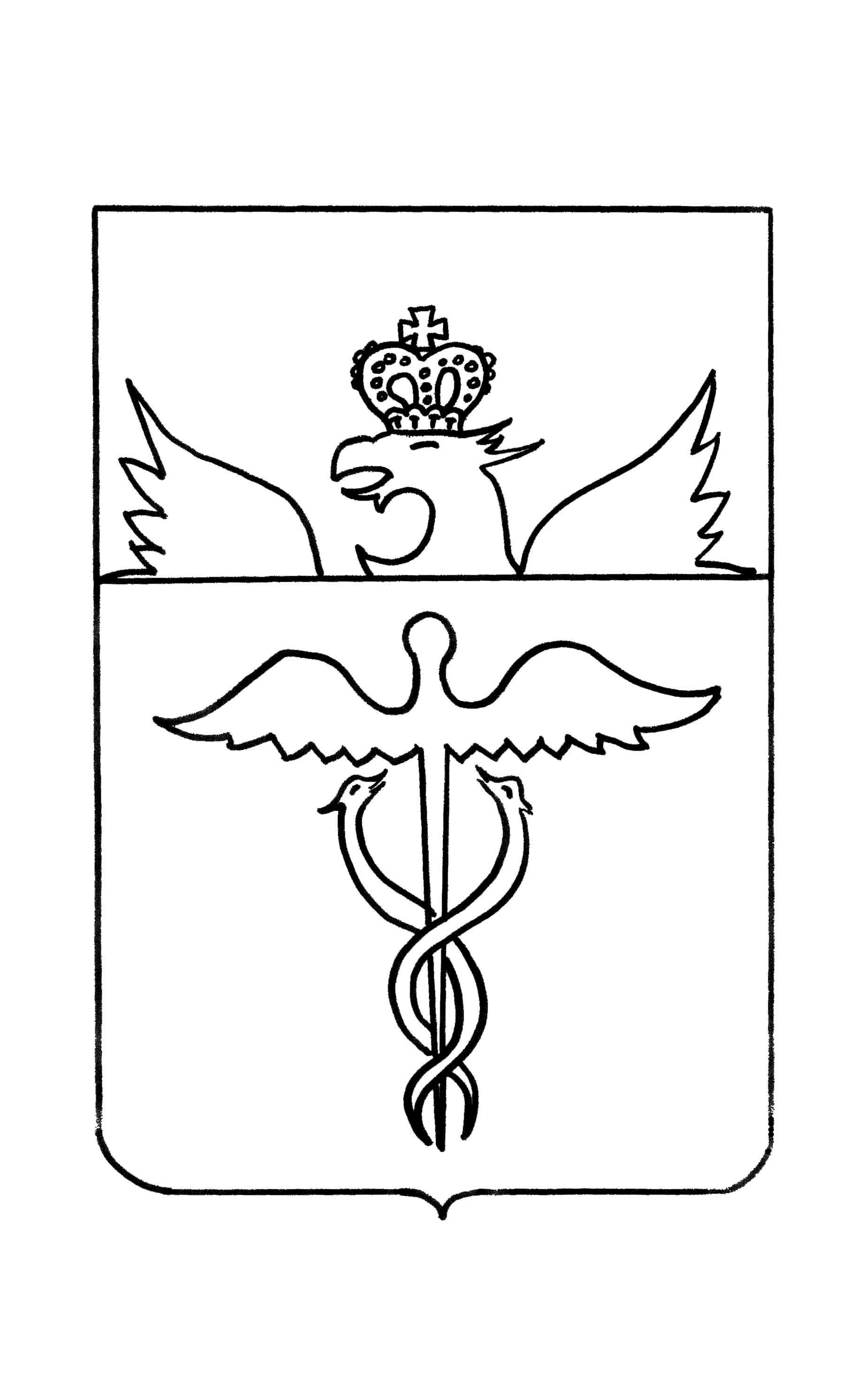 Совет народных депутатовГвазденского сельского поселенияБутурлиновского муниципального районаВоронежской областиР Е Ш Е Н И Еот   11 июля              2017     года                                               №  9        с. Гвазда В соответствии с Бюджетным кодексом РФ, статьи 52 Федерального закона от 06.10.2003 г. №131-ФЗ «Об общих принципах организации местного самоуправления в Российской Федерации» и на основании пункта 1 части 1 статьи 9 Устава Гвазденского сельского поселения, Совет народных депутатов Гвазденского сельского поселенияР Е Ш И Л: 1. Основные характеристики бюджета Гвазденского сельского поселения Бутурлиновского муниципального района Воронежской области на 2017 год и на плановый период 2018 и 2019 годов.                1.1. Утвердить основные характеристики бюджета Гвазденского сельского поселения Бутурлиновского муниципального района Воронежской области на 2017 год:                    1.1.1. прогнозируемый общий объем доходов бюджета Гвазденского сельского поселения в сумме 5 013,67 тыс. рублей,  в том числе безвозмездные поступления от других бюджетов бюджетной системы Российской Федерации в сумме 2809,67 тыс. рублей;                    1.1.2. общий объем  расходов бюджета Гвазденского сельского поселения в сумме 5 013,67 тыс. рублей;                   1.1.3. прогнозируемый дефицит бюджета Гвазденского сельского поселения в сумме 0,0 тыс. рублей;                    1.1.4. источники внутреннего финансирования  дефицита бюджета Гвазденского сельского поселения  на 2017 год и на плановый период 2018 и 2019 годов согласно приложению 1 к настоящему  решению.               1.2.Утвердить основные характеристики бюджета Гвазденского сельского поселения на 2018 год  и на 2019 год:               1.2.1. прогнозируемый общий объем доходов бюджета Гвазденского сельского поселения на 2018 год в сумме  2811,13 тыс. рублей, в том числе безвозмездные поступления от других бюджетов бюджетной системы Российской Федерации в сумме 600,13 тыс. рублей;  и на 2019 год в сумме 2834,83 тыс. рублей, в том числе безвозмездные поступления от других бюджетов бюджетной системы Российской Федерации в сумме 619,83 тыс. рублей;                1.2.2. общий объем  расходов бюджета Гвазденского сельского поселения на 2018 год в сумме  2811,13 тыс. рублей, в том числе условно утвержденные расходы в сумме 68,57 тыс. рублей  и на 2019 год  в сумме 2834,83 тыс. рублей, в том числе условно утвержденные расходы в сумме 138,33 тыс. рублей;               1.2.3.прогнозируемый дефицит бюджета Гвазденского сельского поселения на 2018 год в сумме 0,0 тыс. рублей и на 2019 год в сумме 0,0 тыс. рублей.               2. Поступление доходов бюджета Гвазденского сельского поселения Бутурлиновского муниципального района Воронежской области по кодам видов доходов, подвидов доходов на 2017 год и на плановый период 2018 и 2019 годов.                2.1. Утвердить поступление доходов бюджета Гвазденского сельского поселения Бутурлиновского муниципального района Воронежской области по кодам видов доходов, подвидов доходов:                2.1.1.  на 2017 год согласно приложению  2 к настоящему решению;                2.1.2. плановый период 2018 и 2019 годов согласно приложению  3 к настоящему решению. 3. Нормативы отчислений  неналоговых доходов  в бюджет Гвазденского сельского поселения Бутурлиновского муниципального района Воронежской области на 2017 год и на плановый период 2018 и 2019 годов.	В соответствии со статьей 62 Бюджетного кодекса Российской Федерации  установить нормативы отчислений неналоговых доходов в бюджет Гвазденского сельского поселения  на 2017 год и на плановый период 2018 и 2019 годов согласно приложению  4 к настоящему решению.4. Главные администраторы доходов бюджета  и главные администраторы источников финансирования дефицита  бюджета Гвазденского сельского поселения Бутурлиновского муниципального района Воронежской области. 4.1. Утвердить перечень главных администраторов доходов  бюджета Гвазденского сельского поселения – органов государственной власти Российской Федерации согласно приложению 5 к настоящему решению. 4.2. Утвердить  перечень главных администраторов доходов бюджета Гвазденского сельского поселения – органов местного самоуправления Гвазденского сельского поселения Бутурлиновского муниципального района согласно приложению 6 к настоящему решению.4.3. Утвердить перечень главных администраторов источников внутреннего финансирования дефицита бюджета Гвазденского сельского поселения - органов местного самоуправления Гвазденского сельского поселения согласно приложению  7 к настоящему решению. 5. Особенности администрирования доходов бюджета Гвазденского сельского поселения Бутурлиновского муниципального района Воронежской области. 5.1. В соответствии с пунктом 2 статьи 20 Бюджетного кодекса Российской Федерации установить, что в случае изменения состава и (или) функций главных администраторов доходов бюджета Гвазденского сельского поселения, а также изменения принципов назначения и присвоения структуры кодов классификации доходов бюджетов изменения в перечень главных администраторов доходов бюджета Гвазденского сельского поселения, а также в состав закрепленных за ними кодов классификации доходов бюджетов вносятся на основании нормативного правового акта администрации Гвазденского сельского поселения без внесения изменений в решение о бюджете. 5.2. В соответствии с пунктом 9 статьи 20 Бюджетного кодекса Российской Федерации установить, что  перечень кодов подвидов доходов по видам доходов, главными администраторами которых является администрация Гвазденского сельского поселения  и (или) находящиеся в ее ведении муниципальные казенные учреждения, утверждаются распоряжением администрации Гвазденского сельского поселения.        Предоставить право утверждать  распоряжением администрации Гвазденского сельского поселения:  -  изменения и дополнения в сводную бюджетную роспись при изменении бюджетной классификации Российской Федерации;             - в иных случаях, установленных бюджетным законодательством Российской Федерации и Положением о бюджетном процессе в Гвазденском сельском поселении Бутурлиновского муниципального района Воронежской области.6. Муниципальные внутренние заимствования Гвазденского сельского поселения Бутурлиновского муниципального района Воронежской области, муниципальный внутренний долг Гвазденского сельского поселения Бутурлиновского муниципального района Воронежской области и предоставление муниципальных гарантий Гвазденского сельского поселения Бутурлиновского муниципального района Воронежской области в валюте Российской Федерации.6.1. Установить предельный объем муниципального долга Гвазденского сельского поселения на 2017 год в сумме 1102,0 тыс. рублей, на 2018 год в сумме 1105,5 тыс. рублей, на 2019 год в сумме 1107,5 тыс. рублей.6.2. Установить верхний  предел муниципального долга Гвазденского сельского поселения на 1 января 2018 года  в сумме 0,0 тыс. рублей, на 1 января 2019 года    в сумме 0,0 тыс. рублей, на 1 января 2020 года в сумме 0,0 тыс. рублей,  6.3  Муниципальные гарантии Гвазденскому сельскому поселению на 2017-2019 года предоставляться не будут. 6.4. Установить предельный объем расходов на обслуживание муниципального долга Гвазденского сельского поселения на 2017 год в сумме 741,8 тыс. рублей, на 2018 год в сумме 411,4 тыс. рублей, на 2019 год в сумме 415,0 тыс. рублей. 6.5. Правом осуществления муниципальных внутренних заимствований от имени Гвазденского сельского поселения обладает администрация Гвазденского сельского поселения. 6.6. Долговые обязательства Гвазденского сельского поселения могут существовать в виде обязательств по:- кредитам, полученным Гвазденским сельским поселением от              кредитных организаций;- бюджетным кредитам, привлеченным в бюджет Гвазденского сельского  поселения  из областного и районного бюджетов;- муниципальным гарантиям Гвазденского сельского поселения.7. Бюджетные ассигнования бюджета Гвазденского сельского поселения  Бутурлиновского муниципального района Воронежской области на 2017 год и на плановый период 2018 и 2019 годов. 7.1. Утвердить ведомственную структуру расходов бюджета Гвазденского сельского поселения:7.1.1. на 2017 год согласно приложению 8 к настоящему решению;7.1.2. на плановый период 2018 и 2019 годов  согласно приложению 9 к настоящему решению7.2.Утвердить распределение  бюджетных ассигнований  по разделам, подразделам, целевым статьям (муниципальным программам Гвазденского сельского поселения)  группам видов расходов  классификации расходов бюджета Гвазденского сельского поселения:7.2.1. на 2017 год согласно приложению 10 к настоящему решению;7.2.2. на плановый период 2018 и 2019 годов  согласно приложению 11 к настоящему решению. 7.3. Утвердить распределение бюджетных ассигнований по целевым статьям (муниципальным программам Гвазденского сельского поселения), группам видов расходов, разделам, подразделам классификации расходов бюджета Гвазденского сельского поселения:7.3.1. на 2017 год согласно приложению 12 к настоящему решению;7.3.2. на плановый период 2018 и 2019 годов  согласно приложению 13 к настоящему решению.7.4.Утвердить общий объем бюджетных ассигнований на исполнение публичных нормативных обязательств Гвазденского сельского поселения:7.4.1. на 2017 год в сумме 60,0 тыс. рублей согласно приложению 14 к настоящему решению;7.4.2. на 2018 год в сумме 1,0 тыс. рублей и на 2019 год в сумме 1,0 тыс. рублей согласно приложению 15 к настоящему решению.7.5. Предоставить право администрации Гвазденского сельского поселения в ходе исполнения настоящего решения  вносить  изменения в:7.5.1. расходы бюджета Гвазденского сельского поселения по  разделам, подразделам, целевым статьям, видам расходов, статьям и подстатьям классификации операций сектора государственного управления, относящихся к классификации расходов бюджетов Российской Федерации – при направлении  средств резервного фонда;7.5.2.классификацию доходов и расходов, классификацию источников финансирования дефицита  бюджета – в случае изменения бюджетной классификации Российской Федерации и в иных случаях, установленных бюджетным законодательством и нормативными правовыми актами Российской Федерации и Воронежской области, решениями органов местного самоуправления.8. Особенности использования бюджетных ассигнований  по обеспечению деятельности  органов местного самоуправления и  муниципальных учреждений.8.1.Установить, что заключение и оплата администрацией Гвазденского сельского поселения и муниципальными учреждениями договоров (контрактов), исполнение которых осуществляется за счет средств бюджета Гвазденского сельского поселения Бутурлиновского муниципального района Воронежской области, производятся в пределах утвержденных им лимитов бюджетных обязательств в соответствии с  классификацией  расходов бюджета Гвазденского сельского поселения.   8.2. Установить, что получатель средств бюджета  Гвазденского сельского поселения при заключении договоров (контрактов) на поставку товаров (работ, услуг) вправе предусматривать авансовые платежи в размере до 30 % суммы договора  (контракта), если иное не предусмотрено действующим законодательством.9. Особенности исполнения  бюджета Гвазденского сельского поселения  в 2016 году.9.1. Установить, что остатки средств  бюджета Гвазденского сельского поселения по состоянию на 1 января 2017 года, образовавшиеся в связи с неполным использованием бюджетных ассигнований по средствам, поступившим в 2016 году из областного и районного бюджетов, направляются в 2017 году в соответствии со статьей 242 Бюджетного кодекса Российской Федерации. 9.2. Установить, что  в ходе исполнения бюджета администрация Гвазденского сельского поселения вправе вносить изменения в сводную бюджетную роспись в случаях, установленных статьей 217 Бюджетного кодекса Российской Федерации.10. Перечень главных распорядителей, распорядителей и получателей средств бюджета Гвазденского сельского поселения на 2017 год.10.1. Утвердить перечень главных распорядителей, распорядителей и получателей средств местного бюджета на 2017-2019 годы согласно приложению 16. 10.2.  Администрация Гвазденского сельского поселения в ходе исполнения местного бюджета вправе вносить изменения и дополнения в перечень главных распорядителей, распорядителей и получателей средств местного бюджета.11. Вступление в силу  настоящего решения.11.1.Настоящее решение вступает в силу с момента официального опубликования.          11.2.  Опубликовать настоящее решение в Вестнике муниципальных  нормативно-правовых актов и иной  официальной информации Гвазденского сельского поселения Бутурлиновского муниципального района Воронежской области  и разместить в сети «Интернет» на официальном сайте органов местного самоуправления Гвазденского сельского  поселения.Глава    Гвазденского сельского  поселения                                                  В.И.Солодухина                                                                      Приложение №1			                             к решению Совета  народных депутатов                                                           Гвазденского     сельского       поселения                                                           от 11 июля 2017   года   № 9 Источники внутреннего финансирования дефицита бюджета Гвазденского сельского поселения на 2017 год и на плановый период 2018 и 2019 годовСумма (тыс. рублей) Глава    Гвазденского сельского  поселения                                                       В.И.Солодухина Приложение №  2                                                            к решению Совета народных депутатов                                                               Гвазденского сельского поселения                                                                                    от      11июля   . № 9ПОСТУПЛЕНИЕ ДОХОДОВ БЮДЖЕТА ГВАЗДЕНСКОГО	 СЕЛЬСКОГО ПОСЕЛЕНИЯ БУТУРЛИНОВСКОГО МУНИЦИПАЛЬНОГО РАЙОНА ВОРОНЕЖСКОЙ ОБЛАСТИ ПО КОДАМ ВИДОВ ДОХОДОВ, ПОДВИДОВ ДОХОДОВ НА 2017 ГОД                                                                                                             (тыс. рублей)Глава Гвазденского сельского поселения                           В.И.Солодухина                                                                                      Приложение № 3                                                            к решению Совета народных депутатов                                                              Гвазденского сельского поселения                                                                                    от  11июля   . № 9ПОСТУПЛЕНИЕ ДОХОДОВ БЮДЖЕТА ГВАЗДЕНСКОГО СЕЛЬСКОГО ПОСЕЛЕНИЯ БУТУРЛИНОВСКОГО МУНИЦИПАЛЬНОГО РАЙОНА ВОРОНЕЖСКОЙ ОБЛАСТИ ПО КОДАМ ВИДОВ ДОХОДОВ, ПОДВИДОВ ДОХОДОВ НА ПЛАНОВЫЙ ПЕРИОД 2018 И 2019 ГОДОВ.                                                                                                                                                                                                                                                                                                                            (тыс.рублей)Глава Гвазденского сельского поселения                                       В.И.Солодухина                                                               Приложение № 4                                                               к решению Совета народных депутатов                                                               Гвазденского    сельского      поселения                                                                от    11июля 2017  года   № 9Нормативы отчислений неналоговых доходовв  бюджет Гвазденского  сельского поселенияБутурлиновского муниципального района Воронежской  областина  2017 год										         (в процентах)Глава    Гвазденского сельского  поселения                                                          В.И.СолодухинаПЕРЕЧЕНЬ  ГЛАВНЫХ  АДМИНИСТРАТОРОВ  ДОХОДОВ БЮДЖЕТА ГВАЗДЕНСКОГО СЕЛЬСКОГО ПОСЕЛЕНИЯ –ОРГАНОВ  ГОСУДАРСТВЕННОЙ ВЛАСТИ  РОССИЙСКОЙ ФЕДЕРАЦИИГлава    Гвазденского сельского  поселения                                                           В.И.Солодухина                                                                                                          Приложение № 6                                                               к решению Совета народных депутатов                                                               Гвазденского    сельского      поселения                                                                от        11июля   года   № 9Перечень главных администраторов доходов бюджетаГвазденского сельского поселения - органов местного самоуправления Гвазденского сельского поселенияГлава    Гвазденского сельского  поселения                                                      В.И.Солодухина                                                                                                      Приложение № 7                                                               к решению Совета народных депутатов                                                               Гвазденского    сельского      поселения                                                                от      11июля 2017    года   №  9Перечень главных администраторов источников внутреннего финансирования дефицита бюджета Гвазденского сельского  поселения-органов местного самоуправления Гвазденского сельского  поселенияГлава    Гвазденского сельского  поселения                                                     В.И.Солодухина                                                                                                Приложение  №16                                                                к решению Совета народных  депутатов                                                                Гвазденского      сельского     поселения                                                                      от    11июля 2017    года   №  9 ПЕРЕЧЕНЬ ГЛАВНЫХ РАСПОРЯДИТЕЛЕЙ, РАСПОРЯДИТЕЛЕЙ И ПОЛУЧАТЕЛЕЙ СРЕДСТВ МЕСТНОГО БЮДЖЕТА НА 2017-2019 ГОДЫГлава    Гвазденского сельского  поселения                                        В.И.СолодухинаО бюджете Гвазденского сельского поселения Бутурлиновского    муниципального района   Воронежской  области на 2017 год и на плановый период  2018 и 2019 годов№ п/пНаименованиеКод бюджетной классификации2017 год2018 год2019 год1234561Источники внутреннего финансирования дефицита бюджета01 00 00 00 00 0000 0000,00,00,02Изменение остатков средств на счетах по учету средств бюджета01 05 00 00 00 0000 0000,00,00,02Увеличение остатков средств бюджетов01 05 00 00 00 0000 500-5013,67-2811,1-2834,82Увеличение прочих остатков денежных средств бюджетов поселений01 05 02 01 10 0000 510-5013,67-2811,1-2834,82Уменьшение остатков средств бюджетов01 05 00 00 00 0000 6005013,672811,12834,82Уменьшение прочих остатков денежных средств бюджетов поселений01 05 02 01 10 0000 6105013,672811,12834,8Код бюджетной классификации Российской федерацииНаименование доходов 2017г.1231 00 00000 00 0000 000         ДОХОДЫ1 01 00000 00 0000 000Налоги на прибыль31,01 01 02000 01 0000 110Налог на доходы физических лиц31,01 01 02010 01 0000 110Налог на доходы физических лиц с доходов, источником которых является налоговый агент, за исключением доходов, в отношении которых исчисление и уплата налога осуществляется в соответствии со статьями 227, 2271 и 228 Налогового кодекса Российской Федерации31,,0105 00000 00 0000 000Налог на совокупный доход121,0105 03000 01 0000 110Единый сельскохозяйственный налог121,0105 03010 01 0000 110Единый сельскохозяйственный налог121,01 06 00000 00 0000 000Налоги на имущество2000,01 06  01000 00 0000 110Налог на имущество физических лиц209,01 06  01030 10 0000 110Налог на имущество физических лиц, взимаемых по ставкам , применяемых к объектам налогообложения, расположенных в границах поселений209,01 06 06000 00 0000 110Земельный налог1791,01 06 06033 00 0000 110Земельный налог с организаций, обладающих земельным участком, расположенным  в границах сельских поселений232,01 06 06033 10 0000 110Земельный налог с организаций, обладающих земельным участком, расположенным  в границах сельских поселений.232,01 06 06040 00 0000 110Земельный налог с физических лиц, обладающих земельным участком, расположенным  в границах сельских поселений.1559,01 06 06043 10 0000 110Земельный налог с физических лиц, обладающих земельным участком, расположенным  в границах сельских поселений.1559,01 08 00000 00 0000 110Государственная пошлина20,01 08 04000 01 0000 110Государственная пошлина  за совершение нотариальных действий  (за исключением действий, совершаемых консульскими учреждениями  Российской Федерации)20,01 08 04020 01 0000 110Государственная пошлина  за совершение нотариальных действий должностными лицами органов местного самоуправления, уполномоченными  в соответствии с законодательными актами  Российской Федерации на совершение  нотариальных действий. 20,0ИТОГО ПО НАЛОГОВЫМ ДОХОДАМ2172,01 13 00000 00 0000 000Доходы  от оказания платных услуг32,01 13 01000 00 0000 130Прочие доходы  от оказания  платных услуг (работ) 32,01 13 01995 10 0000 130Прочие  доходы от оказания платных услуг (работ) получателями средств бюджетов сельских поселений 32,0ИТОГО НЕНАЛОГОВЫХ ДОХОДОВ32,0Итого СОБСТВЕННЫХ ДОХОДОВ2204,02 00 00000 00 0000 000Безвозмездные поступления2809,672 02 00000 00 0000 000Безвозмездные  поступления  от других бюджетов  бюджетной системы РФ2809,672 02 15000 00 0000 151Дотации бюджетам бюджетной системы РФ2741,372 02 15001 00 0000 151Дотации от других бюджетов  бюджетной системы РФ 615,092 02 15001 10 0000 151Дотации бюджетам поселений  на выравнивание  уровня     бюджетной обеспеченности612,182 02 15002 00 0000 151Дотация бюджетам на поддержку мер по обеспечению сбалансированности бюджетов2129,192 02 15002 10 0000 151Дотация бюджета поселений на поддержку мер по обеспечению сбалансированности бюджетов2129,192 02 30000 00 0000 151Субвенции бюджетам субъектов Российской Федерации и муниципальных образований68,32 02 35118 10 0000 151Субвенции бюджетам  поселений  на осуществление полномочий  по первичному  воинскому учету на территориях, где отсутствуют военные комиссариаты68,3Всего доходов5013,67Код бюджетной классификации Российской федерацииНаименование доходов 2018г2019г12451 00 00000 00 0000 000         ДОХОДЫ1 01 00000 00 0000 000Налоги на прибыль34,038,01 01 02000 01 0000 110Налог на доходы физических лиц34,038,01 01 02010 01 0000 110Налог на доходы физических лиц с доходов, источником которых является налоговый агент, за исключением доходов, в отношении которых исчисление и уплата налога осуществляется в соответствии со статьями 227, 2271 и 228 Налогового кодекса Российской Федерации34,038,0105 00000 00 0000 000Налог на совокупный доход121,0121,0105 03000 01 0000 110Единый сельскохозяйственный налог121,0121,0105 03010 01 0000 110Единый сельскохозяйственный налог121,0121,01 06 00000 00 0000 000Налоги на имущество2000,02000,01 06  01000 00 0000 110Налог на имущество физических лиц209,0209,01 06  01030 10 0000 110Налог на имущество физических лиц, взимаемых по ставкам , применяемых к объектам налогообложения, расположенных в границах поселений209,0209,01 06 06000 00 0000 110Земельный налог1791,01791,01 06 06033 00 0000 110Земельный налог с организаций, обладающих земельным участком, расположенным  в границах232,0232,01 06 06033 10 0000 110Земельный налог с организаций, обладающих земельным участком, расположенным  в границах сельских поселений.232,0232,01 06 06040 00 0000 110Земельный налог с физических лиц, обладающих земельным участком, расположенным  в границах сельских поселений.1559,01559,01 06 06043 10 0000 110Земельный налог с физических лиц, обладающих земельным участком, расположенным  в границах сельских поселений.1559,01559,01 08 00000 00 0000 110Государственная пошлина20,020,01 08 04000 01 0000 110Государственная пошлина  за совершение нотариальных действий  (за исключением действий, совершаемых консульскими учреждениями  Российской Федерации)20,020,01 08 04020 01 0000 110Государственная пошлина  за совершение нотариальных действий должностными лицами органов местного самоуправления, уполномоченными  в соответствии с законодательными актами  Российской Федерации на совершение  нотариальных действий. 20,020,0ИТОГО ПО НАЛОГОВЫМ ДОХОДАМ2175,02179,01 13 00000 00 0000 000Доходы  от оказания платных услуг  и компенсации  затрат  государства32,032,01 13 01000 00 0000 130Прочие доходы  от оказания  платных услуг (работ) 32,032,01 13 01995 10 0000 130Прочие  доходы от оказания платных услуг (работ) получателями средств бюджетов сельских поселений 32,032,01 17 00000 00 0000 000ПРОЧИЕ НЕНАЛОГОВЫЕ ДОХОДЫ4,04,01 17 05000 00 0000 180Прочие неналоговые доходы4,04,01 17 05050 10 0000 180Прочие неналоговые доходы бюджетов поселений4,04,0ИТОГО НЕНАЛОГОВЫХ ДОХОДОВ36,036,0Итого СОБСТВЕННЫХ ДОХОДОВ2211,02215,02 00 00000 00 0000 000Безвозмездные поступления600,13619,832 02 00000 00 0000 000Безвозмездные  поступления  от других бюджетов  бюджетной системы РФ600,13619,832 02 15000 00 0000 151Дотации бюджетам бюджетной системы РФ531,83551,532 02 15001 00 0000 151Дотации от других бюджетов  бюджетной системы РФ 531,83551,532 02 15001 10 0000 151Дотации бюджетам поселений  на выравнивание  уровня     бюджетной обеспеченности531,83551,532 02 15002 00 0000 151Дотация бюджетам на поддержку мер по обеспечению сбалансированности бюджетов2 02 30000 00 0000 151Субвенции бюджетам субъектов Российской Федерации и муниципальных образований68,368,32 02 35118 10 0000 151Субвенции бюджетам  поселений  на осуществление полномочий  по первичному  воинскому учету на территориях, где отсутствуют военные комиссариаты68,368,3Всего доходов2811,132834,83Код бюджетной классификацииНаименование доходаБюджет поселения1 11 00000 00 0000 000ДОХОДЫ ОТ ИСПОЛЬЗОВАНИЯ ИМУЩЕСТВА, НАХОДЯЩЕГОСЯ В ГОСУДАРСТВЕННОЙ И МУНИЦИПАЛЬНОЙ СОБСТВЕННОСТИ1 11 02033 10 0000 120Доходы от размещения временно свободных средств бюджетов сельских  поселений1001 11 05027 10 0000 120Доходы, получаемые в виде арендной платы за земельные участки, расположенные в полосе отвода автомобильных дорог общего пользования местного значения, находящихся в собственности сельских поселений1001 11 07015 10 0000 120Доходы от перечисления части прибыли, остающейся после уплаты налогов и иных обязательных платежей муниципальных унитарных предприятий, созданных сельских  поселениями1001 13 00000 00 0000 000ДОХОДЫ ОТ ОКАЗАНИЯ ПЛАТНЫХ УСЛУГ (РАБОТ) И КОМПЕНСАЦИИ ЗАТРАТ ГОСУДАРСТВА1 13 01995 10 0000 130Прочие доходы от оказания платных услуг (работ) получателями средств бюджетов сельских поселений       1001 13 02065 10 0000 130Доходы, поступающие в порядке возмещения расходов, понесенных в связи с эксплуатацией имущества сельских поселений100   1 13 02995 10 0000 130Прочие доходы от компенсации затрат бюджетов сельских поселений       1001 14 00000 00 0000 0001 14 06025 10 0000 430Доходы от продажи земельных участков, находящихся в собственности сельских поселений (за исключением земельных участков муниципальных бюджетных и автономных учреждений)1001 15 00000 00 0000 000АДМИНИСТРАТИВНЫЕ ПЛАТЕЖИ И СБОРЫ1 15 02050 10 0000 140Платежи, взимаемые органами местного самоуправления (организациями) сельских  поселений за выполнение определенных функций1001 16 00000 00 0000 000ШТРАФЫ, САНКЦИИ, ВОЗМЕЩЕНИЕ УЩЕРБА1 16 23051 10 0000 140Доходы от возмещения ущерба при возникновении страховых случаев по обязательному страхованию гражданской ответственности, когда выгодоприобретателями выступают получатели средств бюджетов сельских поселений1001 16 23052 10 0000 140Доходы от возмещения ущерба при возникновении иных страховых случаев, когда выгодоприобретателями выступают получатели средств бюджетов сельских  поселений1001 16 33050 10 0000 140Денежные взыскания (штрафы) за нарушение законодательства Российской Федерации о контрактной системе в сфере закупок товаров, работ, услуг для обеспечения государственных и муниципальных нужд для нужд сельских поселений1001 16 37040 10 0000 140Поступления сумм в возмещение вреда, причиняемого автомобильным дорогам местного значения транспортными средствами, осуществляющими перевозки тяжеловесных и (или) крупногабаритных грузов, зачисляемые в бюджеты сельских поселений1001 16 46000 10 0000 140Поступления сумм в возмещение ущерба в связи с нарушением исполнителем (подрядчиком) условий государственных контрактов или иных договоров, финансируемых за счет средств муниципальных дорожных фондов сельских поселений, либо в связи с уклонением от заключения таких контрактов или иных договоров1001 16 90050 10 0000 140Прочие поступления от денежных взысканий (штрафов) и иных сумм в возмещение ущерба, зачисляемые в бюджеты сельских  поселений1001 17 00000 00 0000 000ПРОЧИЕ НЕНАЛОГОВЫЕ ДОХОДЫ1 17 01050 10 0000 180Невыясненные поступления, зачисляемые в бюджеты сельских  поселений1001 17 02020 10 0000180       Возмещение потерь сельскохозяйственного производства, связанных с изъятием сельскохозяйственных угодий, расположенных на территориях сельских поселений (по обязательствам, возникшим до 1 января 2008 года)1001 17 05050 10 0000 180Прочие неналоговые доходы бюджетов сельских поселений1001 17 14030 10 0000 180       Средства самообложения граждан, зачисляемые в бюджеты сельских  поселений1001 18 00000 00 0000 000ПОСТУПЛЕНИЯ (ПЕРЕЧИСЛЕНИЯ) ПО УРЕГУЛИРОВАНИЮ РАСЧЕТОВ МЕЖДУ БЮДЖЕТАМИ БЮДЖЕТНОЙ СИСТЕМЫ РОССИЙСКОЙ ФЕДЕРАЦИИ1 18 05000 10 0000 180Поступления в бюджеты сельских поселений (перечисления из бюджетов сельских поселений) по урегулированию расчетов между бюджетами бюджетной системы Российской Федерации по распределенным доходам1001 18 05200 10 0000 151Перечисления из бюджетов сельских поселений по решениям о взыскании средств, предоставленных из иных бюджетов бюджетной системы Российской Федерации2 07 00000 00 0000 000ПРОЧИЕ БЕЗВОЗМЕЗДНЫЕ ПОСТУПЛЕНИЯ2 07 05010 10 0000 180Безвозмездные поступления от физических и юридических лиц на финансовое обеспечение дорожной деятельности, в том числе добровольных пожертвований, в отношении автомобильных дорог общего пользования местного значения сельских поселений  1002 07 05020 10 0000 180Поступления от денежных пожертвований, предоставляемых физическими лицами получателям средств бюджетов сельских поселений1002 07 05030 10 0000 180Прочие безвозмездные поступления в бюджеты сельских поселений100                                          Приложение №  5к решению Совета народных депутатов Гвазденского        сельского         поселения от   11июля 2017г     года   № 9Код бюджетной классификации Российской ФедерацииКод бюджетной классификации Российской ФедерацииНаименование главного администратора доходовглавного администратора доходовдоходов бюджетаНаименование главного администратора доходов123182Федеральная налоговая служба1821 01 02000 01 0000 110Налог на доходы физических лиц1821 05 03000 01 0000 110Единый сельскохозяйственный налог 1821 06 01030 10 0000 110Налог на имущество физических лиц, взимаемый по ставкам, применяемым к объектам налогообложения, расположенным в границах поселений1821 06 06000 00 0000 110Земельный налог1821 09 04050 10 0000 110Земельный налог (по обязательствам, возникшим до 1 января 2006 года), мобилизуемый на территориях поселенийКод бюджетной классификации Российской ФедерацииКод бюджетной классификации Российской ФедерацииНаименование главногоадминистратора  доходовглавного администратора доходов доходов бюджета914Администрация Гвазденского сельского поселения Бутурлиновского муниципального района Воронежской области9141 08 04020 01 1000 110Государственная пошлина  за совершение нотариальных действий должностными лицами  органов  местного самоуправления, уполномоченными  в соответствии  с законодательными  актами Российской  Федерации  на совершение нотариальных действий9141 08 04020 01 2000 110Государственная пошлина  за совершение нотариальных действий должностными лицами  органов  местного самоуправления, уполномоченными  в соответствии  с законодательными  актами Российской  Федерации  на совершение нотариальных действий9141 08 04020 01 3000 110Государственная пошлина  за совершение нотариальных действий должностными лицами  органов  местного самоуправления, уполномоченными  в соответствии  с законодательными  актами Российской  Федерации  на совершение нотариальных действий9141 08 04020 01 4000 110Государственная пошлина  за совершение нотариальных действий должностными лицами  органов  местного самоуправления, уполномоченными  в соответствии  с законодательными  актами Российской  Федерации  на совершение нотариальных действий9141 08 07175 01 1000 110Государственная пошлина за выдачу органом местного самоуправления поселения специального разрешения на движение по автомобильным дорогам транспортных средств, осуществляющих перевозки опасных, тяжеловесных и (или) крупногабаритных грузов, зачисляемая в бюджеты поселений9141 08 07175 01 4000 110Государственная пошлина за выдачу органом местного самоуправления поселения специального разрешения на движение по автомобильным дорогам транспортных средств, осуществляющих перевозки опасных, тяжеловесных и (или) крупногабаритных грузов, зачисляемая в бюджеты поселений9141 09 07000 00 0000 110Прочие налоги и сборы (по отмененным местным налогам и сборам)9141 11 02033 10 0000 120Доходы от размещения временно свободных средств бюджетов сельских  поселений9141 11 05025 10 0000 120Доходы, получаемые в виде арендной платы, а также средства от продажи права на заключение договоров аренды за земли, находящиеся в собственности сельских  поселений (за исключением земельных участков муниципальных бюджетных и автономных учреждений)9141 11 05027 10 0000 120Доходы, получаемые в виде арендной платы за земельные участки, расположенные в полосе отвода автомобильных дорог общего пользования местного значения, находящихся в собственности сельских поселений9141 11 05035 10 0000 120Доходы от сдачи в аренду имущества, находящегося в оперативном управлении органов управления сельских поселений и созданных ими учреждений (за исключением имущества муниципальных бюджетных и автономных учреждений)9141 11 05075 10 0000 120Доходы от сдачи в аренду имущества, составляющего казну сельских поселений (за исключением земельных участков)9141 11 07015 10 0000 120Доходы от перечисления части прибыли, остающейся после уплаты налогов и иных обязательных платежей муниципальных унитарных предприятий, созданных сельских  поселениями9141 11 08050 10 0000 120Средства, получаемые от передачи имущества, находящегося в собственности сельских поселений (за исключением имущества муниципальных бюджетных и автономных учреждений, а также имущества муниципальных унитарных предприятий, в том числе казенных), в залог, в доверительное управление9141 11 09035 10 0000 120Доходы от эксплуатации и использования имущества автомобильных дорог, находящихся в собственности сельских  поселений9141 13 01540 10 0000 130Плата за оказание услуг по присоединению объектов дорожного сервиса к автомобильным дорогам общего пользования местного значения, зачисляемая в бюджеты сельских  поселений9141 13 01995 10 0000 130Прочие доходы от оказания платных услуг (работ) получателями средств бюджетов сельских поселений9141 13 02065 10 0000 130Доходы, поступающие в порядке возмещения расходов, понесенных в связи с эксплуатацией имущества сельских поселений9141 13 02995 10 0000 130Прочие доходы от компенсации затрат бюджетов сельских поселений9141 14 02052 10 0000 410Доходы от реализации имущества, находящегося в оперативном управлении учреждений, находящихся в ведении органов управления сельских  поселений (за исключением имущества муниципальных бюджетных и автономных учреждений), в части реализации основных средств по указанному имуществу9141 14 02053 10 0000 410Доходы от реализации иного имущества, находящегося в собственности сельских поселений (за исключением имущества муниципальных бюджетных и автономных учреждений, а также имущества муниципальных унитарных предприятий, в том числе казенных), в части реализации основных средств по указанному имуществу9141 14 02058 10 0000 410Доходы от реализации недвижимого имущества бюджетных, автономных учреждений, находящегося в собственности сельских поселений, в части реализации основных средств9141 14 02052 10 0000 440Доходы от реализации имущества, находящегося в оперативном управлении учреждений, находящихся в ведении органов управления сельских поселений (за исключением имущества муниципальных бюджетных и автономных учреждений), в части реализации материальных запасов по указанному имуществу9141 14 02053 10 0000 440Доходы от реализации иного имущества, находящегося в собственности сельских поселений (за исключением имущества муниципальных бюджетных и автономных учреждений, а также имущества муниципальных унитарных предприятий, в том числе казенных), в части реализации материальных запасов по указанному имуществу9141 14 06025 10 0000 430Доходы от продажи земельных участков, находящихся в собственности сельских поселений (за исключением земельных участков муниципальных бюджетных и автономных учреждений)     9141 15 02050 10 0000 140Платежи, взимаемые органами местного самоуправления (организациями) сельских  поселений за выполнение определенных функций     9141 16 23051 10 0000 140Доходы от возмещения ущерба при возникновении страховых случаев по обязательному страхованию гражданской ответственности, когда выгодоприобретателями выступают получатели средств бюджетов сельских поселений   9141 16 23052 10 0000 140Доходы от возмещения ущерба при возникновении иных страховых случаев, когда выгодоприобретателями выступают получатели средств бюджетов сельских  поселений      9141 16 33050 10 0000 140Денежные взыскания (штрафы) за нарушение законодательства Российской Федерации о контрактной системе в сфере закупок товаров, работ, услуг для обеспечения государственных и муниципальных нужд для нужд сельских поселений49141 16 37040 10 0000 140Поступления сумм в возмещение вреда, причиняемого автомобильным дорогам местного значения транспортными средствами, осуществляющими перевозки тяжеловесных и (или) крупногабаритных грузов, зачисляемые в бюджеты сельских поселений9141 16 46000 10 0000 140Поступления сумм в возмещение ущерба в связи с нарушением исполнителем (подрядчиком) условий государственных контрактов или иных договоров, финансируемых за счет средств муниципальных дорожных фондов сельских поселений, либо в связи с уклонением от заключения таких контрактов или иных договоров      9141 16 90050 10 0000 140Прочие поступления от денежных взысканий (штрафов) и иных сумм в возмещение ущерба, зачисляемые в бюджеты сельских  поселений9141 17 01050 10 0000 180Невыясненные поступления, зачисляемые в бюджеты сельских  поселений9141 17 02020 10 0000 180Возмещение потерь сельскохозяйственного производства, связанных с изъятием сельскохозяйственных угодий, расположенных на территориях сельских поселений (по обязательствам, возникшим до 1 января 2008 года)9141 17 05050 10 0000 180Прочие неналоговые доходы бюджетов сельских поселений9141 17 14030 10 0000 180Средства самообложения граждан, зачисляемые в бюджеты сельских  поселений9141 18 05000 10 0000 180Поступления в бюджеты сельских поселений (перечисления из бюджетов сельских поселений) по урегулированию расчетов между бюджетами бюджетной системы Российской Федерации по распределенным доходам9141 18 05200 10 0000 151Перечисления из бюджетов сельских поселений по решениям о взыскании средств, предоставленных из иных бюджетов бюджетной системы Российской Федерации9142 02 01001 10 0000 151Дотации бюджетам сельских поселений на выравнивание бюджетной обеспеченности9142 02 01003 10 0000 151Дотации бюджетам сельских поселений на поддержку мер по обеспечению сбалансированности бюджетов9142 02 01999 10 0000 151Прочие дотации бюджетам сельских поселений9142 02 02077 10 0000 151Субсидии бюджетам сельских поселений на софинансирование капитальных вложений в объекты муниципальной собственности9142 02 02102 10 0000 151Субсидии бюджетам сельских поселений на закупку автотранспортных средств и коммунальной техники9142 02 02150 10 0000 151Субсидии бюджетам сельских поселений на реализацию программы энергосбережения и повышения энергетической эффективности на период до 2020 года9142 02 02999 10 0000 151Прочие субсидии бюджетам сельских поселений9142 02 03015 10 0000 151Субвенции бюджетам сельских поселений на осуществление первичного воинского учета на территориях, где отсутствуют военные комиссариаты9142 02 03999 10 0000 151Прочие субвенции бюджетам сельских поселений9142 02 04012 10 0000 151Межбюджетные трансферты, передаваемые бюджетам поселений для компенсации дополнительных расходов, возникших в результате решений, принятых органами власти другого уровня9142 02 04014 10 0000 151Межбюджетные трансферты, передаваемые бюджетам сельских поселений из бюджетов муниципальных районов на осуществление части полномочий по решению вопросов местного значения в соответствии с заключенными соглашениями9142 02 04025 10 0000 151Межбюджетные трансферты, передаваемые бюджетам сельских поселений на комплектование книжных фондов библиотек муниципальных образований9142 02 04999 10 0000 151Прочие межбюджетные трансферты, передаваемые бюджетам сельских поселений9142 07 05000 10 0000 180Прочие безвозмездные поступления в бюджеты сельских поселений9142 07 05010 10 0000 180Безвозмездные поступления от физических и юридических лиц на финансовое обеспечение дорожной деятельности, в том числе добровольных пожертвований, в отношении автомобильных дорог общего пользования местного значения сельских поселений  9142 07 05020 10 0000 180Поступления от денежных пожертвований, предоставляемых физическими лицами получателям средств бюджетов сельских поселений9142 07 05030 10 0000 180Прочие безвозмездные поступления в бюджеты сельских поселений9142 08 05000 10 0000 180Перечисления из бюджетов сельских поселений (в бюджеты поселений) для осуществления возврата (зачета) излишне уплаченных или излишне взысканных сумм налогов, сборов и иных платежей, а также сумм процентов за несвоевременное осуществление такого возврата и процентов, начисленных на излишне взысканные суммы9142 18 05000 10 0000 151Доходы бюджетов сельских поселений от возврата бюджетами бюджетной системы Российской Федерации остатков субсидий, субвенций и иных межбюджетных трансфертов, имеющих целевое назначение, прошлых лет9142 18 05010 10 0000 151Доходы бюджетов сельских поселений от возврата остатков субсидий, субвенций и иных межбюджетных трансфертов, имеющих целевое назначение, прошлых лет из бюджетов муниципальных районов9142 19 05000 10 0000 151Возврат остатков субсидий, субвенций и иных межбюджетных трансфертов, имеющих целевое назначение, прошлых лет из бюджетов сельских поселенийКод  главного администратора  источников внутреннего финансирования дефицита бюджетаКод группы, подгруппы, статьи и вида источниковКод группы, подгруппы, статьи и вида источниковНаименование Администрация Гвазденского сельского поселения Бутурлиновского муниципального района  Воронежской областиАдминистрация Гвазденского сельского поселения Бутурлиновского муниципального района  Воронежской областиАдминистрация Гвазденского сельского поселения Бутурлиновского муниципального района  Воронежской областиАдминистрация Гвазденского сельского поселения Бутурлиновского муниципального района  Воронежской области914 01 02 00 00 10 0000 710Получение кредитов от кредитных организаций  бюджетами  поселений в валюте Российской ФедерацииПолучение кредитов от кредитных организаций  бюджетами  поселений в валюте Российской Федерации914 01 02 00 00 10 0000 810Погашение бюджетами  поселений кредитов от кредитных организаций в валюте Российской ФедерацииПогашение бюджетами  поселений кредитов от кредитных организаций в валюте Российской Федерации91401 03 00 00 10 0000 710Получение кредитов от других бюджетов бюджетной системы Российской Федерации  бюджетами  поселений в валюте Российской ФедерацииПолучение кредитов от других бюджетов бюджетной системы Российской Федерации  бюджетами  поселений в валюте Российской Федерации914 01 03 00 00 10 0000 810Погашение  бюджетами  поселений  кредитов от других бюджетов бюджетной системы Российской Федерации в валюте Российской ФедерацииПогашение  бюджетами  поселений  кредитов от других бюджетов бюджетной системы Российской Федерации в валюте Российской Федерации91401 05 02 01 10 0000 510Увеличение прочих остатков денежных средств  бюджетов  поселенийУвеличение прочих остатков денежных средств  бюджетов  поселений914 01 05 02 01 10 0000 610Уменьшение прочих остатков денежных средств  бюджетов  поселенийУменьшение прочих остатков денежных средств  бюджетов  поселений              Приложение № 8к решению Совета  народных депутатов Гвазденского    сельского       поселенияот   11июля 2017  года № 9               Приложение № 8к решению Совета  народных депутатов Гвазденского    сельского       поселенияот   11июля 2017  года № 9               Приложение № 8к решению Совета  народных депутатов Гвазденского    сельского       поселенияот   11июля 2017  года № 9               Приложение № 8к решению Совета  народных депутатов Гвазденского    сельского       поселенияот   11июля 2017  года № 9               Приложение № 8к решению Совета  народных депутатов Гвазденского    сельского       поселенияот   11июля 2017  года № 9               Приложение № 8к решению Совета  народных депутатов Гвазденского    сельского       поселенияот   11июля 2017  года № 9               Приложение № 8к решению Совета  народных депутатов Гвазденского    сельского       поселенияот   11июля 2017  года № 9               Приложение № 8к решению Совета  народных депутатов Гвазденского    сельского       поселенияот   11июля 2017  года № 9               Приложение № 8к решению Совета  народных депутатов Гвазденского    сельского       поселенияот   11июля 2017  года № 9               Приложение № 8к решению Совета  народных депутатов Гвазденского    сельского       поселенияот   11июля 2017  года № 9               Приложение № 8к решению Совета  народных депутатов Гвазденского    сельского       поселенияот   11июля 2017  года № 9               Приложение № 8к решению Совета  народных депутатов Гвазденского    сельского       поселенияот   11июля 2017  года № 9               Приложение № 8к решению Совета  народных депутатов Гвазденского    сельского       поселенияот   11июля 2017  года № 9               Приложение № 8к решению Совета  народных депутатов Гвазденского    сельского       поселенияот   11июля 2017  года № 9               Приложение № 8к решению Совета  народных депутатов Гвазденского    сельского       поселенияот   11июля 2017  года № 9               Приложение № 8к решению Совета  народных депутатов Гвазденского    сельского       поселенияот   11июля 2017  года № 9               Приложение № 8к решению Совета  народных депутатов Гвазденского    сельского       поселенияот   11июля 2017  года № 9               Приложение № 8к решению Совета  народных депутатов Гвазденского    сельского       поселенияот   11июля 2017  года № 9               Приложение № 8к решению Совета  народных депутатов Гвазденского    сельского       поселенияот   11июля 2017  года № 9               Приложение № 8к решению Совета  народных депутатов Гвазденского    сельского       поселенияот   11июля 2017  года № 9               Приложение № 8к решению Совета  народных депутатов Гвазденского    сельского       поселенияот   11июля 2017  года № 9               Приложение № 8к решению Совета  народных депутатов Гвазденского    сельского       поселенияот   11июля 2017  года № 9               Приложение № 8к решению Совета  народных депутатов Гвазденского    сельского       поселенияот   11июля 2017  года № 9               Приложение № 8к решению Совета  народных депутатов Гвазденского    сельского       поселенияот   11июля 2017  года № 9 Ведомственная структура расходов бюджета Гвазденского сельского поселения на  2017  год Ведомственная структура расходов бюджета Гвазденского сельского поселения на  2017  год Ведомственная структура расходов бюджета Гвазденского сельского поселения на  2017  год Ведомственная структура расходов бюджета Гвазденского сельского поселения на  2017  год Ведомственная структура расходов бюджета Гвазденского сельского поселения на  2017  год Ведомственная структура расходов бюджета Гвазденского сельского поселения на  2017  год Ведомственная структура расходов бюджета Гвазденского сельского поселения на  2017  год Ведомственная структура расходов бюджета Гвазденского сельского поселения на  2017  год Ведомственная структура расходов бюджета Гвазденского сельского поселения на  2017  год Ведомственная структура расходов бюджета Гвазденского сельского поселения на  2017  год Ведомственная структура расходов бюджета Гвазденского сельского поселения на  2017  год Ведомственная структура расходов бюджета Гвазденского сельского поселения на  2017  год Ведомственная структура расходов бюджета Гвазденского сельского поселения на  2017  год НаименованиеНаименованиеНаименованиеГРБСГРБСГРБСРзРзПРЦСРВРСумма (тыс. рублей)111222334567ВСЕГОВСЕГОВСЕГО5013,67Администрация Гвазденского сельского  поселения Бутурлиновского муниципального района Воронежской областиАдминистрация Гвазденского сельского  поселения Бутурлиновского муниципального района Воронежской областиАдминистрация Гвазденского сельского  поселения Бутурлиновского муниципального района Воронежской области9149149145013,67Общегосударственные вопросыОбщегосударственные вопросыОбщегосударственные вопросы9149149140101 2150,97Функционирование высшего должностного лица субъекта РФ и муниципального образованияФункционирование высшего должностного лица субъекта РФ и муниципального образованияФункционирование высшего должностного лица субъекта РФ и муниципального образования914914914010102 644,0Муниципальная программа Гвазденского сельского поселения Бутурлиновского муниципального района Воронежской области «Развитие органов местного самоуправления и эффективное управление финансами Гвазденского сельского поселения»Муниципальная программа Гвазденского сельского поселения Бутурлиновского муниципального района Воронежской области «Развитие органов местного самоуправления и эффективное управление финансами Гвазденского сельского поселения»Муниципальная программа Гвазденского сельского поселения Бутурлиновского муниципального района Воронежской области «Развитие органов местного самоуправления и эффективное управление финансами Гвазденского сельского поселения»91491491401010285 0 00 00000 644,0Подпрограмма «Обеспечение реализации муниципальной программы»Подпрограмма «Обеспечение реализации муниципальной программы»Подпрограмма «Обеспечение реализации муниципальной программы»91491491401010285 3 00 00000 644,0Основное мероприятие "Финансовое обеспечение деятельности главы Гвазденского сельского поселенияОсновное мероприятие "Финансовое обеспечение деятельности главы Гвазденского сельского поселенияОсновное мероприятие "Финансовое обеспечение деятельности главы Гвазденского сельского поселения91491491401010285 3 01 00000 644,0Расходы на обеспечение функций главы  поселения  (Расходы на выплаты персоналу в целях обеспечения выполнения функций муниципальными органами)Расходы на обеспечение функций главы  поселения  (Расходы на выплаты персоналу в целях обеспечения выполнения функций муниципальными органами)Расходы на обеспечение функций главы  поселения  (Расходы на выплаты персоналу в целях обеспечения выполнения функций муниципальными органами)91491491401010285 3 01 92020100644,0Основное мероприятие «Финансовое обеспечение деятельности органов местного самоуправления»Основное мероприятие «Финансовое обеспечение деятельности органов местного самоуправления»Основное мероприятие «Финансовое обеспечение деятельности органов местного самоуправления»91491491401010485 3 02 00000 1 316,77Расходы на обеспечение функций органов местного самоуправления (Расходы на выплаты персоналу в целях обеспечения выполнения функций муниципальными органами)Расходы на обеспечение функций органов местного самоуправления (Расходы на выплаты персоналу в целях обеспечения выполнения функций муниципальными органами)Расходы на обеспечение функций органов местного самоуправления (Расходы на выплаты персоналу в целях обеспечения выполнения функций муниципальными органами)91491491401010485 3 02 92010100749,0Расходы на обеспечение функций органов местного самоуправления (Закупка товаров, работ и услуг для муниципальных нужд)Расходы на обеспечение функций органов местного самоуправления (Закупка товаров, работ и услуг для муниципальных нужд)Расходы на обеспечение функций органов местного самоуправления (Закупка товаров, работ и услуг для муниципальных нужд)91491491401010485 3 02 92010200565,8Расходы на обеспечение функций органов местного самоуправления (Иные бюджетные ассигнования)Расходы на обеспечение функций органов местного самоуправления (Иные бюджетные ассигнования)Расходы на обеспечение функций органов местного самоуправления (Иные бюджетные ассигнования)91491491401010485 3 02 920108001,97Подпрограмма «Управление муниципальными  финансамиПодпрограмма «Управление муниципальными  финансамиПодпрограмма «Управление муниципальными  финансами91491491401010785 1 00 00000140,2Основное мероприятие «Финансовое обеспечение проведения выборов»Основное мероприятие «Финансовое обеспечение проведения выборов»Основное мероприятие «Финансовое обеспечение проведения выборов»91491491401010785 1 01 00000140,2Расходы на обеспечение проведения выборов в Совет народных депутатов Гвазденского сельского поселения Бутурлиновского муниципального района Воронежской области (Закупка товаров, работ и услуг для муниципальных нужд)Расходы на обеспечение проведения выборов в Совет народных депутатов Гвазденского сельского поселения Бутурлиновского муниципального района Воронежской области (Закупка товаров, работ и услуг для муниципальных нужд)Расходы на обеспечение проведения выборов в Совет народных депутатов Гвазденского сельского поселения Бутурлиновского муниципального района Воронежской области (Закупка товаров, работ и услуг для муниципальных нужд)91491491401010785 1 01 90110200140,2Основное мероприятие «Резервный фонд администрации Гвазденского сельского поселения»Основное мероприятие «Резервный фонд администрации Гвазденского сельского поселения»Основное мероприятие «Резервный фонд администрации Гвазденского сельского поселения»91491491401011185 1 02 00000 50,0Резервный фонд администрации Гвазденского сельского поселения (проведение аварийно-восстановительных работ и иных мероприятий, связанных с предупреждением и ликвидацией последствий стихийных бедствий и других чрезвычайных ситуаций) (Иные бюджетные ассигнования)Резервный фонд администрации Гвазденского сельского поселения (проведение аварийно-восстановительных работ и иных мероприятий, связанных с предупреждением и ликвидацией последствий стихийных бедствий и других чрезвычайных ситуаций) (Иные бюджетные ассигнования)Резервный фонд администрации Гвазденского сельского поселения (проведение аварийно-восстановительных работ и иных мероприятий, связанных с предупреждением и ликвидацией последствий стихийных бедствий и других чрезвычайных ситуаций) (Иные бюджетные ассигнования)91491491401011185 1 02 2057080050,0Национальная оборонаНациональная оборонаНациональная оборона9149149140202 68,3Мобилизационная и вневойсковая подготовкаМобилизационная и вневойсковая подготовкаМобилизационная и вневойсковая подготовка914914914020203 68,3Муниципальная программа Гвазденского сельского поселения Бутурлиновского муниципального района Воронежской области «Развитие органов местного самоуправления и эффективное управление финансами Гвазденского сельского поселения»Муниципальная программа Гвазденского сельского поселения Бутурлиновского муниципального района Воронежской области «Развитие органов местного самоуправления и эффективное управление финансами Гвазденского сельского поселения»Муниципальная программа Гвазденского сельского поселения Бутурлиновского муниципального района Воронежской области «Развитие органов местного самоуправления и эффективное управление финансами Гвазденского сельского поселения»91491491402020385 0 00 0000068,3Подпрограмма «Организация первичного воинского учета на территории Гвазденского сельского поселения» Подпрограмма «Организация первичного воинского учета на территории Гвазденского сельского поселения» Подпрограмма «Организация первичного воинского учета на территории Гвазденского сельского поселения» 91491491402020385 2 00 00000 68,3Основное мероприятие «Осуществление первичного воинского учета на территориях, где отсутствуют военные комиссариаты»Основное мероприятие «Осуществление первичного воинского учета на территориях, где отсутствуют военные комиссариаты»Основное мероприятие «Осуществление первичного воинского учета на территориях, где отсутствуют военные комиссариаты»91491491402020385 2 01 00000 68,3Расходы за счет субвенций на осуществление первичного воинского учета на территориях, где отсутствуют военные комиссариаты (Расходы на выплаты персоналу в целях обеспечения выполнения функций муниципальными органами)Расходы за счет субвенций на осуществление первичного воинского учета на территориях, где отсутствуют военные комиссариаты (Расходы на выплаты персоналу в целях обеспечения выполнения функций муниципальными органами)Расходы за счет субвенций на осуществление первичного воинского учета на территориях, где отсутствуют военные комиссариаты (Расходы на выплаты персоналу в целях обеспечения выполнения функций муниципальными органами)91491491402020385 2 01 5118010062,1Расходы за счет субвенций на осуществление первичного воинского учета на территориях, где отсутствуют военные комиссариаты (Закупка товаров, работ и услуг для муниципальных нужд)Расходы за счет субвенций на осуществление первичного воинского учета на территориях, где отсутствуют военные комиссариаты (Закупка товаров, работ и услуг для муниципальных нужд)Расходы за счет субвенций на осуществление первичного воинского учета на территориях, где отсутствуют военные комиссариаты (Закупка товаров, работ и услуг для муниципальных нужд)91491491402020385 2 01 511802006,2Национальная безопасность и правоохранительная деятельностьНациональная безопасность и правоохранительная деятельностьНациональная безопасность и правоохранительная деятельность91491491403034,0Защита населения и территории от чрезвычайных ситуаций природного и техногенного характера, гражданская оборонаЗащита населения и территории от чрезвычайных ситуаций природного и техногенного характера, гражданская оборонаЗащита населения и территории от чрезвычайных ситуаций природного и техногенного характера, гражданская оборона9149149140303094,0Муниципальная программа Гвазденского сельского поселения Бутурлиновского муниципального района  Воронежской области «Социально-экономического развития Гвазденского сельского поселения»Муниципальная программа Гвазденского сельского поселения Бутурлиновского муниципального района  Воронежской области «Социально-экономического развития Гвазденского сельского поселения»Муниципальная программа Гвазденского сельского поселения Бутурлиновского муниципального района  Воронежской области «Социально-экономического развития Гвазденского сельского поселения»91491491403030984 0 00 000004,0Подпрограмма «Предупреждение и ликвидация последствий чрезвычайных ситуаций и стихийных бедствий, гражданская оборона, обеспечение первичных мер пожарной безопасности на территории Гвазденского сельского поселения» Подпрограмма «Предупреждение и ликвидация последствий чрезвычайных ситуаций и стихийных бедствий, гражданская оборона, обеспечение первичных мер пожарной безопасности на территории Гвазденского сельского поселения» Подпрограмма «Предупреждение и ликвидация последствий чрезвычайных ситуаций и стихийных бедствий, гражданская оборона, обеспечение первичных мер пожарной безопасности на территории Гвазденского сельского поселения» 91491491403 03 0984 1 00 000004,0Основное мероприятие «Мероприятия в сфере защиты населения от чрезвычайных ситуаций и пожаров»Основное мероприятие «Мероприятия в сфере защиты населения от чрезвычайных ситуаций и пожаров»Основное мероприятие «Мероприятия в сфере защиты населения от чрезвычайных ситуаций и пожаров»91491491403030984 1 01 000004,0Мероприятия в сфере защиты населения от чрезвычайных ситуаций и пожаров (Закупка товаров, работ и услуг для муниципальных нужд)Мероприятия в сфере защиты населения от чрезвычайных ситуаций и пожаров (Закупка товаров, работ и услуг для муниципальных нужд)Мероприятия в сфере защиты населения от чрезвычайных ситуаций и пожаров (Закупка товаров, работ и услуг для муниципальных нужд)91491491403030984 1 01 914302004,0Национальная экономикаНациональная экономикаНациональная экономика91491491404045,0Другие вопросы в области национальной экономикиДругие вопросы в области национальной экономикиДругие вопросы в области национальной экономики9149149140404125,0Подпрограмма «Развитие национальной экономики  Гвазденского сельского поселения»Подпрограмма «Развитие национальной экономики  Гвазденского сельского поселения»Подпрограмма «Развитие национальной экономики  Гвазденского сельского поселения»91491491404041284 4 00 000005,0Основное мероприятие «Мероприятия по градостоительной деятельности»Основное мероприятие «Мероприятия по градостоительной деятельности»Основное мероприятие «Мероприятия по градостоительной деятельности»91491491404041284 4 01 000005,0Расходы бюджета поселения  на организацию проведения оплачиваемых работ (Закупка товаров, работ и услуг для муниципальных нужд)Расходы бюджета поселения  на организацию проведения оплачиваемых работ (Закупка товаров, работ и услуг для муниципальных нужд)Расходы бюджета поселения  на организацию проведения оплачиваемых работ (Закупка товаров, работ и услуг для муниципальных нужд)91491491404041284 4 01 984302005,0Жилищно-коммунальное хозяйствоЖилищно-коммунальное хозяйствоЖилищно-коммунальное хозяйство9149149140505477,9БлагоустройствоБлагоустройствоБлагоустройство914914914050503477,9Муниципальная программа Гвазденского сельского поселения Бутурлиновского муниципального района  Воронежской области «Социально-экономического развития Гвазденского сельского поселения»Муниципальная программа Гвазденского сельского поселения Бутурлиновского муниципального района  Воронежской области «Социально-экономического развития Гвазденского сельского поселения»Муниципальная программа Гвазденского сельского поселения Бутурлиновского муниципального района  Воронежской области «Социально-экономического развития Гвазденского сельского поселения»91491491405050384 0 00 00000477,9Подпрограмма «Организация благоустройства в границах территории Гвазденского сельского поселения»Подпрограмма «Организация благоустройства в границах территории Гвазденского сельского поселения»Подпрограмма «Организация благоустройства в границах территории Гвазденского сельского поселения»91491491405050384 2 00 00000477,9Основное мероприятие «Организация уличного освещения»Основное мероприятие «Организация уличного освещения»Основное мероприятие «Организация уличного освещения»91491491405050384 2 01 00000192,9Расходы на уличное освещение (Закупка товаров, работ и услуг для муниципальных нужд)Расходы на уличное освещение (Закупка товаров, работ и услуг для муниципальных нужд)Расходы на уличное освещение (Закупка товаров, работ и услуг для муниципальных нужд)91491491405050384 2 01 90010200192,9Основное мероприятие «Озеленение сельского поселения»Основное мероприятие «Озеленение сельского поселения»Основное мероприятие «Озеленение сельского поселения»91491491405050384 2 03 0000010,0Расходы на мероприятия по озеленению (Закупка товаров, работ и услуг для муниципальных нужд)Расходы на мероприятия по озеленению (Закупка товаров, работ и услуг для муниципальных нужд)Расходы на мероприятия по озеленению (Закупка товаров, работ и услуг для муниципальных нужд)91491491405050384 2 03 9003020010,0Основное мероприятие «Организация и содержание мест захоронения »Основное мероприятие «Организация и содержание мест захоронения »Основное мероприятие «Организация и содержание мест захоронения »91491491405050384 2 04 0000075,0Организация и содержание мест захоронения (Закупка товаров, работ и услуг для муниципальных нужд)Организация и содержание мест захоронения (Закупка товаров, работ и услуг для муниципальных нужд)Организация и содержание мест захоронения (Закупка товаров, работ и услуг для муниципальных нужд)91491491405050384 2 04 9004020075,0Основное мероприятие «Мероприятия по благоустройству сельского поселения »Основное мероприятие «Мероприятия по благоустройству сельского поселения »Основное мероприятие «Мероприятия по благоустройству сельского поселения »91491491405050384 2 05 00000200,0Прочие мероприятия по благоустройству  (Закупка товаров, работ и услуг для муниципальных нужд)Прочие мероприятия по благоустройству  (Закупка товаров, работ и услуг для муниципальных нужд)Прочие мероприятия по благоустройству  (Закупка товаров, работ и услуг для муниципальных нужд)91491491405050384 2 05 90050200200,0Культура, кинематография Культура, кинематография Культура, кинематография 91491491408082036,0КультураКультураКультура9149149140808012036,0Муниципальная программа Гвазденского сельского поселения Бутурлиновского муниципального района Воронежской области «Развитие в сфере культуры в  Гвазденском сельском поселении»Муниципальная программа Гвазденского сельского поселения Бутурлиновского муниципального района Воронежской области «Развитие в сфере культуры в  Гвазденском сельском поселении»Муниципальная программа Гвазденского сельского поселения Бутурлиновского муниципального района Воронежской области «Развитие в сфере культуры в  Гвазденском сельском поселении»91491491408080111 0 00 000002036,0Подпрограмма «Развитие в сфере культуры в  Гвазденском сельском поселении»Подпрограмма «Развитие в сфере культуры в  Гвазденском сельском поселении»Подпрограмма «Развитие в сфере культуры в  Гвазденском сельском поселении»91491491408080111 1 00 000002036,0Основное мероприятие «Культурно – досуговая деятельность и развитие народного творчества»Основное мероприятие «Культурно – досуговая деятельность и развитие народного творчества»Основное мероприятие «Культурно – досуговая деятельность и развитие народного творчества»91491491408080111 1 01 000002036,0Расходы на обеспечение деятельности (оказание услуг) муниципальных учреждений (Расходы на выплаты персоналу в целях обеспечения выполнения функций казенными учреждениями)Расходы на обеспечение деятельности (оказание услуг) муниципальных учреждений (Расходы на выплаты персоналу в целях обеспечения выполнения функций казенными учреждениями)Расходы на обеспечение деятельности (оказание услуг) муниципальных учреждений (Расходы на выплаты персоналу в целях обеспечения выполнения функций казенными учреждениями)91491491408080111 1 01 005901001332,0Расходы на обеспечение деятельности (оказание услуг) муниципальных учреждений (Закупка товаров, работ и услуг для муниципальных нужд)Расходы на обеспечение деятельности (оказание услуг) муниципальных учреждений (Закупка товаров, работ и услуг для муниципальных нужд)Расходы на обеспечение деятельности (оказание услуг) муниципальных учреждений (Закупка товаров, работ и услуг для муниципальных нужд)91491491408080111 1 01 00590200404,0Расходы на обеспечение деятельности (оказание услуг) муниципальных учреждений (Иные бюджетные ассигнования)Расходы на обеспечение деятельности (оказание услуг) муниципальных учреждений (Иные бюджетные ассигнования)Расходы на обеспечение деятельности (оказание услуг) муниципальных учреждений (Иные бюджетные ассигнования)91491491408080111 1 01 00590800300,0Социальная политикаСоциальная политикаСоциальная политика9149149141010271,5Пенсионное обеспечениеПенсионное обеспечениеПенсионное обеспечение914914914101001211,5Муниципальная программа Гвазденского сельского поселения Бутурлиновского муниципального района  Воронежской области «Социально-экономического развития Гвазденского сельского поселения»Муниципальная программа Гвазденского сельского поселения Бутурлиновского муниципального района  Воронежской области «Социально-экономического развития Гвазденского сельского поселения»Муниципальная программа Гвазденского сельского поселения Бутурлиновского муниципального района  Воронежской области «Социально-экономического развития Гвазденского сельского поселения»91491491410100184 0 00 00000211,5Подпрограмма «Социальная политика Гвазденского сельского поселения»Подпрограмма «Социальная политика Гвазденского сельского поселения»Подпрограмма «Социальная политика Гвазденского сельского поселения»91491491410100184 3 00 00000211,5Основное мероприятие «Пенсионное обеспечение муниципальных служащих»Основное мероприятие «Пенсионное обеспечение муниципальных служащих»Основное мероприятие «Пенсионное обеспечение муниципальных служащих»91491491410100184 3 01 00000211,5Доплаты к пенсиям муниципальных служащих  (Социальное обеспечение и иные выплаты населению)Доплаты к пенсиям муниципальных служащих  (Социальное обеспечение и иные выплаты населению)Доплаты к пенсиям муниципальных служащих  (Социальное обеспечение и иные выплаты населению)91491491410100184 3 01 90470300211,5Социальное обеспечение населенияСоциальное обеспечение населенияСоциальное обеспечение населения91491491410100360,0Основное мероприятие «Оказание материальной помощи отдельным категориям граждан»Основное мероприятие «Оказание материальной помощи отдельным категориям граждан»Основное мероприятие «Оказание материальной помощи отдельным категориям граждан»91491491410100384 3 02 0000060,0Оказание социальной помощи отдельным категориям граждан (социальное обеспечение и иные выплаты населению)Оказание социальной помощи отдельным категориям граждан (социальное обеспечение и иные выплаты населению)Оказание социальной помощи отдельным категориям граждан (социальное обеспечение и иные выплаты населению)91491491410100384 3 02 9062030060,0Глава    Гвазденского 
сельского  поселения                                                                     В.И.Солодухина

Глава    Гвазденского 
сельского  поселения                                                                     В.И.Солодухина

Глава    Гвазденского 
сельского  поселения                                                                     В.И.Солодухина

Глава    Гвазденского 
сельского  поселения                                                                     В.И.Солодухина

Глава    Гвазденского 
сельского  поселения                                                                     В.И.Солодухина

Глава    Гвазденского 
сельского  поселения                                                                     В.И.Солодухина

Глава    Гвазденского 
сельского  поселения                                                                     В.И.Солодухина

Глава    Гвазденского 
сельского  поселения                                                                     В.И.Солодухина

Глава    Гвазденского 
сельского  поселения                                                                     В.И.Солодухина

Глава    Гвазденского 
сельского  поселения                                                                     В.И.Солодухина

Глава    Гвазденского 
сельского  поселения                                                                     В.И.Солодухина

Глава    Гвазденского 
сельского  поселения                                                                     В.И.Солодухина

Глава    Гвазденского 
сельского  поселения                                                                     В.И.Солодухина

Глава    Гвазденского 
сельского  поселения                                                                     В.И.Солодухина

Глава    Гвазденского 
сельского  поселения                                                                     В.И.Солодухина

Глава    Гвазденского 
сельского  поселения                                                                     В.И.Солодухина

Глава    Гвазденского 
сельского  поселения                                                                     В.И.Солодухина

Глава    Гвазденского 
сельского  поселения                                                                     В.И.Солодухина

Глава    Гвазденского 
сельского  поселения                                                                     В.И.Солодухина

Глава    Гвазденского 
сельского  поселения                                                                     В.И.Солодухина

Глава    Гвазденского 
сельского  поселения                                                                     В.И.Солодухина

Глава    Гвазденского 
сельского  поселения                                                                     В.И.Солодухина

Глава    Гвазденского 
сельского  поселения                                                                     В.И.Солодухина

Глава    Гвазденского 
сельского  поселения                                                                     В.И.Солодухина

Глава    Гвазденского 
сельского  поселения                                                                     В.И.Солодухина

Глава    Гвазденского 
сельского  поселения                                                                     В.И.Солодухина

Глава    Гвазденского 
сельского  поселения                                                                     В.И.Солодухина

Глава    Гвазденского 
сельского  поселения                                                                     В.И.Солодухина

Глава    Гвазденского 
сельского  поселения                                                                     В.И.Солодухина

Глава    Гвазденского 
сельского  поселения                                                                     В.И.Солодухина

Глава    Гвазденского 
сельского  поселения                                                                     В.И.Солодухина

Глава    Гвазденского 
сельского  поселения                                                                     В.И.Солодухина

Глава    Гвазденского 
сельского  поселения                                                                     В.И.Солодухина

Глава    Гвазденского 
сельского  поселения                                                                     В.И.Солодухина

Глава    Гвазденского 
сельского  поселения                                                                     В.И.Солодухина

Глава    Гвазденского 
сельского  поселения                                                                     В.И.Солодухина

           Приложение № 9к решению Совета  народных депутатов Гвазденского    сельского       поселенияот  11июля 2017  года №9                            Приложение № 9к решению Совета  народных депутатов Гвазденского    сельского       поселенияот  11июля 2017  года №9                            Приложение № 9к решению Совета  народных депутатов Гвазденского    сельского       поселенияот  11июля 2017  года №9                            Приложение № 9к решению Совета  народных депутатов Гвазденского    сельского       поселенияот  11июля 2017  года №9                            Приложение № 9к решению Совета  народных депутатов Гвазденского    сельского       поселенияот  11июля 2017  года №9                            Приложение № 9к решению Совета  народных депутатов Гвазденского    сельского       поселенияот  11июля 2017  года №9                            Приложение № 9к решению Совета  народных депутатов Гвазденского    сельского       поселенияот  11июля 2017  года №9                 Ведомственная структура расходов бюджета Гвазденского сельского поселения на плановый период  2018  и 2019 годов                                                                                   Сумма (тыс. рублей)Ведомственная структура расходов бюджета Гвазденского сельского поселения на плановый период  2018  и 2019 годов                                                                                   Сумма (тыс. рублей)Ведомственная структура расходов бюджета Гвазденского сельского поселения на плановый период  2018  и 2019 годов                                                                                   Сумма (тыс. рублей)Ведомственная структура расходов бюджета Гвазденского сельского поселения на плановый период  2018  и 2019 годов                                                                                   Сумма (тыс. рублей)Ведомственная структура расходов бюджета Гвазденского сельского поселения на плановый период  2018  и 2019 годов                                                                                   Сумма (тыс. рублей)Ведомственная структура расходов бюджета Гвазденского сельского поселения на плановый период  2018  и 2019 годов                                                                                   Сумма (тыс. рублей)Ведомственная структура расходов бюджета Гвазденского сельского поселения на плановый период  2018  и 2019 годов                                                                                   Сумма (тыс. рублей)Ведомственная структура расходов бюджета Гвазденского сельского поселения на плановый период  2018  и 2019 годов                                                                                   Сумма (тыс. рублей)Ведомственная структура расходов бюджета Гвазденского сельского поселения на плановый период  2018  и 2019 годов                                                                                   Сумма (тыс. рублей)Ведомственная структура расходов бюджета Гвазденского сельского поселения на плановый период  2018  и 2019 годов                                                                                   Сумма (тыс. рублей)Ведомственная структура расходов бюджета Гвазденского сельского поселения на плановый период  2018  и 2019 годов                                                                                   Сумма (тыс. рублей)Ведомственная структура расходов бюджета Гвазденского сельского поселения на плановый период  2018  и 2019 годов                                                                                   Сумма (тыс. рублей)Ведомственная структура расходов бюджета Гвазденского сельского поселения на плановый период  2018  и 2019 годов                                                                                   Сумма (тыс. рублей)Ведомственная структура расходов бюджета Гвазденского сельского поселения на плановый период  2018  и 2019 годов                                                                                   Сумма (тыс. рублей)Ведомственная структура расходов бюджета Гвазденского сельского поселения на плановый период  2018  и 2019 годов                                                                                   Сумма (тыс. рублей)Ведомственная структура расходов бюджета Гвазденского сельского поселения на плановый период  2018  и 2019 годов                                                                                   Сумма (тыс. рублей)НаименованиеНаименованиеНаименованиеГРБСГРБСГРБСРзПРЦСРЦСРЦСРЦСРЦСРВР2018год2019 год1112223455555678ВСЕГОВСЕГОВСЕГО2742,562696,5Администрация Гвазденского сельского  поселения Бутурлиновского муниципального района Воронежской областиАдминистрация Гвазденского сельского  поселения Бутурлиновского муниципального района Воронежской областиАдминистрация Гвазденского сельского  поселения Бутурлиновского муниципального района Воронежской области9149149142742,562696,5Общегосударственные вопросыОбщегосударственные вопросыОбщегосударственные вопросы914914914011465,531454,53Функционирование высшего должностного лица субъекта РФ и муниципального образованияФункционирование высшего должностного лица субъекта РФ и муниципального образованияФункционирование высшего должностного лица субъекта РФ и муниципального образования9149149140102644,0644,0Муниципальная программа Гвазденского сельского поселения Бутурлиновского муниципального района Воронежской области «Развитие органов местного самоуправления и эффективное управление финансами Гвазденского сельского поселения»Муниципальная программа Гвазденского сельского поселения Бутурлиновского муниципального района Воронежской области «Развитие органов местного самоуправления и эффективное управление финансами Гвазденского сельского поселения»Муниципальная программа Гвазденского сельского поселения Бутурлиновского муниципального района Воронежской области «Развитие органов местного самоуправления и эффективное управление финансами Гвазденского сельского поселения»914914914010285 0 00 0000085 0 00 0000085 0 00 0000085 0 00 0000085 0 00 00000644,0644,0Подпрограмма «Обеспечение реализации муниципальной программы»Подпрограмма «Обеспечение реализации муниципальной программы»Подпрограмма «Обеспечение реализации муниципальной программы»914914914010285 3 00 0000085 3 00 0000085 3 00 0000085 3 00 0000085 3 00 00000644,0644,0Основное мероприятие "Финансовое обеспечение деятельности главы Гвазденского сельского поселенияОсновное мероприятие "Финансовое обеспечение деятельности главы Гвазденского сельского поселенияОсновное мероприятие "Финансовое обеспечение деятельности главы Гвазденского сельского поселения914914914010285 3 01 0000085 3 01 0000085 3 01 0000085 3 01 0000085 3 01 00000644,0644,0Расходы на обеспечение функций главы  поселения  (Расходы на выплаты персоналу в целях обеспечения выполнения функций муниципальными органами)Расходы на обеспечение функций главы  поселения  (Расходы на выплаты персоналу в целях обеспечения выполнения функций муниципальными органами)Расходы на обеспечение функций главы  поселения  (Расходы на выплаты персоналу в целях обеспечения выполнения функций муниципальными органами)914914914010285 3 01 9202085 3 01 9202085 3 01 9202085 3 01 9202085 3 01 92020100644,0644,0Основное мероприятие «Финансовое обеспечение деятельности органов местного самоуправления»Основное мероприятие «Финансовое обеспечение деятельности органов местного самоуправления»Основное мероприятие «Финансовое обеспечение деятельности органов местного самоуправления»914914914010485 3 02 0000085 3 02 0000085 3 02 0000085 3 02 0000085 3 02 00000820,53809,53Расходы на обеспечение функций органов местного самоуправления (Расходы на выплаты персоналу в целях обеспечения выполнения функций муниципальными органами)Расходы на обеспечение функций органов местного самоуправления (Расходы на выплаты персоналу в целях обеспечения выполнения функций муниципальными органами)Расходы на обеспечение функций органов местного самоуправления (Расходы на выплаты персоналу в целях обеспечения выполнения функций муниципальными органами)914914914010485 3 02 9201085 3 02 9201085 3 02 9201085 3 02 9201085 3 02 92010100749,0749,0Расходы на обеспечение функций органов местного самоуправления (Закупка товаров, работ и услуг для муниципальных нужд)Расходы на обеспечение функций органов местного самоуправления (Закупка товаров, работ и услуг для муниципальных нужд)Расходы на обеспечение функций органов местного самоуправления (Закупка товаров, работ и услуг для муниципальных нужд)914914914010485 3 02 9201085 3 02 9201085 3 02 9201085 3 02 9201085 3 02 9201020071,060,0Расходы на обеспечение функций органов местного самоуправления (Иные бюджетные ассигнования)Расходы на обеспечение функций органов местного самоуправления (Иные бюджетные ассигнования)Расходы на обеспечение функций органов местного самоуправления (Иные бюджетные ассигнования)914914914010485 3 02 9201085 3 02 9201085 3 02 9201085 3 02 9201085 3 02 920108000,530,53Подпрограмма «Управление муниципальными  финансами»Подпрограмма «Управление муниципальными  финансами»Подпрограмма «Управление муниципальными  финансами»914914914011185 1 00 0000085 1 00 0000085 1 00 0000085 1 00 0000085 1 00 000001,01,0Основное мероприятие «Резервный фонд администрации Гвазденского сельского поселения»Основное мероприятие «Резервный фонд администрации Гвазденского сельского поселения»Основное мероприятие «Резервный фонд администрации Гвазденского сельского поселения»914914914011185 1 02 0000085 1 02 0000085 1 02 0000085 1 02 0000085 1 02 000001,01,0Резервный фонд администрации Гвазденского сельского поселения (проведение аварийно-восстановительных работ и иных мероприятий, связанных с предупреждением и ликвидацией последствий стихийных бедствий и других чрезвычайных ситуаций) (Иные бюджетные ассигнования)Резервный фонд администрации Гвазденского сельского поселения (проведение аварийно-восстановительных работ и иных мероприятий, связанных с предупреждением и ликвидацией последствий стихийных бедствий и других чрезвычайных ситуаций) (Иные бюджетные ассигнования)Резервный фонд администрации Гвазденского сельского поселения (проведение аварийно-восстановительных работ и иных мероприятий, связанных с предупреждением и ликвидацией последствий стихийных бедствий и других чрезвычайных ситуаций) (Иные бюджетные ассигнования)914914914011185 1 02 2057085 1 02 2057085 1 02 2057085 1 02 2057085 1 02 205708001,01,0Национальная оборонаНациональная оборонаНациональная оборона9149149140268,368,3Мобилизационная и вневойсковая подготовкаМобилизационная и вневойсковая подготовкаМобилизационная и вневойсковая подготовка914914914020368,368,3Муниципальная программа Гвазденского сельского поселения Бутурлиновского муниципального района Воронежской области «Развитие органов местного самоуправления и эффективное управление финансами Гвазденского сельского поселения»Муниципальная программа Гвазденского сельского поселения Бутурлиновского муниципального района Воронежской области «Развитие органов местного самоуправления и эффективное управление финансами Гвазденского сельского поселения»Муниципальная программа Гвазденского сельского поселения Бутурлиновского муниципального района Воронежской области «Развитие органов местного самоуправления и эффективное управление финансами Гвазденского сельского поселения»914914914020385 0 00 0000085 0 00 0000085 0 00 0000085 0 00 0000085 0 00 0000068,368,3Подпрограмма «Организация первичного воинского учета на территории Гвазденского сельского поселения» Подпрограмма «Организация первичного воинского учета на территории Гвазденского сельского поселения» Подпрограмма «Организация первичного воинского учета на территории Гвазденского сельского поселения» 914914914020385 2 00 0000085 2 00 0000085 2 00 0000085 2 00 0000085 2 00 0000068,368,3Основное мероприятие «Осуществление первичного воинского учета на территориях, где отсутствуют военные комиссариаты»Основное мероприятие «Осуществление первичного воинского учета на территориях, где отсутствуют военные комиссариаты»Основное мероприятие «Осуществление первичного воинского учета на территориях, где отсутствуют военные комиссариаты»914914914020385 2 01 0000085 2 01 0000085 2 01 0000085 2 01 0000085 2 01 0000068,368,3Расходы за счет субвенций на осуществление первичного воинского учета на территориях, где отсутствуют военные комиссариаты (Расходы на выплаты персоналу в целях обеспечения выполнения функций муниципальными органами)Расходы за счет субвенций на осуществление первичного воинского учета на территориях, где отсутствуют военные комиссариаты (Расходы на выплаты персоналу в целях обеспечения выполнения функций муниципальными органами)Расходы за счет субвенций на осуществление первичного воинского учета на территориях, где отсутствуют военные комиссариаты (Расходы на выплаты персоналу в целях обеспечения выполнения функций муниципальными органами)914914914020385 2 01 5118085 2 01 5118085 2 01 5118085 2 01 5118085 2 01 5118010062,162,1Расходы за счет субвенций на осуществление первичного воинского учета на территориях, где отсутствуют военные комиссариаты (Закупка товаров, работ и услуг для муниципальных нужд)Расходы за счет субвенций на осуществление первичного воинского учета на территориях, где отсутствуют военные комиссариаты (Закупка товаров, работ и услуг для муниципальных нужд)Расходы за счет субвенций на осуществление первичного воинского учета на территориях, где отсутствуют военные комиссариаты (Закупка товаров, работ и услуг для муниципальных нужд)914914914020385 2 01 5118085 2 01 5118085 2 01 5118085 2 01 5118085 2 01 511802006,26,2Национальная безопасность и правоохранительная деятельностьНациональная безопасность и правоохранительная деятельностьНациональная безопасность и правоохранительная деятельность914914914031,01,0Защита населения и территории от чрезвычайных ситуаций природного и техногенного характера, гражданская оборонаЗащита населения и территории от чрезвычайных ситуаций природного и техногенного характера, гражданская оборонаЗащита населения и территории от чрезвычайных ситуаций природного и техногенного характера, гражданская оборона91491491403091,01,0Муниципальная программа Гвазденского сельского поселения Бутурлиновского муниципального района  Воронежской области «Социально-экономического развития Гвазденского сельского поселения»Муниципальная программа Гвазденского сельского поселения Бутурлиновского муниципального района  Воронежской области «Социально-экономического развития Гвазденского сельского поселения»Муниципальная программа Гвазденского сельского поселения Бутурлиновского муниципального района  Воронежской области «Социально-экономического развития Гвазденского сельского поселения»914914914030984 0 00 0000084 0 00 0000084 0 00 0000084 0 00 0000084 0 00 000001,01,0Подпрограмма «Предупреждение и ликвидация последствий чрезвычайных ситуаций и стихийных бедствий, гражданская оборона, обеспечение первичных мер пожарной безопасности на территории Гвазденского сельского поселения» Подпрограмма «Предупреждение и ликвидация последствий чрезвычайных ситуаций и стихийных бедствий, гражданская оборона, обеспечение первичных мер пожарной безопасности на территории Гвазденского сельского поселения» Подпрограмма «Предупреждение и ликвидация последствий чрезвычайных ситуаций и стихийных бедствий, гражданская оборона, обеспечение первичных мер пожарной безопасности на территории Гвазденского сельского поселения» 914914914030984 1 00 0000084 1 00 0000084 1 00 0000084 1 00 0000084 1 00 000001,01,0Основное мероприятие «Мероприятия в сфере защиты населения от чрезвычайных ситуаций и пожаров»Основное мероприятие «Мероприятия в сфере защиты населения от чрезвычайных ситуаций и пожаров»Основное мероприятие «Мероприятия в сфере защиты населения от чрезвычайных ситуаций и пожаров»914914914030984 1 01 0000084 1 01 0000084 1 01 0000084 1 01 0000084 1 01 000001,01,0Мероприятия в сфере защиты населения от чрезвычайных ситуаций и пожаров (Закупка товаров, работ и услуг для муниципальных нужд)Мероприятия в сфере защиты населения от чрезвычайных ситуаций и пожаров (Закупка товаров, работ и услуг для муниципальных нужд)Мероприятия в сфере защиты населения от чрезвычайных ситуаций и пожаров (Закупка товаров, работ и услуг для муниципальных нужд)914914914030984 1 01 9143084 1 01 9143084 1 01 9143084 1 01 9143084 1 01 914302001,01,0Национальная экономикаНациональная экономикаНациональная экономика914914914041,01,0Другие вопросы в области национальной экономикиДругие вопросы в области национальной экономикиДругие вопросы в области национальной экономики91491491404121,01,0Подпрограмма «Развитие национальной экономики  Гвазденского сельского поселения»Подпрограмма «Развитие национальной экономики  Гвазденского сельского поселения»Подпрограмма «Развитие национальной экономики  Гвазденского сельского поселения»914914914041284 4 00 0000084 4 00 0000084 4 00 0000084 4 00 0000084 4 00 000001,01,0Основное мероприятие «Мероприятия по градостоительной деятельности»Основное мероприятие «Мероприятия по градостоительной деятельности»Основное мероприятие «Мероприятия по градостоительной деятельности»914914914041284 4 01 0000084 4 01 0000084 4 01 0000084 4 01 0000084 4 01 000001,01,0Расходы бюджета поселения  на организацию проведения оплачиваемых работ (Закупка товаров, работ и услуг для муниципальных нужд)Расходы бюджета поселения  на организацию проведения оплачиваемых работ (Закупка товаров, работ и услуг для муниципальных нужд)Расходы бюджета поселения  на организацию проведения оплачиваемых работ (Закупка товаров, работ и услуг для муниципальных нужд)914914914041284 4 01 9843084 4 01 9843084 4 01 9843084 4 01 9843084 4 01 984302001,01,0Жилищно-коммунальное хозяйствоЖилищно-коммунальное хозяйствоЖилищно-коммунальное хозяйство91491491405105,088,3БлагоустройствоБлагоустройствоБлагоустройство9149149140503105,088,3Муниципальная программа Гвазденского сельского поселения Бутурлиновского муниципального района  Воронежской области «Социально-экономического развития Гвазденского сельского поселения»Муниципальная программа Гвазденского сельского поселения Бутурлиновского муниципального района  Воронежской области «Социально-экономического развития Гвазденского сельского поселения»Муниципальная программа Гвазденского сельского поселения Бутурлиновского муниципального района  Воронежской области «Социально-экономического развития Гвазденского сельского поселения»914914914050384 0 00 0000084 0 00 0000084 0 00 0000084 0 00 0000084 0 00 00000105,088,3Подпрограмма «Организация благоустройства в границах территории Гвазденского сельского поселения»Подпрограмма «Организация благоустройства в границах территории Гвазденского сельского поселения»Подпрограмма «Организация благоустройства в границах территории Гвазденского сельского поселения»914914914050384 2 00 0000084 2 00 0000084 2 00 0000084 2 00 0000084 2 00 00000105,088,3Основное мероприятие «Организация уличного освещения»Основное мероприятие «Организация уличного освещения»Основное мероприятие «Организация уличного освещения»914914914050384 2 01 0000084 2 01 0000084 2 01 0000084 2 01 0000084 2 01 0000050,040,0Расходы на уличное освещение (Закупка товаров, работ и услуг для муниципальных нужд)Расходы на уличное освещение (Закупка товаров, работ и услуг для муниципальных нужд)Расходы на уличное освещение (Закупка товаров, работ и услуг для муниципальных нужд)914914914050384 2 01 9001084 2 01 9001084 2 01 9001084 2 01 9001084 2 01 9001020050,040,0Основное мероприятие «Ремонт и содержание автомобильных дорог»Основное мероприятие «Ремонт и содержание автомобильных дорог»Основное мероприятие «Ремонт и содержание автомобильных дорог»914914914050384 2 02 0000084 2 02 0000084 2 02 0000084 2 02 0000084 2 02 0000010,010,0Расходы на содержание автомобильных дорог и инженерных сооружений на них (Закупка товаров, работ и услуг для муниципальных нужд)Расходы на содержание автомобильных дорог и инженерных сооружений на них (Закупка товаров, работ и услуг для муниципальных нужд)Расходы на содержание автомобильных дорог и инженерных сооружений на них (Закупка товаров, работ и услуг для муниципальных нужд)914914914050384 2 02 9002084 2 02 9002084 2 02 9002084 2 02 9002084 2 02 9002020010,010,0Основное мероприятие «Озеленение сельского поселения»Основное мероприятие «Озеленение сельского поселения»Основное мероприятие «Озеленение сельского поселения»914914914050384 2 03 0000084 2 03 0000084 2 03 0000084 2 03 0000084 2 03 000001,01,0Расходы на мероприятия по озеленению (Закупка товаров, работ и услуг для муниципальных нужд)Расходы на мероприятия по озеленению (Закупка товаров, работ и услуг для муниципальных нужд)Расходы на мероприятия по озеленению (Закупка товаров, работ и услуг для муниципальных нужд)914914914050384 2 03 9003084 2 03 9003084 2 03 9003084 2 03 9003084 2 03 900302001,01,0Основное мероприятие «Организация и содержание мест захоронения »Основное мероприятие «Организация и содержание мест захоронения »Основное мероприятие «Организация и содержание мест захоронения »914914914050384 2 04 0000084 2 04 0000084 2 04 0000084 2 04 0000084 2 04 000001,01,0Организация и содержание мест захоронения (Закупка товаров, работ и услуг для муниципальных нужд)Организация и содержание мест захоронения (Закупка товаров, работ и услуг для муниципальных нужд)Организация и содержание мест захоронения (Закупка товаров, работ и услуг для муниципальных нужд)914914914050384 2 04 9004084 2 04 9004084 2 04 9004084 2 04 9004084 2 04 900402001,01,0Основное мероприятие «Мероприятия по благоустройству сельского поселения »Основное мероприятие «Мероприятия по благоустройству сельского поселения »Основное мероприятие «Мероприятия по благоустройству сельского поселения »914914914050384 2 05 0000084 2 05 0000084 2 05 0000084 2 05 0000084 2 05 0000043,036,3Прочие мероприятия по благоустройству  (Закупка товаров, работ и услуг для муниципальных нужд)Прочие мероприятия по благоустройству  (Закупка товаров, работ и услуг для муниципальных нужд)Прочие мероприятия по благоустройству  (Закупка товаров, работ и услуг для муниципальных нужд)914914914050384 2 05 9005084 2 05 9005084 2 05 9005084 2 05 9005084 2 05 9005020043,036,3Социальная политикаСоциальная политикаСоциальная политика9149149141021,021,0Пенсионное обеспечениеПенсионное обеспечениеПенсионное обеспечение914914914100121,021,0Муниципальная программа Гвазденского сельского поселения Бутурлиновского муниципального района  Воронежской области «Социально-экономического развития Гвазденского сельского поселения»Муниципальная программа Гвазденского сельского поселения Бутурлиновского муниципального района  Воронежской области «Социально-экономического развития Гвазденского сельского поселения»Муниципальная программа Гвазденского сельского поселения Бутурлиновского муниципального района  Воронежской области «Социально-экономического развития Гвазденского сельского поселения»914914914100184 0 00 0000084 0 00 0000084 0 00 0000084 0 00 0000084 0 00 0000020,020,0Подпрограмма «Социальная политика Гвазденского сельского поселения»Подпрограмма «Социальная политика Гвазденского сельского поселения»Подпрограмма «Социальная политика Гвазденского сельского поселения»914914914100184 3 00 0000084 3 00 0000084 3 00 0000084 3 00 0000084 3 00 0000020,020,0Основное мероприятие «Пенсионное обеспечение муниципальных служащих»Основное мероприятие «Пенсионное обеспечение муниципальных служащих»Основное мероприятие «Пенсионное обеспечение муниципальных служащих»914914914100184 3 01 0000084 3 01 0000084 3 01 0000084 3 01 0000084 3 01 0000020,020,0Доплаты к пенсиям муниципальных служащих  (Социальное обеспечение и иные выплаты населению)Доплаты к пенсиям муниципальных служащих  (Социальное обеспечение и иные выплаты населению)Доплаты к пенсиям муниципальных служащих  (Социальное обеспечение и иные выплаты населению)914914914100184 3 01 9047084 3 01 9047084 3 01 9047084 3 01 9047084 3 01 9047030020,020,0Социальное обеспечение населенияСоциальное обеспечение населенияСоциальное обеспечение населения91491491410031,01,0Основное мероприятие «Оказание материальной помощи отдельным категориям граждан»Основное мероприятие «Оказание материальной помощи отдельным категориям граждан»Основное мероприятие «Оказание материальной помощи отдельным категориям граждан»914914914100384 3 02 0000084 3 02 0000084 3 02 0000084 3 02 0000084 3 02 000001,01,0Оказание социальной помощи отдельным категориям граждан (социальное обеспечение и иные выплаты населению)Оказание социальной помощи отдельным категориям граждан (социальное обеспечение и иные выплаты населению)Оказание социальной помощи отдельным категориям граждан (социальное обеспечение и иные выплаты населению)914914914100384 3 02 9062084 3 02 9062084 3 02 9062084 3 02 9062084 3 02 906203001,01,0Культура, кинематография Культура, кинематография Культура, кинематография 914914914081080,731062,37КультураКультураКультура91491491408011080,731062,37Муниципальная программа Гвазденского сельского поселения Бутурлиновского муниципального района Воронежской области «Развитие в сфере культуры в  Гвазденском сельском поселении»Муниципальная программа Гвазденского сельского поселения Бутурлиновского муниципального района Воронежской области «Развитие в сфере культуры в  Гвазденском сельском поселении»Муниципальная программа Гвазденского сельского поселения Бутурлиновского муниципального района Воронежской области «Развитие в сфере культуры в  Гвазденском сельском поселении»914914914080111 0 00 0000011 0 00 0000011 0 00 0000011 0 00 0000011 0 00 000001080,731062,37Подпрограмма «Развитие в сфере культуры в  Гвазденском сельском поселении»Подпрограмма «Развитие в сфере культуры в  Гвазденском сельском поселении»Подпрограмма «Развитие в сфере культуры в  Гвазденском сельском поселении»914914914080111 1 00 0000011 1 00 0000011 1 00 0000011 1 00 0000011 1 00 000001080,731062,37Основное мероприятие «Культурно – досуговая деятельность и развитие народного творчества»Основное мероприятие «Культурно – досуговая деятельность и развитие народного творчества»Основное мероприятие «Культурно – досуговая деятельность и развитие народного творчества»914914914080111 1 01 0000011 1 01 0000011 1 01 0000011 1 01 0000011 1 01 000001080,731062,37Расходы на обеспечение деятельности (оказание услуг) муниципальных учреждений (Расходы на выплаты персоналу в целях обеспечения выполнения функций казенными учреждениями)Расходы на обеспечение деятельности (оказание услуг) муниципальных учреждений (Расходы на выплаты персоналу в целях обеспечения выполнения функций казенными учреждениями)Расходы на обеспечение деятельности (оказание услуг) муниципальных учреждений (Расходы на выплаты персоналу в целях обеспечения выполнения функций казенными учреждениями)914914914080111 1 01 0059011 1 01 0059011 1 01 0059011 1 01 0059011 1 01 00590100999,0999,0Расходы на обеспечение деятельности (оказание услуг) муниципальных учреждений (Закупка товаров, работ и услуг для муниципальных нужд)Расходы на обеспечение деятельности (оказание услуг) муниципальных учреждений (Закупка товаров, работ и услуг для муниципальных нужд)Расходы на обеспечение деятельности (оказание услуг) муниципальных учреждений (Закупка товаров, работ и услуг для муниципальных нужд)914914914080111 1 01 0059011 1 01 0059011 1 01 0059011 1 01 0059011 1 01 0059020071,7353,37Расходы на обеспечение деятельности (оказание услуг) муниципальных учреждений (Иные бюджетные ассигнования)Расходы на обеспечение деятельности (оказание услуг) муниципальных учреждений (Иные бюджетные ассигнования)Расходы на обеспечение деятельности (оказание услуг) муниципальных учреждений (Иные бюджетные ассигнования)914914914080111 1 01 0059011 1 01 0059011 1 01 0059011 1 01 0059011 1 01 0059080010,010,0Глава    Гвазденского 
сельского  поселения                                                                     В.И.Солодухина

Глава    Гвазденского 
сельского  поселения                                                                     В.И.Солодухина

Глава    Гвазденского 
сельского  поселения                                                                     В.И.Солодухина

Глава    Гвазденского 
сельского  поселения                                                                     В.И.Солодухина

Глава    Гвазденского 
сельского  поселения                                                                     В.И.Солодухина

Глава    Гвазденского 
сельского  поселения                                                                     В.И.Солодухина

Глава    Гвазденского 
сельского  поселения                                                                     В.И.Солодухина

Глава    Гвазденского 
сельского  поселения                                                                     В.И.Солодухина

Глава    Гвазденского 
сельского  поселения                                                                     В.И.Солодухина

Глава    Гвазденского 
сельского  поселения                                                                     В.И.Солодухина

Глава    Гвазденского 
сельского  поселения                                                                     В.И.Солодухина

Глава    Гвазденского 
сельского  поселения                                                                     В.И.Солодухина

Глава    Гвазденского 
сельского  поселения                                                                     В.И.Солодухина

Глава    Гвазденского 
сельского  поселения                                                                     В.И.Солодухина

Глава    Гвазденского 
сельского  поселения                                                                     В.И.Солодухина

                   Приложение № 10к решению Совета народных депутатовГвазденского      сельского    поселения          от     11июля 2017  года   № 9                   Приложение № 10к решению Совета народных депутатовГвазденского      сельского    поселения          от     11июля 2017  года   № 9                   Приложение № 10к решению Совета народных депутатовГвазденского      сельского    поселения          от     11июля 2017  года   № 9                   Приложение № 10к решению Совета народных депутатовГвазденского      сельского    поселения          от     11июля 2017  года   № 9                   Приложение № 10к решению Совета народных депутатовГвазденского      сельского    поселения          от     11июля 2017  года   № 9                   Приложение № 10к решению Совета народных депутатовГвазденского      сельского    поселения          от     11июля 2017  года   № 9                   Приложение № 10к решению Совета народных депутатовГвазденского      сельского    поселения          от     11июля 2017  года   № 9                   Приложение № 10к решению Совета народных депутатовГвазденского      сельского    поселения          от     11июля 2017  года   № 9                   Приложение № 10к решению Совета народных депутатовГвазденского      сельского    поселения          от     11июля 2017  года   № 9                   Приложение № 10к решению Совета народных депутатовГвазденского      сельского    поселения          от     11июля 2017  года   № 9                   Приложение № 10к решению Совета народных депутатовГвазденского      сельского    поселения          от     11июля 2017  года   № 9                   Приложение № 10к решению Совета народных депутатовГвазденского      сельского    поселения          от     11июля 2017  года   № 9                   Приложение № 10к решению Совета народных депутатовГвазденского      сельского    поселения          от     11июля 2017  года   № 9                   Приложение № 10к решению Совета народных депутатовГвазденского      сельского    поселения          от     11июля 2017  года   № 9                   Приложение № 10к решению Совета народных депутатовГвазденского      сельского    поселения          от     11июля 2017  года   № 9                   Приложение № 10к решению Совета народных депутатовГвазденского      сельского    поселения          от     11июля 2017  года   № 9                   Приложение № 10к решению Совета народных депутатовГвазденского      сельского    поселения          от     11июля 2017  года   № 9                   Приложение № 10к решению Совета народных депутатовГвазденского      сельского    поселения          от     11июля 2017  года   № 9                   Приложение № 10к решению Совета народных депутатовГвазденского      сельского    поселения          от     11июля 2017  года   № 9                   Приложение № 10к решению Совета народных депутатовГвазденского      сельского    поселения          от     11июля 2017  года   № 9                   Приложение № 10к решению Совета народных депутатовГвазденского      сельского    поселения          от     11июля 2017  года   № 9                   Приложение № 10к решению Совета народных депутатовГвазденского      сельского    поселения          от     11июля 2017  года   № 9                   Приложение № 10к решению Совета народных депутатовГвазденского      сельского    поселения          от     11июля 2017  года   № 9                   Приложение № 10к решению Совета народных депутатовГвазденского      сельского    поселения          от     11июля 2017  года   № 9                   Приложение № 10к решению Совета народных депутатовГвазденского      сельского    поселения          от     11июля 2017  года   № 9                   Приложение № 10к решению Совета народных депутатовГвазденского      сельского    поселения          от     11июля 2017  года   № 9                   Приложение № 10к решению Совета народных депутатовГвазденского      сельского    поселения          от     11июля 2017  года   № 9                   Приложение № 10к решению Совета народных депутатовГвазденского      сельского    поселения          от     11июля 2017  года   № 9                   Приложение № 10к решению Совета народных депутатовГвазденского      сельского    поселения          от     11июля 2017  года   № 9                   Приложение № 10к решению Совета народных депутатовГвазденского      сельского    поселения          от     11июля 2017  года   № 9                   Приложение № 10к решению Совета народных депутатовГвазденского      сельского    поселения          от     11июля 2017  года   № 9                   Приложение № 10к решению Совета народных депутатовГвазденского      сельского    поселения          от     11июля 2017  года   № 9                   Приложение № 10к решению Совета народных депутатовГвазденского      сельского    поселения          от     11июля 2017  года   № 9                   Приложение № 10к решению Совета народных депутатовГвазденского      сельского    поселения          от     11июля 2017  года   № 9                   Приложение № 10к решению Совета народных депутатовГвазденского      сельского    поселения          от     11июля 2017  года   № 9                   Приложение № 10к решению Совета народных депутатовГвазденского      сельского    поселения          от     11июля 2017  года   № 9                   Приложение № 10к решению Совета народных депутатовГвазденского      сельского    поселения          от     11июля 2017  года   № 9                   Приложение № 10к решению Совета народных депутатовГвазденского      сельского    поселения          от     11июля 2017  года   № 9                   Приложение № 10к решению Совета народных депутатовГвазденского      сельского    поселения          от     11июля 2017  года   № 9                   Приложение № 10к решению Совета народных депутатовГвазденского      сельского    поселения          от     11июля 2017  года   № 9                   Приложение № 10к решению Совета народных депутатовГвазденского      сельского    поселения          от     11июля 2017  года   № 9                   Приложение № 10к решению Совета народных депутатовГвазденского      сельского    поселения          от     11июля 2017  года   № 9                   Приложение № 10к решению Совета народных депутатовГвазденского      сельского    поселения          от     11июля 2017  года   № 9                   Приложение № 10к решению Совета народных депутатовГвазденского      сельского    поселения          от     11июля 2017  года   № 9                   Приложение № 10к решению Совета народных депутатовГвазденского      сельского    поселения          от     11июля 2017  года   № 9                   Приложение № 10к решению Совета народных депутатовГвазденского      сельского    поселения          от     11июля 2017  года   № 9                   Приложение № 10к решению Совета народных депутатовГвазденского      сельского    поселения          от     11июля 2017  года   № 9                   Приложение № 10к решению Совета народных депутатовГвазденского      сельского    поселения          от     11июля 2017  года   № 9                   Приложение № 10к решению Совета народных депутатовГвазденского      сельского    поселения          от     11июля 2017  года   № 9                   Приложение № 10к решению Совета народных депутатовГвазденского      сельского    поселения          от     11июля 2017  года   № 9                   Приложение № 10к решению Совета народных депутатовГвазденского      сельского    поселения          от     11июля 2017  года   № 9                   Приложение № 10к решению Совета народных депутатовГвазденского      сельского    поселения          от     11июля 2017  года   № 9                   Приложение № 10к решению Совета народных депутатовГвазденского      сельского    поселения          от     11июля 2017  года   № 9                   Приложение № 10к решению Совета народных депутатовГвазденского      сельского    поселения          от     11июля 2017  года   № 9                   Приложение № 10к решению Совета народных депутатовГвазденского      сельского    поселения          от     11июля 2017  года   № 9                   Приложение № 10к решению Совета народных депутатовГвазденского      сельского    поселения          от     11июля 2017  года   № 9                   Приложение № 10к решению Совета народных депутатовГвазденского      сельского    поселения          от     11июля 2017  года   № 9                   Приложение № 10к решению Совета народных депутатовГвазденского      сельского    поселения          от     11июля 2017  года   № 9                   Приложение № 10к решению Совета народных депутатовГвазденского      сельского    поселения          от     11июля 2017  года   № 9                   Приложение № 10к решению Совета народных депутатовГвазденского      сельского    поселения          от     11июля 2017  года   № 9                   Приложение № 10к решению Совета народных депутатовГвазденского      сельского    поселения          от     11июля 2017  года   № 9                   Приложение № 10к решению Совета народных депутатовГвазденского      сельского    поселения          от     11июля 2017  года   № 9                   Приложение № 10к решению Совета народных депутатовГвазденского      сельского    поселения          от     11июля 2017  года   № 9                   Приложение № 10к решению Совета народных депутатовГвазденского      сельского    поселения          от     11июля 2017  года   № 9                   Приложение № 10к решению Совета народных депутатовГвазденского      сельского    поселения          от     11июля 2017  года   № 9                   Приложение № 10к решению Совета народных депутатовГвазденского      сельского    поселения          от     11июля 2017  года   № 9                   Приложение № 10к решению Совета народных депутатовГвазденского      сельского    поселения          от     11июля 2017  года   № 9                   Приложение № 10к решению Совета народных депутатовГвазденского      сельского    поселения          от     11июля 2017  года   № 9Распределение бюджетных ассигнований по разделам, подразделам, целевым статьям (муниципальным программам  Гвазденского сельского  поселения), группам видов расходов  классификации расходов бюджета Гвазденского сельского поселения на  2017  год Распределение бюджетных ассигнований по разделам, подразделам, целевым статьям (муниципальным программам  Гвазденского сельского  поселения), группам видов расходов  классификации расходов бюджета Гвазденского сельского поселения на  2017  год Распределение бюджетных ассигнований по разделам, подразделам, целевым статьям (муниципальным программам  Гвазденского сельского  поселения), группам видов расходов  классификации расходов бюджета Гвазденского сельского поселения на  2017  год Распределение бюджетных ассигнований по разделам, подразделам, целевым статьям (муниципальным программам  Гвазденского сельского  поселения), группам видов расходов  классификации расходов бюджета Гвазденского сельского поселения на  2017  год Распределение бюджетных ассигнований по разделам, подразделам, целевым статьям (муниципальным программам  Гвазденского сельского  поселения), группам видов расходов  классификации расходов бюджета Гвазденского сельского поселения на  2017  год Распределение бюджетных ассигнований по разделам, подразделам, целевым статьям (муниципальным программам  Гвазденского сельского  поселения), группам видов расходов  классификации расходов бюджета Гвазденского сельского поселения на  2017  год Распределение бюджетных ассигнований по разделам, подразделам, целевым статьям (муниципальным программам  Гвазденского сельского  поселения), группам видов расходов  классификации расходов бюджета Гвазденского сельского поселения на  2017  год Распределение бюджетных ассигнований по разделам, подразделам, целевым статьям (муниципальным программам  Гвазденского сельского  поселения), группам видов расходов  классификации расходов бюджета Гвазденского сельского поселения на  2017  год Распределение бюджетных ассигнований по разделам, подразделам, целевым статьям (муниципальным программам  Гвазденского сельского  поселения), группам видов расходов  классификации расходов бюджета Гвазденского сельского поселения на  2017  год Распределение бюджетных ассигнований по разделам, подразделам, целевым статьям (муниципальным программам  Гвазденского сельского  поселения), группам видов расходов  классификации расходов бюджета Гвазденского сельского поселения на  2017  год Распределение бюджетных ассигнований по разделам, подразделам, целевым статьям (муниципальным программам  Гвазденского сельского  поселения), группам видов расходов  классификации расходов бюджета Гвазденского сельского поселения на  2017  год Распределение бюджетных ассигнований по разделам, подразделам, целевым статьям (муниципальным программам  Гвазденского сельского  поселения), группам видов расходов  классификации расходов бюджета Гвазденского сельского поселения на  2017  год Распределение бюджетных ассигнований по разделам, подразделам, целевым статьям (муниципальным программам  Гвазденского сельского  поселения), группам видов расходов  классификации расходов бюджета Гвазденского сельского поселения на  2017  год Распределение бюджетных ассигнований по разделам, подразделам, целевым статьям (муниципальным программам  Гвазденского сельского  поселения), группам видов расходов  классификации расходов бюджета Гвазденского сельского поселения на  2017  год Распределение бюджетных ассигнований по разделам, подразделам, целевым статьям (муниципальным программам  Гвазденского сельского  поселения), группам видов расходов  классификации расходов бюджета Гвазденского сельского поселения на  2017  год Распределение бюджетных ассигнований по разделам, подразделам, целевым статьям (муниципальным программам  Гвазденского сельского  поселения), группам видов расходов  классификации расходов бюджета Гвазденского сельского поселения на  2017  год Распределение бюджетных ассигнований по разделам, подразделам, целевым статьям (муниципальным программам  Гвазденского сельского  поселения), группам видов расходов  классификации расходов бюджета Гвазденского сельского поселения на  2017  год Распределение бюджетных ассигнований по разделам, подразделам, целевым статьям (муниципальным программам  Гвазденского сельского  поселения), группам видов расходов  классификации расходов бюджета Гвазденского сельского поселения на  2017  год Распределение бюджетных ассигнований по разделам, подразделам, целевым статьям (муниципальным программам  Гвазденского сельского  поселения), группам видов расходов  классификации расходов бюджета Гвазденского сельского поселения на  2017  год Распределение бюджетных ассигнований по разделам, подразделам, целевым статьям (муниципальным программам  Гвазденского сельского  поселения), группам видов расходов  классификации расходов бюджета Гвазденского сельского поселения на  2017  год Распределение бюджетных ассигнований по разделам, подразделам, целевым статьям (муниципальным программам  Гвазденского сельского  поселения), группам видов расходов  классификации расходов бюджета Гвазденского сельского поселения на  2017  год Распределение бюджетных ассигнований по разделам, подразделам, целевым статьям (муниципальным программам  Гвазденского сельского  поселения), группам видов расходов  классификации расходов бюджета Гвазденского сельского поселения на  2017  год Распределение бюджетных ассигнований по разделам, подразделам, целевым статьям (муниципальным программам  Гвазденского сельского  поселения), группам видов расходов  классификации расходов бюджета Гвазденского сельского поселения на  2017  год Распределение бюджетных ассигнований по разделам, подразделам, целевым статьям (муниципальным программам  Гвазденского сельского  поселения), группам видов расходов  классификации расходов бюджета Гвазденского сельского поселения на  2017  год НаименованиеНаименованиеНаименованиеНаименованиеНаименованиеНаименованиеНаименованиеНаименованиеНаименованиеНаименованиеРзРзРзПРПРЦСРЦСРЦСРЦСРЦСРЦСРЦСРЦСРЦСРВРСумма (тыс. рублей)Сумма (тыс. рублей)Сумма (тыс. рублей)Сумма (тыс. рублей)11111111112223344444444456666ВСЕГОВСЕГОВСЕГОВСЕГОВСЕГОВСЕГОВСЕГОВСЕГОВСЕГОВСЕГО5013,675013,675013,675013,67Общегосударственные вопросыОбщегосударственные вопросыОбщегосударственные вопросыОбщегосударственные вопросыОбщегосударственные вопросыОбщегосударственные вопросыОбщегосударственные вопросыОбщегосударственные вопросыОбщегосударственные вопросыОбщегосударственные вопросы0101012150,972150,972150,972150,97Функционирование высшего должностного лица субъекта Российской Федерации и муниципального образованияФункционирование высшего должностного лица субъекта Российской Федерации и муниципального образованияФункционирование высшего должностного лица субъекта Российской Федерации и муниципального образованияФункционирование высшего должностного лица субъекта Российской Федерации и муниципального образованияФункционирование высшего должностного лица субъекта Российской Федерации и муниципального образованияФункционирование высшего должностного лица субъекта Российской Федерации и муниципального образованияФункционирование высшего должностного лица субъекта Российской Федерации и муниципального образованияФункционирование высшего должностного лица субъекта Российской Федерации и муниципального образованияФункционирование высшего должностного лица субъекта Российской Федерации и муниципального образованияФункционирование высшего должностного лица субъекта Российской Федерации и муниципального образования0101010202644,0644,0644,0644,0Муниципальная программа Гвазденского сельского поселения Бутурлиновского муниципального района Воронежской области «Развитие органов местного самоуправления и эффективное управление финансами Гвазденского сельского поселения»Муниципальная программа Гвазденского сельского поселения Бутурлиновского муниципального района Воронежской области «Развитие органов местного самоуправления и эффективное управление финансами Гвазденского сельского поселения»Муниципальная программа Гвазденского сельского поселения Бутурлиновского муниципального района Воронежской области «Развитие органов местного самоуправления и эффективное управление финансами Гвазденского сельского поселения»Муниципальная программа Гвазденского сельского поселения Бутурлиновского муниципального района Воронежской области «Развитие органов местного самоуправления и эффективное управление финансами Гвазденского сельского поселения»Муниципальная программа Гвазденского сельского поселения Бутурлиновского муниципального района Воронежской области «Развитие органов местного самоуправления и эффективное управление финансами Гвазденского сельского поселения»Муниципальная программа Гвазденского сельского поселения Бутурлиновского муниципального района Воронежской области «Развитие органов местного самоуправления и эффективное управление финансами Гвазденского сельского поселения»Муниципальная программа Гвазденского сельского поселения Бутурлиновского муниципального района Воронежской области «Развитие органов местного самоуправления и эффективное управление финансами Гвазденского сельского поселения»Муниципальная программа Гвазденского сельского поселения Бутурлиновского муниципального района Воронежской области «Развитие органов местного самоуправления и эффективное управление финансами Гвазденского сельского поселения»Муниципальная программа Гвазденского сельского поселения Бутурлиновского муниципального района Воронежской области «Развитие органов местного самоуправления и эффективное управление финансами Гвазденского сельского поселения»Муниципальная программа Гвазденского сельского поселения Бутурлиновского муниципального района Воронежской области «Развитие органов местного самоуправления и эффективное управление финансами Гвазденского сельского поселения»010101020285 0 00 0000085 0 00 0000085 0 00 0000085 0 00 0000085 0 00 0000085 0 00 0000085 0 00 0000085 0 00 0000085 0 00 00000644,0 644,0 644,0 644,0 Подпрограмма «Обеспечение реализации муниципальной программы»Подпрограмма «Обеспечение реализации муниципальной программы»Подпрограмма «Обеспечение реализации муниципальной программы»Подпрограмма «Обеспечение реализации муниципальной программы»Подпрограмма «Обеспечение реализации муниципальной программы»Подпрограмма «Обеспечение реализации муниципальной программы»Подпрограмма «Обеспечение реализации муниципальной программы»Подпрограмма «Обеспечение реализации муниципальной программы»Подпрограмма «Обеспечение реализации муниципальной программы»Подпрограмма «Обеспечение реализации муниципальной программы»010101020285 3 00 0000085 3 00 0000085 3 00 0000085 3 00 0000085 3 00 0000085 3 00 0000085 3 00 0000085 3 00 0000085 3 00 00000644,0 644,0 644,0 644,0 Основное мероприятие «Финансовое обеспечение деятельности главы Гвазденского  сельского  поселения»Основное мероприятие «Финансовое обеспечение деятельности главы Гвазденского  сельского  поселения»Основное мероприятие «Финансовое обеспечение деятельности главы Гвазденского  сельского  поселения»Основное мероприятие «Финансовое обеспечение деятельности главы Гвазденского  сельского  поселения»Основное мероприятие «Финансовое обеспечение деятельности главы Гвазденского  сельского  поселения»Основное мероприятие «Финансовое обеспечение деятельности главы Гвазденского  сельского  поселения»Основное мероприятие «Финансовое обеспечение деятельности главы Гвазденского  сельского  поселения»Основное мероприятие «Финансовое обеспечение деятельности главы Гвазденского  сельского  поселения»Основное мероприятие «Финансовое обеспечение деятельности главы Гвазденского  сельского  поселения»Основное мероприятие «Финансовое обеспечение деятельности главы Гвазденского  сельского  поселения»010101020285 3 01 0000085 3 01 0000085 3 01 0000085 3 01 0000085 3 01 0000085 3 01 0000085 3 01 0000085 3 01 0000085 3 01 00000 644,0 644,0 644,0 644,0Расходы на обеспечение функций главы  поселения  (Расходы на выплаты персоналу в целях обеспечения выполнения функций муниципальными органами) Расходы на обеспечение функций главы  поселения  (Расходы на выплаты персоналу в целях обеспечения выполнения функций муниципальными органами) Расходы на обеспечение функций главы  поселения  (Расходы на выплаты персоналу в целях обеспечения выполнения функций муниципальными органами) Расходы на обеспечение функций главы  поселения  (Расходы на выплаты персоналу в целях обеспечения выполнения функций муниципальными органами) Расходы на обеспечение функций главы  поселения  (Расходы на выплаты персоналу в целях обеспечения выполнения функций муниципальными органами) Расходы на обеспечение функций главы  поселения  (Расходы на выплаты персоналу в целях обеспечения выполнения функций муниципальными органами) Расходы на обеспечение функций главы  поселения  (Расходы на выплаты персоналу в целях обеспечения выполнения функций муниципальными органами) Расходы на обеспечение функций главы  поселения  (Расходы на выплаты персоналу в целях обеспечения выполнения функций муниципальными органами) Расходы на обеспечение функций главы  поселения  (Расходы на выплаты персоналу в целях обеспечения выполнения функций муниципальными органами) Расходы на обеспечение функций главы  поселения  (Расходы на выплаты персоналу в целях обеспечения выполнения функций муниципальными органами) 010101020285 3 01 9202085 3 01 9202085 3 01 9202085 3 01 9202085 3 01 9202085 3 01 9202085 3 01 9202085 3 01 9202085 3 01 92020100644,0644,0644,0644,0Функционирование  Правительства Российской Федерации, высших исполнительных органов государственной власти субъектов Российской Федерации, местных администрацийФункционирование  Правительства Российской Федерации, высших исполнительных органов государственной власти субъектов Российской Федерации, местных администрацийФункционирование  Правительства Российской Федерации, высших исполнительных органов государственной власти субъектов Российской Федерации, местных администрацийФункционирование  Правительства Российской Федерации, высших исполнительных органов государственной власти субъектов Российской Федерации, местных администрацийФункционирование  Правительства Российской Федерации, высших исполнительных органов государственной власти субъектов Российской Федерации, местных администрацийФункционирование  Правительства Российской Федерации, высших исполнительных органов государственной власти субъектов Российской Федерации, местных администрацийФункционирование  Правительства Российской Федерации, высших исполнительных органов государственной власти субъектов Российской Федерации, местных администрацийФункционирование  Правительства Российской Федерации, высших исполнительных органов государственной власти субъектов Российской Федерации, местных администрацийФункционирование  Правительства Российской Федерации, высших исполнительных органов государственной власти субъектов Российской Федерации, местных администрацийФункционирование  Правительства Российской Федерации, высших исполнительных органов государственной власти субъектов Российской Федерации, местных администраций01010104041 316,771 316,771 316,771 316,77Основное мероприятие «Финансовое обеспечение деятельности органов местного самоуправления»Основное мероприятие «Финансовое обеспечение деятельности органов местного самоуправления»Основное мероприятие «Финансовое обеспечение деятельности органов местного самоуправления»Основное мероприятие «Финансовое обеспечение деятельности органов местного самоуправления»Основное мероприятие «Финансовое обеспечение деятельности органов местного самоуправления»Основное мероприятие «Финансовое обеспечение деятельности органов местного самоуправления»Основное мероприятие «Финансовое обеспечение деятельности органов местного самоуправления»Основное мероприятие «Финансовое обеспечение деятельности органов местного самоуправления»Основное мероприятие «Финансовое обеспечение деятельности органов местного самоуправления»Основное мероприятие «Финансовое обеспечение деятельности органов местного самоуправления»010101040485 3 02 0000085 3 02 0000085 3 02 0000085 3 02 0000085 3 02 0000085 3 02 0000085 3 02 0000085 3 02 0000085 3 02 000001 316,77 1 316,77 1 316,77 1 316,77 Расходы на обеспечение функций органов местного самоуправления (Расходы на выплаты персоналу в целях обеспечения выполнения функций муниципальными органами) Расходы на обеспечение функций органов местного самоуправления (Расходы на выплаты персоналу в целях обеспечения выполнения функций муниципальными органами) Расходы на обеспечение функций органов местного самоуправления (Расходы на выплаты персоналу в целях обеспечения выполнения функций муниципальными органами) Расходы на обеспечение функций органов местного самоуправления (Расходы на выплаты персоналу в целях обеспечения выполнения функций муниципальными органами) Расходы на обеспечение функций органов местного самоуправления (Расходы на выплаты персоналу в целях обеспечения выполнения функций муниципальными органами) Расходы на обеспечение функций органов местного самоуправления (Расходы на выплаты персоналу в целях обеспечения выполнения функций муниципальными органами) Расходы на обеспечение функций органов местного самоуправления (Расходы на выплаты персоналу в целях обеспечения выполнения функций муниципальными органами) Расходы на обеспечение функций органов местного самоуправления (Расходы на выплаты персоналу в целях обеспечения выполнения функций муниципальными органами) Расходы на обеспечение функций органов местного самоуправления (Расходы на выплаты персоналу в целях обеспечения выполнения функций муниципальными органами) Расходы на обеспечение функций органов местного самоуправления (Расходы на выплаты персоналу в целях обеспечения выполнения функций муниципальными органами) 010101040485 3 02 9201085 3 02 9201085 3 02 9201085 3 02 9201085 3 02 9201085 3 02 9201085 3 02 9201085 3 02 9201085 3 02 92010100749,0749,0749,0749,0Расходы на обеспечение функций органов местного самоуправления (Закупка товаров, работ и услуг для муниципальных нужд)Расходы на обеспечение функций органов местного самоуправления (Закупка товаров, работ и услуг для муниципальных нужд)Расходы на обеспечение функций органов местного самоуправления (Закупка товаров, работ и услуг для муниципальных нужд)Расходы на обеспечение функций органов местного самоуправления (Закупка товаров, работ и услуг для муниципальных нужд)Расходы на обеспечение функций органов местного самоуправления (Закупка товаров, работ и услуг для муниципальных нужд)Расходы на обеспечение функций органов местного самоуправления (Закупка товаров, работ и услуг для муниципальных нужд)Расходы на обеспечение функций органов местного самоуправления (Закупка товаров, работ и услуг для муниципальных нужд)Расходы на обеспечение функций органов местного самоуправления (Закупка товаров, работ и услуг для муниципальных нужд)Расходы на обеспечение функций органов местного самоуправления (Закупка товаров, работ и услуг для муниципальных нужд)Расходы на обеспечение функций органов местного самоуправления (Закупка товаров, работ и услуг для муниципальных нужд)010101040485 3 02 9201085 3 02 9201085 3 02 9201085 3 02 9201085 3 02 9201085 3 02 9201085 3 02 9201085 3 02 9201085 3 02 92010200565,8565,8565,8565,8Расходы на обеспечение функций органов местного самоуправления (Иные бюджетные ассигнования) Расходы на обеспечение функций органов местного самоуправления (Иные бюджетные ассигнования) Расходы на обеспечение функций органов местного самоуправления (Иные бюджетные ассигнования) Расходы на обеспечение функций органов местного самоуправления (Иные бюджетные ассигнования) Расходы на обеспечение функций органов местного самоуправления (Иные бюджетные ассигнования) Расходы на обеспечение функций органов местного самоуправления (Иные бюджетные ассигнования) Расходы на обеспечение функций органов местного самоуправления (Иные бюджетные ассигнования) Расходы на обеспечение функций органов местного самоуправления (Иные бюджетные ассигнования) Расходы на обеспечение функций органов местного самоуправления (Иные бюджетные ассигнования) Расходы на обеспечение функций органов местного самоуправления (Иные бюджетные ассигнования) 010101040485 3 02 9201085 3 02 9201085 3 02 9201085 3 02 9201085 3 02 9201085 3 02 9201085 3 02 9201085 3 02 9201085 3 02 920108001,971,971,971,97Обеспечение проведения выборов и референдумовОбеспечение проведения выборов и референдумовОбеспечение проведения выборов и референдумовОбеспечение проведения выборов и референдумовОбеспечение проведения выборов и референдумовОбеспечение проведения выборов и референдумовОбеспечение проведения выборов и референдумовОбеспечение проведения выборов и референдумовОбеспечение проведения выборов и референдумовОбеспечение проведения выборов и референдумов0101010707140,2140,2140,2140,2Подпрограмма «Управление муниципальными  финансами»Подпрограмма «Управление муниципальными  финансами»Подпрограмма «Управление муниципальными  финансами»Подпрограмма «Управление муниципальными  финансами»Подпрограмма «Управление муниципальными  финансами»Подпрограмма «Управление муниципальными  финансами»Подпрограмма «Управление муниципальными  финансами»Подпрограмма «Управление муниципальными  финансами»Подпрограмма «Управление муниципальными  финансами»Подпрограмма «Управление муниципальными  финансами»010101070785 1 00 0000085 1 00 0000085 1 00 0000085 1 00 0000085 1 00 0000085 1 00 0000085 1 00 0000085 1 00 0000085 1 00 00000140,2140,2140,2140,2Проведение выборов в Совет народных депутатов Гвазденского сельского поселения Бутурлиновского муниципального района Воронежской области (Закупка товаров, работ и услуг для муниципальных нужд)Проведение выборов в Совет народных депутатов Гвазденского сельского поселения Бутурлиновского муниципального района Воронежской области (Закупка товаров, работ и услуг для муниципальных нужд)Проведение выборов в Совет народных депутатов Гвазденского сельского поселения Бутурлиновского муниципального района Воронежской области (Закупка товаров, работ и услуг для муниципальных нужд)Проведение выборов в Совет народных депутатов Гвазденского сельского поселения Бутурлиновского муниципального района Воронежской области (Закупка товаров, работ и услуг для муниципальных нужд)Проведение выборов в Совет народных депутатов Гвазденского сельского поселения Бутурлиновского муниципального района Воронежской области (Закупка товаров, работ и услуг для муниципальных нужд)Проведение выборов в Совет народных депутатов Гвазденского сельского поселения Бутурлиновского муниципального района Воронежской области (Закупка товаров, работ и услуг для муниципальных нужд)Проведение выборов в Совет народных депутатов Гвазденского сельского поселения Бутурлиновского муниципального района Воронежской области (Закупка товаров, работ и услуг для муниципальных нужд)Проведение выборов в Совет народных депутатов Гвазденского сельского поселения Бутурлиновского муниципального района Воронежской области (Закупка товаров, работ и услуг для муниципальных нужд)Проведение выборов в Совет народных депутатов Гвазденского сельского поселения Бутурлиновского муниципального района Воронежской области (Закупка товаров, работ и услуг для муниципальных нужд)Проведение выборов в Совет народных депутатов Гвазденского сельского поселения Бутурлиновского муниципального района Воронежской области (Закупка товаров, работ и услуг для муниципальных нужд)010101070785 1 01 9011085 1 01 9011085 1 01 9011085 1 01 9011085 1 01 9011085 1 01 9011085 1 01 9011085 1 01 9011085 1 01 90110200140,2140,2140,2140,2Резервные фондыРезервные фондыРезервные фондыРезервные фондыРезервные фондыРезервные фондыРезервные фондыРезервные фондыРезервные фондыРезервные фонды010101111150,050,050,050,0Основное мероприятие «Резервный фонд администрации Гвазденского сельского поселения»Основное мероприятие «Резервный фонд администрации Гвазденского сельского поселения»Основное мероприятие «Резервный фонд администрации Гвазденского сельского поселения»Основное мероприятие «Резервный фонд администрации Гвазденского сельского поселения»Основное мероприятие «Резервный фонд администрации Гвазденского сельского поселения»Основное мероприятие «Резервный фонд администрации Гвазденского сельского поселения»Основное мероприятие «Резервный фонд администрации Гвазденского сельского поселения»Основное мероприятие «Резервный фонд администрации Гвазденского сельского поселения»Основное мероприятие «Резервный фонд администрации Гвазденского сельского поселения»Основное мероприятие «Резервный фонд администрации Гвазденского сельского поселения»010101111185 1 02 0000085 1 02 0000085 1 02 0000085 1 02 0000085 1 02 0000085 1 02 0000085 1 02 0000085 1 02 0000085 1 02 00000 50,0 50,0 50,0 50,0Резервный фонд администрации Гвазденского сельского поселения (проведение аварийно-восстановительных работ и иных мероприятий, связанных с предупреждением и ликвидацией последствий стихийных бедствий и других чрезвычайных ситуаций) (Иные бюджетные ассигнования)  Резервный фонд администрации Гвазденского сельского поселения (проведение аварийно-восстановительных работ и иных мероприятий, связанных с предупреждением и ликвидацией последствий стихийных бедствий и других чрезвычайных ситуаций) (Иные бюджетные ассигнования)  Резервный фонд администрации Гвазденского сельского поселения (проведение аварийно-восстановительных работ и иных мероприятий, связанных с предупреждением и ликвидацией последствий стихийных бедствий и других чрезвычайных ситуаций) (Иные бюджетные ассигнования)  Резервный фонд администрации Гвазденского сельского поселения (проведение аварийно-восстановительных работ и иных мероприятий, связанных с предупреждением и ликвидацией последствий стихийных бедствий и других чрезвычайных ситуаций) (Иные бюджетные ассигнования)  Резервный фонд администрации Гвазденского сельского поселения (проведение аварийно-восстановительных работ и иных мероприятий, связанных с предупреждением и ликвидацией последствий стихийных бедствий и других чрезвычайных ситуаций) (Иные бюджетные ассигнования)  Резервный фонд администрации Гвазденского сельского поселения (проведение аварийно-восстановительных работ и иных мероприятий, связанных с предупреждением и ликвидацией последствий стихийных бедствий и других чрезвычайных ситуаций) (Иные бюджетные ассигнования)  Резервный фонд администрации Гвазденского сельского поселения (проведение аварийно-восстановительных работ и иных мероприятий, связанных с предупреждением и ликвидацией последствий стихийных бедствий и других чрезвычайных ситуаций) (Иные бюджетные ассигнования)  Резервный фонд администрации Гвазденского сельского поселения (проведение аварийно-восстановительных работ и иных мероприятий, связанных с предупреждением и ликвидацией последствий стихийных бедствий и других чрезвычайных ситуаций) (Иные бюджетные ассигнования)  Резервный фонд администрации Гвазденского сельского поселения (проведение аварийно-восстановительных работ и иных мероприятий, связанных с предупреждением и ликвидацией последствий стихийных бедствий и других чрезвычайных ситуаций) (Иные бюджетные ассигнования)  Резервный фонд администрации Гвазденского сельского поселения (проведение аварийно-восстановительных работ и иных мероприятий, связанных с предупреждением и ликвидацией последствий стихийных бедствий и других чрезвычайных ситуаций) (Иные бюджетные ассигнования)  010101111185 1 02 2057085 1 02 2057085 1 02 2057085 1 02 2057085 1 02 2057085 1 02 2057085 1 02 2057085 1 02 2057085 1 02 2057080050,050,050,050,0Национальная оборонаНациональная оборонаНациональная оборонаНациональная оборонаНациональная оборонаНациональная оборонаНациональная оборонаНациональная оборонаНациональная оборонаНациональная оборона02020268,368,368,368,3Мобилизационная и вневойсковая подготовкаМобилизационная и вневойсковая подготовкаМобилизационная и вневойсковая подготовкаМобилизационная и вневойсковая подготовкаМобилизационная и вневойсковая подготовкаМобилизационная и вневойсковая подготовкаМобилизационная и вневойсковая подготовкаМобилизационная и вневойсковая подготовкаМобилизационная и вневойсковая подготовкаМобилизационная и вневойсковая подготовка020202030368,368,368,368,3Муниципальная программа Гвазденского сельского поселения Бутурлиновского муниципального района Воронежской области «Развитие органов местного самоуправления и эффективное управление финансами Гвазденского сельского поселения»Муниципальная программа Гвазденского сельского поселения Бутурлиновского муниципального района Воронежской области «Развитие органов местного самоуправления и эффективное управление финансами Гвазденского сельского поселения»Муниципальная программа Гвазденского сельского поселения Бутурлиновского муниципального района Воронежской области «Развитие органов местного самоуправления и эффективное управление финансами Гвазденского сельского поселения»Муниципальная программа Гвазденского сельского поселения Бутурлиновского муниципального района Воронежской области «Развитие органов местного самоуправления и эффективное управление финансами Гвазденского сельского поселения»Муниципальная программа Гвазденского сельского поселения Бутурлиновского муниципального района Воронежской области «Развитие органов местного самоуправления и эффективное управление финансами Гвазденского сельского поселения»Муниципальная программа Гвазденского сельского поселения Бутурлиновского муниципального района Воронежской области «Развитие органов местного самоуправления и эффективное управление финансами Гвазденского сельского поселения»Муниципальная программа Гвазденского сельского поселения Бутурлиновского муниципального района Воронежской области «Развитие органов местного самоуправления и эффективное управление финансами Гвазденского сельского поселения»Муниципальная программа Гвазденского сельского поселения Бутурлиновского муниципального района Воронежской области «Развитие органов местного самоуправления и эффективное управление финансами Гвазденского сельского поселения»Муниципальная программа Гвазденского сельского поселения Бутурлиновского муниципального района Воронежской области «Развитие органов местного самоуправления и эффективное управление финансами Гвазденского сельского поселения»Муниципальная программа Гвазденского сельского поселения Бутурлиновского муниципального района Воронежской области «Развитие органов местного самоуправления и эффективное управление финансами Гвазденского сельского поселения»020202030385 0 00 0000085 0 00 0000085 0 00 0000085 0 00 0000085 0 00 0000085 0 00 0000085 0 00 0000085 0 00 0000085 0 00 0000068,368,368,368,3Подпрограмма «Организация первичного воинского учета на территории Гвазденского сельского поселения» Подпрограмма «Организация первичного воинского учета на территории Гвазденского сельского поселения» Подпрограмма «Организация первичного воинского учета на территории Гвазденского сельского поселения» Подпрограмма «Организация первичного воинского учета на территории Гвазденского сельского поселения» Подпрограмма «Организация первичного воинского учета на территории Гвазденского сельского поселения» Подпрограмма «Организация первичного воинского учета на территории Гвазденского сельского поселения» Подпрограмма «Организация первичного воинского учета на территории Гвазденского сельского поселения» Подпрограмма «Организация первичного воинского учета на территории Гвазденского сельского поселения» Подпрограмма «Организация первичного воинского учета на территории Гвазденского сельского поселения» Подпрограмма «Организация первичного воинского учета на территории Гвазденского сельского поселения» 020202030385 2 00 0000085 2 00 0000085 2 00 0000085 2 00 0000085 2 00 0000085 2 00 0000085 2 00 0000085 2 00 0000085 2 00 0000068,3 68,3 68,3 68,3 Основное мероприятие «Осуществление первичного воинского учета на территориях, где отсутствуют военные комиссариаты»Основное мероприятие «Осуществление первичного воинского учета на территориях, где отсутствуют военные комиссариаты»Основное мероприятие «Осуществление первичного воинского учета на территориях, где отсутствуют военные комиссариаты»Основное мероприятие «Осуществление первичного воинского учета на территориях, где отсутствуют военные комиссариаты»Основное мероприятие «Осуществление первичного воинского учета на территориях, где отсутствуют военные комиссариаты»Основное мероприятие «Осуществление первичного воинского учета на территориях, где отсутствуют военные комиссариаты»Основное мероприятие «Осуществление первичного воинского учета на территориях, где отсутствуют военные комиссариаты»Основное мероприятие «Осуществление первичного воинского учета на территориях, где отсутствуют военные комиссариаты»Основное мероприятие «Осуществление первичного воинского учета на территориях, где отсутствуют военные комиссариаты»Основное мероприятие «Осуществление первичного воинского учета на территориях, где отсутствуют военные комиссариаты»020202030385 2 01 0000085 2 01 0000085 2 01 0000085 2 01 0000085 2 01 0000085 2 01 0000085 2 01 0000085 2 01 0000085 2 01 00000 68,3 68,3 68,3 68,3Расходы за счет субвенций на осуществление первичного воинского учета на территориях, где отсутствуют военные комиссариаты (Расходы на выплаты персоналу в целях обеспечения выполнения функций муниципальными органами)Расходы за счет субвенций на осуществление первичного воинского учета на территориях, где отсутствуют военные комиссариаты (Расходы на выплаты персоналу в целях обеспечения выполнения функций муниципальными органами)Расходы за счет субвенций на осуществление первичного воинского учета на территориях, где отсутствуют военные комиссариаты (Расходы на выплаты персоналу в целях обеспечения выполнения функций муниципальными органами)Расходы за счет субвенций на осуществление первичного воинского учета на территориях, где отсутствуют военные комиссариаты (Расходы на выплаты персоналу в целях обеспечения выполнения функций муниципальными органами)Расходы за счет субвенций на осуществление первичного воинского учета на территориях, где отсутствуют военные комиссариаты (Расходы на выплаты персоналу в целях обеспечения выполнения функций муниципальными органами)Расходы за счет субвенций на осуществление первичного воинского учета на территориях, где отсутствуют военные комиссариаты (Расходы на выплаты персоналу в целях обеспечения выполнения функций муниципальными органами)Расходы за счет субвенций на осуществление первичного воинского учета на территориях, где отсутствуют военные комиссариаты (Расходы на выплаты персоналу в целях обеспечения выполнения функций муниципальными органами)Расходы за счет субвенций на осуществление первичного воинского учета на территориях, где отсутствуют военные комиссариаты (Расходы на выплаты персоналу в целях обеспечения выполнения функций муниципальными органами)Расходы за счет субвенций на осуществление первичного воинского учета на территориях, где отсутствуют военные комиссариаты (Расходы на выплаты персоналу в целях обеспечения выполнения функций муниципальными органами)Расходы за счет субвенций на осуществление первичного воинского учета на территориях, где отсутствуют военные комиссариаты (Расходы на выплаты персоналу в целях обеспечения выполнения функций муниципальными органами)020202030385 2 01 5118085 2 01 5118085 2 01 5118085 2 01 5118085 2 01 5118085 2 01 5118085 2 01 5118085 2 01 5118085 2 01 5118010062,162,162,162,1Расходы за счет субвенций на осуществление первичного воинского учета на территориях, где отсутствуют военные комиссариаты (Закупка товаров, работ и услуг для муниципальных нужд)Расходы за счет субвенций на осуществление первичного воинского учета на территориях, где отсутствуют военные комиссариаты (Закупка товаров, работ и услуг для муниципальных нужд)Расходы за счет субвенций на осуществление первичного воинского учета на территориях, где отсутствуют военные комиссариаты (Закупка товаров, работ и услуг для муниципальных нужд)Расходы за счет субвенций на осуществление первичного воинского учета на территориях, где отсутствуют военные комиссариаты (Закупка товаров, работ и услуг для муниципальных нужд)Расходы за счет субвенций на осуществление первичного воинского учета на территориях, где отсутствуют военные комиссариаты (Закупка товаров, работ и услуг для муниципальных нужд)Расходы за счет субвенций на осуществление первичного воинского учета на территориях, где отсутствуют военные комиссариаты (Закупка товаров, работ и услуг для муниципальных нужд)Расходы за счет субвенций на осуществление первичного воинского учета на территориях, где отсутствуют военные комиссариаты (Закупка товаров, работ и услуг для муниципальных нужд)Расходы за счет субвенций на осуществление первичного воинского учета на территориях, где отсутствуют военные комиссариаты (Закупка товаров, работ и услуг для муниципальных нужд)Расходы за счет субвенций на осуществление первичного воинского учета на территориях, где отсутствуют военные комиссариаты (Закупка товаров, работ и услуг для муниципальных нужд)Расходы за счет субвенций на осуществление первичного воинского учета на территориях, где отсутствуют военные комиссариаты (Закупка товаров, работ и услуг для муниципальных нужд)020202030385 2 01 5118085 2 01 5118085 2 01 5118085 2 01 5118085 2 01 5118085 2 01 5118085 2 01 5118085 2 01 5118085 2 01 511802006,26,26,26,2Национальная безопасность и правоохранительная деятельностьНациональная безопасность и правоохранительная деятельностьНациональная безопасность и правоохранительная деятельностьНациональная безопасность и правоохранительная деятельностьНациональная безопасность и правоохранительная деятельностьНациональная безопасность и правоохранительная деятельностьНациональная безопасность и правоохранительная деятельностьНациональная безопасность и правоохранительная деятельностьНациональная безопасность и правоохранительная деятельностьНациональная безопасность и правоохранительная деятельность0303034,04,04,04,0Защита населения и территории от чрезвычайных ситуаций природного и техногенного характера, гражданская оборонаЗащита населения и территории от чрезвычайных ситуаций природного и техногенного характера, гражданская оборонаЗащита населения и территории от чрезвычайных ситуаций природного и техногенного характера, гражданская оборонаЗащита населения и территории от чрезвычайных ситуаций природного и техногенного характера, гражданская оборонаЗащита населения и территории от чрезвычайных ситуаций природного и техногенного характера, гражданская оборонаЗащита населения и территории от чрезвычайных ситуаций природного и техногенного характера, гражданская оборонаЗащита населения и территории от чрезвычайных ситуаций природного и техногенного характера, гражданская оборонаЗащита населения и территории от чрезвычайных ситуаций природного и техногенного характера, гражданская оборонаЗащита населения и территории от чрезвычайных ситуаций природного и техногенного характера, гражданская оборонаЗащита населения и территории от чрезвычайных ситуаций природного и техногенного характера, гражданская оборона03030309094,04,04,04,0Муниципальная программа Гвазденского сельского поселения Бутурлиновского муниципального района  Воронежской области «Социально-экономического развития Гвазденского сельского поселения»Муниципальная программа Гвазденского сельского поселения Бутурлиновского муниципального района  Воронежской области «Социально-экономического развития Гвазденского сельского поселения»Муниципальная программа Гвазденского сельского поселения Бутурлиновского муниципального района  Воронежской области «Социально-экономического развития Гвазденского сельского поселения»Муниципальная программа Гвазденского сельского поселения Бутурлиновского муниципального района  Воронежской области «Социально-экономического развития Гвазденского сельского поселения»Муниципальная программа Гвазденского сельского поселения Бутурлиновского муниципального района  Воронежской области «Социально-экономического развития Гвазденского сельского поселения»Муниципальная программа Гвазденского сельского поселения Бутурлиновского муниципального района  Воронежской области «Социально-экономического развития Гвазденского сельского поселения»Муниципальная программа Гвазденского сельского поселения Бутурлиновского муниципального района  Воронежской области «Социально-экономического развития Гвазденского сельского поселения»Муниципальная программа Гвазденского сельского поселения Бутурлиновского муниципального района  Воронежской области «Социально-экономического развития Гвазденского сельского поселения»Муниципальная программа Гвазденского сельского поселения Бутурлиновского муниципального района  Воронежской области «Социально-экономического развития Гвазденского сельского поселения»Муниципальная программа Гвазденского сельского поселения Бутурлиновского муниципального района  Воронежской области «Социально-экономического развития Гвазденского сельского поселения»030303090984 0 00 0000084 0 00 0000084 0 00 0000084 0 00 0000084 0 00 0000084 0 00 0000084 0 00 0000084 0 00 0000084 0 00 000004,0 4,0 4,0 4,0 Подпрограмма «Предупреждение и ликвидация последствий чрезвычайных ситуаций и стихийных бедствий, гражданская оборона, обеспечение первичных мер пожарной безопасности на территории Гвазденского сельского поселения» Подпрограмма «Предупреждение и ликвидация последствий чрезвычайных ситуаций и стихийных бедствий, гражданская оборона, обеспечение первичных мер пожарной безопасности на территории Гвазденского сельского поселения» Подпрограмма «Предупреждение и ликвидация последствий чрезвычайных ситуаций и стихийных бедствий, гражданская оборона, обеспечение первичных мер пожарной безопасности на территории Гвазденского сельского поселения» Подпрограмма «Предупреждение и ликвидация последствий чрезвычайных ситуаций и стихийных бедствий, гражданская оборона, обеспечение первичных мер пожарной безопасности на территории Гвазденского сельского поселения» Подпрограмма «Предупреждение и ликвидация последствий чрезвычайных ситуаций и стихийных бедствий, гражданская оборона, обеспечение первичных мер пожарной безопасности на территории Гвазденского сельского поселения» Подпрограмма «Предупреждение и ликвидация последствий чрезвычайных ситуаций и стихийных бедствий, гражданская оборона, обеспечение первичных мер пожарной безопасности на территории Гвазденского сельского поселения» Подпрограмма «Предупреждение и ликвидация последствий чрезвычайных ситуаций и стихийных бедствий, гражданская оборона, обеспечение первичных мер пожарной безопасности на территории Гвазденского сельского поселения» Подпрограмма «Предупреждение и ликвидация последствий чрезвычайных ситуаций и стихийных бедствий, гражданская оборона, обеспечение первичных мер пожарной безопасности на территории Гвазденского сельского поселения» Подпрограмма «Предупреждение и ликвидация последствий чрезвычайных ситуаций и стихийных бедствий, гражданская оборона, обеспечение первичных мер пожарной безопасности на территории Гвазденского сельского поселения» Подпрограмма «Предупреждение и ликвидация последствий чрезвычайных ситуаций и стихийных бедствий, гражданская оборона, обеспечение первичных мер пожарной безопасности на территории Гвазденского сельского поселения» 03 03 03 090984 1 00 0000084 1 00 0000084 1 00 0000084 1 00 0000084 1 00 0000084 1 00 0000084 1 00 0000084 1 00 0000084 1 00 000004,0 4,0 4,0 4,0 Основное мероприятие «Мероприятия в сфере защиты населения от чрезвычайных ситуаций и пожаров»Основное мероприятие «Мероприятия в сфере защиты населения от чрезвычайных ситуаций и пожаров»Основное мероприятие «Мероприятия в сфере защиты населения от чрезвычайных ситуаций и пожаров»Основное мероприятие «Мероприятия в сфере защиты населения от чрезвычайных ситуаций и пожаров»Основное мероприятие «Мероприятия в сфере защиты населения от чрезвычайных ситуаций и пожаров»Основное мероприятие «Мероприятия в сфере защиты населения от чрезвычайных ситуаций и пожаров»Основное мероприятие «Мероприятия в сфере защиты населения от чрезвычайных ситуаций и пожаров»Основное мероприятие «Мероприятия в сфере защиты населения от чрезвычайных ситуаций и пожаров»Основное мероприятие «Мероприятия в сфере защиты населения от чрезвычайных ситуаций и пожаров»Основное мероприятие «Мероприятия в сфере защиты населения от чрезвычайных ситуаций и пожаров»030303090984 1 01 0000084 1 01 0000084 1 01 0000084 1 01 0000084 1 01 0000084 1 01 0000084 1 01 0000084 1 01 0000084 1 01 00000 4,0 4,0 4,0 4,0Мероприятия в сфере защиты населения от чрезвычайных ситуаций и пожаров (Закупка товаров, работ и услуг для муниципальных нужд) Мероприятия в сфере защиты населения от чрезвычайных ситуаций и пожаров (Закупка товаров, работ и услуг для муниципальных нужд) Мероприятия в сфере защиты населения от чрезвычайных ситуаций и пожаров (Закупка товаров, работ и услуг для муниципальных нужд) Мероприятия в сфере защиты населения от чрезвычайных ситуаций и пожаров (Закупка товаров, работ и услуг для муниципальных нужд) Мероприятия в сфере защиты населения от чрезвычайных ситуаций и пожаров (Закупка товаров, работ и услуг для муниципальных нужд) Мероприятия в сфере защиты населения от чрезвычайных ситуаций и пожаров (Закупка товаров, работ и услуг для муниципальных нужд) Мероприятия в сфере защиты населения от чрезвычайных ситуаций и пожаров (Закупка товаров, работ и услуг для муниципальных нужд) Мероприятия в сфере защиты населения от чрезвычайных ситуаций и пожаров (Закупка товаров, работ и услуг для муниципальных нужд) Мероприятия в сфере защиты населения от чрезвычайных ситуаций и пожаров (Закупка товаров, работ и услуг для муниципальных нужд) Мероприятия в сфере защиты населения от чрезвычайных ситуаций и пожаров (Закупка товаров, работ и услуг для муниципальных нужд) 030303090984 1 01 9143084 1 01 9143084 1 01 9143084 1 01 9143084 1 01 9143084 1 01 9143084 1 01 9143084 1 01 9143084 1 01 914302004,04,04,04,0Национальная экономикаНациональная экономикаНациональная экономикаНациональная экономикаНациональная экономикаНациональная экономикаНациональная экономикаНациональная экономикаНациональная экономикаНациональная экономика0404045,05,05,05,0Другие вопросы в области национальной экономикиДругие вопросы в области национальной экономикиДругие вопросы в области национальной экономикиДругие вопросы в области национальной экономикиДругие вопросы в области национальной экономикиДругие вопросы в области национальной экономикиДругие вопросы в области национальной экономикиДругие вопросы в области национальной экономикиДругие вопросы в области национальной экономикиДругие вопросы в области национальной экономики04040412125,05,05,05,0Подпрограмма «Развитие национальной экономики Гвазденского сельского поселения»Подпрограмма «Развитие национальной экономики Гвазденского сельского поселения»Подпрограмма «Развитие национальной экономики Гвазденского сельского поселения»Подпрограмма «Развитие национальной экономики Гвазденского сельского поселения»Подпрограмма «Развитие национальной экономики Гвазденского сельского поселения»Подпрограмма «Развитие национальной экономики Гвазденского сельского поселения»Подпрограмма «Развитие национальной экономики Гвазденского сельского поселения»Подпрограмма «Развитие национальной экономики Гвазденского сельского поселения»Подпрограмма «Развитие национальной экономики Гвазденского сельского поселения»Подпрограмма «Развитие национальной экономики Гвазденского сельского поселения»040404121284 4 00 0000084 4 00 0000084 4 00 0000084 4 00 0000084 4 00 0000084 4 00 0000084 4 00 0000084 4 00 0000084 4 00 000005,05,05,05,0Основное мероприятие «Мероприятия по градостоительной деятельности»Основное мероприятие «Мероприятия по градостоительной деятельности»Основное мероприятие «Мероприятия по градостоительной деятельности»Основное мероприятие «Мероприятия по градостоительной деятельности»Основное мероприятие «Мероприятия по градостоительной деятельности»Основное мероприятие «Мероприятия по градостоительной деятельности»Основное мероприятие «Мероприятия по градостоительной деятельности»Основное мероприятие «Мероприятия по градостоительной деятельности»Основное мероприятие «Мероприятия по градостоительной деятельности»Основное мероприятие «Мероприятия по градостоительной деятельности»040404121284 4 01 0000084 4 01 0000084 4 01 0000084 4 01 0000084 4 01 0000084 4 01 0000084 4 01 0000084 4 01 0000084 4 01 000005,05,05,05,0Расходы бюджета поселения  на организацию проведения оплачиваемых работ (Закупка товаров, работ и услуг для муниципальных нужд)Расходы бюджета поселения  на организацию проведения оплачиваемых работ (Закупка товаров, работ и услуг для муниципальных нужд)Расходы бюджета поселения  на организацию проведения оплачиваемых работ (Закупка товаров, работ и услуг для муниципальных нужд)Расходы бюджета поселения  на организацию проведения оплачиваемых работ (Закупка товаров, работ и услуг для муниципальных нужд)Расходы бюджета поселения  на организацию проведения оплачиваемых работ (Закупка товаров, работ и услуг для муниципальных нужд)Расходы бюджета поселения  на организацию проведения оплачиваемых работ (Закупка товаров, работ и услуг для муниципальных нужд)Расходы бюджета поселения  на организацию проведения оплачиваемых работ (Закупка товаров, работ и услуг для муниципальных нужд)Расходы бюджета поселения  на организацию проведения оплачиваемых работ (Закупка товаров, работ и услуг для муниципальных нужд)Расходы бюджета поселения  на организацию проведения оплачиваемых работ (Закупка товаров, работ и услуг для муниципальных нужд)Расходы бюджета поселения  на организацию проведения оплачиваемых работ (Закупка товаров, работ и услуг для муниципальных нужд)040404121284 4 01 9843084 4 01 9843084 4 01 9843084 4 01 9843084 4 01 9843084 4 01 9843084 4 01 9843084 4 01 9843084 4 01 984302005,05,05,05,0Жилищно-коммунальное хозяйствоЖилищно-коммунальное хозяйствоЖилищно-коммунальное хозяйствоЖилищно-коммунальное хозяйствоЖилищно-коммунальное хозяйствоЖилищно-коммунальное хозяйствоЖилищно-коммунальное хозяйствоЖилищно-коммунальное хозяйствоЖилищно-коммунальное хозяйствоЖилищно-коммунальное хозяйство050505477,9477,9477,9477,9БлагоустройствоБлагоустройствоБлагоустройствоБлагоустройствоБлагоустройствоБлагоустройствоБлагоустройствоБлагоустройствоБлагоустройствоБлагоустройство0505050303477,9477,9477,9477,9Муниципальная программа Гвазденского сельского поселения Бутурлиновского муниципального района  Воронежской области «Социально-экономического развития Гвазденского сельского поселения»Муниципальная программа Гвазденского сельского поселения Бутурлиновского муниципального района  Воронежской области «Социально-экономического развития Гвазденского сельского поселения»Муниципальная программа Гвазденского сельского поселения Бутурлиновского муниципального района  Воронежской области «Социально-экономического развития Гвазденского сельского поселения»Муниципальная программа Гвазденского сельского поселения Бутурлиновского муниципального района  Воронежской области «Социально-экономического развития Гвазденского сельского поселения»Муниципальная программа Гвазденского сельского поселения Бутурлиновского муниципального района  Воронежской области «Социально-экономического развития Гвазденского сельского поселения»Муниципальная программа Гвазденского сельского поселения Бутурлиновского муниципального района  Воронежской области «Социально-экономического развития Гвазденского сельского поселения»Муниципальная программа Гвазденского сельского поселения Бутурлиновского муниципального района  Воронежской области «Социально-экономического развития Гвазденского сельского поселения»Муниципальная программа Гвазденского сельского поселения Бутурлиновского муниципального района  Воронежской области «Социально-экономического развития Гвазденского сельского поселения»Муниципальная программа Гвазденского сельского поселения Бутурлиновского муниципального района  Воронежской области «Социально-экономического развития Гвазденского сельского поселения»Муниципальная программа Гвазденского сельского поселения Бутурлиновского муниципального района  Воронежской области «Социально-экономического развития Гвазденского сельского поселения»050505030384 0 00 0000084 0 00 0000084 0 00 0000084 0 00 0000084 0 00 0000084 0 00 0000084 0 00 0000084 0 00 0000084 0 00 00000477,9477,9477,9477,9Подпрограмма «Организация благоустройства в границах территории Гвазденского сельского поселения»Подпрограмма «Организация благоустройства в границах территории Гвазденского сельского поселения»Подпрограмма «Организация благоустройства в границах территории Гвазденского сельского поселения»Подпрограмма «Организация благоустройства в границах территории Гвазденского сельского поселения»Подпрограмма «Организация благоустройства в границах территории Гвазденского сельского поселения»Подпрограмма «Организация благоустройства в границах территории Гвазденского сельского поселения»Подпрограмма «Организация благоустройства в границах территории Гвазденского сельского поселения»Подпрограмма «Организация благоустройства в границах территории Гвазденского сельского поселения»Подпрограмма «Организация благоустройства в границах территории Гвазденского сельского поселения»Подпрограмма «Организация благоустройства в границах территории Гвазденского сельского поселения»050505030384 2 00 0000084 2 00 0000084 2 00 0000084 2 00 0000084 2 00 0000084 2 00 0000084 2 00 0000084 2 00 0000084 2 00 00000477,9 477,9 477,9 477,9 Основное мероприятие «Организация уличного освещения»Основное мероприятие «Организация уличного освещения»Основное мероприятие «Организация уличного освещения»Основное мероприятие «Организация уличного освещения»Основное мероприятие «Организация уличного освещения»Основное мероприятие «Организация уличного освещения»Основное мероприятие «Организация уличного освещения»Основное мероприятие «Организация уличного освещения»Основное мероприятие «Организация уличного освещения»Основное мероприятие «Организация уличного освещения»050505030384 2 01 0000084 2 01 0000084 2 01 0000084 2 01 0000084 2 01 0000084 2 01 0000084 2 01 0000084 2 01 0000084 2 01 00000 192,9 192,9 192,9 192,9Расходы на уличное освещение (Закупка товаров, работ и услуг для муниципальных нужд) Расходы на уличное освещение (Закупка товаров, работ и услуг для муниципальных нужд) Расходы на уличное освещение (Закупка товаров, работ и услуг для муниципальных нужд) Расходы на уличное освещение (Закупка товаров, работ и услуг для муниципальных нужд) Расходы на уличное освещение (Закупка товаров, работ и услуг для муниципальных нужд) Расходы на уличное освещение (Закупка товаров, работ и услуг для муниципальных нужд) Расходы на уличное освещение (Закупка товаров, работ и услуг для муниципальных нужд) Расходы на уличное освещение (Закупка товаров, работ и услуг для муниципальных нужд) Расходы на уличное освещение (Закупка товаров, работ и услуг для муниципальных нужд) Расходы на уличное освещение (Закупка товаров, работ и услуг для муниципальных нужд) 050505030384 2 01 9001084 2 01 9001084 2 01 9001084 2 01 9001084 2 01 9001084 2 01 9001084 2 01 9001084 2 01 9001084 2 01 90010200192,9192,9192,9192,9Основное мероприятие «Озеленение сельского поселения»Основное мероприятие «Озеленение сельского поселения»Основное мероприятие «Озеленение сельского поселения»Основное мероприятие «Озеленение сельского поселения»Основное мероприятие «Озеленение сельского поселения»Основное мероприятие «Озеленение сельского поселения»Основное мероприятие «Озеленение сельского поселения»Основное мероприятие «Озеленение сельского поселения»Основное мероприятие «Озеленение сельского поселения»Основное мероприятие «Озеленение сельского поселения»050505030384 2 03 0000084 2 03 0000084 2 03 0000084 2 03 0000084 2 03 0000084 2 03 0000084 2 03 0000084 2 03 0000084 2 03 00000 10,0 10,0 10,0 10,0Расходы на мероприятия по озеленению (Закупка товаров, работ и услуг для муниципальных нужд)Расходы на мероприятия по озеленению (Закупка товаров, работ и услуг для муниципальных нужд)Расходы на мероприятия по озеленению (Закупка товаров, работ и услуг для муниципальных нужд)Расходы на мероприятия по озеленению (Закупка товаров, работ и услуг для муниципальных нужд)Расходы на мероприятия по озеленению (Закупка товаров, работ и услуг для муниципальных нужд)Расходы на мероприятия по озеленению (Закупка товаров, работ и услуг для муниципальных нужд)Расходы на мероприятия по озеленению (Закупка товаров, работ и услуг для муниципальных нужд)Расходы на мероприятия по озеленению (Закупка товаров, работ и услуг для муниципальных нужд)Расходы на мероприятия по озеленению (Закупка товаров, работ и услуг для муниципальных нужд)Расходы на мероприятия по озеленению (Закупка товаров, работ и услуг для муниципальных нужд)050505030384 2 03 9003084 2 03 9003084 2 03 9003084 2 03 9003084 2 03 9003084 2 03 9003084 2 03 9003084 2 03 9003084 2 03 90030200 10,010,010,010,0Основное мероприятие «Организация и содержание мест захоронения »Основное мероприятие «Организация и содержание мест захоронения »Основное мероприятие «Организация и содержание мест захоронения »Основное мероприятие «Организация и содержание мест захоронения »Основное мероприятие «Организация и содержание мест захоронения »Основное мероприятие «Организация и содержание мест захоронения »Основное мероприятие «Организация и содержание мест захоронения »Основное мероприятие «Организация и содержание мест захоронения »Основное мероприятие «Организация и содержание мест захоронения »Основное мероприятие «Организация и содержание мест захоронения »050505030384 2 04 0000084 2 04 0000084 2 04 0000084 2 04 0000084 2 04 0000084 2 04 0000084 2 04 0000084 2 04 0000084 2 04 00000 75,0 75,0 75,0 75,0Организация и содержание мест захоронения (Закупка товаров, работ и услуг для муниципальных нужд)Организация и содержание мест захоронения (Закупка товаров, работ и услуг для муниципальных нужд)Организация и содержание мест захоронения (Закупка товаров, работ и услуг для муниципальных нужд)Организация и содержание мест захоронения (Закупка товаров, работ и услуг для муниципальных нужд)Организация и содержание мест захоронения (Закупка товаров, работ и услуг для муниципальных нужд)Организация и содержание мест захоронения (Закупка товаров, работ и услуг для муниципальных нужд)Организация и содержание мест захоронения (Закупка товаров, работ и услуг для муниципальных нужд)Организация и содержание мест захоронения (Закупка товаров, работ и услуг для муниципальных нужд)Организация и содержание мест захоронения (Закупка товаров, работ и услуг для муниципальных нужд)Организация и содержание мест захоронения (Закупка товаров, работ и услуг для муниципальных нужд)050505030384 2 04 9004084 2 04 9004084 2 04 9004084 2 04 9004084 2 04 9004084 2 04 9004084 2 04 9004084 2 04 9004084 2 04 9004020075,075,075,075,0Основное мероприятие «Мероприятия по благоустройству сельского поселения »Основное мероприятие «Мероприятия по благоустройству сельского поселения »Основное мероприятие «Мероприятия по благоустройству сельского поселения »Основное мероприятие «Мероприятия по благоустройству сельского поселения »Основное мероприятие «Мероприятия по благоустройству сельского поселения »Основное мероприятие «Мероприятия по благоустройству сельского поселения »Основное мероприятие «Мероприятия по благоустройству сельского поселения »Основное мероприятие «Мероприятия по благоустройству сельского поселения »Основное мероприятие «Мероприятия по благоустройству сельского поселения »Основное мероприятие «Мероприятия по благоустройству сельского поселения »050505030384 2 05 0000084 2 05 0000084 2 05 0000084 2 05 0000084 2 05 0000084 2 05 0000084 2 05 0000084 2 05 0000084 2 05 00000200,0 200,0 200,0 200,0 Прочие мероприятия по благоустройству  (Закупка товаров, работ и услуг для муниципальных нужд)  Прочие мероприятия по благоустройству  (Закупка товаров, работ и услуг для муниципальных нужд)  Прочие мероприятия по благоустройству  (Закупка товаров, работ и услуг для муниципальных нужд)  Прочие мероприятия по благоустройству  (Закупка товаров, работ и услуг для муниципальных нужд)  Прочие мероприятия по благоустройству  (Закупка товаров, работ и услуг для муниципальных нужд)  Прочие мероприятия по благоустройству  (Закупка товаров, работ и услуг для муниципальных нужд)  Прочие мероприятия по благоустройству  (Закупка товаров, работ и услуг для муниципальных нужд)  Прочие мероприятия по благоустройству  (Закупка товаров, работ и услуг для муниципальных нужд)  Прочие мероприятия по благоустройству  (Закупка товаров, работ и услуг для муниципальных нужд)  Прочие мероприятия по благоустройству  (Закупка товаров, работ и услуг для муниципальных нужд)  050505030384 2 05 9005084 2 05 9005084 2 05 9005084 2 05 9005084 2 05 9005084 2 05 9005084 2 05 9005084 2 05 9005084 2 05 90050200200,0200,0200,0200,0Культура, кинематография Культура, кинематография Культура, кинематография Культура, кинематография Культура, кинематография Культура, кинематография Культура, кинематография Культура, кинематография Культура, кинематография Культура, кинематография 0808082036,02036,02036,02036,0КультураКультураКультураКультураКультураКультураКультураКультураКультураКультура08080801012036,02036,02036,02036,0Муниципальная программа Гвазденского сельского поселения Бутурлиновского муниципального района Воронежской области «Развитие в сфере культуры в  Гвазденском сельском поселении»Муниципальная программа Гвазденского сельского поселения Бутурлиновского муниципального района Воронежской области «Развитие в сфере культуры в  Гвазденском сельском поселении»Муниципальная программа Гвазденского сельского поселения Бутурлиновского муниципального района Воронежской области «Развитие в сфере культуры в  Гвазденском сельском поселении»Муниципальная программа Гвазденского сельского поселения Бутурлиновского муниципального района Воронежской области «Развитие в сфере культуры в  Гвазденском сельском поселении»Муниципальная программа Гвазденского сельского поселения Бутурлиновского муниципального района Воронежской области «Развитие в сфере культуры в  Гвазденском сельском поселении»Муниципальная программа Гвазденского сельского поселения Бутурлиновского муниципального района Воронежской области «Развитие в сфере культуры в  Гвазденском сельском поселении»Муниципальная программа Гвазденского сельского поселения Бутурлиновского муниципального района Воронежской области «Развитие в сфере культуры в  Гвазденском сельском поселении»Муниципальная программа Гвазденского сельского поселения Бутурлиновского муниципального района Воронежской области «Развитие в сфере культуры в  Гвазденском сельском поселении»Муниципальная программа Гвазденского сельского поселения Бутурлиновского муниципального района Воронежской области «Развитие в сфере культуры в  Гвазденском сельском поселении»Муниципальная программа Гвазденского сельского поселения Бутурлиновского муниципального района Воронежской области «Развитие в сфере культуры в  Гвазденском сельском поселении»080808010111 0 00 0000011 0 00 0000011 0 00 0000011 0 00 0000011 0 00 0000011 0 00 0000011 0 00 0000011 0 00 0000011 0 00 000002036,0 2036,0 2036,0 2036,0 Подпрограмма «Развитие в сфере культуры в  Гвазденском сельском поселении»Подпрограмма «Развитие в сфере культуры в  Гвазденском сельском поселении»Подпрограмма «Развитие в сфере культуры в  Гвазденском сельском поселении»Подпрограмма «Развитие в сфере культуры в  Гвазденском сельском поселении»Подпрограмма «Развитие в сфере культуры в  Гвазденском сельском поселении»Подпрограмма «Развитие в сфере культуры в  Гвазденском сельском поселении»Подпрограмма «Развитие в сфере культуры в  Гвазденском сельском поселении»Подпрограмма «Развитие в сфере культуры в  Гвазденском сельском поселении»Подпрограмма «Развитие в сфере культуры в  Гвазденском сельском поселении»Подпрограмма «Развитие в сфере культуры в  Гвазденском сельском поселении»080808010111 1 00 0000011 1 00 0000011 1 00 0000011 1 00 0000011 1 00 0000011 1 00 0000011 1 00 0000011 1 00 0000011 1 00 000002036,02036,02036,02036,0Основное мероприятие «Культурно – досуговая деятельность и развитие народного творчества»Основное мероприятие «Культурно – досуговая деятельность и развитие народного творчества»Основное мероприятие «Культурно – досуговая деятельность и развитие народного творчества»Основное мероприятие «Культурно – досуговая деятельность и развитие народного творчества»Основное мероприятие «Культурно – досуговая деятельность и развитие народного творчества»Основное мероприятие «Культурно – досуговая деятельность и развитие народного творчества»Основное мероприятие «Культурно – досуговая деятельность и развитие народного творчества»Основное мероприятие «Культурно – досуговая деятельность и развитие народного творчества»Основное мероприятие «Культурно – досуговая деятельность и развитие народного творчества»Основное мероприятие «Культурно – досуговая деятельность и развитие народного творчества»080808010111 1 01 0000011 1 01 0000011 1 01 0000011 1 01 0000011 1 01 0000011 1 01 0000011 1 01 0000011 1 01 0000011 1 01 00000 2036,0 2036,0 2036,0 2036,0Расходы на обеспечение деятельности (оказание услуг) муниципальных учреждений (Расходы на выплаты персоналу в целях обеспечения выполнения функций казенными учреждениями) Расходы на обеспечение деятельности (оказание услуг) муниципальных учреждений (Расходы на выплаты персоналу в целях обеспечения выполнения функций казенными учреждениями) Расходы на обеспечение деятельности (оказание услуг) муниципальных учреждений (Расходы на выплаты персоналу в целях обеспечения выполнения функций казенными учреждениями) Расходы на обеспечение деятельности (оказание услуг) муниципальных учреждений (Расходы на выплаты персоналу в целях обеспечения выполнения функций казенными учреждениями) Расходы на обеспечение деятельности (оказание услуг) муниципальных учреждений (Расходы на выплаты персоналу в целях обеспечения выполнения функций казенными учреждениями) Расходы на обеспечение деятельности (оказание услуг) муниципальных учреждений (Расходы на выплаты персоналу в целях обеспечения выполнения функций казенными учреждениями) Расходы на обеспечение деятельности (оказание услуг) муниципальных учреждений (Расходы на выплаты персоналу в целях обеспечения выполнения функций казенными учреждениями) Расходы на обеспечение деятельности (оказание услуг) муниципальных учреждений (Расходы на выплаты персоналу в целях обеспечения выполнения функций казенными учреждениями) Расходы на обеспечение деятельности (оказание услуг) муниципальных учреждений (Расходы на выплаты персоналу в целях обеспечения выполнения функций казенными учреждениями) Расходы на обеспечение деятельности (оказание услуг) муниципальных учреждений (Расходы на выплаты персоналу в целях обеспечения выполнения функций казенными учреждениями) 080808010111 1 01 0059011 1 01 0059011 1 01 0059011 1 01 0059011 1 01 0059011 1 01 0059011 1 01 0059011 1 01 0059011 1 01 005901001332,01332,01332,01332,0Расходы на обеспечение деятельности (оказание услуг) муниципальных учреждений (Закупка товаров, работ и услуг для муниципальных нужд)Расходы на обеспечение деятельности (оказание услуг) муниципальных учреждений (Закупка товаров, работ и услуг для муниципальных нужд)Расходы на обеспечение деятельности (оказание услуг) муниципальных учреждений (Закупка товаров, работ и услуг для муниципальных нужд)Расходы на обеспечение деятельности (оказание услуг) муниципальных учреждений (Закупка товаров, работ и услуг для муниципальных нужд)Расходы на обеспечение деятельности (оказание услуг) муниципальных учреждений (Закупка товаров, работ и услуг для муниципальных нужд)Расходы на обеспечение деятельности (оказание услуг) муниципальных учреждений (Закупка товаров, работ и услуг для муниципальных нужд)Расходы на обеспечение деятельности (оказание услуг) муниципальных учреждений (Закупка товаров, работ и услуг для муниципальных нужд)Расходы на обеспечение деятельности (оказание услуг) муниципальных учреждений (Закупка товаров, работ и услуг для муниципальных нужд)Расходы на обеспечение деятельности (оказание услуг) муниципальных учреждений (Закупка товаров, работ и услуг для муниципальных нужд)Расходы на обеспечение деятельности (оказание услуг) муниципальных учреждений (Закупка товаров, работ и услуг для муниципальных нужд)080808010111 1 01 0059011 1 01 0059011 1 01 0059011 1 01 0059011 1 01 0059011 1 01 0059011 1 01 0059011 1 01 0059011 1 01 00590200404,0404,0404,0404,0Расходы на обеспечение деятельности (оказание услуг) муниципальных учреждений (Иные бюджетные ассигнования) Расходы на обеспечение деятельности (оказание услуг) муниципальных учреждений (Иные бюджетные ассигнования) Расходы на обеспечение деятельности (оказание услуг) муниципальных учреждений (Иные бюджетные ассигнования) Расходы на обеспечение деятельности (оказание услуг) муниципальных учреждений (Иные бюджетные ассигнования) Расходы на обеспечение деятельности (оказание услуг) муниципальных учреждений (Иные бюджетные ассигнования) Расходы на обеспечение деятельности (оказание услуг) муниципальных учреждений (Иные бюджетные ассигнования) Расходы на обеспечение деятельности (оказание услуг) муниципальных учреждений (Иные бюджетные ассигнования) Расходы на обеспечение деятельности (оказание услуг) муниципальных учреждений (Иные бюджетные ассигнования) Расходы на обеспечение деятельности (оказание услуг) муниципальных учреждений (Иные бюджетные ассигнования) Расходы на обеспечение деятельности (оказание услуг) муниципальных учреждений (Иные бюджетные ассигнования) 080808010111 1 01 0059011 1 01 0059011 1 01 0059011 1 01 0059011 1 01 0059011 1 01 0059011 1 01 0059011 1 01 0059011 1 01 00590800300,0300,0300,0300,0Основное мероприятие  «Развитие библиотечного дела»Основное мероприятие  «Развитие библиотечного дела»Основное мероприятие  «Развитие библиотечного дела»Основное мероприятие  «Развитие библиотечного дела»Основное мероприятие  «Развитие библиотечного дела»Основное мероприятие  «Развитие библиотечного дела»Основное мероприятие  «Развитие библиотечного дела»Основное мероприятие  «Развитие библиотечного дела»Основное мероприятие  «Развитие библиотечного дела»Основное мероприятие  «Развитие библиотечного дела»080808010111 1 02 0000011 1 02 0000011 1 02 0000011 1 02 0000011 1 02 0000011 1 02 0000011 1 02 0000011 1 02 0000011 1 02 00000Расходы на обеспечение деятельности (оказание услуг) муниципальных учреждений (Закупка товаров, работ и услуг для муниципальных нужд)Расходы на обеспечение деятельности (оказание услуг) муниципальных учреждений (Закупка товаров, работ и услуг для муниципальных нужд)Расходы на обеспечение деятельности (оказание услуг) муниципальных учреждений (Закупка товаров, работ и услуг для муниципальных нужд)Расходы на обеспечение деятельности (оказание услуг) муниципальных учреждений (Закупка товаров, работ и услуг для муниципальных нужд)Расходы на обеспечение деятельности (оказание услуг) муниципальных учреждений (Закупка товаров, работ и услуг для муниципальных нужд)Расходы на обеспечение деятельности (оказание услуг) муниципальных учреждений (Закупка товаров, работ и услуг для муниципальных нужд)Расходы на обеспечение деятельности (оказание услуг) муниципальных учреждений (Закупка товаров, работ и услуг для муниципальных нужд)Расходы на обеспечение деятельности (оказание услуг) муниципальных учреждений (Закупка товаров, работ и услуг для муниципальных нужд)Расходы на обеспечение деятельности (оказание услуг) муниципальных учреждений (Закупка товаров, работ и услуг для муниципальных нужд)Расходы на обеспечение деятельности (оказание услуг) муниципальных учреждений (Закупка товаров, работ и услуг для муниципальных нужд)080808010111 1 02 9020011 1 02 9020011 1 02 9020011 1 02 9020011 1 02 9020011 1 02 9020011 1 02 9020011 1 02 9020011 1 02 90200200Социальная политикаСоциальная политикаСоциальная политикаСоциальная политикаСоциальная политикаСоциальная политикаСоциальная политикаСоциальная политикаСоциальная политикаСоциальная политика101010271,5271,5271,5271,5Пенсионное обеспечениеПенсионное обеспечениеПенсионное обеспечениеПенсионное обеспечениеПенсионное обеспечениеПенсионное обеспечениеПенсионное обеспечениеПенсионное обеспечениеПенсионное обеспечениеПенсионное обеспечение1010100101211,5211,5211,5211,5Муниципальная программа Гвазденского сельского поселения Бутурлиновского муниципального района Воронежской области «Развитие в сфере культуры в  Гвазденском сельском поселении на 2016 год»Муниципальная программа Гвазденского сельского поселения Бутурлиновского муниципального района Воронежской области «Развитие в сфере культуры в  Гвазденском сельском поселении на 2016 год»Муниципальная программа Гвазденского сельского поселения Бутурлиновского муниципального района Воронежской области «Развитие в сфере культуры в  Гвазденском сельском поселении на 2016 год»Муниципальная программа Гвазденского сельского поселения Бутурлиновского муниципального района Воронежской области «Развитие в сфере культуры в  Гвазденском сельском поселении на 2016 год»Муниципальная программа Гвазденского сельского поселения Бутурлиновского муниципального района Воронежской области «Развитие в сфере культуры в  Гвазденском сельском поселении на 2016 год»Муниципальная программа Гвазденского сельского поселения Бутурлиновского муниципального района Воронежской области «Развитие в сфере культуры в  Гвазденском сельском поселении на 2016 год»Муниципальная программа Гвазденского сельского поселения Бутурлиновского муниципального района Воронежской области «Развитие в сфере культуры в  Гвазденском сельском поселении на 2016 год»Муниципальная программа Гвазденского сельского поселения Бутурлиновского муниципального района Воронежской области «Развитие в сфере культуры в  Гвазденском сельском поселении на 2016 год»Муниципальная программа Гвазденского сельского поселения Бутурлиновского муниципального района Воронежской области «Развитие в сфере культуры в  Гвазденском сельском поселении на 2016 год»Муниципальная программа Гвазденского сельского поселения Бутурлиновского муниципального района Воронежской области «Развитие в сфере культуры в  Гвазденском сельском поселении на 2016 год»101010010184 0 00 0000084 0 00 0000084 0 00 0000084 0 00 0000084 0 00 0000084 0 00 0000084 0 00 0000084 0 00 0000084 0 00 00000211,5211,5211,5211,5Подпрограмма «Социальная политика Гвазденского сельского поселения»Подпрограмма «Социальная политика Гвазденского сельского поселения»Подпрограмма «Социальная политика Гвазденского сельского поселения»Подпрограмма «Социальная политика Гвазденского сельского поселения»Подпрограмма «Социальная политика Гвазденского сельского поселения»Подпрограмма «Социальная политика Гвазденского сельского поселения»Подпрограмма «Социальная политика Гвазденского сельского поселения»Подпрограмма «Социальная политика Гвазденского сельского поселения»Подпрограмма «Социальная политика Гвазденского сельского поселения»Подпрограмма «Социальная политика Гвазденского сельского поселения»101010010184 3 00 0000084 3 00 0000084 3 00 0000084 3 00 0000084 3 00 0000084 3 00 0000084 3 00 0000084 3 00 0000084 3 00 00000211,5 211,5 211,5 211,5 Основное мероприятие «Пенсионное обеспечение муниципальных служащих»Основное мероприятие «Пенсионное обеспечение муниципальных служащих»Основное мероприятие «Пенсионное обеспечение муниципальных служащих»Основное мероприятие «Пенсионное обеспечение муниципальных служащих»Основное мероприятие «Пенсионное обеспечение муниципальных служащих»Основное мероприятие «Пенсионное обеспечение муниципальных служащих»Основное мероприятие «Пенсионное обеспечение муниципальных служащих»Основное мероприятие «Пенсионное обеспечение муниципальных служащих»Основное мероприятие «Пенсионное обеспечение муниципальных служащих»Основное мероприятие «Пенсионное обеспечение муниципальных служащих»101010010184 3 01 0000084 3 01 0000084 3 01 0000084 3 01 0000084 3 01 0000084 3 01 0000084 3 01 0000084 3 01 0000084 3 01 00000 211,5 211,5 211,5 211,5Доплаты к пенсиям муниципальных служащих  (Социальное обеспечение и иные выплаты населению)Доплаты к пенсиям муниципальных служащих  (Социальное обеспечение и иные выплаты населению)Доплаты к пенсиям муниципальных служащих  (Социальное обеспечение и иные выплаты населению)Доплаты к пенсиям муниципальных служащих  (Социальное обеспечение и иные выплаты населению)Доплаты к пенсиям муниципальных служащих  (Социальное обеспечение и иные выплаты населению)Доплаты к пенсиям муниципальных служащих  (Социальное обеспечение и иные выплаты населению)Доплаты к пенсиям муниципальных служащих  (Социальное обеспечение и иные выплаты населению)Доплаты к пенсиям муниципальных служащих  (Социальное обеспечение и иные выплаты населению)Доплаты к пенсиям муниципальных служащих  (Социальное обеспечение и иные выплаты населению)Доплаты к пенсиям муниципальных служащих  (Социальное обеспечение и иные выплаты населению)101010010184 3 01 9047084 3 01 9047084 3 01 9047084 3 01 9047084 3 01 9047084 3 01 9047084 3 01 9047084 3 01 9047084 3 01 90470300211,5211,5211,5211,5Социальное обеспечение населенияСоциальное обеспечение населенияСоциальное обеспечение населенияСоциальное обеспечение населенияСоциальное обеспечение населенияСоциальное обеспечение населенияСоциальное обеспечение населенияСоциальное обеспечение населенияСоциальное обеспечение населенияСоциальное обеспечение населения101010030360,060,060,060,0Основное мероприятие «Оказание материальной помощи отдельным категориям граждан»Основное мероприятие «Оказание материальной помощи отдельным категориям граждан»Основное мероприятие «Оказание материальной помощи отдельным категориям граждан»Основное мероприятие «Оказание материальной помощи отдельным категориям граждан»Основное мероприятие «Оказание материальной помощи отдельным категориям граждан»Основное мероприятие «Оказание материальной помощи отдельным категориям граждан»Основное мероприятие «Оказание материальной помощи отдельным категориям граждан»Основное мероприятие «Оказание материальной помощи отдельным категориям граждан»Основное мероприятие «Оказание материальной помощи отдельным категориям граждан»Основное мероприятие «Оказание материальной помощи отдельным категориям граждан»101010030384 3 02 0000084 3 02 0000084 3 02 0000084 3 02 0000084 3 02 0000084 3 02 0000084 3 02 0000084 3 02 0000084 3 02 0000060,0 60,0 60,0 60,0 Оказание социальной помощи отдельным категориям граждан (Социальное обеспечение и иные выплаты населению)Оказание социальной помощи отдельным категориям граждан (Социальное обеспечение и иные выплаты населению)Оказание социальной помощи отдельным категориям граждан (Социальное обеспечение и иные выплаты населению)Оказание социальной помощи отдельным категориям граждан (Социальное обеспечение и иные выплаты населению)Оказание социальной помощи отдельным категориям граждан (Социальное обеспечение и иные выплаты населению)Оказание социальной помощи отдельным категориям граждан (Социальное обеспечение и иные выплаты населению)Оказание социальной помощи отдельным категориям граждан (Социальное обеспечение и иные выплаты населению)Оказание социальной помощи отдельным категориям граждан (Социальное обеспечение и иные выплаты населению)Оказание социальной помощи отдельным категориям граждан (Социальное обеспечение и иные выплаты населению)Оказание социальной помощи отдельным категориям граждан (Социальное обеспечение и иные выплаты населению)101010030384 3 02 9062084 3 02 9062084 3 02 9062084 3 02 9062084 3 02 9062084 3 02 9062084 3 02 9062084 3 02 9062084 3 02 9062030060,060,060,060,0Глава Гвазденского сельского поселения                          В.И.Солодухина                                                                                                     Приложение №  11Глава Гвазденского сельского поселения                          В.И.Солодухина                                                                                                     Приложение №  11Глава Гвазденского сельского поселения                          В.И.Солодухина                                                                                                     Приложение №  11Глава Гвазденского сельского поселения                          В.И.Солодухина                                                                                                     Приложение №  11Глава Гвазденского сельского поселения                          В.И.Солодухина                                                                                                     Приложение №  11Глава Гвазденского сельского поселения                          В.И.Солодухина                                                                                                     Приложение №  11Глава Гвазденского сельского поселения                          В.И.Солодухина                                                                                                     Приложение №  11Глава Гвазденского сельского поселения                          В.И.Солодухина                                                                                                     Приложение №  11Глава Гвазденского сельского поселения                          В.И.Солодухина                                                                                                     Приложение №  11Глава Гвазденского сельского поселения                          В.И.Солодухина                                                                                                     Приложение №  11Глава Гвазденского сельского поселения                          В.И.Солодухина                                                                                                     Приложение №  11Глава Гвазденского сельского поселения                          В.И.Солодухина                                                                                                     Приложение №  11Глава Гвазденского сельского поселения                          В.И.Солодухина                                                                                                     Приложение №  11Глава Гвазденского сельского поселения                          В.И.Солодухина                                                                                                     Приложение №  11Глава Гвазденского сельского поселения                          В.И.Солодухина                                                                                                     Приложение №  11Глава Гвазденского сельского поселения                          В.И.Солодухина                                                                                                     Приложение №  11Глава Гвазденского сельского поселения                          В.И.Солодухина                                                                                                     Приложение №  11Глава Гвазденского сельского поселения                          В.И.Солодухина                                                                                                     Приложение №  11Глава Гвазденского сельского поселения                          В.И.Солодухина                                                                                                     Приложение №  11Глава Гвазденского сельского поселения                          В.И.Солодухина                                                                                                     Приложение №  11Глава Гвазденского сельского поселения                          В.И.Солодухина                                                                                                     Приложение №  11Глава Гвазденского сельского поселения                          В.И.Солодухина                                                                                                     Приложение №  11Глава Гвазденского сельского поселения                          В.И.Солодухина                                                                                                     Приложение №  11Глава Гвазденского сельского поселения                          В.И.Солодухина                                                                                                     Приложение №  11Глава Гвазденского сельского поселения                          В.И.Солодухина                                                                                                     Приложение №  11к решению Совета народных депутатовк решению Совета народных депутатовк решению Совета народных депутатовк решению Совета народных депутатовк решению Совета народных депутатовк решению Совета народных депутатовк решению Совета народных депутатовк решению Совета народных депутатовк решению Совета народных депутатовк решению Совета народных депутатовк решению Совета народных депутатовк решению Совета народных депутатовк решению Совета народных депутатовк решению Совета народных депутатовк решению Совета народных депутатовк решению Совета народных депутатовк решению Совета народных депутатовк решению Совета народных депутатовк решению Совета народных депутатовГвазденского      сельского    поселенияГвазденского      сельского    поселенияГвазденского      сельского    поселенияГвазденского      сельского    поселенияГвазденского      сельского    поселенияГвазденского      сельского    поселенияГвазденского      сельского    поселенияГвазденского      сельского    поселенияГвазденского      сельского    поселенияГвазденского      сельского    поселенияГвазденского      сельского    поселенияГвазденского      сельского    поселенияГвазденского      сельского    поселенияГвазденского      сельского    поселенияГвазденского      сельского    поселенияГвазденского      сельского    поселенияГвазденского      сельского    поселенияГвазденского      сельского    поселенияГвазденского      сельского    поселения                  от     11июля 2017 года  № 9                   от     11июля 2017 года  № 9                   от     11июля 2017 года  № 9                   от     11июля 2017 года  № 9                   от     11июля 2017 года  № 9                   от     11июля 2017 года  № 9                   от     11июля 2017 года  № 9                   от     11июля 2017 года  № 9                   от     11июля 2017 года  № 9                   от     11июля 2017 года  № 9                   от     11июля 2017 года  № 9                   от     11июля 2017 года  № 9                   от     11июля 2017 года  № 9                   от     11июля 2017 года  № 9                   от     11июля 2017 года  № 9                   от     11июля 2017 года  № 9                   от     11июля 2017 года  № 9                   от     11июля 2017 года  № 9 Распределение бюджетных ассигнований по разделам, подразделам,Распределение бюджетных ассигнований по разделам, подразделам,Распределение бюджетных ассигнований по разделам, подразделам,Распределение бюджетных ассигнований по разделам, подразделам,Распределение бюджетных ассигнований по разделам, подразделам,Распределение бюджетных ассигнований по разделам, подразделам,Распределение бюджетных ассигнований по разделам, подразделам,Распределение бюджетных ассигнований по разделам, подразделам,Распределение бюджетных ассигнований по разделам, подразделам,Распределение бюджетных ассигнований по разделам, подразделам,Распределение бюджетных ассигнований по разделам, подразделам,Распределение бюджетных ассигнований по разделам, подразделам,Распределение бюджетных ассигнований по разделам, подразделам,Распределение бюджетных ассигнований по разделам, подразделам,Распределение бюджетных ассигнований по разделам, подразделам,Распределение бюджетных ассигнований по разделам, подразделам,Распределение бюджетных ассигнований по разделам, подразделам,Распределение бюджетных ассигнований по разделам, подразделам,Распределение бюджетных ассигнований по разделам, подразделам,Распределение бюджетных ассигнований по разделам, подразделам,Распределение бюджетных ассигнований по разделам, подразделам,Распределение бюджетных ассигнований по разделам, подразделам,Распределение бюджетных ассигнований по разделам, подразделам,Распределение бюджетных ассигнований по разделам, подразделам,Распределение бюджетных ассигнований по разделам, подразделам,Распределение бюджетных ассигнований по разделам, подразделам,Распределение бюджетных ассигнований по разделам, подразделам,Распределение бюджетных ассигнований по разделам, подразделам,Распределение бюджетных ассигнований по разделам, подразделам,Распределение бюджетных ассигнований по разделам, подразделам, целевым статьям (муниципальным программам  Гвазденского сельского целевым статьям (муниципальным программам  Гвазденского сельского целевым статьям (муниципальным программам  Гвазденского сельского целевым статьям (муниципальным программам  Гвазденского сельского целевым статьям (муниципальным программам  Гвазденского сельского целевым статьям (муниципальным программам  Гвазденского сельского целевым статьям (муниципальным программам  Гвазденского сельского целевым статьям (муниципальным программам  Гвазденского сельского целевым статьям (муниципальным программам  Гвазденского сельского целевым статьям (муниципальным программам  Гвазденского сельского целевым статьям (муниципальным программам  Гвазденского сельского целевым статьям (муниципальным программам  Гвазденского сельского целевым статьям (муниципальным программам  Гвазденского сельского целевым статьям (муниципальным программам  Гвазденского сельского целевым статьям (муниципальным программам  Гвазденского сельского целевым статьям (муниципальным программам  Гвазденского сельского целевым статьям (муниципальным программам  Гвазденского сельского целевым статьям (муниципальным программам  Гвазденского сельского целевым статьям (муниципальным программам  Гвазденского сельского целевым статьям (муниципальным программам  Гвазденского сельского целевым статьям (муниципальным программам  Гвазденского сельского целевым статьям (муниципальным программам  Гвазденского сельского целевым статьям (муниципальным программам  Гвазденского сельского целевым статьям (муниципальным программам  Гвазденского сельского целевым статьям (муниципальным программам  Гвазденского сельского целевым статьям (муниципальным программам  Гвазденского сельского целевым статьям (муниципальным программам  Гвазденского сельского целевым статьям (муниципальным программам  Гвазденского сельского целевым статьям (муниципальным программам  Гвазденского сельского целевым статьям (муниципальным программам  Гвазденского сельского  поселения), группам видов расходов  классификации расходов бюджета  поселения), группам видов расходов  классификации расходов бюджета  поселения), группам видов расходов  классификации расходов бюджета  поселения), группам видов расходов  классификации расходов бюджета  поселения), группам видов расходов  классификации расходов бюджета  поселения), группам видов расходов  классификации расходов бюджета  поселения), группам видов расходов  классификации расходов бюджета  поселения), группам видов расходов  классификации расходов бюджета  поселения), группам видов расходов  классификации расходов бюджета  поселения), группам видов расходов  классификации расходов бюджета  поселения), группам видов расходов  классификации расходов бюджета  поселения), группам видов расходов  классификации расходов бюджета  поселения), группам видов расходов  классификации расходов бюджета  поселения), группам видов расходов  классификации расходов бюджета  поселения), группам видов расходов  классификации расходов бюджета  поселения), группам видов расходов  классификации расходов бюджета  поселения), группам видов расходов  классификации расходов бюджета  поселения), группам видов расходов  классификации расходов бюджета  поселения), группам видов расходов  классификации расходов бюджета  поселения), группам видов расходов  классификации расходов бюджета  поселения), группам видов расходов  классификации расходов бюджета  поселения), группам видов расходов  классификации расходов бюджета  поселения), группам видов расходов  классификации расходов бюджета  поселения), группам видов расходов  классификации расходов бюджета  поселения), группам видов расходов  классификации расходов бюджета  поселения), группам видов расходов  классификации расходов бюджета  поселения), группам видов расходов  классификации расходов бюджета  поселения), группам видов расходов  классификации расходов бюджета  поселения), группам видов расходов  классификации расходов бюджета  поселения), группам видов расходов  классификации расходов бюджета Гвазденского сельского поселения на плановый период  2018  и 2019 годов Гвазденского сельского поселения на плановый период  2018  и 2019 годов Гвазденского сельского поселения на плановый период  2018  и 2019 годов Гвазденского сельского поселения на плановый период  2018  и 2019 годов Гвазденского сельского поселения на плановый период  2018  и 2019 годов Гвазденского сельского поселения на плановый период  2018  и 2019 годов Гвазденского сельского поселения на плановый период  2018  и 2019 годов Гвазденского сельского поселения на плановый период  2018  и 2019 годов Гвазденского сельского поселения на плановый период  2018  и 2019 годов Гвазденского сельского поселения на плановый период  2018  и 2019 годов Гвазденского сельского поселения на плановый период  2018  и 2019 годов Гвазденского сельского поселения на плановый период  2018  и 2019 годов Гвазденского сельского поселения на плановый период  2018  и 2019 годов Гвазденского сельского поселения на плановый период  2018  и 2019 годов Гвазденского сельского поселения на плановый период  2018  и 2019 годов Гвазденского сельского поселения на плановый период  2018  и 2019 годов Гвазденского сельского поселения на плановый период  2018  и 2019 годов Гвазденского сельского поселения на плановый период  2018  и 2019 годов Гвазденского сельского поселения на плановый период  2018  и 2019 годов Гвазденского сельского поселения на плановый период  2018  и 2019 годов Гвазденского сельского поселения на плановый период  2018  и 2019 годов Гвазденского сельского поселения на плановый период  2018  и 2019 годов Гвазденского сельского поселения на плановый период  2018  и 2019 годов Гвазденского сельского поселения на плановый период  2018  и 2019 годов Гвазденского сельского поселения на плановый период  2018  и 2019 годовСумма (тыс. рублей)Сумма (тыс. рублей)Сумма (тыс. рублей)Сумма (тыс. рублей)Сумма (тыс. рублей)Сумма (тыс. рублей)Сумма (тыс. рублей)Сумма (тыс. рублей)Сумма (тыс. рублей)Сумма (тыс. рублей)Сумма (тыс. рублей)НаименованиеНаименованиеНаименованиеНаименованиеНаименованиеНаименованиеРзПРПРЦСРЦСРЦСРЦСРЦСРВРВР2018 год2018 год2018 год2018 год2019 год2019 год2019 год2019 год2019 год1111112334444455666677777ВСЕГОВСЕГОВСЕГОВСЕГОВСЕГОВСЕГО2742,562742,562742,562742,562696,52696,52696,52696,52696,5Общегосударственные вопросыОбщегосударственные вопросыОбщегосударственные вопросыОбщегосударственные вопросыОбщегосударственные вопросыОбщегосударственные вопросы011465,531465,531465,531465,531454,531454,531454,531454,531454,53Функционирование высшего должностного лица субъекта Российской Федерации и муниципального образованияФункционирование высшего должностного лица субъекта Российской Федерации и муниципального образованияФункционирование высшего должностного лица субъекта Российской Федерации и муниципального образованияФункционирование высшего должностного лица субъекта Российской Федерации и муниципального образованияФункционирование высшего должностного лица субъекта Российской Федерации и муниципального образованияФункционирование высшего должностного лица субъекта Российской Федерации и муниципального образования010202644,0644,0644,0644,0644,0644,0644,0644,0644,0Муниципальная программа Гвазденского сельского поселения Бутурлиновского муниципального района Воронежской области «Развитие органов местного самоуправления и эффективное управление финансами Гвазденского сельского поселения»Муниципальная программа Гвазденского сельского поселения Бутурлиновского муниципального района Воронежской области «Развитие органов местного самоуправления и эффективное управление финансами Гвазденского сельского поселения»Муниципальная программа Гвазденского сельского поселения Бутурлиновского муниципального района Воронежской области «Развитие органов местного самоуправления и эффективное управление финансами Гвазденского сельского поселения»Муниципальная программа Гвазденского сельского поселения Бутурлиновского муниципального района Воронежской области «Развитие органов местного самоуправления и эффективное управление финансами Гвазденского сельского поселения»Муниципальная программа Гвазденского сельского поселения Бутурлиновского муниципального района Воронежской области «Развитие органов местного самоуправления и эффективное управление финансами Гвазденского сельского поселения»Муниципальная программа Гвазденского сельского поселения Бутурлиновского муниципального района Воронежской области «Развитие органов местного самоуправления и эффективное управление финансами Гвазденского сельского поселения»01020285 0 00 0000085 0 00 0000085 0 00 0000085 0 00 0000085 0 00 00000644,0 644,0 644,0 644,0 644,0644,0644,0644,0644,0Подпрограмма «Обеспечение реализации муниципальной программы»Подпрограмма «Обеспечение реализации муниципальной программы»Подпрограмма «Обеспечение реализации муниципальной программы»Подпрограмма «Обеспечение реализации муниципальной программы»Подпрограмма «Обеспечение реализации муниципальной программы»Подпрограмма «Обеспечение реализации муниципальной программы»01020285 3 00 0000085 3 00 0000085 3 00 0000085 3 00 0000085 3 00 00000644,0 644,0 644,0 644,0 644,0644,0644,0644,0644,0Основное мероприятие «Финансовое обеспечение деятельности главы Гвазденского  сельского  поселения»Основное мероприятие «Финансовое обеспечение деятельности главы Гвазденского  сельского  поселения»Основное мероприятие «Финансовое обеспечение деятельности главы Гвазденского  сельского  поселения»Основное мероприятие «Финансовое обеспечение деятельности главы Гвазденского  сельского  поселения»Основное мероприятие «Финансовое обеспечение деятельности главы Гвазденского  сельского  поселения»Основное мероприятие «Финансовое обеспечение деятельности главы Гвазденского  сельского  поселения»01020285 3 01 0000085 3 01 0000085 3 01 0000085 3 01 0000085 3 01 00000 644,0 644,0 644,0 644,0644,0644,0644,0644,0644,0Расходы на обеспечение функций главы  поселения  (Расходы на выплаты персоналу в целях обеспечения выполнения функций муниципальными органами) Расходы на обеспечение функций главы  поселения  (Расходы на выплаты персоналу в целях обеспечения выполнения функций муниципальными органами) Расходы на обеспечение функций главы  поселения  (Расходы на выплаты персоналу в целях обеспечения выполнения функций муниципальными органами) Расходы на обеспечение функций главы  поселения  (Расходы на выплаты персоналу в целях обеспечения выполнения функций муниципальными органами) Расходы на обеспечение функций главы  поселения  (Расходы на выплаты персоналу в целях обеспечения выполнения функций муниципальными органами) Расходы на обеспечение функций главы  поселения  (Расходы на выплаты персоналу в целях обеспечения выполнения функций муниципальными органами) 01020285 3 01 9202085 3 01 9202085 3 01 9202085 3 01 9202085 3 01 92020100100644,0644,0644,0644,0644,0644,0644,0644,0644,0Функционирование  Правительства Российской Федерации, высших исполнительных органов государственной власти субъектов Российской Федерации, местных администрацийФункционирование  Правительства Российской Федерации, высших исполнительных органов государственной власти субъектов Российской Федерации, местных администрацийФункционирование  Правительства Российской Федерации, высших исполнительных органов государственной власти субъектов Российской Федерации, местных администрацийФункционирование  Правительства Российской Федерации, высших исполнительных органов государственной власти субъектов Российской Федерации, местных администрацийФункционирование  Правительства Российской Федерации, высших исполнительных органов государственной власти субъектов Российской Федерации, местных администрацийФункционирование  Правительства Российской Федерации, высших исполнительных органов государственной власти субъектов Российской Федерации, местных администраций010404820,53820,53820,53820,53809,53809,53809,53809,53809,53Основное мероприятие «Финансовое обеспечение деятельности органов местного самоуправления»Основное мероприятие «Финансовое обеспечение деятельности органов местного самоуправления»Основное мероприятие «Финансовое обеспечение деятельности органов местного самоуправления»Основное мероприятие «Финансовое обеспечение деятельности органов местного самоуправления»Основное мероприятие «Финансовое обеспечение деятельности органов местного самоуправления»Основное мероприятие «Финансовое обеспечение деятельности органов местного самоуправления»01040485 3 02 0000085 3 02 0000085 3 02 0000085 3 02 0000085 3 02 00000820,53 820,53 820,53 820,53 809,53809,53809,53809,53809,53Расходы на обеспечение функций органов местного самоуправления (Расходы на выплаты персоналу в целях обеспечения выполнения функций муниципальными органами)Расходы на обеспечение функций органов местного самоуправления (Расходы на выплаты персоналу в целях обеспечения выполнения функций муниципальными органами)Расходы на обеспечение функций органов местного самоуправления (Расходы на выплаты персоналу в целях обеспечения выполнения функций муниципальными органами)Расходы на обеспечение функций органов местного самоуправления (Расходы на выплаты персоналу в целях обеспечения выполнения функций муниципальными органами)Расходы на обеспечение функций органов местного самоуправления (Расходы на выплаты персоналу в целях обеспечения выполнения функций муниципальными органами)Расходы на обеспечение функций органов местного самоуправления (Расходы на выплаты персоналу в целях обеспечения выполнения функций муниципальными органами)01040485 3 02 9201085 3 02 9201085 3 02 9201085 3 02 9201085 3 02 92010100100749,0749,0749,0749,0749,0749,0749,0749,0749,0Расходы на обеспечение функций органов местного самоуправления (Закупка товаров, работ и услуг для муниципальных нужд)Расходы на обеспечение функций органов местного самоуправления (Закупка товаров, работ и услуг для муниципальных нужд)Расходы на обеспечение функций органов местного самоуправления (Закупка товаров, работ и услуг для муниципальных нужд)Расходы на обеспечение функций органов местного самоуправления (Закупка товаров, работ и услуг для муниципальных нужд)Расходы на обеспечение функций органов местного самоуправления (Закупка товаров, работ и услуг для муниципальных нужд)Расходы на обеспечение функций органов местного самоуправления (Закупка товаров, работ и услуг для муниципальных нужд)01040485 3 02 9201085 3 02 9201085 3 02 9201085 3 02 9201085 3 02 9201020020071,071,071,071,060,060,060,060,060,0Расходы на обеспечение функций органов местного самоуправления (Иные бюджетные ассигнования) Расходы на обеспечение функций органов местного самоуправления (Иные бюджетные ассигнования) Расходы на обеспечение функций органов местного самоуправления (Иные бюджетные ассигнования) Расходы на обеспечение функций органов местного самоуправления (Иные бюджетные ассигнования) Расходы на обеспечение функций органов местного самоуправления (Иные бюджетные ассигнования) Расходы на обеспечение функций органов местного самоуправления (Иные бюджетные ассигнования) 01040485 3 02 9201085 3 02 9201085 3 02 9201085 3 02 9201085 3 02 920108008000,530,530,530,530,530,530,530,530,53Резервные фондыРезервные фондыРезервные фондыРезервные фондыРезервные фондыРезервные фонды0111111,01,01,01,01,01,01,01,01,0Подпрограмма «Управление муниципальными  финансами»Подпрограмма «Управление муниципальными  финансами»Подпрограмма «Управление муниципальными  финансами»Подпрограмма «Управление муниципальными  финансами»Подпрограмма «Управление муниципальными  финансами»Подпрограмма «Управление муниципальными  финансами»01111185 1 00 0000085 1 00 0000085 1 00 0000085 1 00 0000085 1 00 000001,01,01,01,01,01,01,01,01,0Основное мероприятие «Резервный фонд администрации Гвазденского сельского поселения»Основное мероприятие «Резервный фонд администрации Гвазденского сельского поселения»Основное мероприятие «Резервный фонд администрации Гвазденского сельского поселения»Основное мероприятие «Резервный фонд администрации Гвазденского сельского поселения»Основное мероприятие «Резервный фонд администрации Гвазденского сельского поселения»Основное мероприятие «Резервный фонд администрации Гвазденского сельского поселения»01111185 1 02 0000085 1 02 0000085 1 02 0000085 1 02 0000085 1 02 00000 1,0 1,0 1,0 1,01,01,01,01,01,0Резервный фонд администрации Гвазденского сельского поселения (проведение аварийно-восстановительных работ и иных мероприятий, связанных с предупреждением и ликвидацией последствий стихийных бедствий и других чрезвычайных ситуаций) (Иные бюджетные ассигнования)  Резервный фонд администрации Гвазденского сельского поселения (проведение аварийно-восстановительных работ и иных мероприятий, связанных с предупреждением и ликвидацией последствий стихийных бедствий и других чрезвычайных ситуаций) (Иные бюджетные ассигнования)  Резервный фонд администрации Гвазденского сельского поселения (проведение аварийно-восстановительных работ и иных мероприятий, связанных с предупреждением и ликвидацией последствий стихийных бедствий и других чрезвычайных ситуаций) (Иные бюджетные ассигнования)  Резервный фонд администрации Гвазденского сельского поселения (проведение аварийно-восстановительных работ и иных мероприятий, связанных с предупреждением и ликвидацией последствий стихийных бедствий и других чрезвычайных ситуаций) (Иные бюджетные ассигнования)  Резервный фонд администрации Гвазденского сельского поселения (проведение аварийно-восстановительных работ и иных мероприятий, связанных с предупреждением и ликвидацией последствий стихийных бедствий и других чрезвычайных ситуаций) (Иные бюджетные ассигнования)  Резервный фонд администрации Гвазденского сельского поселения (проведение аварийно-восстановительных работ и иных мероприятий, связанных с предупреждением и ликвидацией последствий стихийных бедствий и других чрезвычайных ситуаций) (Иные бюджетные ассигнования)  01111185 1 02 2057085 1 02 2057085 1 02 2057085 1 02 2057085 1 02 205708008001,01,01,01,01,01,01,01,01,0Национальная оборонаНациональная оборонаНациональная оборонаНациональная оборонаНациональная оборонаНациональная оборона0268,368,368,368,368,368,368,368,368,3Мобилизационная и вневойсковая подготовкаМобилизационная и вневойсковая подготовкаМобилизационная и вневойсковая подготовкаМобилизационная и вневойсковая подготовкаМобилизационная и вневойсковая подготовкаМобилизационная и вневойсковая подготовка02030368,368,368,368,368,368,368,368,368,3Муниципальная программа Гвазденского сельского поселения Бутурлиновского муниципального района Воронежской области «Развитие органов местного самоуправления и эффективное управление финансами Гвазденского сельского поселения»Муниципальная программа Гвазденского сельского поселения Бутурлиновского муниципального района Воронежской области «Развитие органов местного самоуправления и эффективное управление финансами Гвазденского сельского поселения»Муниципальная программа Гвазденского сельского поселения Бутурлиновского муниципального района Воронежской области «Развитие органов местного самоуправления и эффективное управление финансами Гвазденского сельского поселения»Муниципальная программа Гвазденского сельского поселения Бутурлиновского муниципального района Воронежской области «Развитие органов местного самоуправления и эффективное управление финансами Гвазденского сельского поселения»Муниципальная программа Гвазденского сельского поселения Бутурлиновского муниципального района Воронежской области «Развитие органов местного самоуправления и эффективное управление финансами Гвазденского сельского поселения»Муниципальная программа Гвазденского сельского поселения Бутурлиновского муниципального района Воронежской области «Развитие органов местного самоуправления и эффективное управление финансами Гвазденского сельского поселения»02030385 0 00 0000085 0 00 0000085 0 00 0000085 0 00 0000085 0 00 0000068,368,368,368,368,368,368,368,368,3Подпрограмма «Организация первичного воинского учета на территории Гвазденского сельского поселения» Подпрограмма «Организация первичного воинского учета на территории Гвазденского сельского поселения» Подпрограмма «Организация первичного воинского учета на территории Гвазденского сельского поселения» Подпрограмма «Организация первичного воинского учета на территории Гвазденского сельского поселения» Подпрограмма «Организация первичного воинского учета на территории Гвазденского сельского поселения» Подпрограмма «Организация первичного воинского учета на территории Гвазденского сельского поселения» 02030385 2 00 0000085 2 00 0000085 2 00 0000085 2 00 0000085 2 00 0000068,3 68,3 68,3 68,3 68,3 68,3 68,3 68,3 68,3 Основное мероприятие «Осуществление первичного воинского учета на территориях, где отсутствуют военные комиссариаты»Основное мероприятие «Осуществление первичного воинского учета на территориях, где отсутствуют военные комиссариаты»Основное мероприятие «Осуществление первичного воинского учета на территориях, где отсутствуют военные комиссариаты»Основное мероприятие «Осуществление первичного воинского учета на территориях, где отсутствуют военные комиссариаты»Основное мероприятие «Осуществление первичного воинского учета на территориях, где отсутствуют военные комиссариаты»Основное мероприятие «Осуществление первичного воинского учета на территориях, где отсутствуют военные комиссариаты»02030385 2 01 0000085 2 01 0000085 2 01 0000085 2 01 0000085 2 01 00000 68,3 68,3 68,3 68,3 68,3 68,3 68,3 68,3 68,3Расходы за счет субвенций на осуществление первичного воинского учета на территориях, где отсутствуют военные комиссариаты (Расходы на выплаты персоналу в целях обеспечения выполнения функций муниципальными органами)Расходы за счет субвенций на осуществление первичного воинского учета на территориях, где отсутствуют военные комиссариаты (Расходы на выплаты персоналу в целях обеспечения выполнения функций муниципальными органами)Расходы за счет субвенций на осуществление первичного воинского учета на территориях, где отсутствуют военные комиссариаты (Расходы на выплаты персоналу в целях обеспечения выполнения функций муниципальными органами)Расходы за счет субвенций на осуществление первичного воинского учета на территориях, где отсутствуют военные комиссариаты (Расходы на выплаты персоналу в целях обеспечения выполнения функций муниципальными органами)Расходы за счет субвенций на осуществление первичного воинского учета на территориях, где отсутствуют военные комиссариаты (Расходы на выплаты персоналу в целях обеспечения выполнения функций муниципальными органами)Расходы за счет субвенций на осуществление первичного воинского учета на территориях, где отсутствуют военные комиссариаты (Расходы на выплаты персоналу в целях обеспечения выполнения функций муниципальными органами)02030385 2 01 5118085 2 01 5118085 2 01 5118085 2 01 5118085 2 01 5118010010062,162,162,162,162,162,162,162,162,1Расходы за счет субвенций на осуществление первичного воинского учета на территориях, где отсутствуют военные комиссариаты (Закупка товаров, работ и услуг для муниципальных нужд)Расходы за счет субвенций на осуществление первичного воинского учета на территориях, где отсутствуют военные комиссариаты (Закупка товаров, работ и услуг для муниципальных нужд)Расходы за счет субвенций на осуществление первичного воинского учета на территориях, где отсутствуют военные комиссариаты (Закупка товаров, работ и услуг для муниципальных нужд)Расходы за счет субвенций на осуществление первичного воинского учета на территориях, где отсутствуют военные комиссариаты (Закупка товаров, работ и услуг для муниципальных нужд)Расходы за счет субвенций на осуществление первичного воинского учета на территориях, где отсутствуют военные комиссариаты (Закупка товаров, работ и услуг для муниципальных нужд)Расходы за счет субвенций на осуществление первичного воинского учета на территориях, где отсутствуют военные комиссариаты (Закупка товаров, работ и услуг для муниципальных нужд)02030385 2 01 5118085 2 01 5118085 2 01 5118085 2 01 5118085 2 01 511802002006,26,26,26,26,26,26,26,26,2Национальная безопасность и правоохранительная деятельностьНациональная безопасность и правоохранительная деятельностьНациональная безопасность и правоохранительная деятельностьНациональная безопасность и правоохранительная деятельностьНациональная безопасность и правоохранительная деятельностьНациональная безопасность и правоохранительная деятельность031,01,01,01,01,01,01,01,01,0Защита населения и территории от чрезвычайных ситуаций природного и техногенного характера, гражданская оборонаЗащита населения и территории от чрезвычайных ситуаций природного и техногенного характера, гражданская оборонаЗащита населения и территории от чрезвычайных ситуаций природного и техногенного характера, гражданская оборонаЗащита населения и территории от чрезвычайных ситуаций природного и техногенного характера, гражданская оборонаЗащита населения и территории от чрезвычайных ситуаций природного и техногенного характера, гражданская оборонаЗащита населения и территории от чрезвычайных ситуаций природного и техногенного характера, гражданская оборона0309091,01,01,01,01,01,01,01,01,0Муниципальная программа Гвазденского сельского поселения Бутурлиновского муниципального района  Воронежской области «Социально-экономического развития Гвазденского сельского поселения»Муниципальная программа Гвазденского сельского поселения Бутурлиновского муниципального района  Воронежской области «Социально-экономического развития Гвазденского сельского поселения»Муниципальная программа Гвазденского сельского поселения Бутурлиновского муниципального района  Воронежской области «Социально-экономического развития Гвазденского сельского поселения»Муниципальная программа Гвазденского сельского поселения Бутурлиновского муниципального района  Воронежской области «Социально-экономического развития Гвазденского сельского поселения»Муниципальная программа Гвазденского сельского поселения Бутурлиновского муниципального района  Воронежской области «Социально-экономического развития Гвазденского сельского поселения»Муниципальная программа Гвазденского сельского поселения Бутурлиновского муниципального района  Воронежской области «Социально-экономического развития Гвазденского сельского поселения»03090984 0 00 0000084 0 00 0000084 0 00 0000084 0 00 0000084 0 00 000001,0 1,0 1,0 1,0 1,0 1,0 1,0 1,0 1,0 Подпрограмма «Предупреждение и ликвидация последствий чрезвычайных ситуаций и стихийных бедствий, гражданская оборона, обеспечение первичных мер пожарной безопасности на территории Гвазденского сельского поселения» Подпрограмма «Предупреждение и ликвидация последствий чрезвычайных ситуаций и стихийных бедствий, гражданская оборона, обеспечение первичных мер пожарной безопасности на территории Гвазденского сельского поселения» Подпрограмма «Предупреждение и ликвидация последствий чрезвычайных ситуаций и стихийных бедствий, гражданская оборона, обеспечение первичных мер пожарной безопасности на территории Гвазденского сельского поселения» Подпрограмма «Предупреждение и ликвидация последствий чрезвычайных ситуаций и стихийных бедствий, гражданская оборона, обеспечение первичных мер пожарной безопасности на территории Гвазденского сельского поселения» Подпрограмма «Предупреждение и ликвидация последствий чрезвычайных ситуаций и стихийных бедствий, гражданская оборона, обеспечение первичных мер пожарной безопасности на территории Гвазденского сельского поселения» Подпрограмма «Предупреждение и ликвидация последствий чрезвычайных ситуаций и стихийных бедствий, гражданская оборона, обеспечение первичных мер пожарной безопасности на территории Гвазденского сельского поселения» 03 090984 1 00 0000084 1 00 0000084 1 00 0000084 1 00 0000084 1 00 000001,0 1,0 1,0 1,0 1,0 1,0 1,0 1,0 1,0 Основное мероприятие «Мероприятия в сфере защиты населения от чрезвычайных ситуаций и пожаров»Основное мероприятие «Мероприятия в сфере защиты населения от чрезвычайных ситуаций и пожаров»Основное мероприятие «Мероприятия в сфере защиты населения от чрезвычайных ситуаций и пожаров»Основное мероприятие «Мероприятия в сфере защиты населения от чрезвычайных ситуаций и пожаров»Основное мероприятие «Мероприятия в сфере защиты населения от чрезвычайных ситуаций и пожаров»Основное мероприятие «Мероприятия в сфере защиты населения от чрезвычайных ситуаций и пожаров»03090984 1 01 0000084 1 01 0000084 1 01 0000084 1 01 0000084 1 01 000001,01,01,01,01,01,01,01,01,0Мероприятия в сфере защиты населения от чрезвычайных ситуаций и пожаров (Закупка товаров, работ и услуг для муниципальных нужд) Мероприятия в сфере защиты населения от чрезвычайных ситуаций и пожаров (Закупка товаров, работ и услуг для муниципальных нужд) Мероприятия в сфере защиты населения от чрезвычайных ситуаций и пожаров (Закупка товаров, работ и услуг для муниципальных нужд) Мероприятия в сфере защиты населения от чрезвычайных ситуаций и пожаров (Закупка товаров, работ и услуг для муниципальных нужд) Мероприятия в сфере защиты населения от чрезвычайных ситуаций и пожаров (Закупка товаров, работ и услуг для муниципальных нужд) Мероприятия в сфере защиты населения от чрезвычайных ситуаций и пожаров (Закупка товаров, работ и услуг для муниципальных нужд) 03090984 1 01 9143084 1 01 9143084 1 01 9143084 1 01 9143084 1 01 914302002001,01,01,01,01,01,01,01,01,0Национальная экономикаНациональная экономикаНациональная экономикаНациональная экономикаНациональная экономикаНациональная экономика041,01,01,01,01,01,01,01,01,0Другие вопросы в области национальной экономикиДругие вопросы в области национальной экономикиДругие вопросы в области национальной экономикиДругие вопросы в области национальной экономикиДругие вопросы в области национальной экономикиДругие вопросы в области национальной экономики0412121,01,01,01,01,01,01,01,01,0Подпрограмма «Развитие национальной экономики Гвазденского сельского поселения»Подпрограмма «Развитие национальной экономики Гвазденского сельского поселения»Подпрограмма «Развитие национальной экономики Гвазденского сельского поселения»Подпрограмма «Развитие национальной экономики Гвазденского сельского поселения»Подпрограмма «Развитие национальной экономики Гвазденского сельского поселения»Подпрограмма «Развитие национальной экономики Гвазденского сельского поселения»04121284 4 00 0000084 4 00 0000084 4 00 0000084 4 00 0000084 4 00 000001,01,01,01,01,01,01,01,01,0Основное мероприятие «Мероприятия по градостоительной деятельности»Основное мероприятие «Мероприятия по градостоительной деятельности»Основное мероприятие «Мероприятия по градостоительной деятельности»Основное мероприятие «Мероприятия по градостоительной деятельности»Основное мероприятие «Мероприятия по градостоительной деятельности»Основное мероприятие «Мероприятия по градостоительной деятельности»04121284 4 01 0000084 4 01 0000084 4 01 0000084 4 01 0000084 4 01 000001,01,01,01,01,01,01,01,01,0Расходы бюджета поселения  на организацию проведения оплачиваемых работ (Закупка товаров, работ и услуг для муниципальных нужд)Расходы бюджета поселения  на организацию проведения оплачиваемых работ (Закупка товаров, работ и услуг для муниципальных нужд)Расходы бюджета поселения  на организацию проведения оплачиваемых работ (Закупка товаров, работ и услуг для муниципальных нужд)Расходы бюджета поселения  на организацию проведения оплачиваемых работ (Закупка товаров, работ и услуг для муниципальных нужд)Расходы бюджета поселения  на организацию проведения оплачиваемых работ (Закупка товаров, работ и услуг для муниципальных нужд)Расходы бюджета поселения  на организацию проведения оплачиваемых работ (Закупка товаров, работ и услуг для муниципальных нужд)04121284 4 01 9843084 4 01 9843084 4 01 9843084 4 01 9843084 4 01 984302002001,01,01,01,01,01,01,01,01,0Жилищно-коммунальное хозяйствоЖилищно-коммунальное хозяйствоЖилищно-коммунальное хозяйствоЖилищно-коммунальное хозяйствоЖилищно-коммунальное хозяйствоЖилищно-коммунальное хозяйство05105,0105,0105,0105,088,388,388,388,388,3БлагоустройствоБлагоустройствоБлагоустройствоБлагоустройствоБлагоустройствоБлагоустройство050303105,0105,0105,0105,088,388,388,388,388,3Муниципальная программа Гвазденского сельского поселения Бутурлиновского муниципального района  Воронежской области «Социально-экономического развития Гвазденского сельского поселения»Муниципальная программа Гвазденского сельского поселения Бутурлиновского муниципального района  Воронежской области «Социально-экономического развития Гвазденского сельского поселения»Муниципальная программа Гвазденского сельского поселения Бутурлиновского муниципального района  Воронежской области «Социально-экономического развития Гвазденского сельского поселения»Муниципальная программа Гвазденского сельского поселения Бутурлиновского муниципального района  Воронежской области «Социально-экономического развития Гвазденского сельского поселения»Муниципальная программа Гвазденского сельского поселения Бутурлиновского муниципального района  Воронежской области «Социально-экономического развития Гвазденского сельского поселения»Муниципальная программа Гвазденского сельского поселения Бутурлиновского муниципального района  Воронежской области «Социально-экономического развития Гвазденского сельского поселения»05030384 0 00 0000084 0 00 0000084 0 00 0000084 0 00 0000084 0 00 00000105,0105,0105,0105,088,388,388,388,388,3Подпрограмма «Организация благоустройства в границах территории Гвазденского сельского поселения»Подпрограмма «Организация благоустройства в границах территории Гвазденского сельского поселения»Подпрограмма «Организация благоустройства в границах территории Гвазденского сельского поселения»Подпрограмма «Организация благоустройства в границах территории Гвазденского сельского поселения»Подпрограмма «Организация благоустройства в границах территории Гвазденского сельского поселения»Подпрограмма «Организация благоустройства в границах территории Гвазденского сельского поселения»05030384 2 00 0000084 2 00 0000084 2 00 0000084 2 00 0000084 2 00 00000105,0 105,0 105,0 105,0 88,388,388,388,388,3Основное мероприятие «Организация уличного освещения»Основное мероприятие «Организация уличного освещения»Основное мероприятие «Организация уличного освещения»Основное мероприятие «Организация уличного освещения»Основное мероприятие «Организация уличного освещения»Основное мероприятие «Организация уличного освещения»05030384 2 01 0000084 2 01 0000084 2 01 0000084 2 01 0000084 2 01 0000050,050,050,050,040,040,040,040,040,0Расходы на уличное освещение (Закупка товаров, работ и услуг для муниципальных нужд) Расходы на уличное освещение (Закупка товаров, работ и услуг для муниципальных нужд) Расходы на уличное освещение (Закупка товаров, работ и услуг для муниципальных нужд) Расходы на уличное освещение (Закупка товаров, работ и услуг для муниципальных нужд) Расходы на уличное освещение (Закупка товаров, работ и услуг для муниципальных нужд) Расходы на уличное освещение (Закупка товаров, работ и услуг для муниципальных нужд) 05030384 2 01 9001084 2 01 9001084 2 01 9001084 2 01 9001084 2 01 9001020020050,050,050,050,040,040,040,040,040,0Основное мероприятие «Ремонт и содержание автомобильных дорог»Основное мероприятие «Ремонт и содержание автомобильных дорог»Основное мероприятие «Ремонт и содержание автомобильных дорог»Основное мероприятие «Ремонт и содержание автомобильных дорог»Основное мероприятие «Ремонт и содержание автомобильных дорог»Основное мероприятие «Ремонт и содержание автомобильных дорог»05030384 2 02 0000084 2 02 0000084 2 02 0000084 2 02 0000084 2 02 0000010,010,010,010,010,010,010,010,010,0Расходы на содержание автомобильных дорог и инженерных сооружений на них (Закупка товаров, работ и услуг для муниципальных нужд)Расходы на содержание автомобильных дорог и инженерных сооружений на них (Закупка товаров, работ и услуг для муниципальных нужд)Расходы на содержание автомобильных дорог и инженерных сооружений на них (Закупка товаров, работ и услуг для муниципальных нужд)Расходы на содержание автомобильных дорог и инженерных сооружений на них (Закупка товаров, работ и услуг для муниципальных нужд)Расходы на содержание автомобильных дорог и инженерных сооружений на них (Закупка товаров, работ и услуг для муниципальных нужд)Расходы на содержание автомобильных дорог и инженерных сооружений на них (Закупка товаров, работ и услуг для муниципальных нужд)05030384 2 02 9002084 2 02 9002084 2 02 9002084 2 02 9002084 2 02 9002020020010,010,010,010,010,010,010,010,010,0Основное мероприятие «Озеленение сельского поселения»Основное мероприятие «Озеленение сельского поселения»Основное мероприятие «Озеленение сельского поселения»Основное мероприятие «Озеленение сельского поселения»Основное мероприятие «Озеленение сельского поселения»Основное мероприятие «Озеленение сельского поселения»05030384 2 03 0000084 2 03 0000084 2 03 0000084 2 03 0000084 2 03 00000 1,0 1,0 1,0 1,01,01,01,01,01,0Расходы на мероприятия по озеленению (Закупка товаров, работ и услуг для муниципальных нужд)Расходы на мероприятия по озеленению (Закупка товаров, работ и услуг для муниципальных нужд)Расходы на мероприятия по озеленению (Закупка товаров, работ и услуг для муниципальных нужд)Расходы на мероприятия по озеленению (Закупка товаров, работ и услуг для муниципальных нужд)Расходы на мероприятия по озеленению (Закупка товаров, работ и услуг для муниципальных нужд)Расходы на мероприятия по озеленению (Закупка товаров, работ и услуг для муниципальных нужд)05030384 2 03 9003084 2 03 9003084 2 03 9003084 2 03 9003084 2 03 90030200 200 1,01,01,01,01,01,01,01,01,0Основное мероприятие «Организация и содержание мест захоронения »Основное мероприятие «Организация и содержание мест захоронения »Основное мероприятие «Организация и содержание мест захоронения »Основное мероприятие «Организация и содержание мест захоронения »Основное мероприятие «Организация и содержание мест захоронения »Основное мероприятие «Организация и содержание мест захоронения »05030384 2 04 0000084 2 04 0000084 2 04 0000084 2 04 0000084 2 04 00000 1,0 1,0 1,0 1,01,01,01,01,01,0Организация и содержание мест захоронения (Закупка товаров, работ и услуг для муниципальных нужд)Организация и содержание мест захоронения (Закупка товаров, работ и услуг для муниципальных нужд)Организация и содержание мест захоронения (Закупка товаров, работ и услуг для муниципальных нужд)Организация и содержание мест захоронения (Закупка товаров, работ и услуг для муниципальных нужд)Организация и содержание мест захоронения (Закупка товаров, работ и услуг для муниципальных нужд)Организация и содержание мест захоронения (Закупка товаров, работ и услуг для муниципальных нужд)05030384 2 04 9004084 2 04 9004084 2 04 9004084 2 04 9004084 2 04 900402002001,01,01,01,01,01,01,01,01,0Основное мероприятие «Мероприятия по благоустройству сельского поселения »Основное мероприятие «Мероприятия по благоустройству сельского поселения »Основное мероприятие «Мероприятия по благоустройству сельского поселения »Основное мероприятие «Мероприятия по благоустройству сельского поселения »Основное мероприятие «Мероприятия по благоустройству сельского поселения »Основное мероприятие «Мероприятия по благоустройству сельского поселения »05030384 2 05 0000084 2 05 0000084 2 05 0000084 2 05 0000084 2 05 0000043,0 43,0 43,0 43,0 36,336,336,336,336,3Прочие мероприятия по благоустройству  (Закупка товаров, работ и услуг для муниципальных нужд)  Прочие мероприятия по благоустройству  (Закупка товаров, работ и услуг для муниципальных нужд)  Прочие мероприятия по благоустройству  (Закупка товаров, работ и услуг для муниципальных нужд)  Прочие мероприятия по благоустройству  (Закупка товаров, работ и услуг для муниципальных нужд)  Прочие мероприятия по благоустройству  (Закупка товаров, работ и услуг для муниципальных нужд)  Прочие мероприятия по благоустройству  (Закупка товаров, работ и услуг для муниципальных нужд)  05030384 2 05 9005084 2 05 9005084 2 05 9005084 2 05 9005084 2 05 9005020020043,043,043,043,036,336,336,336,336,3Культура, кинематография Культура, кинематография Культура, кинематография Культура, кинематография Культура, кинематография Культура, кинематография 081080,731080,731080,731080,731062,371062,371062,371062,371062,37КультураКультураКультураКультураКультураКультура0801011080,731080,731080,731080,731062,371062,371062,371062,371062,37Муниципальная программа Гвазденского сельского поселения Бутурлиновского муниципального района Воронежской области «Развитие в сфере культуры в  Гвазденском сельском поселении»Муниципальная программа Гвазденского сельского поселения Бутурлиновского муниципального района Воронежской области «Развитие в сфере культуры в  Гвазденском сельском поселении»Муниципальная программа Гвазденского сельского поселения Бутурлиновского муниципального района Воронежской области «Развитие в сфере культуры в  Гвазденском сельском поселении»Муниципальная программа Гвазденского сельского поселения Бутурлиновского муниципального района Воронежской области «Развитие в сфере культуры в  Гвазденском сельском поселении»Муниципальная программа Гвазденского сельского поселения Бутурлиновского муниципального района Воронежской области «Развитие в сфере культуры в  Гвазденском сельском поселении»Муниципальная программа Гвазденского сельского поселения Бутурлиновского муниципального района Воронежской области «Развитие в сфере культуры в  Гвазденском сельском поселении»08010111 0 00 0000011 0 00 0000011 0 00 0000011 0 00 0000011 0 00 000001080,731080,731080,731080,731062,371062,371062,371062,371062,37Подпрограмма «Развитие в сфере культуры в  Гвазденском сельском поселении»Подпрограмма «Развитие в сфере культуры в  Гвазденском сельском поселении»Подпрограмма «Развитие в сфере культуры в  Гвазденском сельском поселении»Подпрограмма «Развитие в сфере культуры в  Гвазденском сельском поселении»Подпрограмма «Развитие в сфере культуры в  Гвазденском сельском поселении»Подпрограмма «Развитие в сфере культуры в  Гвазденском сельском поселении»08010111 1 00 0000011 1 00 0000011 1 00 0000011 1 00 0000011 1 00 000001080,731080,731080,731080,731062,371062,371062,371062,371062,37Основное мероприятие «Культурно – досуговая деятельность и развитие народного творчества»Основное мероприятие «Культурно – досуговая деятельность и развитие народного творчества»Основное мероприятие «Культурно – досуговая деятельность и развитие народного творчества»Основное мероприятие «Культурно – досуговая деятельность и развитие народного творчества»Основное мероприятие «Культурно – досуговая деятельность и развитие народного творчества»Основное мероприятие «Культурно – досуговая деятельность и развитие народного творчества»08010111 1 01 0000011 1 01 0000011 1 01 0000011 1 01 0000011 1 01 000001080,731080,731080,731080,731062,371062,371062,371062,371062,37Расходы на обеспечение деятельности (оказание услуг) муниципальных учреждений (Расходы на выплаты персоналу в целях обеспечения выполнения функций казенными учреждениями) Расходы на обеспечение деятельности (оказание услуг) муниципальных учреждений (Расходы на выплаты персоналу в целях обеспечения выполнения функций казенными учреждениями) Расходы на обеспечение деятельности (оказание услуг) муниципальных учреждений (Расходы на выплаты персоналу в целях обеспечения выполнения функций казенными учреждениями) Расходы на обеспечение деятельности (оказание услуг) муниципальных учреждений (Расходы на выплаты персоналу в целях обеспечения выполнения функций казенными учреждениями) Расходы на обеспечение деятельности (оказание услуг) муниципальных учреждений (Расходы на выплаты персоналу в целях обеспечения выполнения функций казенными учреждениями) Расходы на обеспечение деятельности (оказание услуг) муниципальных учреждений (Расходы на выплаты персоналу в целях обеспечения выполнения функций казенными учреждениями) 08010111 1 01 0059011 1 01 0059011 1 01 0059011 1 01 0059011 1 01 00590100100999,0999,0999,0999,0999,0999,0999,0999,0999,0Расходы на обеспечение деятельности (оказание услуг) муниципальных учреждений (Закупка товаров, работ и услуг для муниципальных нужд)Расходы на обеспечение деятельности (оказание услуг) муниципальных учреждений (Закупка товаров, работ и услуг для муниципальных нужд)Расходы на обеспечение деятельности (оказание услуг) муниципальных учреждений (Закупка товаров, работ и услуг для муниципальных нужд)Расходы на обеспечение деятельности (оказание услуг) муниципальных учреждений (Закупка товаров, работ и услуг для муниципальных нужд)Расходы на обеспечение деятельности (оказание услуг) муниципальных учреждений (Закупка товаров, работ и услуг для муниципальных нужд)Расходы на обеспечение деятельности (оказание услуг) муниципальных учреждений (Закупка товаров, работ и услуг для муниципальных нужд)08010111 1 01 0059011 1 01 0059011 1 01 0059011 1 01 0059011 1 01 0059020020071,7371,7371,7371,7353,3753,3753,3753,3753,37Расходы на обеспечение деятельности (оказание услуг) муниципальных учреждений (Иные бюджетные ассигнования) Расходы на обеспечение деятельности (оказание услуг) муниципальных учреждений (Иные бюджетные ассигнования) Расходы на обеспечение деятельности (оказание услуг) муниципальных учреждений (Иные бюджетные ассигнования) Расходы на обеспечение деятельности (оказание услуг) муниципальных учреждений (Иные бюджетные ассигнования) Расходы на обеспечение деятельности (оказание услуг) муниципальных учреждений (Иные бюджетные ассигнования) Расходы на обеспечение деятельности (оказание услуг) муниципальных учреждений (Иные бюджетные ассигнования) 08010111 1 01 0059011 1 01 0059011 1 01 0059011 1 01 0059011 1 01 0059080080010,010,010,010,010,010,010,010,010,0Социальная политикаСоциальная политикаСоциальная политикаСоциальная политикаСоциальная политикаСоциальная политика1021,021,021,021,021,021,021,021,021,0Пенсионное обеспечениеПенсионное обеспечениеПенсионное обеспечениеПенсионное обеспечениеПенсионное обеспечениеПенсионное обеспечение10010121,021,021,021,021,021,021,021,021,0Муниципальная программа Гвазденского сельского поселения Бутурлиновского муниципального района Воронежской области «Развитие в сфере культуры в  Гвазденском сельском поселении»Муниципальная программа Гвазденского сельского поселения Бутурлиновского муниципального района Воронежской области «Развитие в сфере культуры в  Гвазденском сельском поселении»Муниципальная программа Гвазденского сельского поселения Бутурлиновского муниципального района Воронежской области «Развитие в сфере культуры в  Гвазденском сельском поселении»Муниципальная программа Гвазденского сельского поселения Бутурлиновского муниципального района Воронежской области «Развитие в сфере культуры в  Гвазденском сельском поселении»Муниципальная программа Гвазденского сельского поселения Бутурлиновского муниципального района Воронежской области «Развитие в сфере культуры в  Гвазденском сельском поселении»Муниципальная программа Гвазденского сельского поселения Бутурлиновского муниципального района Воронежской области «Развитие в сфере культуры в  Гвазденском сельском поселении»10010184 0 00 0000084 0 00 0000084 0 00 0000084 0 00 0000084 0 00 0000020,020,020,020,020,020,020,020,020,0Подпрограмма «Социальная политика Гвазденского сельского поселения»Подпрограмма «Социальная политика Гвазденского сельского поселения»Подпрограмма «Социальная политика Гвазденского сельского поселения»Подпрограмма «Социальная политика Гвазденского сельского поселения»Подпрограмма «Социальная политика Гвазденского сельского поселения»Подпрограмма «Социальная политика Гвазденского сельского поселения»10010184 3 00 0000084 3 00 0000084 3 00 0000084 3 00 0000084 3 00 0000020,0 20,0 20,0 20,0 20,0 20,0 20,0 20,0 20,0 Основное мероприятие «Пенсионное обеспечение муниципальных служащих»Основное мероприятие «Пенсионное обеспечение муниципальных служащих»Основное мероприятие «Пенсионное обеспечение муниципальных служащих»Основное мероприятие «Пенсионное обеспечение муниципальных служащих»Основное мероприятие «Пенсионное обеспечение муниципальных служащих»Основное мероприятие «Пенсионное обеспечение муниципальных служащих»10010184 3 01 0000084 3 01 0000084 3 01 0000084 3 01 0000084 3 01 00000 20,0 20,0 20,0 20,0 20,0 20,0 20,0 20,0 20,0Доплаты к пенсиям муниципальных служащих  (Социальное обеспечение и иные выплаты населению)Доплаты к пенсиям муниципальных служащих  (Социальное обеспечение и иные выплаты населению)Доплаты к пенсиям муниципальных служащих  (Социальное обеспечение и иные выплаты населению)Доплаты к пенсиям муниципальных служащих  (Социальное обеспечение и иные выплаты населению)Доплаты к пенсиям муниципальных служащих  (Социальное обеспечение и иные выплаты населению)Доплаты к пенсиям муниципальных служащих  (Социальное обеспечение и иные выплаты населению)10010184 3 01 9047084 3 01 9047084 3 01 9047084 3 01 9047084 3 01 9047030030020,020,020,020,020,020,020,020,020,0Социальное обеспечение населенияСоциальное обеспечение населенияСоциальное обеспечение населенияСоциальное обеспечение населенияСоциальное обеспечение населенияСоциальное обеспечение населения1003031,01,01,01,01,01,01,01,01,0Основное мероприятие «Оказание материальной помощи отдельным категориям граждан»Основное мероприятие «Оказание материальной помощи отдельным категориям граждан»Основное мероприятие «Оказание материальной помощи отдельным категориям граждан»Основное мероприятие «Оказание материальной помощи отдельным категориям граждан»Основное мероприятие «Оказание материальной помощи отдельным категориям граждан»Основное мероприятие «Оказание материальной помощи отдельным категориям граждан»10030384 3 02 0000084 3 02 0000084 3 02 0000084 3 02 0000084 3 02 000001,0 1,0 1,0 1,0 1,0 1,0 1,0 1,0 1,0 Оказание социальной помощи отдельным категориям граждан (Социальное обеспечение и иные выплаты населению)Оказание социальной помощи отдельным категориям граждан (Социальное обеспечение и иные выплаты населению)Оказание социальной помощи отдельным категориям граждан (Социальное обеспечение и иные выплаты населению)Оказание социальной помощи отдельным категориям граждан (Социальное обеспечение и иные выплаты населению)Оказание социальной помощи отдельным категориям граждан (Социальное обеспечение и иные выплаты населению)Оказание социальной помощи отдельным категориям граждан (Социальное обеспечение и иные выплаты населению)10030384 3 02 9062084 3 02 9062084 3 02 9062084 3 02 9062084 3 02 906203003001,01,01,01,01,01,01,01,01,0 Глава    Гвазденского 
сельского  поселения                                                         В.И.Солодухина

 Глава    Гвазденского 
сельского  поселения                                                         В.И.Солодухина

 Глава    Гвазденского 
сельского  поселения                                                         В.И.Солодухина

 Глава    Гвазденского 
сельского  поселения                                                         В.И.Солодухина

 Глава    Гвазденского 
сельского  поселения                                                         В.И.Солодухина

 Глава    Гвазденского 
сельского  поселения                                                         В.И.Солодухина

 Глава    Гвазденского 
сельского  поселения                                                         В.И.Солодухина

 Глава    Гвазденского 
сельского  поселения                                                         В.И.Солодухина

 Глава    Гвазденского 
сельского  поселения                                                         В.И.Солодухина

 Глава    Гвазденского 
сельского  поселения                                                         В.И.Солодухина

 Глава    Гвазденского 
сельского  поселения                                                         В.И.Солодухина

 Глава    Гвазденского 
сельского  поселения                                                         В.И.Солодухина

 Глава    Гвазденского 
сельского  поселения                                                         В.И.Солодухина

 Глава    Гвазденского 
сельского  поселения                                                         В.И.Солодухина

 Глава    Гвазденского 
сельского  поселения                                                         В.И.Солодухина

 Глава    Гвазденского 
сельского  поселения                                                         В.И.Солодухина

 Глава    Гвазденского 
сельского  поселения                                                         В.И.Солодухина

 Глава    Гвазденского 
сельского  поселения                                                         В.И.Солодухина

 Глава    Гвазденского 
сельского  поселения                                                         В.И.Солодухина

 Глава    Гвазденского 
сельского  поселения                                                         В.И.Солодухина

 Глава    Гвазденского 
сельского  поселения                                                         В.И.Солодухина

 Глава    Гвазденского 
сельского  поселения                                                         В.И.Солодухина

 Глава    Гвазденского 
сельского  поселения                                                         В.И.Солодухина

 Глава    Гвазденского 
сельского  поселения                                                         В.И.Солодухина

 Глава    Гвазденского 
сельского  поселения                                                         В.И.Солодухина

 Глава    Гвазденского 
сельского  поселения                                                         В.И.Солодухина

 Глава    Гвазденского 
сельского  поселения                                                         В.И.Солодухина

 Глава    Гвазденского 
сельского  поселения                                                         В.И.Солодухина

 Глава    Гвазденского 
сельского  поселения                                                         В.И.Солодухина

 Глава    Гвазденского 
сельского  поселения                                                         В.И.Солодухина

 Глава    Гвазденского 
сельского  поселения                                                         В.И.Солодухина

 Глава    Гвазденского 
сельского  поселения                                                         В.И.Солодухина

 Глава    Гвазденского 
сельского  поселения                                                         В.И.Солодухина

 Глава    Гвазденского 
сельского  поселения                                                         В.И.Солодухина

 Глава    Гвазденского 
сельского  поселения                                                         В.И.Солодухина

 Глава    Гвазденского 
сельского  поселения                                                         В.И.Солодухина

 Глава    Гвазденского 
сельского  поселения                                                         В.И.Солодухина

 Глава    Гвазденского 
сельского  поселения                                                         В.И.Солодухина

 Глава    Гвазденского 
сельского  поселения                                                         В.И.Солодухина

 Глава    Гвазденского 
сельского  поселения                                                         В.И.Солодухина

 Глава    Гвазденского 
сельского  поселения                                                         В.И.Солодухина

 Глава    Гвазденского 
сельского  поселения                                                         В.И.Солодухина

 Глава    Гвазденского 
сельского  поселения                                                         В.И.Солодухина

 Глава    Гвазденского 
сельского  поселения                                                         В.И.Солодухина

 Глава    Гвазденского 
сельского  поселения                                                         В.И.Солодухина

 Глава    Гвазденского 
сельского  поселения                                                         В.И.Солодухина

 Глава    Гвазденского 
сельского  поселения                                                         В.И.Солодухина

 Глава    Гвазденского 
сельского  поселения                                                         В.И.Солодухина

 Глава    Гвазденского 
сельского  поселения                                                         В.И.Солодухина

 Глава    Гвазденского 
сельского  поселения                                                         В.И.Солодухина

 Глава    Гвазденского 
сельского  поселения                                                         В.И.Солодухина

 Глава    Гвазденского 
сельского  поселения                                                         В.И.Солодухина

 Глава    Гвазденского 
сельского  поселения                                                         В.И.Солодухина

 Глава    Гвазденского 
сельского  поселения                                                         В.И.Солодухина

 Глава    Гвазденского 
сельского  поселения                                                         В.И.Солодухина

 Глава    Гвазденского 
сельского  поселения                                                         В.И.Солодухина

 Глава    Гвазденского 
сельского  поселения                                                         В.И.Солодухина

 Глава    Гвазденского 
сельского  поселения                                                         В.И.Солодухина

 Глава    Гвазденского 
сельского  поселения                                                         В.И.Солодухина

 Глава    Гвазденского 
сельского  поселения                                                         В.И.Солодухина

 Глава    Гвазденского 
сельского  поселения                                                         В.И.Солодухина

 Глава    Гвазденского 
сельского  поселения                                                         В.И.Солодухина

 Глава    Гвазденского 
сельского  поселения                                                         В.И.Солодухина

 Глава    Гвазденского 
сельского  поселения                                                         В.И.Солодухина

 Глава    Гвазденского 
сельского  поселения                                                         В.И.Солодухина

 Глава    Гвазденского 
сельского  поселения                                                         В.И.Солодухина

 Глава    Гвазденского 
сельского  поселения                                                         В.И.Солодухина

 Глава    Гвазденского 
сельского  поселения                                                         В.И.Солодухина

 Глава    Гвазденского 
сельского  поселения                                                         В.И.Солодухина

 Глава    Гвазденского 
сельского  поселения                                                         В.И.Солодухина

 Глава    Гвазденского 
сельского  поселения                                                         В.И.Солодухина

 Глава    Гвазденского 
сельского  поселения                                                         В.И.Солодухина

 Глава    Гвазденского 
сельского  поселения                                                         В.И.Солодухина

 Глава    Гвазденского 
сельского  поселения                                                         В.И.Солодухина

 Глава    Гвазденского 
сельского  поселения                                                         В.И.Солодухина

 Глава    Гвазденского 
сельского  поселения                                                         В.И.Солодухина

 Глава    Гвазденского 
сельского  поселения                                                         В.И.Солодухина

 Глава    Гвазденского 
сельского  поселения                                                         В.И.Солодухина

 Глава    Гвазденского 
сельского  поселения                                                         В.И.Солодухина

 Глава    Гвазденского 
сельского  поселения                                                         В.И.Солодухина

 Глава    Гвазденского 
сельского  поселения                                                         В.И.Солодухина

 Глава    Гвазденского 
сельского  поселения                                                         В.И.Солодухина

 Глава    Гвазденского 
сельского  поселения                                                         В.И.Солодухина

 Глава    Гвазденского 
сельского  поселения                                                         В.И.Солодухина

 Глава    Гвазденского 
сельского  поселения                                                         В.И.Солодухина

 Глава    Гвазденского 
сельского  поселения                                                         В.И.Солодухина

 Глава    Гвазденского 
сельского  поселения                                                         В.И.Солодухина

 Глава    Гвазденского 
сельского  поселения                                                         В.И.Солодухина

 Глава    Гвазденского 
сельского  поселения                                                         В.И.Солодухина

 Глава    Гвазденского 
сельского  поселения                                                         В.И.Солодухина

 Глава    Гвазденского 
сельского  поселения                                                         В.И.Солодухина

 Глава    Гвазденского 
сельского  поселения                                                         В.И.Солодухина

 Глава    Гвазденского 
сельского  поселения                                                         В.И.Солодухина

 Глава    Гвазденского 
сельского  поселения                                                         В.И.Солодухина

 Глава    Гвазденского 
сельского  поселения                                                         В.И.Солодухина

 Глава    Гвазденского 
сельского  поселения                                                         В.И.Солодухина

 Глава    Гвазденского 
сельского  поселения                                                         В.И.Солодухина

 Глава    Гвазденского 
сельского  поселения                                                         В.И.Солодухина

 Глава    Гвазденского 
сельского  поселения                                                         В.И.Солодухина

 Глава    Гвазденского 
сельского  поселения                                                         В.И.Солодухина

 Глава    Гвазденского 
сельского  поселения                                                         В.И.Солодухина

 Глава    Гвазденского 
сельского  поселения                                                         В.И.Солодухина

 Глава    Гвазденского 
сельского  поселения                                                         В.И.Солодухина

 Глава    Гвазденского 
сельского  поселения                                                         В.И.Солодухина

 Глава    Гвазденского 
сельского  поселения                                                         В.И.Солодухина

 Глава    Гвазденского 
сельского  поселения                                                         В.И.Солодухина

 Глава    Гвазденского 
сельского  поселения                                                         В.И.Солодухина

 Глава    Гвазденского 
сельского  поселения                                                         В.И.Солодухина

 Глава    Гвазденского 
сельского  поселения                                                         В.И.Солодухина

 Глава    Гвазденского 
сельского  поселения                                                         В.И.Солодухина

 Глава    Гвазденского 
сельского  поселения                                                         В.И.Солодухина

 Глава    Гвазденского 
сельского  поселения                                                         В.И.Солодухина

 Глава    Гвазденского 
сельского  поселения                                                         В.И.Солодухина

 Глава    Гвазденского 
сельского  поселения                                                         В.И.Солодухина

 Глава    Гвазденского 
сельского  поселения                                                         В.И.Солодухина

 Глава    Гвазденского 
сельского  поселения                                                         В.И.Солодухина

 Приложение  №12к решению Совета народных депутатовГвазденского      сельского    поселения                                                                                  от 11июля 2017   года № 9                          Приложение  №12к решению Совета народных депутатовГвазденского      сельского    поселения                                                                                  от 11июля 2017   года № 9                          Приложение  №12к решению Совета народных депутатовГвазденского      сельского    поселения                                                                                  от 11июля 2017   года № 9                          Приложение  №12к решению Совета народных депутатовГвазденского      сельского    поселения                                                                                  от 11июля 2017   года № 9                          Приложение  №12к решению Совета народных депутатовГвазденского      сельского    поселения                                                                                  от 11июля 2017   года № 9                          Приложение  №12к решению Совета народных депутатовГвазденского      сельского    поселения                                                                                  от 11июля 2017   года № 9                          Приложение  №12к решению Совета народных депутатовГвазденского      сельского    поселения                                                                                  от 11июля 2017   года № 9                          Приложение  №12к решению Совета народных депутатовГвазденского      сельского    поселения                                                                                  от 11июля 2017   года № 9                          Приложение  №12к решению Совета народных депутатовГвазденского      сельского    поселения                                                                                  от 11июля 2017   года № 9                          Приложение  №12к решению Совета народных депутатовГвазденского      сельского    поселения                                                                                  от 11июля 2017   года № 9                          Приложение  №12к решению Совета народных депутатовГвазденского      сельского    поселения                                                                                  от 11июля 2017   года № 9                          Приложение  №12к решению Совета народных депутатовГвазденского      сельского    поселения                                                                                  от 11июля 2017   года № 9                          Приложение  №12к решению Совета народных депутатовГвазденского      сельского    поселения                                                                                  от 11июля 2017   года № 9                          Приложение  №12к решению Совета народных депутатовГвазденского      сельского    поселения                                                                                  от 11июля 2017   года № 9                          Приложение  №12к решению Совета народных депутатовГвазденского      сельского    поселения                                                                                  от 11июля 2017   года № 9                          Приложение  №12к решению Совета народных депутатовГвазденского      сельского    поселения                                                                                  от 11июля 2017   года № 9                          Приложение  №12к решению Совета народных депутатовГвазденского      сельского    поселения                                                                                  от 11июля 2017   года № 9                          Приложение  №12к решению Совета народных депутатовГвазденского      сельского    поселения                                                                                  от 11июля 2017   года № 9                          Приложение  №12к решению Совета народных депутатовГвазденского      сельского    поселения                                                                                  от 11июля 2017   года № 9                          Приложение  №12к решению Совета народных депутатовГвазденского      сельского    поселения                                                                                  от 11июля 2017   года № 9                          Приложение  №12к решению Совета народных депутатовГвазденского      сельского    поселения                                                                                  от 11июля 2017   года № 9                          Приложение  №12к решению Совета народных депутатовГвазденского      сельского    поселения                                                                                  от 11июля 2017   года № 9                          Приложение  №12к решению Совета народных депутатовГвазденского      сельского    поселения                                                                                  от 11июля 2017   года № 9                          Приложение  №12к решению Совета народных депутатовГвазденского      сельского    поселения                                                                                  от 11июля 2017   года № 9                          Приложение  №12к решению Совета народных депутатовГвазденского      сельского    поселения                                                                                  от 11июля 2017   года № 9                          Приложение  №12к решению Совета народных депутатовГвазденского      сельского    поселения                                                                                  от 11июля 2017   года № 9                          Приложение  №12к решению Совета народных депутатовГвазденского      сельского    поселения                                                                                  от 11июля 2017   года № 9                          Приложение  №12к решению Совета народных депутатовГвазденского      сельского    поселения                                                                                  от 11июля 2017   года № 9                          Приложение  №12к решению Совета народных депутатовГвазденского      сельского    поселения                                                                                  от 11июля 2017   года № 9                          Приложение  №12к решению Совета народных депутатовГвазденского      сельского    поселения                                                                                  от 11июля 2017   года № 9                          Приложение  №12к решению Совета народных депутатовГвазденского      сельского    поселения                                                                                  от 11июля 2017   года № 9                          Приложение  №12к решению Совета народных депутатовГвазденского      сельского    поселения                                                                                  от 11июля 2017   года № 9                          Приложение  №12к решению Совета народных депутатовГвазденского      сельского    поселения                                                                                  от 11июля 2017   года № 9                          Приложение  №12к решению Совета народных депутатовГвазденского      сельского    поселения                                                                                  от 11июля 2017   года № 9                          Приложение  №12к решению Совета народных депутатовГвазденского      сельского    поселения                                                                                  от 11июля 2017   года № 9                          Приложение  №12к решению Совета народных депутатовГвазденского      сельского    поселения                                                                                  от 11июля 2017   года № 9                          Приложение  №12к решению Совета народных депутатовГвазденского      сельского    поселения                                                                                  от 11июля 2017   года № 9                          Приложение  №12к решению Совета народных депутатовГвазденского      сельского    поселения                                                                                  от 11июля 2017   года № 9                          Приложение  №12к решению Совета народных депутатовГвазденского      сельского    поселения                                                                                  от 11июля 2017   года № 9                          Приложение  №12к решению Совета народных депутатовГвазденского      сельского    поселения                                                                                  от 11июля 2017   года № 9                          Приложение  №12к решению Совета народных депутатовГвазденского      сельского    поселения                                                                                  от 11июля 2017   года № 9                          Приложение  №12к решению Совета народных депутатовГвазденского      сельского    поселения                                                                                  от 11июля 2017   года № 9                          Приложение  №12к решению Совета народных депутатовГвазденского      сельского    поселения                                                                                  от 11июля 2017   года № 9                          Приложение  №12к решению Совета народных депутатовГвазденского      сельского    поселения                                                                                  от 11июля 2017   года № 9                          Приложение  №12к решению Совета народных депутатовГвазденского      сельского    поселения                                                                                  от 11июля 2017   года № 9                          Приложение  №12к решению Совета народных депутатовГвазденского      сельского    поселения                                                                                  от 11июля 2017   года № 9                          Приложение  №12к решению Совета народных депутатовГвазденского      сельского    поселения                                                                                  от 11июля 2017   года № 9                          Приложение  №12к решению Совета народных депутатовГвазденского      сельского    поселения                                                                                  от 11июля 2017   года № 9                          Приложение  №12к решению Совета народных депутатовГвазденского      сельского    поселения                                                                                  от 11июля 2017   года № 9                          Приложение  №12к решению Совета народных депутатовГвазденского      сельского    поселения                                                                                  от 11июля 2017   года № 9                          Приложение  №12к решению Совета народных депутатовГвазденского      сельского    поселения                                                                                  от 11июля 2017   года № 9                          Приложение  №12к решению Совета народных депутатовГвазденского      сельского    поселения                                                                                  от 11июля 2017   года № 9                          Приложение  №12к решению Совета народных депутатовГвазденского      сельского    поселения                                                                                  от 11июля 2017   года № 9                          Приложение  №12к решению Совета народных депутатовГвазденского      сельского    поселения                                                                                  от 11июля 2017   года № 9                          Приложение  №12к решению Совета народных депутатовГвазденского      сельского    поселения                                                                                  от 11июля 2017   года № 9                          Приложение  №12к решению Совета народных депутатовГвазденского      сельского    поселения                                                                                  от 11июля 2017   года № 9                          Приложение  №12к решению Совета народных депутатовГвазденского      сельского    поселения                                                                                  от 11июля 2017   года № 9                          Приложение  №12к решению Совета народных депутатовГвазденского      сельского    поселения                                                                                  от 11июля 2017   года № 9                          Приложение  №12к решению Совета народных депутатовГвазденского      сельского    поселения                                                                                  от 11июля 2017   года № 9                          Приложение  №12к решению Совета народных депутатовГвазденского      сельского    поселения                                                                                  от 11июля 2017   года № 9                          Приложение  №12к решению Совета народных депутатовГвазденского      сельского    поселения                                                                                  от 11июля 2017   года № 9                          Приложение  №12к решению Совета народных депутатовГвазденского      сельского    поселения                                                                                  от 11июля 2017   года № 9                          Приложение  №12к решению Совета народных депутатовГвазденского      сельского    поселения                                                                                  от 11июля 2017   года № 9                          Приложение  №12к решению Совета народных депутатовГвазденского      сельского    поселения                                                                                  от 11июля 2017   года № 9                          Приложение  №12к решению Совета народных депутатовГвазденского      сельского    поселения                                                                                  от 11июля 2017   года № 9                          Приложение  №12к решению Совета народных депутатовГвазденского      сельского    поселения                                                                                  от 11июля 2017   года № 9                          Приложение  №12к решению Совета народных депутатовГвазденского      сельского    поселения                                                                                  от 11июля 2017   года № 9                          Приложение  №12к решению Совета народных депутатовГвазденского      сельского    поселения                                                                                  от 11июля 2017   года № 9                          Приложение  №12к решению Совета народных депутатовГвазденского      сельского    поселения                                                                                  от 11июля 2017   года № 9                          Приложение  №12к решению Совета народных депутатовГвазденского      сельского    поселения                                                                                  от 11июля 2017   года № 9                          Приложение  №12к решению Совета народных депутатовГвазденского      сельского    поселения                                                                                  от 11июля 2017   года № 9                          Приложение  №12к решению Совета народных депутатовГвазденского      сельского    поселения                                                                                  от 11июля 2017   года № 9                          Приложение  №12к решению Совета народных депутатовГвазденского      сельского    поселения                                                                                  от 11июля 2017   года № 9                          Приложение  №12к решению Совета народных депутатовГвазденского      сельского    поселения                                                                                  от 11июля 2017   года № 9                          Приложение  №12к решению Совета народных депутатовГвазденского      сельского    поселения                                                                                  от 11июля 2017   года № 9                          Приложение  №12к решению Совета народных депутатовГвазденского      сельского    поселения                                                                                  от 11июля 2017   года № 9                          Приложение  №12к решению Совета народных депутатовГвазденского      сельского    поселения                                                                                  от 11июля 2017   года № 9                          Приложение  №12к решению Совета народных депутатовГвазденского      сельского    поселения                                                                                  от 11июля 2017   года № 9                          Приложение  №12к решению Совета народных депутатовГвазденского      сельского    поселения                                                                                  от 11июля 2017   года № 9                          Приложение  №12к решению Совета народных депутатовГвазденского      сельского    поселения                                                                                  от 11июля 2017   года № 9                          Приложение  №12к решению Совета народных депутатовГвазденского      сельского    поселения                                                                                  от 11июля 2017   года № 9                          Приложение  №12к решению Совета народных депутатовГвазденского      сельского    поселения                                                                                  от 11июля 2017   года № 9                          Приложение  №12к решению Совета народных депутатовГвазденского      сельского    поселения                                                                                  от 11июля 2017   года № 9                          Приложение  №12к решению Совета народных депутатовГвазденского      сельского    поселения                                                                                  от 11июля 2017   года № 9                          Приложение  №12к решению Совета народных депутатовГвазденского      сельского    поселения                                                                                  от 11июля 2017   года № 9                          Приложение  №12к решению Совета народных депутатовГвазденского      сельского    поселения                                                                                  от 11июля 2017   года № 9                          Приложение  №12к решению Совета народных депутатовГвазденского      сельского    поселения                                                                                  от 11июля 2017   года № 9                          Приложение  №12к решению Совета народных депутатовГвазденского      сельского    поселения                                                                                  от 11июля 2017   года № 9                          Приложение  №12к решению Совета народных депутатовГвазденского      сельского    поселения                                                                                  от 11июля 2017   года № 9                          Приложение  №12к решению Совета народных депутатовГвазденского      сельского    поселения                                                                                  от 11июля 2017   года № 9                          Приложение  №12к решению Совета народных депутатовГвазденского      сельского    поселения                                                                                  от 11июля 2017   года № 9                          Приложение  №12к решению Совета народных депутатовГвазденского      сельского    поселения                                                                                  от 11июля 2017   года № 9                          Приложение  №12к решению Совета народных депутатовГвазденского      сельского    поселения                                                                                  от 11июля 2017   года № 9                          Приложение  №12к решению Совета народных депутатовГвазденского      сельского    поселения                                                                                  от 11июля 2017   года № 9                          Приложение  №12к решению Совета народных депутатовГвазденского      сельского    поселения                                                                                  от 11июля 2017   года № 9                          Приложение  №12к решению Совета народных депутатовГвазденского      сельского    поселения                                                                                  от 11июля 2017   года № 9                         Распределение бюджетных ассигнований  по целевым статьям (муниципальным программам Гвазденского сельского  поселения), группам видов расходов, разделам, подразделам  классификации  расходов бюджета Гвазденского сельского поселения на  2017  год Распределение бюджетных ассигнований  по целевым статьям (муниципальным программам Гвазденского сельского  поселения), группам видов расходов, разделам, подразделам  классификации  расходов бюджета Гвазденского сельского поселения на  2017  год Распределение бюджетных ассигнований  по целевым статьям (муниципальным программам Гвазденского сельского  поселения), группам видов расходов, разделам, подразделам  классификации  расходов бюджета Гвазденского сельского поселения на  2017  год Распределение бюджетных ассигнований  по целевым статьям (муниципальным программам Гвазденского сельского  поселения), группам видов расходов, разделам, подразделам  классификации  расходов бюджета Гвазденского сельского поселения на  2017  год Распределение бюджетных ассигнований  по целевым статьям (муниципальным программам Гвазденского сельского  поселения), группам видов расходов, разделам, подразделам  классификации  расходов бюджета Гвазденского сельского поселения на  2017  год Распределение бюджетных ассигнований  по целевым статьям (муниципальным программам Гвазденского сельского  поселения), группам видов расходов, разделам, подразделам  классификации  расходов бюджета Гвазденского сельского поселения на  2017  год Распределение бюджетных ассигнований  по целевым статьям (муниципальным программам Гвазденского сельского  поселения), группам видов расходов, разделам, подразделам  классификации  расходов бюджета Гвазденского сельского поселения на  2017  год Распределение бюджетных ассигнований  по целевым статьям (муниципальным программам Гвазденского сельского  поселения), группам видов расходов, разделам, подразделам  классификации  расходов бюджета Гвазденского сельского поселения на  2017  год Распределение бюджетных ассигнований  по целевым статьям (муниципальным программам Гвазденского сельского  поселения), группам видов расходов, разделам, подразделам  классификации  расходов бюджета Гвазденского сельского поселения на  2017  год Распределение бюджетных ассигнований  по целевым статьям (муниципальным программам Гвазденского сельского  поселения), группам видов расходов, разделам, подразделам  классификации  расходов бюджета Гвазденского сельского поселения на  2017  год Распределение бюджетных ассигнований  по целевым статьям (муниципальным программам Гвазденского сельского  поселения), группам видов расходов, разделам, подразделам  классификации  расходов бюджета Гвазденского сельского поселения на  2017  год Распределение бюджетных ассигнований  по целевым статьям (муниципальным программам Гвазденского сельского  поселения), группам видов расходов, разделам, подразделам  классификации  расходов бюджета Гвазденского сельского поселения на  2017  год Распределение бюджетных ассигнований  по целевым статьям (муниципальным программам Гвазденского сельского  поселения), группам видов расходов, разделам, подразделам  классификации  расходов бюджета Гвазденского сельского поселения на  2017  год Распределение бюджетных ассигнований  по целевым статьям (муниципальным программам Гвазденского сельского  поселения), группам видов расходов, разделам, подразделам  классификации  расходов бюджета Гвазденского сельского поселения на  2017  год Распределение бюджетных ассигнований  по целевым статьям (муниципальным программам Гвазденского сельского  поселения), группам видов расходов, разделам, подразделам  классификации  расходов бюджета Гвазденского сельского поселения на  2017  год Распределение бюджетных ассигнований  по целевым статьям (муниципальным программам Гвазденского сельского  поселения), группам видов расходов, разделам, подразделам  классификации  расходов бюджета Гвазденского сельского поселения на  2017  год Распределение бюджетных ассигнований  по целевым статьям (муниципальным программам Гвазденского сельского  поселения), группам видов расходов, разделам, подразделам  классификации  расходов бюджета Гвазденского сельского поселения на  2017  год Распределение бюджетных ассигнований  по целевым статьям (муниципальным программам Гвазденского сельского  поселения), группам видов расходов, разделам, подразделам  классификации  расходов бюджета Гвазденского сельского поселения на  2017  год Распределение бюджетных ассигнований  по целевым статьям (муниципальным программам Гвазденского сельского  поселения), группам видов расходов, разделам, подразделам  классификации  расходов бюджета Гвазденского сельского поселения на  2017  год Распределение бюджетных ассигнований  по целевым статьям (муниципальным программам Гвазденского сельского  поселения), группам видов расходов, разделам, подразделам  классификации  расходов бюджета Гвазденского сельского поселения на  2017  год Распределение бюджетных ассигнований  по целевым статьям (муниципальным программам Гвазденского сельского  поселения), группам видов расходов, разделам, подразделам  классификации  расходов бюджета Гвазденского сельского поселения на  2017  год Распределение бюджетных ассигнований  по целевым статьям (муниципальным программам Гвазденского сельского  поселения), группам видов расходов, разделам, подразделам  классификации  расходов бюджета Гвазденского сельского поселения на  2017  год Распределение бюджетных ассигнований  по целевым статьям (муниципальным программам Гвазденского сельского  поселения), группам видов расходов, разделам, подразделам  классификации  расходов бюджета Гвазденского сельского поселения на  2017  год Распределение бюджетных ассигнований  по целевым статьям (муниципальным программам Гвазденского сельского  поселения), группам видов расходов, разделам, подразделам  классификации  расходов бюджета Гвазденского сельского поселения на  2017  год Распределение бюджетных ассигнований  по целевым статьям (муниципальным программам Гвазденского сельского  поселения), группам видов расходов, разделам, подразделам  классификации  расходов бюджета Гвазденского сельского поселения на  2017  год Распределение бюджетных ассигнований  по целевым статьям (муниципальным программам Гвазденского сельского  поселения), группам видов расходов, разделам, подразделам  классификации  расходов бюджета Гвазденского сельского поселения на  2017  год Распределение бюджетных ассигнований  по целевым статьям (муниципальным программам Гвазденского сельского  поселения), группам видов расходов, разделам, подразделам  классификации  расходов бюджета Гвазденского сельского поселения на  2017  год Распределение бюджетных ассигнований  по целевым статьям (муниципальным программам Гвазденского сельского  поселения), группам видов расходов, разделам, подразделам  классификации  расходов бюджета Гвазденского сельского поселения на  2017  год Распределение бюджетных ассигнований  по целевым статьям (муниципальным программам Гвазденского сельского  поселения), группам видов расходов, разделам, подразделам  классификации  расходов бюджета Гвазденского сельского поселения на  2017  год Распределение бюджетных ассигнований  по целевым статьям (муниципальным программам Гвазденского сельского  поселения), группам видов расходов, разделам, подразделам  классификации  расходов бюджета Гвазденского сельского поселения на  2017  год Распределение бюджетных ассигнований  по целевым статьям (муниципальным программам Гвазденского сельского  поселения), группам видов расходов, разделам, подразделам  классификации  расходов бюджета Гвазденского сельского поселения на  2017  год Распределение бюджетных ассигнований  по целевым статьям (муниципальным программам Гвазденского сельского  поселения), группам видов расходов, разделам, подразделам  классификации  расходов бюджета Гвазденского сельского поселения на  2017  год Распределение бюджетных ассигнований  по целевым статьям (муниципальным программам Гвазденского сельского  поселения), группам видов расходов, разделам, подразделам  классификации  расходов бюджета Гвазденского сельского поселения на  2017  год Распределение бюджетных ассигнований  по целевым статьям (муниципальным программам Гвазденского сельского  поселения), группам видов расходов, разделам, подразделам  классификации  расходов бюджета Гвазденского сельского поселения на  2017  год Распределение бюджетных ассигнований  по целевым статьям (муниципальным программам Гвазденского сельского  поселения), группам видов расходов, разделам, подразделам  классификации  расходов бюджета Гвазденского сельского поселения на  2017  год Распределение бюджетных ассигнований  по целевым статьям (муниципальным программам Гвазденского сельского  поселения), группам видов расходов, разделам, подразделам  классификации  расходов бюджета Гвазденского сельского поселения на  2017  год Распределение бюджетных ассигнований  по целевым статьям (муниципальным программам Гвазденского сельского  поселения), группам видов расходов, разделам, подразделам  классификации  расходов бюджета Гвазденского сельского поселения на  2017  год Распределение бюджетных ассигнований  по целевым статьям (муниципальным программам Гвазденского сельского  поселения), группам видов расходов, разделам, подразделам  классификации  расходов бюджета Гвазденского сельского поселения на  2017  год Распределение бюджетных ассигнований  по целевым статьям (муниципальным программам Гвазденского сельского  поселения), группам видов расходов, разделам, подразделам  классификации  расходов бюджета Гвазденского сельского поселения на  2017  год Распределение бюджетных ассигнований  по целевым статьям (муниципальным программам Гвазденского сельского  поселения), группам видов расходов, разделам, подразделам  классификации  расходов бюджета Гвазденского сельского поселения на  2017  год Распределение бюджетных ассигнований  по целевым статьям (муниципальным программам Гвазденского сельского  поселения), группам видов расходов, разделам, подразделам  классификации  расходов бюджета Гвазденского сельского поселения на  2017  год Распределение бюджетных ассигнований  по целевым статьям (муниципальным программам Гвазденского сельского  поселения), группам видов расходов, разделам, подразделам  классификации  расходов бюджета Гвазденского сельского поселения на  2017  год Распределение бюджетных ассигнований  по целевым статьям (муниципальным программам Гвазденского сельского  поселения), группам видов расходов, разделам, подразделам  классификации  расходов бюджета Гвазденского сельского поселения на  2017  год Распределение бюджетных ассигнований  по целевым статьям (муниципальным программам Гвазденского сельского  поселения), группам видов расходов, разделам, подразделам  классификации  расходов бюджета Гвазденского сельского поселения на  2017  год Распределение бюджетных ассигнований  по целевым статьям (муниципальным программам Гвазденского сельского  поселения), группам видов расходов, разделам, подразделам  классификации  расходов бюджета Гвазденского сельского поселения на  2017  год Распределение бюджетных ассигнований  по целевым статьям (муниципальным программам Гвазденского сельского  поселения), группам видов расходов, разделам, подразделам  классификации  расходов бюджета Гвазденского сельского поселения на  2017  год Распределение бюджетных ассигнований  по целевым статьям (муниципальным программам Гвазденского сельского  поселения), группам видов расходов, разделам, подразделам  классификации  расходов бюджета Гвазденского сельского поселения на  2017  год Распределение бюджетных ассигнований  по целевым статьям (муниципальным программам Гвазденского сельского  поселения), группам видов расходов, разделам, подразделам  классификации  расходов бюджета Гвазденского сельского поселения на  2017  год Распределение бюджетных ассигнований  по целевым статьям (муниципальным программам Гвазденского сельского  поселения), группам видов расходов, разделам, подразделам  классификации  расходов бюджета Гвазденского сельского поселения на  2017  год Распределение бюджетных ассигнований  по целевым статьям (муниципальным программам Гвазденского сельского  поселения), группам видов расходов, разделам, подразделам  классификации  расходов бюджета Гвазденского сельского поселения на  2017  год Распределение бюджетных ассигнований  по целевым статьям (муниципальным программам Гвазденского сельского  поселения), группам видов расходов, разделам, подразделам  классификации  расходов бюджета Гвазденского сельского поселения на  2017  год Распределение бюджетных ассигнований  по целевым статьям (муниципальным программам Гвазденского сельского  поселения), группам видов расходов, разделам, подразделам  классификации  расходов бюджета Гвазденского сельского поселения на  2017  год Распределение бюджетных ассигнований  по целевым статьям (муниципальным программам Гвазденского сельского  поселения), группам видов расходов, разделам, подразделам  классификации  расходов бюджета Гвазденского сельского поселения на  2017  год Распределение бюджетных ассигнований  по целевым статьям (муниципальным программам Гвазденского сельского  поселения), группам видов расходов, разделам, подразделам  классификации  расходов бюджета Гвазденского сельского поселения на  2017  год Распределение бюджетных ассигнований  по целевым статьям (муниципальным программам Гвазденского сельского  поселения), группам видов расходов, разделам, подразделам  классификации  расходов бюджета Гвазденского сельского поселения на  2017  год Распределение бюджетных ассигнований  по целевым статьям (муниципальным программам Гвазденского сельского  поселения), группам видов расходов, разделам, подразделам  классификации  расходов бюджета Гвазденского сельского поселения на  2017  год Распределение бюджетных ассигнований  по целевым статьям (муниципальным программам Гвазденского сельского  поселения), группам видов расходов, разделам, подразделам  классификации  расходов бюджета Гвазденского сельского поселения на  2017  год Распределение бюджетных ассигнований  по целевым статьям (муниципальным программам Гвазденского сельского  поселения), группам видов расходов, разделам, подразделам  классификации  расходов бюджета Гвазденского сельского поселения на  2017  год Распределение бюджетных ассигнований  по целевым статьям (муниципальным программам Гвазденского сельского  поселения), группам видов расходов, разделам, подразделам  классификации  расходов бюджета Гвазденского сельского поселения на  2017  год Распределение бюджетных ассигнований  по целевым статьям (муниципальным программам Гвазденского сельского  поселения), группам видов расходов, разделам, подразделам  классификации  расходов бюджета Гвазденского сельского поселения на  2017  год Распределение бюджетных ассигнований  по целевым статьям (муниципальным программам Гвазденского сельского  поселения), группам видов расходов, разделам, подразделам  классификации  расходов бюджета Гвазденского сельского поселения на  2017  год Распределение бюджетных ассигнований  по целевым статьям (муниципальным программам Гвазденского сельского  поселения), группам видов расходов, разделам, подразделам  классификации  расходов бюджета Гвазденского сельского поселения на  2017  год Распределение бюджетных ассигнований  по целевым статьям (муниципальным программам Гвазденского сельского  поселения), группам видов расходов, разделам, подразделам  классификации  расходов бюджета Гвазденского сельского поселения на  2017  год Распределение бюджетных ассигнований  по целевым статьям (муниципальным программам Гвазденского сельского  поселения), группам видов расходов, разделам, подразделам  классификации  расходов бюджета Гвазденского сельского поселения на  2017  год Распределение бюджетных ассигнований  по целевым статьям (муниципальным программам Гвазденского сельского  поселения), группам видов расходов, разделам, подразделам  классификации  расходов бюджета Гвазденского сельского поселения на  2017  год Распределение бюджетных ассигнований  по целевым статьям (муниципальным программам Гвазденского сельского  поселения), группам видов расходов, разделам, подразделам  классификации  расходов бюджета Гвазденского сельского поселения на  2017  год Распределение бюджетных ассигнований  по целевым статьям (муниципальным программам Гвазденского сельского  поселения), группам видов расходов, разделам, подразделам  классификации  расходов бюджета Гвазденского сельского поселения на  2017  год Распределение бюджетных ассигнований  по целевым статьям (муниципальным программам Гвазденского сельского  поселения), группам видов расходов, разделам, подразделам  классификации  расходов бюджета Гвазденского сельского поселения на  2017  год Распределение бюджетных ассигнований  по целевым статьям (муниципальным программам Гвазденского сельского  поселения), группам видов расходов, разделам, подразделам  классификации  расходов бюджета Гвазденского сельского поселения на  2017  год Распределение бюджетных ассигнований  по целевым статьям (муниципальным программам Гвазденского сельского  поселения), группам видов расходов, разделам, подразделам  классификации  расходов бюджета Гвазденского сельского поселения на  2017  год Распределение бюджетных ассигнований  по целевым статьям (муниципальным программам Гвазденского сельского  поселения), группам видов расходов, разделам, подразделам  классификации  расходов бюджета Гвазденского сельского поселения на  2017  год Распределение бюджетных ассигнований  по целевым статьям (муниципальным программам Гвазденского сельского  поселения), группам видов расходов, разделам, подразделам  классификации  расходов бюджета Гвазденского сельского поселения на  2017  год Распределение бюджетных ассигнований  по целевым статьям (муниципальным программам Гвазденского сельского  поселения), группам видов расходов, разделам, подразделам  классификации  расходов бюджета Гвазденского сельского поселения на  2017  год Распределение бюджетных ассигнований  по целевым статьям (муниципальным программам Гвазденского сельского  поселения), группам видов расходов, разделам, подразделам  классификации  расходов бюджета Гвазденского сельского поселения на  2017  год Распределение бюджетных ассигнований  по целевым статьям (муниципальным программам Гвазденского сельского  поселения), группам видов расходов, разделам, подразделам  классификации  расходов бюджета Гвазденского сельского поселения на  2017  год Распределение бюджетных ассигнований  по целевым статьям (муниципальным программам Гвазденского сельского  поселения), группам видов расходов, разделам, подразделам  классификации  расходов бюджета Гвазденского сельского поселения на  2017  год Распределение бюджетных ассигнований  по целевым статьям (муниципальным программам Гвазденского сельского  поселения), группам видов расходов, разделам, подразделам  классификации  расходов бюджета Гвазденского сельского поселения на  2017  год Распределение бюджетных ассигнований  по целевым статьям (муниципальным программам Гвазденского сельского  поселения), группам видов расходов, разделам, подразделам  классификации  расходов бюджета Гвазденского сельского поселения на  2017  год Распределение бюджетных ассигнований  по целевым статьям (муниципальным программам Гвазденского сельского  поселения), группам видов расходов, разделам, подразделам  классификации  расходов бюджета Гвазденского сельского поселения на  2017  год Распределение бюджетных ассигнований  по целевым статьям (муниципальным программам Гвазденского сельского  поселения), группам видов расходов, разделам, подразделам  классификации  расходов бюджета Гвазденского сельского поселения на  2017  год Распределение бюджетных ассигнований  по целевым статьям (муниципальным программам Гвазденского сельского  поселения), группам видов расходов, разделам, подразделам  классификации  расходов бюджета Гвазденского сельского поселения на  2017  год Распределение бюджетных ассигнований  по целевым статьям (муниципальным программам Гвазденского сельского  поселения), группам видов расходов, разделам, подразделам  классификации  расходов бюджета Гвазденского сельского поселения на  2017  год Распределение бюджетных ассигнований  по целевым статьям (муниципальным программам Гвазденского сельского  поселения), группам видов расходов, разделам, подразделам  классификации  расходов бюджета Гвазденского сельского поселения на  2017  год Распределение бюджетных ассигнований  по целевым статьям (муниципальным программам Гвазденского сельского  поселения), группам видов расходов, разделам, подразделам  классификации  расходов бюджета Гвазденского сельского поселения на  2017  год Распределение бюджетных ассигнований  по целевым статьям (муниципальным программам Гвазденского сельского  поселения), группам видов расходов, разделам, подразделам  классификации  расходов бюджета Гвазденского сельского поселения на  2017  год Распределение бюджетных ассигнований  по целевым статьям (муниципальным программам Гвазденского сельского  поселения), группам видов расходов, разделам, подразделам  классификации  расходов бюджета Гвазденского сельского поселения на  2017  год Распределение бюджетных ассигнований  по целевым статьям (муниципальным программам Гвазденского сельского  поселения), группам видов расходов, разделам, подразделам  классификации  расходов бюджета Гвазденского сельского поселения на  2017  год Распределение бюджетных ассигнований  по целевым статьям (муниципальным программам Гвазденского сельского  поселения), группам видов расходов, разделам, подразделам  классификации  расходов бюджета Гвазденского сельского поселения на  2017  год Распределение бюджетных ассигнований  по целевым статьям (муниципальным программам Гвазденского сельского  поселения), группам видов расходов, разделам, подразделам  классификации  расходов бюджета Гвазденского сельского поселения на  2017  год Распределение бюджетных ассигнований  по целевым статьям (муниципальным программам Гвазденского сельского  поселения), группам видов расходов, разделам, подразделам  классификации  расходов бюджета Гвазденского сельского поселения на  2017  год Распределение бюджетных ассигнований  по целевым статьям (муниципальным программам Гвазденского сельского  поселения), группам видов расходов, разделам, подразделам  классификации  расходов бюджета Гвазденского сельского поселения на  2017  год Распределение бюджетных ассигнований  по целевым статьям (муниципальным программам Гвазденского сельского  поселения), группам видов расходов, разделам, подразделам  классификации  расходов бюджета Гвазденского сельского поселения на  2017  год Распределение бюджетных ассигнований  по целевым статьям (муниципальным программам Гвазденского сельского  поселения), группам видов расходов, разделам, подразделам  классификации  расходов бюджета Гвазденского сельского поселения на  2017  год Распределение бюджетных ассигнований  по целевым статьям (муниципальным программам Гвазденского сельского  поселения), группам видов расходов, разделам, подразделам  классификации  расходов бюджета Гвазденского сельского поселения на  2017  год Распределение бюджетных ассигнований  по целевым статьям (муниципальным программам Гвазденского сельского  поселения), группам видов расходов, разделам, подразделам  классификации  расходов бюджета Гвазденского сельского поселения на  2017  год Распределение бюджетных ассигнований  по целевым статьям (муниципальным программам Гвазденского сельского  поселения), группам видов расходов, разделам, подразделам  классификации  расходов бюджета Гвазденского сельского поселения на  2017  год Распределение бюджетных ассигнований  по целевым статьям (муниципальным программам Гвазденского сельского  поселения), группам видов расходов, разделам, подразделам  классификации  расходов бюджета Гвазденского сельского поселения на  2017  год Распределение бюджетных ассигнований  по целевым статьям (муниципальным программам Гвазденского сельского  поселения), группам видов расходов, разделам, подразделам  классификации  расходов бюджета Гвазденского сельского поселения на  2017  год Распределение бюджетных ассигнований  по целевым статьям (муниципальным программам Гвазденского сельского  поселения), группам видов расходов, разделам, подразделам  классификации  расходов бюджета Гвазденского сельского поселения на  2017  год Распределение бюджетных ассигнований  по целевым статьям (муниципальным программам Гвазденского сельского  поселения), группам видов расходов, разделам, подразделам  классификации  расходов бюджета Гвазденского сельского поселения на  2017  год Распределение бюджетных ассигнований  по целевым статьям (муниципальным программам Гвазденского сельского  поселения), группам видов расходов, разделам, подразделам  классификации  расходов бюджета Гвазденского сельского поселения на  2017  год Распределение бюджетных ассигнований  по целевым статьям (муниципальным программам Гвазденского сельского  поселения), группам видов расходов, разделам, подразделам  классификации  расходов бюджета Гвазденского сельского поселения на  2017  год Распределение бюджетных ассигнований  по целевым статьям (муниципальным программам Гвазденского сельского  поселения), группам видов расходов, разделам, подразделам  классификации  расходов бюджета Гвазденского сельского поселения на  2017  год Распределение бюджетных ассигнований  по целевым статьям (муниципальным программам Гвазденского сельского  поселения), группам видов расходов, разделам, подразделам  классификации  расходов бюджета Гвазденского сельского поселения на  2017  год Распределение бюджетных ассигнований  по целевым статьям (муниципальным программам Гвазденского сельского  поселения), группам видов расходов, разделам, подразделам  классификации  расходов бюджета Гвазденского сельского поселения на  2017  год Распределение бюджетных ассигнований  по целевым статьям (муниципальным программам Гвазденского сельского  поселения), группам видов расходов, разделам, подразделам  классификации  расходов бюджета Гвазденского сельского поселения на  2017  год Распределение бюджетных ассигнований  по целевым статьям (муниципальным программам Гвазденского сельского  поселения), группам видов расходов, разделам, подразделам  классификации  расходов бюджета Гвазденского сельского поселения на  2017  год Распределение бюджетных ассигнований  по целевым статьям (муниципальным программам Гвазденского сельского  поселения), группам видов расходов, разделам, подразделам  классификации  расходов бюджета Гвазденского сельского поселения на  2017  год Распределение бюджетных ассигнований  по целевым статьям (муниципальным программам Гвазденского сельского  поселения), группам видов расходов, разделам, подразделам  классификации  расходов бюджета Гвазденского сельского поселения на  2017  год Распределение бюджетных ассигнований  по целевым статьям (муниципальным программам Гвазденского сельского  поселения), группам видов расходов, разделам, подразделам  классификации  расходов бюджета Гвазденского сельского поселения на  2017  год Распределение бюджетных ассигнований  по целевым статьям (муниципальным программам Гвазденского сельского  поселения), группам видов расходов, разделам, подразделам  классификации  расходов бюджета Гвазденского сельского поселения на  2017  год Распределение бюджетных ассигнований  по целевым статьям (муниципальным программам Гвазденского сельского  поселения), группам видов расходов, разделам, подразделам  классификации  расходов бюджета Гвазденского сельского поселения на  2017  год Распределение бюджетных ассигнований  по целевым статьям (муниципальным программам Гвазденского сельского  поселения), группам видов расходов, разделам, подразделам  классификации  расходов бюджета Гвазденского сельского поселения на  2017  год Распределение бюджетных ассигнований  по целевым статьям (муниципальным программам Гвазденского сельского  поселения), группам видов расходов, разделам, подразделам  классификации  расходов бюджета Гвазденского сельского поселения на  2017  год Распределение бюджетных ассигнований  по целевым статьям (муниципальным программам Гвазденского сельского  поселения), группам видов расходов, разделам, подразделам  классификации  расходов бюджета Гвазденского сельского поселения на  2017  год Распределение бюджетных ассигнований  по целевым статьям (муниципальным программам Гвазденского сельского  поселения), группам видов расходов, разделам, подразделам  классификации  расходов бюджета Гвазденского сельского поселения на  2017  год Распределение бюджетных ассигнований  по целевым статьям (муниципальным программам Гвазденского сельского  поселения), группам видов расходов, разделам, подразделам  классификации  расходов бюджета Гвазденского сельского поселения на  2017  год Распределение бюджетных ассигнований  по целевым статьям (муниципальным программам Гвазденского сельского  поселения), группам видов расходов, разделам, подразделам  классификации  расходов бюджета Гвазденского сельского поселения на  2017  год Распределение бюджетных ассигнований  по целевым статьям (муниципальным программам Гвазденского сельского  поселения), группам видов расходов, разделам, подразделам  классификации  расходов бюджета Гвазденского сельского поселения на  2017  год Распределение бюджетных ассигнований  по целевым статьям (муниципальным программам Гвазденского сельского  поселения), группам видов расходов, разделам, подразделам  классификации  расходов бюджета Гвазденского сельского поселения на  2017  год Распределение бюджетных ассигнований  по целевым статьям (муниципальным программам Гвазденского сельского  поселения), группам видов расходов, разделам, подразделам  классификации  расходов бюджета Гвазденского сельского поселения на  2017  год Распределение бюджетных ассигнований  по целевым статьям (муниципальным программам Гвазденского сельского  поселения), группам видов расходов, разделам, подразделам  классификации  расходов бюджета Гвазденского сельского поселения на  2017  год Распределение бюджетных ассигнований  по целевым статьям (муниципальным программам Гвазденского сельского  поселения), группам видов расходов, разделам, подразделам  классификации  расходов бюджета Гвазденского сельского поселения на  2017  год Распределение бюджетных ассигнований  по целевым статьям (муниципальным программам Гвазденского сельского  поселения), группам видов расходов, разделам, подразделам  классификации  расходов бюджета Гвазденского сельского поселения на  2017  год Распределение бюджетных ассигнований  по целевым статьям (муниципальным программам Гвазденского сельского  поселения), группам видов расходов, разделам, подразделам  классификации  расходов бюджета Гвазденского сельского поселения на  2017  год Распределение бюджетных ассигнований  по целевым статьям (муниципальным программам Гвазденского сельского  поселения), группам видов расходов, разделам, подразделам  классификации  расходов бюджета Гвазденского сельского поселения на  2017  год Распределение бюджетных ассигнований  по целевым статьям (муниципальным программам Гвазденского сельского  поселения), группам видов расходов, разделам, подразделам  классификации  расходов бюджета Гвазденского сельского поселения на  2017  год Распределение бюджетных ассигнований  по целевым статьям (муниципальным программам Гвазденского сельского  поселения), группам видов расходов, разделам, подразделам  классификации  расходов бюджета Гвазденского сельского поселения на  2017  год Распределение бюджетных ассигнований  по целевым статьям (муниципальным программам Гвазденского сельского  поселения), группам видов расходов, разделам, подразделам  классификации  расходов бюджета Гвазденского сельского поселения на  2017  год Распределение бюджетных ассигнований  по целевым статьям (муниципальным программам Гвазденского сельского  поселения), группам видов расходов, разделам, подразделам  классификации  расходов бюджета Гвазденского сельского поселения на  2017  год Распределение бюджетных ассигнований  по целевым статьям (муниципальным программам Гвазденского сельского  поселения), группам видов расходов, разделам, подразделам  классификации  расходов бюджета Гвазденского сельского поселения на  2017  год Распределение бюджетных ассигнований  по целевым статьям (муниципальным программам Гвазденского сельского  поселения), группам видов расходов, разделам, подразделам  классификации  расходов бюджета Гвазденского сельского поселения на  2017  год Распределение бюджетных ассигнований  по целевым статьям (муниципальным программам Гвазденского сельского  поселения), группам видов расходов, разделам, подразделам  классификации  расходов бюджета Гвазденского сельского поселения на  2017  год Распределение бюджетных ассигнований  по целевым статьям (муниципальным программам Гвазденского сельского  поселения), группам видов расходов, разделам, подразделам  классификации  расходов бюджета Гвазденского сельского поселения на  2017  год Распределение бюджетных ассигнований  по целевым статьям (муниципальным программам Гвазденского сельского  поселения), группам видов расходов, разделам, подразделам  классификации  расходов бюджета Гвазденского сельского поселения на  2017  год Распределение бюджетных ассигнований  по целевым статьям (муниципальным программам Гвазденского сельского  поселения), группам видов расходов, разделам, подразделам  классификации  расходов бюджета Гвазденского сельского поселения на  2017  год Распределение бюджетных ассигнований  по целевым статьям (муниципальным программам Гвазденского сельского  поселения), группам видов расходов, разделам, подразделам  классификации  расходов бюджета Гвазденского сельского поселения на  2017  год Распределение бюджетных ассигнований  по целевым статьям (муниципальным программам Гвазденского сельского  поселения), группам видов расходов, разделам, подразделам  классификации  расходов бюджета Гвазденского сельского поселения на  2017  год Распределение бюджетных ассигнований  по целевым статьям (муниципальным программам Гвазденского сельского  поселения), группам видов расходов, разделам, подразделам  классификации  расходов бюджета Гвазденского сельского поселения на  2017  год Распределение бюджетных ассигнований  по целевым статьям (муниципальным программам Гвазденского сельского  поселения), группам видов расходов, разделам, подразделам  классификации  расходов бюджета Гвазденского сельского поселения на  2017  год № п/п№ п/пНаименованиеНаименованиеНаименованиеНаименованиеНаименованиеНаименованиеНаименованиеНаименованиеНаименованиеНаименованиеНаименованиеНаименованиеНаименованиеЦСРЦСРЦСРВРВРВРРзРзРзПРПРПРСумма (тыс. рублей)Сумма (тыс. рублей)Сумма (тыс. рублей)Сумма (тыс. рублей)1122222222222223334445556667777ВСЕГО:ВСЕГО:ВСЕГО:ВСЕГО:ВСЕГО:ВСЕГО:ВСЕГО:ВСЕГО:ВСЕГО:ВСЕГО:ВСЕГО:ВСЕГО:ВСЕГО:5013,675013,675013,675013,6711Муниципальная программа Гвазденского сельского поселения Бутурлиновского муниципального района Воронежской области «Развитие в сфере культуры в  Гвазденском сельском поселении». Муниципальная программа Гвазденского сельского поселения Бутурлиновского муниципального района Воронежской области «Развитие в сфере культуры в  Гвазденском сельском поселении». Муниципальная программа Гвазденского сельского поселения Бутурлиновского муниципального района Воронежской области «Развитие в сфере культуры в  Гвазденском сельском поселении». Муниципальная программа Гвазденского сельского поселения Бутурлиновского муниципального района Воронежской области «Развитие в сфере культуры в  Гвазденском сельском поселении». Муниципальная программа Гвазденского сельского поселения Бутурлиновского муниципального района Воронежской области «Развитие в сфере культуры в  Гвазденском сельском поселении». Муниципальная программа Гвазденского сельского поселения Бутурлиновского муниципального района Воронежской области «Развитие в сфере культуры в  Гвазденском сельском поселении». Муниципальная программа Гвазденского сельского поселения Бутурлиновского муниципального района Воронежской области «Развитие в сфере культуры в  Гвазденском сельском поселении». Муниципальная программа Гвазденского сельского поселения Бутурлиновского муниципального района Воронежской области «Развитие в сфере культуры в  Гвазденском сельском поселении». Муниципальная программа Гвазденского сельского поселения Бутурлиновского муниципального района Воронежской области «Развитие в сфере культуры в  Гвазденском сельском поселении». Муниципальная программа Гвазденского сельского поселения Бутурлиновского муниципального района Воронежской области «Развитие в сфере культуры в  Гвазденском сельском поселении». Муниципальная программа Гвазденского сельского поселения Бутурлиновского муниципального района Воронежской области «Развитие в сфере культуры в  Гвазденском сельском поселении». Муниципальная программа Гвазденского сельского поселения Бутурлиновского муниципального района Воронежской области «Развитие в сфере культуры в  Гвазденском сельском поселении». Муниципальная программа Гвазденского сельского поселения Бутурлиновского муниципального района Воронежской области «Развитие в сфере культуры в  Гвазденском сельском поселении». 11 0 00 0000011 0 00 0000011 0 00 000002036,02036,02036,02036,0Подпрограмма «Развитие в сфере культуры в  Гвазденском сельском поселении»Подпрограмма «Развитие в сфере культуры в  Гвазденском сельском поселении»Подпрограмма «Развитие в сфере культуры в  Гвазденском сельском поселении»Подпрограмма «Развитие в сфере культуры в  Гвазденском сельском поселении»Подпрограмма «Развитие в сфере культуры в  Гвазденском сельском поселении»Подпрограмма «Развитие в сфере культуры в  Гвазденском сельском поселении»Подпрограмма «Развитие в сфере культуры в  Гвазденском сельском поселении»Подпрограмма «Развитие в сфере культуры в  Гвазденском сельском поселении»Подпрограмма «Развитие в сфере культуры в  Гвазденском сельском поселении»Подпрограмма «Развитие в сфере культуры в  Гвазденском сельском поселении»Подпрограмма «Развитие в сфере культуры в  Гвазденском сельском поселении»Подпрограмма «Развитие в сфере культуры в  Гвазденском сельском поселении»Подпрограмма «Развитие в сфере культуры в  Гвазденском сельском поселении»11 1 00 0000011 1 00 0000011 1 00 00000 2036,0 2036,0 2036,0 2036,0Основное мероприятие «Культурно – досуговая деятельность и развитие народного творчества»Основное мероприятие «Культурно – досуговая деятельность и развитие народного творчества»Основное мероприятие «Культурно – досуговая деятельность и развитие народного творчества»Основное мероприятие «Культурно – досуговая деятельность и развитие народного творчества»Основное мероприятие «Культурно – досуговая деятельность и развитие народного творчества»Основное мероприятие «Культурно – досуговая деятельность и развитие народного творчества»Основное мероприятие «Культурно – досуговая деятельность и развитие народного творчества»Основное мероприятие «Культурно – досуговая деятельность и развитие народного творчества»Основное мероприятие «Культурно – досуговая деятельность и развитие народного творчества»Основное мероприятие «Культурно – досуговая деятельность и развитие народного творчества»Основное мероприятие «Культурно – досуговая деятельность и развитие народного творчества»Основное мероприятие «Культурно – досуговая деятельность и развитие народного творчества»Основное мероприятие «Культурно – досуговая деятельность и развитие народного творчества»11 1 01 0000011 1 01 0000011 1 01 000000808080101012036,0 2036,0 2036,0 2036,0 Расходы на обеспечение деятельности (оказание услуг) муниципальных учреждений (Расходы на выплаты персоналу в целях обеспечения выполнения функций казенными учреждениями) Расходы на обеспечение деятельности (оказание услуг) муниципальных учреждений (Расходы на выплаты персоналу в целях обеспечения выполнения функций казенными учреждениями) Расходы на обеспечение деятельности (оказание услуг) муниципальных учреждений (Расходы на выплаты персоналу в целях обеспечения выполнения функций казенными учреждениями) Расходы на обеспечение деятельности (оказание услуг) муниципальных учреждений (Расходы на выплаты персоналу в целях обеспечения выполнения функций казенными учреждениями) Расходы на обеспечение деятельности (оказание услуг) муниципальных учреждений (Расходы на выплаты персоналу в целях обеспечения выполнения функций казенными учреждениями) Расходы на обеспечение деятельности (оказание услуг) муниципальных учреждений (Расходы на выплаты персоналу в целях обеспечения выполнения функций казенными учреждениями) Расходы на обеспечение деятельности (оказание услуг) муниципальных учреждений (Расходы на выплаты персоналу в целях обеспечения выполнения функций казенными учреждениями) Расходы на обеспечение деятельности (оказание услуг) муниципальных учреждений (Расходы на выплаты персоналу в целях обеспечения выполнения функций казенными учреждениями) Расходы на обеспечение деятельности (оказание услуг) муниципальных учреждений (Расходы на выплаты персоналу в целях обеспечения выполнения функций казенными учреждениями) Расходы на обеспечение деятельности (оказание услуг) муниципальных учреждений (Расходы на выплаты персоналу в целях обеспечения выполнения функций казенными учреждениями) Расходы на обеспечение деятельности (оказание услуг) муниципальных учреждений (Расходы на выплаты персоналу в целях обеспечения выполнения функций казенными учреждениями) Расходы на обеспечение деятельности (оказание услуг) муниципальных учреждений (Расходы на выплаты персоналу в целях обеспечения выполнения функций казенными учреждениями) Расходы на обеспечение деятельности (оказание услуг) муниципальных учреждений (Расходы на выплаты персоналу в целях обеспечения выполнения функций казенными учреждениями) 11 1 01 0059011 1 01 0059011 1 01 005901001001000808080101011332,01332,01332,01332,0Расходы на обеспечение деятельности (оказание услуг) муниципальных учреждений (Закупка товаров, работ и услуг для муниципальных нужд) Расходы на обеспечение деятельности (оказание услуг) муниципальных учреждений (Закупка товаров, работ и услуг для муниципальных нужд) Расходы на обеспечение деятельности (оказание услуг) муниципальных учреждений (Закупка товаров, работ и услуг для муниципальных нужд) Расходы на обеспечение деятельности (оказание услуг) муниципальных учреждений (Закупка товаров, работ и услуг для муниципальных нужд) Расходы на обеспечение деятельности (оказание услуг) муниципальных учреждений (Закупка товаров, работ и услуг для муниципальных нужд) Расходы на обеспечение деятельности (оказание услуг) муниципальных учреждений (Закупка товаров, работ и услуг для муниципальных нужд) Расходы на обеспечение деятельности (оказание услуг) муниципальных учреждений (Закупка товаров, работ и услуг для муниципальных нужд) Расходы на обеспечение деятельности (оказание услуг) муниципальных учреждений (Закупка товаров, работ и услуг для муниципальных нужд) Расходы на обеспечение деятельности (оказание услуг) муниципальных учреждений (Закупка товаров, работ и услуг для муниципальных нужд) Расходы на обеспечение деятельности (оказание услуг) муниципальных учреждений (Закупка товаров, работ и услуг для муниципальных нужд) Расходы на обеспечение деятельности (оказание услуг) муниципальных учреждений (Закупка товаров, работ и услуг для муниципальных нужд) Расходы на обеспечение деятельности (оказание услуг) муниципальных учреждений (Закупка товаров, работ и услуг для муниципальных нужд) Расходы на обеспечение деятельности (оказание услуг) муниципальных учреждений (Закупка товаров, работ и услуг для муниципальных нужд) 11 1 01 0059011 1 01 0059011 1 01 00590200200200080808010101404,0404,0404,0404,0Расходы на обеспечение деятельности (оказание услуг) муниципальных учреждений (Иные бюджетные ассигнования)Расходы на обеспечение деятельности (оказание услуг) муниципальных учреждений (Иные бюджетные ассигнования)Расходы на обеспечение деятельности (оказание услуг) муниципальных учреждений (Иные бюджетные ассигнования)Расходы на обеспечение деятельности (оказание услуг) муниципальных учреждений (Иные бюджетные ассигнования)Расходы на обеспечение деятельности (оказание услуг) муниципальных учреждений (Иные бюджетные ассигнования)Расходы на обеспечение деятельности (оказание услуг) муниципальных учреждений (Иные бюджетные ассигнования)Расходы на обеспечение деятельности (оказание услуг) муниципальных учреждений (Иные бюджетные ассигнования)Расходы на обеспечение деятельности (оказание услуг) муниципальных учреждений (Иные бюджетные ассигнования)Расходы на обеспечение деятельности (оказание услуг) муниципальных учреждений (Иные бюджетные ассигнования)Расходы на обеспечение деятельности (оказание услуг) муниципальных учреждений (Иные бюджетные ассигнования)Расходы на обеспечение деятельности (оказание услуг) муниципальных учреждений (Иные бюджетные ассигнования)Расходы на обеспечение деятельности (оказание услуг) муниципальных учреждений (Иные бюджетные ассигнования)Расходы на обеспечение деятельности (оказание услуг) муниципальных учреждений (Иные бюджетные ассигнования)11 1 01 0059011 1 01 0059011 1 01 00590800800800080808010101300,0300,0300,0300,0Основное мероприятие  «Развитие библиотечного дела»Основное мероприятие  «Развитие библиотечного дела»Основное мероприятие  «Развитие библиотечного дела»Основное мероприятие  «Развитие библиотечного дела»Основное мероприятие  «Развитие библиотечного дела»Основное мероприятие  «Развитие библиотечного дела»Основное мероприятие  «Развитие библиотечного дела»Основное мероприятие  «Развитие библиотечного дела»Основное мероприятие  «Развитие библиотечного дела»Основное мероприятие  «Развитие библиотечного дела»Основное мероприятие  «Развитие библиотечного дела»Основное мероприятие  «Развитие библиотечного дела»Основное мероприятие  «Развитие библиотечного дела»11 1 02 0000011 1 02 0000011 1 02 00000080808010101Расходы на обеспечение деятельности (оказание услуг) муниципальных учреждений (Закупка товаров, работ и услуг для муниципальных нужд)Расходы на обеспечение деятельности (оказание услуг) муниципальных учреждений (Закупка товаров, работ и услуг для муниципальных нужд)Расходы на обеспечение деятельности (оказание услуг) муниципальных учреждений (Закупка товаров, работ и услуг для муниципальных нужд)Расходы на обеспечение деятельности (оказание услуг) муниципальных учреждений (Закупка товаров, работ и услуг для муниципальных нужд)Расходы на обеспечение деятельности (оказание услуг) муниципальных учреждений (Закупка товаров, работ и услуг для муниципальных нужд)Расходы на обеспечение деятельности (оказание услуг) муниципальных учреждений (Закупка товаров, работ и услуг для муниципальных нужд)Расходы на обеспечение деятельности (оказание услуг) муниципальных учреждений (Закупка товаров, работ и услуг для муниципальных нужд)Расходы на обеспечение деятельности (оказание услуг) муниципальных учреждений (Закупка товаров, работ и услуг для муниципальных нужд)Расходы на обеспечение деятельности (оказание услуг) муниципальных учреждений (Закупка товаров, работ и услуг для муниципальных нужд)Расходы на обеспечение деятельности (оказание услуг) муниципальных учреждений (Закупка товаров, работ и услуг для муниципальных нужд)Расходы на обеспечение деятельности (оказание услуг) муниципальных учреждений (Закупка товаров, работ и услуг для муниципальных нужд)Расходы на обеспечение деятельности (оказание услуг) муниципальных учреждений (Закупка товаров, работ и услуг для муниципальных нужд)Расходы на обеспечение деятельности (оказание услуг) муниципальных учреждений (Закупка товаров, работ и услуг для муниципальных нужд)11 1 02 9020011 1 02 9020011 1 02 9020020020020008080801010122Муниципальная программа Гвазденского сельского поселения Бутурлиновского муниципального района  Воронежской области «Социально-экономического развития Гвазденского сельского поселения»Муниципальная программа Гвазденского сельского поселения Бутурлиновского муниципального района  Воронежской области «Социально-экономического развития Гвазденского сельского поселения»Муниципальная программа Гвазденского сельского поселения Бутурлиновского муниципального района  Воронежской области «Социально-экономического развития Гвазденского сельского поселения»Муниципальная программа Гвазденского сельского поселения Бутурлиновского муниципального района  Воронежской области «Социально-экономического развития Гвазденского сельского поселения»Муниципальная программа Гвазденского сельского поселения Бутурлиновского муниципального района  Воронежской области «Социально-экономического развития Гвазденского сельского поселения»Муниципальная программа Гвазденского сельского поселения Бутурлиновского муниципального района  Воронежской области «Социально-экономического развития Гвазденского сельского поселения»Муниципальная программа Гвазденского сельского поселения Бутурлиновского муниципального района  Воронежской области «Социально-экономического развития Гвазденского сельского поселения»Муниципальная программа Гвазденского сельского поселения Бутурлиновского муниципального района  Воронежской области «Социально-экономического развития Гвазденского сельского поселения»Муниципальная программа Гвазденского сельского поселения Бутурлиновского муниципального района  Воронежской области «Социально-экономического развития Гвазденского сельского поселения»Муниципальная программа Гвазденского сельского поселения Бутурлиновского муниципального района  Воронежской области «Социально-экономического развития Гвазденского сельского поселения»Муниципальная программа Гвазденского сельского поселения Бутурлиновского муниципального района  Воронежской области «Социально-экономического развития Гвазденского сельского поселения»Муниципальная программа Гвазденского сельского поселения Бутурлиновского муниципального района  Воронежской области «Социально-экономического развития Гвазденского сельского поселения»Муниципальная программа Гвазденского сельского поселения Бутурлиновского муниципального района  Воронежской области «Социально-экономического развития Гвазденского сельского поселения»84 0 00 0000084 0 00 0000084 0 00 00000758,4758,4758,4758,42.1.2.1.Подпрограмма «Предупреждение и ликвидация последствий чрезвычайных ситуаций и стихийных бедствий, гражданская оборона, обеспечение первичных мер пожарной безопасности на территории Гвазденского сельского поселения» Подпрограмма «Предупреждение и ликвидация последствий чрезвычайных ситуаций и стихийных бедствий, гражданская оборона, обеспечение первичных мер пожарной безопасности на территории Гвазденского сельского поселения» Подпрограмма «Предупреждение и ликвидация последствий чрезвычайных ситуаций и стихийных бедствий, гражданская оборона, обеспечение первичных мер пожарной безопасности на территории Гвазденского сельского поселения» Подпрограмма «Предупреждение и ликвидация последствий чрезвычайных ситуаций и стихийных бедствий, гражданская оборона, обеспечение первичных мер пожарной безопасности на территории Гвазденского сельского поселения» Подпрограмма «Предупреждение и ликвидация последствий чрезвычайных ситуаций и стихийных бедствий, гражданская оборона, обеспечение первичных мер пожарной безопасности на территории Гвазденского сельского поселения» Подпрограмма «Предупреждение и ликвидация последствий чрезвычайных ситуаций и стихийных бедствий, гражданская оборона, обеспечение первичных мер пожарной безопасности на территории Гвазденского сельского поселения» Подпрограмма «Предупреждение и ликвидация последствий чрезвычайных ситуаций и стихийных бедствий, гражданская оборона, обеспечение первичных мер пожарной безопасности на территории Гвазденского сельского поселения» Подпрограмма «Предупреждение и ликвидация последствий чрезвычайных ситуаций и стихийных бедствий, гражданская оборона, обеспечение первичных мер пожарной безопасности на территории Гвазденского сельского поселения» Подпрограмма «Предупреждение и ликвидация последствий чрезвычайных ситуаций и стихийных бедствий, гражданская оборона, обеспечение первичных мер пожарной безопасности на территории Гвазденского сельского поселения» Подпрограмма «Предупреждение и ликвидация последствий чрезвычайных ситуаций и стихийных бедствий, гражданская оборона, обеспечение первичных мер пожарной безопасности на территории Гвазденского сельского поселения» Подпрограмма «Предупреждение и ликвидация последствий чрезвычайных ситуаций и стихийных бедствий, гражданская оборона, обеспечение первичных мер пожарной безопасности на территории Гвазденского сельского поселения» Подпрограмма «Предупреждение и ликвидация последствий чрезвычайных ситуаций и стихийных бедствий, гражданская оборона, обеспечение первичных мер пожарной безопасности на территории Гвазденского сельского поселения» Подпрограмма «Предупреждение и ликвидация последствий чрезвычайных ситуаций и стихийных бедствий, гражданская оборона, обеспечение первичных мер пожарной безопасности на территории Гвазденского сельского поселения» 84 1 00 0000084 1 00 0000084 1 00 000004,04,04,04,0Основное мероприятие «Мероприятия в сфере защиты населения от чрезвычайных ситуаций и пожаров»Основное мероприятие «Мероприятия в сфере защиты населения от чрезвычайных ситуаций и пожаров»Основное мероприятие «Мероприятия в сфере защиты населения от чрезвычайных ситуаций и пожаров»Основное мероприятие «Мероприятия в сфере защиты населения от чрезвычайных ситуаций и пожаров»Основное мероприятие «Мероприятия в сфере защиты населения от чрезвычайных ситуаций и пожаров»Основное мероприятие «Мероприятия в сфере защиты населения от чрезвычайных ситуаций и пожаров»Основное мероприятие «Мероприятия в сфере защиты населения от чрезвычайных ситуаций и пожаров»Основное мероприятие «Мероприятия в сфере защиты населения от чрезвычайных ситуаций и пожаров»Основное мероприятие «Мероприятия в сфере защиты населения от чрезвычайных ситуаций и пожаров»Основное мероприятие «Мероприятия в сфере защиты населения от чрезвычайных ситуаций и пожаров»Основное мероприятие «Мероприятия в сфере защиты населения от чрезвычайных ситуаций и пожаров»Основное мероприятие «Мероприятия в сфере защиты населения от чрезвычайных ситуаций и пожаров»Основное мероприятие «Мероприятия в сфере защиты населения от чрезвычайных ситуаций и пожаров»84 1 01 0000084 1 01 0000084 1 01 000000303030909094,0 4,0 4,0 4,0 Мероприятия в сфере защиты населения от чрезвычайных ситуаций и пожаров (Закупка товаров, работ и услуг для муниципальных нужд) Мероприятия в сфере защиты населения от чрезвычайных ситуаций и пожаров (Закупка товаров, работ и услуг для муниципальных нужд) Мероприятия в сфере защиты населения от чрезвычайных ситуаций и пожаров (Закупка товаров, работ и услуг для муниципальных нужд) Мероприятия в сфере защиты населения от чрезвычайных ситуаций и пожаров (Закупка товаров, работ и услуг для муниципальных нужд) Мероприятия в сфере защиты населения от чрезвычайных ситуаций и пожаров (Закупка товаров, работ и услуг для муниципальных нужд) Мероприятия в сфере защиты населения от чрезвычайных ситуаций и пожаров (Закупка товаров, работ и услуг для муниципальных нужд) Мероприятия в сфере защиты населения от чрезвычайных ситуаций и пожаров (Закупка товаров, работ и услуг для муниципальных нужд) Мероприятия в сфере защиты населения от чрезвычайных ситуаций и пожаров (Закупка товаров, работ и услуг для муниципальных нужд) Мероприятия в сфере защиты населения от чрезвычайных ситуаций и пожаров (Закупка товаров, работ и услуг для муниципальных нужд) Мероприятия в сфере защиты населения от чрезвычайных ситуаций и пожаров (Закупка товаров, работ и услуг для муниципальных нужд) Мероприятия в сфере защиты населения от чрезвычайных ситуаций и пожаров (Закупка товаров, работ и услуг для муниципальных нужд) Мероприятия в сфере защиты населения от чрезвычайных ситуаций и пожаров (Закупка товаров, работ и услуг для муниципальных нужд) Мероприятия в сфере защиты населения от чрезвычайных ситуаций и пожаров (Закупка товаров, работ и услуг для муниципальных нужд) 84 1 01 9143084 1 01 9143084 1 01 914302002002000303030909094,04,04,04,02.2.2.2.Подпрограмма «Организация благоустройства в границах территории Гвазденского сельского поселения» Подпрограмма «Организация благоустройства в границах территории Гвазденского сельского поселения» Подпрограмма «Организация благоустройства в границах территории Гвазденского сельского поселения» Подпрограмма «Организация благоустройства в границах территории Гвазденского сельского поселения» Подпрограмма «Организация благоустройства в границах территории Гвазденского сельского поселения» Подпрограмма «Организация благоустройства в границах территории Гвазденского сельского поселения» Подпрограмма «Организация благоустройства в границах территории Гвазденского сельского поселения» Подпрограмма «Организация благоустройства в границах территории Гвазденского сельского поселения» Подпрограмма «Организация благоустройства в границах территории Гвазденского сельского поселения» Подпрограмма «Организация благоустройства в границах территории Гвазденского сельского поселения» Подпрограмма «Организация благоустройства в границах территории Гвазденского сельского поселения» Подпрограмма «Организация благоустройства в границах территории Гвазденского сельского поселения» Подпрограмма «Организация благоустройства в границах территории Гвазденского сельского поселения» 84 2 00 0000084 2 00 0000084 2 00 00000477,9477,9477,9477,9Основное мероприятие «Организация уличного освещения»Основное мероприятие «Организация уличного освещения»Основное мероприятие «Организация уличного освещения»Основное мероприятие «Организация уличного освещения»Основное мероприятие «Организация уличного освещения»Основное мероприятие «Организация уличного освещения»Основное мероприятие «Организация уличного освещения»Основное мероприятие «Организация уличного освещения»Основное мероприятие «Организация уличного освещения»Основное мероприятие «Организация уличного освещения»Основное мероприятие «Организация уличного освещения»Основное мероприятие «Организация уличного освещения»Основное мероприятие «Организация уличного освещения»84 2 01 0000084 2 01 0000084 2 01 00000050505030303192,9 192,9 192,9 192,9 Расходы на уличное освещение (Закупка товаров, работ и услуг для муниципальных нужд) Расходы на уличное освещение (Закупка товаров, работ и услуг для муниципальных нужд) Расходы на уличное освещение (Закупка товаров, работ и услуг для муниципальных нужд) Расходы на уличное освещение (Закупка товаров, работ и услуг для муниципальных нужд) Расходы на уличное освещение (Закупка товаров, работ и услуг для муниципальных нужд) Расходы на уличное освещение (Закупка товаров, работ и услуг для муниципальных нужд) Расходы на уличное освещение (Закупка товаров, работ и услуг для муниципальных нужд) Расходы на уличное освещение (Закупка товаров, работ и услуг для муниципальных нужд) Расходы на уличное освещение (Закупка товаров, работ и услуг для муниципальных нужд) Расходы на уличное освещение (Закупка товаров, работ и услуг для муниципальных нужд) Расходы на уличное освещение (Закупка товаров, работ и услуг для муниципальных нужд) Расходы на уличное освещение (Закупка товаров, работ и услуг для муниципальных нужд) Расходы на уличное освещение (Закупка товаров, работ и услуг для муниципальных нужд) 84 2 01 9001084 2 01 9001084 2 01 90010200200200050505030303192,9192,9192,9192,9Основное мероприятие «Озеленение сельского поселения»Основное мероприятие «Озеленение сельского поселения»Основное мероприятие «Озеленение сельского поселения»Основное мероприятие «Озеленение сельского поселения»Основное мероприятие «Озеленение сельского поселения»Основное мероприятие «Озеленение сельского поселения»Основное мероприятие «Озеленение сельского поселения»Основное мероприятие «Озеленение сельского поселения»Основное мероприятие «Озеленение сельского поселения»Основное мероприятие «Озеленение сельского поселения»Основное мероприятие «Озеленение сельского поселения»Основное мероприятие «Озеленение сельского поселения»Основное мероприятие «Озеленение сельского поселения»84 2 03 0000084 2 03 0000084 2 03 00000 10,0 10,0 10,0 10,0Расходы на мероприятия по озеленению (Закупка товаров, работ и услуг для муниципальных нужд)Расходы на мероприятия по озеленению (Закупка товаров, работ и услуг для муниципальных нужд)Расходы на мероприятия по озеленению (Закупка товаров, работ и услуг для муниципальных нужд)Расходы на мероприятия по озеленению (Закупка товаров, работ и услуг для муниципальных нужд)Расходы на мероприятия по озеленению (Закупка товаров, работ и услуг для муниципальных нужд)Расходы на мероприятия по озеленению (Закупка товаров, работ и услуг для муниципальных нужд)Расходы на мероприятия по озеленению (Закупка товаров, работ и услуг для муниципальных нужд)Расходы на мероприятия по озеленению (Закупка товаров, работ и услуг для муниципальных нужд)Расходы на мероприятия по озеленению (Закупка товаров, работ и услуг для муниципальных нужд)Расходы на мероприятия по озеленению (Закупка товаров, работ и услуг для муниципальных нужд)Расходы на мероприятия по озеленению (Закупка товаров, работ и услуг для муниципальных нужд)Расходы на мероприятия по озеленению (Закупка товаров, работ и услуг для муниципальных нужд)Расходы на мероприятия по озеленению (Закупка товаров, работ и услуг для муниципальных нужд)84 2 03 9003084 2 03 9003084 2 03 9003020020020005050503030310,010,010,010,0Основное мероприятие «Организация и содержание мест захоронения »Основное мероприятие «Организация и содержание мест захоронения »Основное мероприятие «Организация и содержание мест захоронения »Основное мероприятие «Организация и содержание мест захоронения »Основное мероприятие «Организация и содержание мест захоронения »Основное мероприятие «Организация и содержание мест захоронения »Основное мероприятие «Организация и содержание мест захоронения »Основное мероприятие «Организация и содержание мест захоронения »Основное мероприятие «Организация и содержание мест захоронения »Основное мероприятие «Организация и содержание мест захоронения »Основное мероприятие «Организация и содержание мест захоронения »Основное мероприятие «Организация и содержание мест захоронения »Основное мероприятие «Организация и содержание мест захоронения »84 2 04 0000084 2 04 0000084 2 04 00000050505030303 75,0 75,0 75,0 75,0Организация и содержание мест захоронения (Закупка товаров, работ и услуг для муниципальных нужд)Организация и содержание мест захоронения (Закупка товаров, работ и услуг для муниципальных нужд)Организация и содержание мест захоронения (Закупка товаров, работ и услуг для муниципальных нужд)Организация и содержание мест захоронения (Закупка товаров, работ и услуг для муниципальных нужд)Организация и содержание мест захоронения (Закупка товаров, работ и услуг для муниципальных нужд)Организация и содержание мест захоронения (Закупка товаров, работ и услуг для муниципальных нужд)Организация и содержание мест захоронения (Закупка товаров, работ и услуг для муниципальных нужд)Организация и содержание мест захоронения (Закупка товаров, работ и услуг для муниципальных нужд)Организация и содержание мест захоронения (Закупка товаров, работ и услуг для муниципальных нужд)Организация и содержание мест захоронения (Закупка товаров, работ и услуг для муниципальных нужд)Организация и содержание мест захоронения (Закупка товаров, работ и услуг для муниципальных нужд)Организация и содержание мест захоронения (Закупка товаров, работ и услуг для муниципальных нужд)Организация и содержание мест захоронения (Закупка товаров, работ и услуг для муниципальных нужд)84 2 04 9004084 2 04 9004084 2 04 9004020020020005050503030375,075,075,075,0Основное мероприятие «Мероприятия по благоустройству сельского поселения »Основное мероприятие «Мероприятия по благоустройству сельского поселения »Основное мероприятие «Мероприятия по благоустройству сельского поселения »Основное мероприятие «Мероприятия по благоустройству сельского поселения »Основное мероприятие «Мероприятия по благоустройству сельского поселения »Основное мероприятие «Мероприятия по благоустройству сельского поселения »Основное мероприятие «Мероприятия по благоустройству сельского поселения »Основное мероприятие «Мероприятия по благоустройству сельского поселения »Основное мероприятие «Мероприятия по благоустройству сельского поселения »Основное мероприятие «Мероприятия по благоустройству сельского поселения »Основное мероприятие «Мероприятия по благоустройству сельского поселения »Основное мероприятие «Мероприятия по благоустройству сельского поселения »Основное мероприятие «Мероприятия по благоустройству сельского поселения »84 2 05 0000084 2 05 0000084 2 05 00000050505030303 200,0 200,0 200,0 200,0Прочие мероприятия по благоустройству  (Закупка товаров, работ и услуг для муниципальных нужд)  Прочие мероприятия по благоустройству  (Закупка товаров, работ и услуг для муниципальных нужд)  Прочие мероприятия по благоустройству  (Закупка товаров, работ и услуг для муниципальных нужд)  Прочие мероприятия по благоустройству  (Закупка товаров, работ и услуг для муниципальных нужд)  Прочие мероприятия по благоустройству  (Закупка товаров, работ и услуг для муниципальных нужд)  Прочие мероприятия по благоустройству  (Закупка товаров, работ и услуг для муниципальных нужд)  Прочие мероприятия по благоустройству  (Закупка товаров, работ и услуг для муниципальных нужд)  Прочие мероприятия по благоустройству  (Закупка товаров, работ и услуг для муниципальных нужд)  Прочие мероприятия по благоустройству  (Закупка товаров, работ и услуг для муниципальных нужд)  Прочие мероприятия по благоустройству  (Закупка товаров, работ и услуг для муниципальных нужд)  Прочие мероприятия по благоустройству  (Закупка товаров, работ и услуг для муниципальных нужд)  Прочие мероприятия по благоустройству  (Закупка товаров, работ и услуг для муниципальных нужд)  Прочие мероприятия по благоустройству  (Закупка товаров, работ и услуг для муниципальных нужд)  84 2 05 9005084 2 05 9005084 2 05 90050200200200050505030303200,0200,0200,0200,02.3.2.3.Подпрограмма «Социальная политика Гвазденского сельского поселения» Подпрограмма «Социальная политика Гвазденского сельского поселения» Подпрограмма «Социальная политика Гвазденского сельского поселения» Подпрограмма «Социальная политика Гвазденского сельского поселения» Подпрограмма «Социальная политика Гвазденского сельского поселения» Подпрограмма «Социальная политика Гвазденского сельского поселения» Подпрограмма «Социальная политика Гвазденского сельского поселения» Подпрограмма «Социальная политика Гвазденского сельского поселения» Подпрограмма «Социальная политика Гвазденского сельского поселения» Подпрограмма «Социальная политика Гвазденского сельского поселения» Подпрограмма «Социальная политика Гвазденского сельского поселения» Подпрограмма «Социальная политика Гвазденского сельского поселения» Подпрограмма «Социальная политика Гвазденского сельского поселения» 84 3 00 0000084 3 00 0000084 3 00 00000271,5271,5271,5271,5Основное мероприятие «Пенсионное обеспечение муниципальных служащих»Основное мероприятие «Пенсионное обеспечение муниципальных служащих»Основное мероприятие «Пенсионное обеспечение муниципальных служащих»Основное мероприятие «Пенсионное обеспечение муниципальных служащих»Основное мероприятие «Пенсионное обеспечение муниципальных служащих»Основное мероприятие «Пенсионное обеспечение муниципальных служащих»Основное мероприятие «Пенсионное обеспечение муниципальных служащих»Основное мероприятие «Пенсионное обеспечение муниципальных служащих»Основное мероприятие «Пенсионное обеспечение муниципальных служащих»Основное мероприятие «Пенсионное обеспечение муниципальных служащих»Основное мероприятие «Пенсионное обеспечение муниципальных служащих»Основное мероприятие «Пенсионное обеспечение муниципальных служащих»Основное мероприятие «Пенсионное обеспечение муниципальных служащих»84 3 01 0000084 3 01 0000084 3 01 0000010 10 10 010101211,5211,5211,5211,5Доплаты к пенсиям муниципальных служащих  (Социальное обеспечение и иные выплаты населению)Доплаты к пенсиям муниципальных служащих  (Социальное обеспечение и иные выплаты населению)Доплаты к пенсиям муниципальных служащих  (Социальное обеспечение и иные выплаты населению)Доплаты к пенсиям муниципальных служащих  (Социальное обеспечение и иные выплаты населению)Доплаты к пенсиям муниципальных служащих  (Социальное обеспечение и иные выплаты населению)Доплаты к пенсиям муниципальных служащих  (Социальное обеспечение и иные выплаты населению)Доплаты к пенсиям муниципальных служащих  (Социальное обеспечение и иные выплаты населению)Доплаты к пенсиям муниципальных служащих  (Социальное обеспечение и иные выплаты населению)Доплаты к пенсиям муниципальных служащих  (Социальное обеспечение и иные выплаты населению)Доплаты к пенсиям муниципальных служащих  (Социальное обеспечение и иные выплаты населению)Доплаты к пенсиям муниципальных служащих  (Социальное обеспечение и иные выплаты населению)Доплаты к пенсиям муниципальных служащих  (Социальное обеспечение и иные выплаты населению)Доплаты к пенсиям муниципальных служащих  (Социальное обеспечение и иные выплаты населению)84 3 01 9047084 3 01 9047084 3 01 90470300300300101010010101211,5211,5211,5211,5Основное мероприятие «Оказание материальной помощи отдельным категориям граждан»Основное мероприятие «Оказание материальной помощи отдельным категориям граждан»Основное мероприятие «Оказание материальной помощи отдельным категориям граждан»Основное мероприятие «Оказание материальной помощи отдельным категориям граждан»Основное мероприятие «Оказание материальной помощи отдельным категориям граждан»Основное мероприятие «Оказание материальной помощи отдельным категориям граждан»Основное мероприятие «Оказание материальной помощи отдельным категориям граждан»Основное мероприятие «Оказание материальной помощи отдельным категориям граждан»Основное мероприятие «Оказание материальной помощи отдельным категориям граждан»Основное мероприятие «Оказание материальной помощи отдельным категориям граждан»Основное мероприятие «Оказание материальной помощи отдельным категориям граждан»Основное мероприятие «Оказание материальной помощи отдельным категориям граждан»Основное мероприятие «Оказание материальной помощи отдельным категориям граждан»84 3 02 0000084 3 02 0000084 3 02 00000101010030303 60,0 60,0 60,0 60,0Оказание социальной помощи отдельным категориям граждан (Социальное обеспечение и иные выплаты населению)Оказание социальной помощи отдельным категориям граждан (Социальное обеспечение и иные выплаты населению)Оказание социальной помощи отдельным категориям граждан (Социальное обеспечение и иные выплаты населению)Оказание социальной помощи отдельным категориям граждан (Социальное обеспечение и иные выплаты населению)Оказание социальной помощи отдельным категориям граждан (Социальное обеспечение и иные выплаты населению)Оказание социальной помощи отдельным категориям граждан (Социальное обеспечение и иные выплаты населению)Оказание социальной помощи отдельным категориям граждан (Социальное обеспечение и иные выплаты населению)Оказание социальной помощи отдельным категориям граждан (Социальное обеспечение и иные выплаты населению)Оказание социальной помощи отдельным категориям граждан (Социальное обеспечение и иные выплаты населению)Оказание социальной помощи отдельным категориям граждан (Социальное обеспечение и иные выплаты населению)Оказание социальной помощи отдельным категориям граждан (Социальное обеспечение и иные выплаты населению)Оказание социальной помощи отдельным категориям граждан (Социальное обеспечение и иные выплаты населению)Оказание социальной помощи отдельным категориям граждан (Социальное обеспечение и иные выплаты населению)84 3 02 9062084 3 02 9062084 3 02 9062030030030010101003030360,060,060,060,02.4.2.4.Подпрограмма «Развитие национальной экономики  Гвазденского сельского поселения» Подпрограмма «Развитие национальной экономики  Гвазденского сельского поселения» Подпрограмма «Развитие национальной экономики  Гвазденского сельского поселения» Подпрограмма «Развитие национальной экономики  Гвазденского сельского поселения» Подпрограмма «Развитие национальной экономики  Гвазденского сельского поселения» Подпрограмма «Развитие национальной экономики  Гвазденского сельского поселения» Подпрограмма «Развитие национальной экономики  Гвазденского сельского поселения» Подпрограмма «Развитие национальной экономики  Гвазденского сельского поселения» Подпрограмма «Развитие национальной экономики  Гвазденского сельского поселения» Подпрограмма «Развитие национальной экономики  Гвазденского сельского поселения» Подпрограмма «Развитие национальной экономики  Гвазденского сельского поселения» Подпрограмма «Развитие национальной экономики  Гвазденского сельского поселения» Подпрограмма «Развитие национальной экономики  Гвазденского сельского поселения» 84 4 00 0000084 4 00 0000084 4 00 000005,05,05,05,0Основное мероприятие «Мероприятия по градостоительной деятельности»Основное мероприятие «Мероприятия по градостоительной деятельности»Основное мероприятие «Мероприятия по градостоительной деятельности»Основное мероприятие «Мероприятия по градостоительной деятельности»Основное мероприятие «Мероприятия по градостоительной деятельности»Основное мероприятие «Мероприятия по градостоительной деятельности»Основное мероприятие «Мероприятия по градостоительной деятельности»Основное мероприятие «Мероприятия по градостоительной деятельности»Основное мероприятие «Мероприятия по градостоительной деятельности»Основное мероприятие «Мероприятия по градостоительной деятельности»Основное мероприятие «Мероприятия по градостоительной деятельности»Основное мероприятие «Мероприятия по градостоительной деятельности»Основное мероприятие «Мероприятия по градостоительной деятельности»84 4 01 0000084 4 01 0000084 4 01 00000040404121212 5,0 5,0 5,0 5,0Расходы бюджета поселения  на организацию проведения оплачиваемых работ (Закупка товаров, работ и услуг для муниципальных нужд)Расходы бюджета поселения  на организацию проведения оплачиваемых работ (Закупка товаров, работ и услуг для муниципальных нужд)Расходы бюджета поселения  на организацию проведения оплачиваемых работ (Закупка товаров, работ и услуг для муниципальных нужд)Расходы бюджета поселения  на организацию проведения оплачиваемых работ (Закупка товаров, работ и услуг для муниципальных нужд)Расходы бюджета поселения  на организацию проведения оплачиваемых работ (Закупка товаров, работ и услуг для муниципальных нужд)Расходы бюджета поселения  на организацию проведения оплачиваемых работ (Закупка товаров, работ и услуг для муниципальных нужд)Расходы бюджета поселения  на организацию проведения оплачиваемых работ (Закупка товаров, работ и услуг для муниципальных нужд)Расходы бюджета поселения  на организацию проведения оплачиваемых работ (Закупка товаров, работ и услуг для муниципальных нужд)Расходы бюджета поселения  на организацию проведения оплачиваемых работ (Закупка товаров, работ и услуг для муниципальных нужд)Расходы бюджета поселения  на организацию проведения оплачиваемых работ (Закупка товаров, работ и услуг для муниципальных нужд)Расходы бюджета поселения  на организацию проведения оплачиваемых работ (Закупка товаров, работ и услуг для муниципальных нужд)Расходы бюджета поселения  на организацию проведения оплачиваемых работ (Закупка товаров, работ и услуг для муниципальных нужд)Расходы бюджета поселения  на организацию проведения оплачиваемых работ (Закупка товаров, работ и услуг для муниципальных нужд)84 4 01 9843084 4 01 9843084 4 01 984302002002000404041212125,05,05,05,03.03.0Муниципальная программа Гвазденского сельского поселения Бутурлиновского муниципального района Воронежской области «Развитие органов местного самоуправления и эффективное управление финансами Гвазденского сельского поселения»Муниципальная программа Гвазденского сельского поселения Бутурлиновского муниципального района Воронежской области «Развитие органов местного самоуправления и эффективное управление финансами Гвазденского сельского поселения»Муниципальная программа Гвазденского сельского поселения Бутурлиновского муниципального района Воронежской области «Развитие органов местного самоуправления и эффективное управление финансами Гвазденского сельского поселения»Муниципальная программа Гвазденского сельского поселения Бутурлиновского муниципального района Воронежской области «Развитие органов местного самоуправления и эффективное управление финансами Гвазденского сельского поселения»Муниципальная программа Гвазденского сельского поселения Бутурлиновского муниципального района Воронежской области «Развитие органов местного самоуправления и эффективное управление финансами Гвазденского сельского поселения»Муниципальная программа Гвазденского сельского поселения Бутурлиновского муниципального района Воронежской области «Развитие органов местного самоуправления и эффективное управление финансами Гвазденского сельского поселения»Муниципальная программа Гвазденского сельского поселения Бутурлиновского муниципального района Воронежской области «Развитие органов местного самоуправления и эффективное управление финансами Гвазденского сельского поселения»Муниципальная программа Гвазденского сельского поселения Бутурлиновского муниципального района Воронежской области «Развитие органов местного самоуправления и эффективное управление финансами Гвазденского сельского поселения»Муниципальная программа Гвазденского сельского поселения Бутурлиновского муниципального района Воронежской области «Развитие органов местного самоуправления и эффективное управление финансами Гвазденского сельского поселения»Муниципальная программа Гвазденского сельского поселения Бутурлиновского муниципального района Воронежской области «Развитие органов местного самоуправления и эффективное управление финансами Гвазденского сельского поселения»Муниципальная программа Гвазденского сельского поселения Бутурлиновского муниципального района Воронежской области «Развитие органов местного самоуправления и эффективное управление финансами Гвазденского сельского поселения»Муниципальная программа Гвазденского сельского поселения Бутурлиновского муниципального района Воронежской области «Развитие органов местного самоуправления и эффективное управление финансами Гвазденского сельского поселения»Муниципальная программа Гвазденского сельского поселения Бутурлиновского муниципального района Воронежской области «Развитие органов местного самоуправления и эффективное управление финансами Гвазденского сельского поселения»85 0 00 0000085 0 00 0000085 0 00 000002219,272219,272219,272219,273.1.3.1.Подпрограмма «Управление муниципальными  финансами» Подпрограмма «Управление муниципальными  финансами» Подпрограмма «Управление муниципальными  финансами» Подпрограмма «Управление муниципальными  финансами» Подпрограмма «Управление муниципальными  финансами» Подпрограмма «Управление муниципальными  финансами» Подпрограмма «Управление муниципальными  финансами» Подпрограмма «Управление муниципальными  финансами» Подпрограмма «Управление муниципальными  финансами» Подпрограмма «Управление муниципальными  финансами» Подпрограмма «Управление муниципальными  финансами» Подпрограмма «Управление муниципальными  финансами» Подпрограмма «Управление муниципальными  финансами» 85 1 00 0000085 1 00 0000085 1 00 00000190,2190,2190,2190,2Подпрограмма «Управление муниципальными  финансами»Подпрограмма «Управление муниципальными  финансами»Подпрограмма «Управление муниципальными  финансами»Подпрограмма «Управление муниципальными  финансами»Подпрограмма «Управление муниципальными  финансами»Подпрограмма «Управление муниципальными  финансами»Подпрограмма «Управление муниципальными  финансами»Подпрограмма «Управление муниципальными  финансами»Подпрограмма «Управление муниципальными  финансами»Подпрограмма «Управление муниципальными  финансами»Подпрограмма «Управление муниципальными  финансами»Подпрограмма «Управление муниципальными  финансами»Подпрограмма «Управление муниципальными  финансами»85 1 00 0000085 1 00 0000085 1 00 00000010101070707140,2140,2140,2140,2Проведение выборов в Совет народных депутатов Гвазденского сельского поселения Бутурлиновского муниципального района Воронежской областиПроведение выборов в Совет народных депутатов Гвазденского сельского поселения Бутурлиновского муниципального района Воронежской областиПроведение выборов в Совет народных депутатов Гвазденского сельского поселения Бутурлиновского муниципального района Воронежской областиПроведение выборов в Совет народных депутатов Гвазденского сельского поселения Бутурлиновского муниципального района Воронежской областиПроведение выборов в Совет народных депутатов Гвазденского сельского поселения Бутурлиновского муниципального района Воронежской областиПроведение выборов в Совет народных депутатов Гвазденского сельского поселения Бутурлиновского муниципального района Воронежской областиПроведение выборов в Совет народных депутатов Гвазденского сельского поселения Бутурлиновского муниципального района Воронежской областиПроведение выборов в Совет народных депутатов Гвазденского сельского поселения Бутурлиновского муниципального района Воронежской областиПроведение выборов в Совет народных депутатов Гвазденского сельского поселения Бутурлиновского муниципального района Воронежской областиПроведение выборов в Совет народных депутатов Гвазденского сельского поселения Бутурлиновского муниципального района Воронежской областиПроведение выборов в Совет народных депутатов Гвазденского сельского поселения Бутурлиновского муниципального района Воронежской областиПроведение выборов в Совет народных депутатов Гвазденского сельского поселения Бутурлиновского муниципального района Воронежской областиПроведение выборов в Совет народных депутатов Гвазденского сельского поселения Бутурлиновского муниципального района Воронежской области85 1 01 9011085 1 01 9011085 1 01 90110200200200010101070707140,2140,2140,2140,2Основное мероприятие «Резервный фонд администрации Гвазденского сельского поселения»Основное мероприятие «Резервный фонд администрации Гвазденского сельского поселения»Основное мероприятие «Резервный фонд администрации Гвазденского сельского поселения»Основное мероприятие «Резервный фонд администрации Гвазденского сельского поселения»Основное мероприятие «Резервный фонд администрации Гвазденского сельского поселения»Основное мероприятие «Резервный фонд администрации Гвазденского сельского поселения»Основное мероприятие «Резервный фонд администрации Гвазденского сельского поселения»Основное мероприятие «Резервный фонд администрации Гвазденского сельского поселения»Основное мероприятие «Резервный фонд администрации Гвазденского сельского поселения»Основное мероприятие «Резервный фонд администрации Гвазденского сельского поселения»Основное мероприятие «Резервный фонд администрации Гвазденского сельского поселения»Основное мероприятие «Резервный фонд администрации Гвазденского сельского поселения»Основное мероприятие «Резервный фонд администрации Гвазденского сельского поселения»85 1 02 0000085 1 02 0000085 1 02 0000001010111111150,0 50,0 50,0 50,0 Резервный фонд администрации Гвазденского сельского поселения (проведение аварийно-восстановительных работ и иных мероприятий, связанных с предупреждением и ликвидацией последствий стихийных бедствий и других чрезвычайных ситуаций) (Иные бюджетные ассигнования)  Резервный фонд администрации Гвазденского сельского поселения (проведение аварийно-восстановительных работ и иных мероприятий, связанных с предупреждением и ликвидацией последствий стихийных бедствий и других чрезвычайных ситуаций) (Иные бюджетные ассигнования)  Резервный фонд администрации Гвазденского сельского поселения (проведение аварийно-восстановительных работ и иных мероприятий, связанных с предупреждением и ликвидацией последствий стихийных бедствий и других чрезвычайных ситуаций) (Иные бюджетные ассигнования)  Резервный фонд администрации Гвазденского сельского поселения (проведение аварийно-восстановительных работ и иных мероприятий, связанных с предупреждением и ликвидацией последствий стихийных бедствий и других чрезвычайных ситуаций) (Иные бюджетные ассигнования)  Резервный фонд администрации Гвазденского сельского поселения (проведение аварийно-восстановительных работ и иных мероприятий, связанных с предупреждением и ликвидацией последствий стихийных бедствий и других чрезвычайных ситуаций) (Иные бюджетные ассигнования)  Резервный фонд администрации Гвазденского сельского поселения (проведение аварийно-восстановительных работ и иных мероприятий, связанных с предупреждением и ликвидацией последствий стихийных бедствий и других чрезвычайных ситуаций) (Иные бюджетные ассигнования)  Резервный фонд администрации Гвазденского сельского поселения (проведение аварийно-восстановительных работ и иных мероприятий, связанных с предупреждением и ликвидацией последствий стихийных бедствий и других чрезвычайных ситуаций) (Иные бюджетные ассигнования)  Резервный фонд администрации Гвазденского сельского поселения (проведение аварийно-восстановительных работ и иных мероприятий, связанных с предупреждением и ликвидацией последствий стихийных бедствий и других чрезвычайных ситуаций) (Иные бюджетные ассигнования)  Резервный фонд администрации Гвазденского сельского поселения (проведение аварийно-восстановительных работ и иных мероприятий, связанных с предупреждением и ликвидацией последствий стихийных бедствий и других чрезвычайных ситуаций) (Иные бюджетные ассигнования)  Резервный фонд администрации Гвазденского сельского поселения (проведение аварийно-восстановительных работ и иных мероприятий, связанных с предупреждением и ликвидацией последствий стихийных бедствий и других чрезвычайных ситуаций) (Иные бюджетные ассигнования)  Резервный фонд администрации Гвазденского сельского поселения (проведение аварийно-восстановительных работ и иных мероприятий, связанных с предупреждением и ликвидацией последствий стихийных бедствий и других чрезвычайных ситуаций) (Иные бюджетные ассигнования)  Резервный фонд администрации Гвазденского сельского поселения (проведение аварийно-восстановительных работ и иных мероприятий, связанных с предупреждением и ликвидацией последствий стихийных бедствий и других чрезвычайных ситуаций) (Иные бюджетные ассигнования)  Резервный фонд администрации Гвазденского сельского поселения (проведение аварийно-восстановительных работ и иных мероприятий, связанных с предупреждением и ликвидацией последствий стихийных бедствий и других чрезвычайных ситуаций) (Иные бюджетные ассигнования)  85 1 02 2057085 1 02 2057085 1 02 2057080080080001010111111150,050,050,050,03.2.3.2.Подпрограмма «Организация первичного воинского учета на территории Гвазденского сельского поселения» Подпрограмма «Организация первичного воинского учета на территории Гвазденского сельского поселения» Подпрограмма «Организация первичного воинского учета на территории Гвазденского сельского поселения» Подпрограмма «Организация первичного воинского учета на территории Гвазденского сельского поселения» Подпрограмма «Организация первичного воинского учета на территории Гвазденского сельского поселения» Подпрограмма «Организация первичного воинского учета на территории Гвазденского сельского поселения» Подпрограмма «Организация первичного воинского учета на территории Гвазденского сельского поселения» Подпрограмма «Организация первичного воинского учета на территории Гвазденского сельского поселения» Подпрограмма «Организация первичного воинского учета на территории Гвазденского сельского поселения» Подпрограмма «Организация первичного воинского учета на территории Гвазденского сельского поселения» Подпрограмма «Организация первичного воинского учета на территории Гвазденского сельского поселения» Подпрограмма «Организация первичного воинского учета на территории Гвазденского сельского поселения» Подпрограмма «Организация первичного воинского учета на территории Гвазденского сельского поселения» 85 2  00 0000085 2  00 0000085 2  00 0000068,368,368,368,3Основное мероприятие «Осуществление первичного воинского учета на территориях, где отсутствуют военные комиссариаты»Основное мероприятие «Осуществление первичного воинского учета на территориях, где отсутствуют военные комиссариаты»Основное мероприятие «Осуществление первичного воинского учета на территориях, где отсутствуют военные комиссариаты»Основное мероприятие «Осуществление первичного воинского учета на территориях, где отсутствуют военные комиссариаты»Основное мероприятие «Осуществление первичного воинского учета на территориях, где отсутствуют военные комиссариаты»Основное мероприятие «Осуществление первичного воинского учета на территориях, где отсутствуют военные комиссариаты»Основное мероприятие «Осуществление первичного воинского учета на территориях, где отсутствуют военные комиссариаты»Основное мероприятие «Осуществление первичного воинского учета на территориях, где отсутствуют военные комиссариаты»Основное мероприятие «Осуществление первичного воинского учета на территориях, где отсутствуют военные комиссариаты»Основное мероприятие «Осуществление первичного воинского учета на территориях, где отсутствуют военные комиссариаты»Основное мероприятие «Осуществление первичного воинского учета на территориях, где отсутствуют военные комиссариаты»Основное мероприятие «Осуществление первичного воинского учета на территориях, где отсутствуют военные комиссариаты»Основное мероприятие «Осуществление первичного воинского учета на территориях, где отсутствуют военные комиссариаты»85 2 01 0000085 2 01 0000085 2 01 0000002020203030368,3 68,3 68,3 68,3 Расходы за счет субвенций на осуществление первичного воинского учета на территориях, где отсутствуют военные комиссариаты (Расходы на выплаты персоналу в целях обеспечения выполнения функций муниципальными органами)Расходы за счет субвенций на осуществление первичного воинского учета на территориях, где отсутствуют военные комиссариаты (Расходы на выплаты персоналу в целях обеспечения выполнения функций муниципальными органами)Расходы за счет субвенций на осуществление первичного воинского учета на территориях, где отсутствуют военные комиссариаты (Расходы на выплаты персоналу в целях обеспечения выполнения функций муниципальными органами)Расходы за счет субвенций на осуществление первичного воинского учета на территориях, где отсутствуют военные комиссариаты (Расходы на выплаты персоналу в целях обеспечения выполнения функций муниципальными органами)Расходы за счет субвенций на осуществление первичного воинского учета на территориях, где отсутствуют военные комиссариаты (Расходы на выплаты персоналу в целях обеспечения выполнения функций муниципальными органами)Расходы за счет субвенций на осуществление первичного воинского учета на территориях, где отсутствуют военные комиссариаты (Расходы на выплаты персоналу в целях обеспечения выполнения функций муниципальными органами)Расходы за счет субвенций на осуществление первичного воинского учета на территориях, где отсутствуют военные комиссариаты (Расходы на выплаты персоналу в целях обеспечения выполнения функций муниципальными органами)Расходы за счет субвенций на осуществление первичного воинского учета на территориях, где отсутствуют военные комиссариаты (Расходы на выплаты персоналу в целях обеспечения выполнения функций муниципальными органами)Расходы за счет субвенций на осуществление первичного воинского учета на территориях, где отсутствуют военные комиссариаты (Расходы на выплаты персоналу в целях обеспечения выполнения функций муниципальными органами)Расходы за счет субвенций на осуществление первичного воинского учета на территориях, где отсутствуют военные комиссариаты (Расходы на выплаты персоналу в целях обеспечения выполнения функций муниципальными органами)Расходы за счет субвенций на осуществление первичного воинского учета на территориях, где отсутствуют военные комиссариаты (Расходы на выплаты персоналу в целях обеспечения выполнения функций муниципальными органами)Расходы за счет субвенций на осуществление первичного воинского учета на территориях, где отсутствуют военные комиссариаты (Расходы на выплаты персоналу в целях обеспечения выполнения функций муниципальными органами)Расходы за счет субвенций на осуществление первичного воинского учета на территориях, где отсутствуют военные комиссариаты (Расходы на выплаты персоналу в целях обеспечения выполнения функций муниципальными органами)85 2 01 5118085 2 01 5118085 2 01 5118010010010002020203030362,162,162,162,1Расходы за счет субвенций на осуществление первичного воинского учета на территориях, где отсутствуют военные комиссариаты (Закупка товаров, работ и услуг для муниципальных нужд)Расходы за счет субвенций на осуществление первичного воинского учета на территориях, где отсутствуют военные комиссариаты (Закупка товаров, работ и услуг для муниципальных нужд)Расходы за счет субвенций на осуществление первичного воинского учета на территориях, где отсутствуют военные комиссариаты (Закупка товаров, работ и услуг для муниципальных нужд)Расходы за счет субвенций на осуществление первичного воинского учета на территориях, где отсутствуют военные комиссариаты (Закупка товаров, работ и услуг для муниципальных нужд)Расходы за счет субвенций на осуществление первичного воинского учета на территориях, где отсутствуют военные комиссариаты (Закупка товаров, работ и услуг для муниципальных нужд)Расходы за счет субвенций на осуществление первичного воинского учета на территориях, где отсутствуют военные комиссариаты (Закупка товаров, работ и услуг для муниципальных нужд)Расходы за счет субвенций на осуществление первичного воинского учета на территориях, где отсутствуют военные комиссариаты (Закупка товаров, работ и услуг для муниципальных нужд)Расходы за счет субвенций на осуществление первичного воинского учета на территориях, где отсутствуют военные комиссариаты (Закупка товаров, работ и услуг для муниципальных нужд)Расходы за счет субвенций на осуществление первичного воинского учета на территориях, где отсутствуют военные комиссариаты (Закупка товаров, работ и услуг для муниципальных нужд)Расходы за счет субвенций на осуществление первичного воинского учета на территориях, где отсутствуют военные комиссариаты (Закупка товаров, работ и услуг для муниципальных нужд)Расходы за счет субвенций на осуществление первичного воинского учета на территориях, где отсутствуют военные комиссариаты (Закупка товаров, работ и услуг для муниципальных нужд)Расходы за счет субвенций на осуществление первичного воинского учета на территориях, где отсутствуют военные комиссариаты (Закупка товаров, работ и услуг для муниципальных нужд)Расходы за счет субвенций на осуществление первичного воинского учета на территориях, где отсутствуют военные комиссариаты (Закупка товаров, работ и услуг для муниципальных нужд)85 2 01 5118085 2 01 5118085 2 01 511802002002000202020303036,26,26,26,23.3.3.3.Подпрограмма «Обеспечение реализации муниципальной программы» Подпрограмма «Обеспечение реализации муниципальной программы» Подпрограмма «Обеспечение реализации муниципальной программы» Подпрограмма «Обеспечение реализации муниципальной программы» Подпрограмма «Обеспечение реализации муниципальной программы» Подпрограмма «Обеспечение реализации муниципальной программы» Подпрограмма «Обеспечение реализации муниципальной программы» Подпрограмма «Обеспечение реализации муниципальной программы» Подпрограмма «Обеспечение реализации муниципальной программы» Подпрограмма «Обеспечение реализации муниципальной программы» Подпрограмма «Обеспечение реализации муниципальной программы» Подпрограмма «Обеспечение реализации муниципальной программы» Подпрограмма «Обеспечение реализации муниципальной программы» 85 3 00 0000085 3 00 0000085 3 00 000001960,771960,771960,771960,77Основное мероприятие «Финансовое обеспечение деятельности органов местного самоуправления»Основное мероприятие «Финансовое обеспечение деятельности органов местного самоуправления»Основное мероприятие «Финансовое обеспечение деятельности органов местного самоуправления»Основное мероприятие «Финансовое обеспечение деятельности органов местного самоуправления»Основное мероприятие «Финансовое обеспечение деятельности органов местного самоуправления»Основное мероприятие «Финансовое обеспечение деятельности органов местного самоуправления»Основное мероприятие «Финансовое обеспечение деятельности органов местного самоуправления»Основное мероприятие «Финансовое обеспечение деятельности органов местного самоуправления»Основное мероприятие «Финансовое обеспечение деятельности органов местного самоуправления»Основное мероприятие «Финансовое обеспечение деятельности органов местного самоуправления»Основное мероприятие «Финансовое обеспечение деятельности органов местного самоуправления»Основное мероприятие «Финансовое обеспечение деятельности органов местного самоуправления»Основное мероприятие «Финансовое обеспечение деятельности органов местного самоуправления»85 3 02 0000085 3 02 0000085 3 02 000000101010404041316,771316,771316,771316,77Расходы на обеспечение функций органов местного самоуправления (Расходы на выплаты персоналу в целях обеспечения выполнения функций муниципальными органами)Расходы на обеспечение функций органов местного самоуправления (Расходы на выплаты персоналу в целях обеспечения выполнения функций муниципальными органами)Расходы на обеспечение функций органов местного самоуправления (Расходы на выплаты персоналу в целях обеспечения выполнения функций муниципальными органами)Расходы на обеспечение функций органов местного самоуправления (Расходы на выплаты персоналу в целях обеспечения выполнения функций муниципальными органами)Расходы на обеспечение функций органов местного самоуправления (Расходы на выплаты персоналу в целях обеспечения выполнения функций муниципальными органами)Расходы на обеспечение функций органов местного самоуправления (Расходы на выплаты персоналу в целях обеспечения выполнения функций муниципальными органами)Расходы на обеспечение функций органов местного самоуправления (Расходы на выплаты персоналу в целях обеспечения выполнения функций муниципальными органами)Расходы на обеспечение функций органов местного самоуправления (Расходы на выплаты персоналу в целях обеспечения выполнения функций муниципальными органами)Расходы на обеспечение функций органов местного самоуправления (Расходы на выплаты персоналу в целях обеспечения выполнения функций муниципальными органами)Расходы на обеспечение функций органов местного самоуправления (Расходы на выплаты персоналу в целях обеспечения выполнения функций муниципальными органами)Расходы на обеспечение функций органов местного самоуправления (Расходы на выплаты персоналу в целях обеспечения выполнения функций муниципальными органами)Расходы на обеспечение функций органов местного самоуправления (Расходы на выплаты персоналу в целях обеспечения выполнения функций муниципальными органами)Расходы на обеспечение функций органов местного самоуправления (Расходы на выплаты персоналу в целях обеспечения выполнения функций муниципальными органами)85 3 02 9201085 3 02 9201085 3 02 92010100100100010101040404749,0749,0749,0749,0Расходы на обеспечение функций органов местного самоуправления (Закупка товаров, работ и услуг для муниципальных нужд)Расходы на обеспечение функций органов местного самоуправления (Закупка товаров, работ и услуг для муниципальных нужд)Расходы на обеспечение функций органов местного самоуправления (Закупка товаров, работ и услуг для муниципальных нужд)Расходы на обеспечение функций органов местного самоуправления (Закупка товаров, работ и услуг для муниципальных нужд)Расходы на обеспечение функций органов местного самоуправления (Закупка товаров, работ и услуг для муниципальных нужд)Расходы на обеспечение функций органов местного самоуправления (Закупка товаров, работ и услуг для муниципальных нужд)Расходы на обеспечение функций органов местного самоуправления (Закупка товаров, работ и услуг для муниципальных нужд)Расходы на обеспечение функций органов местного самоуправления (Закупка товаров, работ и услуг для муниципальных нужд)Расходы на обеспечение функций органов местного самоуправления (Закупка товаров, работ и услуг для муниципальных нужд)Расходы на обеспечение функций органов местного самоуправления (Закупка товаров, работ и услуг для муниципальных нужд)Расходы на обеспечение функций органов местного самоуправления (Закупка товаров, работ и услуг для муниципальных нужд)Расходы на обеспечение функций органов местного самоуправления (Закупка товаров, работ и услуг для муниципальных нужд)Расходы на обеспечение функций органов местного самоуправления (Закупка товаров, работ и услуг для муниципальных нужд)85 3 02 9201085 3 02 9201085 3 02 92010200200200010101040404565,8565,8565,8565,8Расходы на обеспечение функций органов местного самоуправления (Иные бюджетные ассигнования) Расходы на обеспечение функций органов местного самоуправления (Иные бюджетные ассигнования) Расходы на обеспечение функций органов местного самоуправления (Иные бюджетные ассигнования) Расходы на обеспечение функций органов местного самоуправления (Иные бюджетные ассигнования) Расходы на обеспечение функций органов местного самоуправления (Иные бюджетные ассигнования) Расходы на обеспечение функций органов местного самоуправления (Иные бюджетные ассигнования) Расходы на обеспечение функций органов местного самоуправления (Иные бюджетные ассигнования) Расходы на обеспечение функций органов местного самоуправления (Иные бюджетные ассигнования) Расходы на обеспечение функций органов местного самоуправления (Иные бюджетные ассигнования) Расходы на обеспечение функций органов местного самоуправления (Иные бюджетные ассигнования) Расходы на обеспечение функций органов местного самоуправления (Иные бюджетные ассигнования) Расходы на обеспечение функций органов местного самоуправления (Иные бюджетные ассигнования) Расходы на обеспечение функций органов местного самоуправления (Иные бюджетные ассигнования) 85 3 02 9201085 3 02 9201085 3 02 920108008008000101010404041,971,971,971,97Основное мероприятие «Финансовое обеспечение деятельности главы Гвазденского  сельского  поселения»Основное мероприятие «Финансовое обеспечение деятельности главы Гвазденского  сельского  поселения»Основное мероприятие «Финансовое обеспечение деятельности главы Гвазденского  сельского  поселения»Основное мероприятие «Финансовое обеспечение деятельности главы Гвазденского  сельского  поселения»Основное мероприятие «Финансовое обеспечение деятельности главы Гвазденского  сельского  поселения»Основное мероприятие «Финансовое обеспечение деятельности главы Гвазденского  сельского  поселения»Основное мероприятие «Финансовое обеспечение деятельности главы Гвазденского  сельского  поселения»Основное мероприятие «Финансовое обеспечение деятельности главы Гвазденского  сельского  поселения»Основное мероприятие «Финансовое обеспечение деятельности главы Гвазденского  сельского  поселения»Основное мероприятие «Финансовое обеспечение деятельности главы Гвазденского  сельского  поселения»Основное мероприятие «Финансовое обеспечение деятельности главы Гвазденского  сельского  поселения»Основное мероприятие «Финансовое обеспечение деятельности главы Гвазденского  сельского  поселения»Основное мероприятие «Финансовое обеспечение деятельности главы Гвазденского  сельского  поселения»85 3 01 0000085 3 01 0000085 3 01 00000010101020202 644,0 644,0 644,0 644,0Расходы на обеспечение функций главы  поселения  (Расходы на выплаты персоналу в целях обеспечения выполнения функций муниципальными органами) Расходы на обеспечение функций главы  поселения  (Расходы на выплаты персоналу в целях обеспечения выполнения функций муниципальными органами) Расходы на обеспечение функций главы  поселения  (Расходы на выплаты персоналу в целях обеспечения выполнения функций муниципальными органами) Расходы на обеспечение функций главы  поселения  (Расходы на выплаты персоналу в целях обеспечения выполнения функций муниципальными органами) Расходы на обеспечение функций главы  поселения  (Расходы на выплаты персоналу в целях обеспечения выполнения функций муниципальными органами) Расходы на обеспечение функций главы  поселения  (Расходы на выплаты персоналу в целях обеспечения выполнения функций муниципальными органами) Расходы на обеспечение функций главы  поселения  (Расходы на выплаты персоналу в целях обеспечения выполнения функций муниципальными органами) Расходы на обеспечение функций главы  поселения  (Расходы на выплаты персоналу в целях обеспечения выполнения функций муниципальными органами) Расходы на обеспечение функций главы  поселения  (Расходы на выплаты персоналу в целях обеспечения выполнения функций муниципальными органами) Расходы на обеспечение функций главы  поселения  (Расходы на выплаты персоналу в целях обеспечения выполнения функций муниципальными органами) Расходы на обеспечение функций главы  поселения  (Расходы на выплаты персоналу в целях обеспечения выполнения функций муниципальными органами) Расходы на обеспечение функций главы  поселения  (Расходы на выплаты персоналу в целях обеспечения выполнения функций муниципальными органами) Расходы на обеспечение функций главы  поселения  (Расходы на выплаты персоналу в целях обеспечения выполнения функций муниципальными органами) 85 3 01 9202085 3 01 9202085 3 01 92020100100100010101020202644,0644,0644,0644,0Глава    Гвазденского 
сельского  поселения                                                     В.И.СолодухинаГлава    Гвазденского 
сельского  поселения                                                     В.И.СолодухинаГлава    Гвазденского 
сельского  поселения                                                     В.И.СолодухинаГлава    Гвазденского 
сельского  поселения                                                     В.И.СолодухинаГлава    Гвазденского 
сельского  поселения                                                     В.И.СолодухинаГлава    Гвазденского 
сельского  поселения                                                     В.И.СолодухинаГлава    Гвазденского 
сельского  поселения                                                     В.И.СолодухинаГлава    Гвазденского 
сельского  поселения                                                     В.И.СолодухинаГлава    Гвазденского 
сельского  поселения                                                     В.И.СолодухинаГлава    Гвазденского 
сельского  поселения                                                     В.И.СолодухинаГлава    Гвазденского 
сельского  поселения                                                     В.И.СолодухинаГлава    Гвазденского 
сельского  поселения                                                     В.И.СолодухинаГлава    Гвазденского 
сельского  поселения                                                     В.И.СолодухинаГлава    Гвазденского 
сельского  поселения                                                     В.И.СолодухинаГлава    Гвазденского 
сельского  поселения                                                     В.И.СолодухинаГлава    Гвазденского 
сельского  поселения                                                     В.И.СолодухинаГлава    Гвазденского 
сельского  поселения                                                     В.И.СолодухинаГлава    Гвазденского 
сельского  поселения                                                     В.И.СолодухинаГлава    Гвазденского 
сельского  поселения                                                     В.И.СолодухинаГлава    Гвазденского 
сельского  поселения                                                     В.И.СолодухинаГлава    Гвазденского 
сельского  поселения                                                     В.И.СолодухинаГлава    Гвазденского 
сельского  поселения                                                     В.И.СолодухинаГлава    Гвазденского 
сельского  поселения                                                     В.И.СолодухинаГлава    Гвазденского 
сельского  поселения                                                     В.И.СолодухинаГлава    Гвазденского 
сельского  поселения                                                     В.И.СолодухинаГлава    Гвазденского 
сельского  поселения                                                     В.И.СолодухинаГлава    Гвазденского 
сельского  поселения                                                     В.И.СолодухинаГлава    Гвазденского 
сельского  поселения                                                     В.И.СолодухинаГлава    Гвазденского 
сельского  поселения                                                     В.И.СолодухинаГлава    Гвазденского 
сельского  поселения                                                     В.И.СолодухинаПриложение №  13к решению Совета народных депутатовГвазденского      сельского    поселения                                                                                             от  11июля 2017 года № 9                               Распределение бюджетных ассигнований  по целевым статьям (муниципальным программам Гвазденского сельского  поселения), группам видов расходов, разделам, подразделам  классификации  расходов бюджета Гвазденского сельского поселения на плановый период  2018  и 2019 годовПриложение №  13к решению Совета народных депутатовГвазденского      сельского    поселения                                                                                             от  11июля 2017 года № 9                               Распределение бюджетных ассигнований  по целевым статьям (муниципальным программам Гвазденского сельского  поселения), группам видов расходов, разделам, подразделам  классификации  расходов бюджета Гвазденского сельского поселения на плановый период  2018  и 2019 годовПриложение №  13к решению Совета народных депутатовГвазденского      сельского    поселения                                                                                             от  11июля 2017 года № 9                               Распределение бюджетных ассигнований  по целевым статьям (муниципальным программам Гвазденского сельского  поселения), группам видов расходов, разделам, подразделам  классификации  расходов бюджета Гвазденского сельского поселения на плановый период  2018  и 2019 годовПриложение №  13к решению Совета народных депутатовГвазденского      сельского    поселения                                                                                             от  11июля 2017 года № 9                               Распределение бюджетных ассигнований  по целевым статьям (муниципальным программам Гвазденского сельского  поселения), группам видов расходов, разделам, подразделам  классификации  расходов бюджета Гвазденского сельского поселения на плановый период  2018  и 2019 годовПриложение №  13к решению Совета народных депутатовГвазденского      сельского    поселения                                                                                             от  11июля 2017 года № 9                               Распределение бюджетных ассигнований  по целевым статьям (муниципальным программам Гвазденского сельского  поселения), группам видов расходов, разделам, подразделам  классификации  расходов бюджета Гвазденского сельского поселения на плановый период  2018  и 2019 годовПриложение №  13к решению Совета народных депутатовГвазденского      сельского    поселения                                                                                             от  11июля 2017 года № 9                               Распределение бюджетных ассигнований  по целевым статьям (муниципальным программам Гвазденского сельского  поселения), группам видов расходов, разделам, подразделам  классификации  расходов бюджета Гвазденского сельского поселения на плановый период  2018  и 2019 годовПриложение №  13к решению Совета народных депутатовГвазденского      сельского    поселения                                                                                             от  11июля 2017 года № 9                               Распределение бюджетных ассигнований  по целевым статьям (муниципальным программам Гвазденского сельского  поселения), группам видов расходов, разделам, подразделам  классификации  расходов бюджета Гвазденского сельского поселения на плановый период  2018  и 2019 годовПриложение №  13к решению Совета народных депутатовГвазденского      сельского    поселения                                                                                             от  11июля 2017 года № 9                               Распределение бюджетных ассигнований  по целевым статьям (муниципальным программам Гвазденского сельского  поселения), группам видов расходов, разделам, подразделам  классификации  расходов бюджета Гвазденского сельского поселения на плановый период  2018  и 2019 годовПриложение №  13к решению Совета народных депутатовГвазденского      сельского    поселения                                                                                             от  11июля 2017 года № 9                               Распределение бюджетных ассигнований  по целевым статьям (муниципальным программам Гвазденского сельского  поселения), группам видов расходов, разделам, подразделам  классификации  расходов бюджета Гвазденского сельского поселения на плановый период  2018  и 2019 годовПриложение №  13к решению Совета народных депутатовГвазденского      сельского    поселения                                                                                             от  11июля 2017 года № 9                               Распределение бюджетных ассигнований  по целевым статьям (муниципальным программам Гвазденского сельского  поселения), группам видов расходов, разделам, подразделам  классификации  расходов бюджета Гвазденского сельского поселения на плановый период  2018  и 2019 годовПриложение №  13к решению Совета народных депутатовГвазденского      сельского    поселения                                                                                             от  11июля 2017 года № 9                               Распределение бюджетных ассигнований  по целевым статьям (муниципальным программам Гвазденского сельского  поселения), группам видов расходов, разделам, подразделам  классификации  расходов бюджета Гвазденского сельского поселения на плановый период  2018  и 2019 годовПриложение №  13к решению Совета народных депутатовГвазденского      сельского    поселения                                                                                             от  11июля 2017 года № 9                               Распределение бюджетных ассигнований  по целевым статьям (муниципальным программам Гвазденского сельского  поселения), группам видов расходов, разделам, подразделам  классификации  расходов бюджета Гвазденского сельского поселения на плановый период  2018  и 2019 годовПриложение №  13к решению Совета народных депутатовГвазденского      сельского    поселения                                                                                             от  11июля 2017 года № 9                               Распределение бюджетных ассигнований  по целевым статьям (муниципальным программам Гвазденского сельского  поселения), группам видов расходов, разделам, подразделам  классификации  расходов бюджета Гвазденского сельского поселения на плановый период  2018  и 2019 годовПриложение №  13к решению Совета народных депутатовГвазденского      сельского    поселения                                                                                             от  11июля 2017 года № 9                               Распределение бюджетных ассигнований  по целевым статьям (муниципальным программам Гвазденского сельского  поселения), группам видов расходов, разделам, подразделам  классификации  расходов бюджета Гвазденского сельского поселения на плановый период  2018  и 2019 годовПриложение №  13к решению Совета народных депутатовГвазденского      сельского    поселения                                                                                             от  11июля 2017 года № 9                               Распределение бюджетных ассигнований  по целевым статьям (муниципальным программам Гвазденского сельского  поселения), группам видов расходов, разделам, подразделам  классификации  расходов бюджета Гвазденского сельского поселения на плановый период  2018  и 2019 годовПриложение №  13к решению Совета народных депутатовГвазденского      сельского    поселения                                                                                             от  11июля 2017 года № 9                               Распределение бюджетных ассигнований  по целевым статьям (муниципальным программам Гвазденского сельского  поселения), группам видов расходов, разделам, подразделам  классификации  расходов бюджета Гвазденского сельского поселения на плановый период  2018  и 2019 годовПриложение №  13к решению Совета народных депутатовГвазденского      сельского    поселения                                                                                             от  11июля 2017 года № 9                               Распределение бюджетных ассигнований  по целевым статьям (муниципальным программам Гвазденского сельского  поселения), группам видов расходов, разделам, подразделам  классификации  расходов бюджета Гвазденского сельского поселения на плановый период  2018  и 2019 годовПриложение №  13к решению Совета народных депутатовГвазденского      сельского    поселения                                                                                             от  11июля 2017 года № 9                               Распределение бюджетных ассигнований  по целевым статьям (муниципальным программам Гвазденского сельского  поселения), группам видов расходов, разделам, подразделам  классификации  расходов бюджета Гвазденского сельского поселения на плановый период  2018  и 2019 годовПриложение №  13к решению Совета народных депутатовГвазденского      сельского    поселения                                                                                             от  11июля 2017 года № 9                               Распределение бюджетных ассигнований  по целевым статьям (муниципальным программам Гвазденского сельского  поселения), группам видов расходов, разделам, подразделам  классификации  расходов бюджета Гвазденского сельского поселения на плановый период  2018  и 2019 годовПриложение №  13к решению Совета народных депутатовГвазденского      сельского    поселения                                                                                             от  11июля 2017 года № 9                               Распределение бюджетных ассигнований  по целевым статьям (муниципальным программам Гвазденского сельского  поселения), группам видов расходов, разделам, подразделам  классификации  расходов бюджета Гвазденского сельского поселения на плановый период  2018  и 2019 годов№ п/п№ п/п№ п/пНаименованиеНаименованиеНаименованиеНаименованиеНаименованиеНаименованиеНаименованиеЦСРЦСРЦСРВРРзРзПР2018 год2018 год2018 год2018 год2018 год2019 год2019 год2019 год2019 год2019 год2019 год1112222222333455677777888888ВСЕГО:ВСЕГО:ВСЕГО:ВСЕГО:ВСЕГО:ВСЕГО:ВСЕГО:2742,562742,562742,562742,562742,562696,52696,52696,52696,52696,52696,5111Муниципальная программа Гвазденского сельского поселения Бутурлиновского муниципального района Воронежской области «Развитие в сфере культуры в  Гвазденском сельском поселении». Муниципальная программа Гвазденского сельского поселения Бутурлиновского муниципального района Воронежской области «Развитие в сфере культуры в  Гвазденском сельском поселении». Муниципальная программа Гвазденского сельского поселения Бутурлиновского муниципального района Воронежской области «Развитие в сфере культуры в  Гвазденском сельском поселении». Муниципальная программа Гвазденского сельского поселения Бутурлиновского муниципального района Воронежской области «Развитие в сфере культуры в  Гвазденском сельском поселении». Муниципальная программа Гвазденского сельского поселения Бутурлиновского муниципального района Воронежской области «Развитие в сфере культуры в  Гвазденском сельском поселении». Муниципальная программа Гвазденского сельского поселения Бутурлиновского муниципального района Воронежской области «Развитие в сфере культуры в  Гвазденском сельском поселении». Муниципальная программа Гвазденского сельского поселения Бутурлиновского муниципального района Воронежской области «Развитие в сфере культуры в  Гвазденском сельском поселении». 11 0 00 0000011 0 00 0000011 0 00 000001080,731080,731080,731080,731080,731062,371062,371062,371062,371062,371062,37Подпрограмма «Развитие в сфере культуры в  Гвазденском сельском поселении»Подпрограмма «Развитие в сфере культуры в  Гвазденском сельском поселении»Подпрограмма «Развитие в сфере культуры в  Гвазденском сельском поселении»Подпрограмма «Развитие в сфере культуры в  Гвазденском сельском поселении»Подпрограмма «Развитие в сфере культуры в  Гвазденском сельском поселении»Подпрограмма «Развитие в сфере культуры в  Гвазденском сельском поселении»Подпрограмма «Развитие в сфере культуры в  Гвазденском сельском поселении»11 1 00 0000011 1 00 0000011 1 00 000001080,731080,731080,731080,731080,731062,371062,371062,371062,371062,371062,37Основное мероприятие «Культурно – досуговая деятельность и развитие народного творчества»Основное мероприятие «Культурно – досуговая деятельность и развитие народного творчества»Основное мероприятие «Культурно – досуговая деятельность и развитие народного творчества»Основное мероприятие «Культурно – досуговая деятельность и развитие народного творчества»Основное мероприятие «Культурно – досуговая деятельность и развитие народного творчества»Основное мероприятие «Культурно – досуговая деятельность и развитие народного творчества»Основное мероприятие «Культурно – досуговая деятельность и развитие народного творчества»11 1 01 0000011 1 01 0000011 1 01 000000808011080,731080,731080,731080,731080,731062,371062,371062,371062,371062,371062,37Расходы на обеспечение деятельности (оказание услуг) муниципальных учреждений (Расходы на выплаты персоналу в целях обеспечения выполнения функций казенными учреждениями) Расходы на обеспечение деятельности (оказание услуг) муниципальных учреждений (Расходы на выплаты персоналу в целях обеспечения выполнения функций казенными учреждениями) Расходы на обеспечение деятельности (оказание услуг) муниципальных учреждений (Расходы на выплаты персоналу в целях обеспечения выполнения функций казенными учреждениями) Расходы на обеспечение деятельности (оказание услуг) муниципальных учреждений (Расходы на выплаты персоналу в целях обеспечения выполнения функций казенными учреждениями) Расходы на обеспечение деятельности (оказание услуг) муниципальных учреждений (Расходы на выплаты персоналу в целях обеспечения выполнения функций казенными учреждениями) Расходы на обеспечение деятельности (оказание услуг) муниципальных учреждений (Расходы на выплаты персоналу в целях обеспечения выполнения функций казенными учреждениями) Расходы на обеспечение деятельности (оказание услуг) муниципальных учреждений (Расходы на выплаты персоналу в целях обеспечения выполнения функций казенными учреждениями) 11 1 01 0059011 1 01 0059011 1 01 00590100080801999,0999,0999,0999,0999,0999,0999,0999,0999,0999,0999,0Расходы на обеспечение деятельности (оказание услуг) муниципальных учреждений (Закупка товаров, работ и услуг для муниципальных нужд) Расходы на обеспечение деятельности (оказание услуг) муниципальных учреждений (Закупка товаров, работ и услуг для муниципальных нужд) Расходы на обеспечение деятельности (оказание услуг) муниципальных учреждений (Закупка товаров, работ и услуг для муниципальных нужд) Расходы на обеспечение деятельности (оказание услуг) муниципальных учреждений (Закупка товаров, работ и услуг для муниципальных нужд) Расходы на обеспечение деятельности (оказание услуг) муниципальных учреждений (Закупка товаров, работ и услуг для муниципальных нужд) Расходы на обеспечение деятельности (оказание услуг) муниципальных учреждений (Закупка товаров, работ и услуг для муниципальных нужд) Расходы на обеспечение деятельности (оказание услуг) муниципальных учреждений (Закупка товаров, работ и услуг для муниципальных нужд) 11 1 01 0059011 1 01 0059011 1 01 0059020008080171,7371,7371,7371,7371,7353,3753,3753,3753,3753,3753,37Расходы на обеспечение деятельности (оказание услуг) муниципальных учреждений (Иные бюджетные ассигнования)Расходы на обеспечение деятельности (оказание услуг) муниципальных учреждений (Иные бюджетные ассигнования)Расходы на обеспечение деятельности (оказание услуг) муниципальных учреждений (Иные бюджетные ассигнования)Расходы на обеспечение деятельности (оказание услуг) муниципальных учреждений (Иные бюджетные ассигнования)Расходы на обеспечение деятельности (оказание услуг) муниципальных учреждений (Иные бюджетные ассигнования)Расходы на обеспечение деятельности (оказание услуг) муниципальных учреждений (Иные бюджетные ассигнования)Расходы на обеспечение деятельности (оказание услуг) муниципальных учреждений (Иные бюджетные ассигнования)11 1 01 0059011 1 01 0059011 1 01 0059080008080110,010,010,010,010,010,010,010,010,010,010,0222Муниципальная программа Гвазденского сельского поселения Бутурлиновского муниципального района  Воронежской области «Социально-экономического развития Гвазденского сельского поселения»Муниципальная программа Гвазденского сельского поселения Бутурлиновского муниципального района  Воронежской области «Социально-экономического развития Гвазденского сельского поселения»Муниципальная программа Гвазденского сельского поселения Бутурлиновского муниципального района  Воронежской области «Социально-экономического развития Гвазденского сельского поселения»Муниципальная программа Гвазденского сельского поселения Бутурлиновского муниципального района  Воронежской области «Социально-экономического развития Гвазденского сельского поселения»Муниципальная программа Гвазденского сельского поселения Бутурлиновского муниципального района  Воронежской области «Социально-экономического развития Гвазденского сельского поселения»Муниципальная программа Гвазденского сельского поселения Бутурлиновского муниципального района  Воронежской области «Социально-экономического развития Гвазденского сельского поселения»Муниципальная программа Гвазденского сельского поселения Бутурлиновского муниципального района  Воронежской области «Социально-экономического развития Гвазденского сельского поселения»84 0 00 0000084 0 00 0000084 0 00 00000128,0128,0128,0128,0128,0111,3111,3111,3111,3111,3111,32.1.2.1.2.1.Подпрограмма «Предупреждение и ликвидация последствий чрезвычайных ситуаций и стихийных бедствий, гражданская оборона, обеспечение первичных мер пожарной безопасности на территории Гвазденского сельского поселения» Подпрограмма «Предупреждение и ликвидация последствий чрезвычайных ситуаций и стихийных бедствий, гражданская оборона, обеспечение первичных мер пожарной безопасности на территории Гвазденского сельского поселения» Подпрограмма «Предупреждение и ликвидация последствий чрезвычайных ситуаций и стихийных бедствий, гражданская оборона, обеспечение первичных мер пожарной безопасности на территории Гвазденского сельского поселения» Подпрограмма «Предупреждение и ликвидация последствий чрезвычайных ситуаций и стихийных бедствий, гражданская оборона, обеспечение первичных мер пожарной безопасности на территории Гвазденского сельского поселения» Подпрограмма «Предупреждение и ликвидация последствий чрезвычайных ситуаций и стихийных бедствий, гражданская оборона, обеспечение первичных мер пожарной безопасности на территории Гвазденского сельского поселения» Подпрограмма «Предупреждение и ликвидация последствий чрезвычайных ситуаций и стихийных бедствий, гражданская оборона, обеспечение первичных мер пожарной безопасности на территории Гвазденского сельского поселения» Подпрограмма «Предупреждение и ликвидация последствий чрезвычайных ситуаций и стихийных бедствий, гражданская оборона, обеспечение первичных мер пожарной безопасности на территории Гвазденского сельского поселения» 84 1 00 0000084 1 00 0000084 1 00 000001,01,01,01,01,01,01,01,01,01,01,0Основное мероприятие «Мероприятия в сфере защиты населения от чрезвычайных ситуаций и пожаров»Основное мероприятие «Мероприятия в сфере защиты населения от чрезвычайных ситуаций и пожаров»Основное мероприятие «Мероприятия в сфере защиты населения от чрезвычайных ситуаций и пожаров»Основное мероприятие «Мероприятия в сфере защиты населения от чрезвычайных ситуаций и пожаров»Основное мероприятие «Мероприятия в сфере защиты населения от чрезвычайных ситуаций и пожаров»Основное мероприятие «Мероприятия в сфере защиты населения от чрезвычайных ситуаций и пожаров»Основное мероприятие «Мероприятия в сфере защиты населения от чрезвычайных ситуаций и пожаров»84 1 01 0000084 1 01 0000084 1 01 000000303091,0 1,0 1,0 1,0 1,0 1,01,01,01,01,01,0Мероприятия в сфере защиты населения от чрезвычайных ситуаций и пожаров (Закупка товаров, работ и услуг для муниципальных нуждМероприятия в сфере защиты населения от чрезвычайных ситуаций и пожаров (Закупка товаров, работ и услуг для муниципальных нуждМероприятия в сфере защиты населения от чрезвычайных ситуаций и пожаров (Закупка товаров, работ и услуг для муниципальных нуждМероприятия в сфере защиты населения от чрезвычайных ситуаций и пожаров (Закупка товаров, работ и услуг для муниципальных нуждМероприятия в сфере защиты населения от чрезвычайных ситуаций и пожаров (Закупка товаров, работ и услуг для муниципальных нуждМероприятия в сфере защиты населения от чрезвычайных ситуаций и пожаров (Закупка товаров, работ и услуг для муниципальных нуждМероприятия в сфере защиты населения от чрезвычайных ситуаций и пожаров (Закупка товаров, работ и услуг для муниципальных нужд84 1 01 9143084 1 01 9143084 1 01 914302000303091,01,01,01,01,01,01,01,01,01,01,02.2.2.2.2.2.Подпрограмма «Организация благоустройства в границах территории Гвазденского сельского поселения» Подпрограмма «Организация благоустройства в границах территории Гвазденского сельского поселения» Подпрограмма «Организация благоустройства в границах территории Гвазденского сельского поселения» Подпрограмма «Организация благоустройства в границах территории Гвазденского сельского поселения» Подпрограмма «Организация благоустройства в границах территории Гвазденского сельского поселения» Подпрограмма «Организация благоустройства в границах территории Гвазденского сельского поселения» Подпрограмма «Организация благоустройства в границах территории Гвазденского сельского поселения» 84 2 00 0000084 2 00 0000084 2 00 00000105,0105,0105,0105,0105,088,388,388,388,388,388,3Основное мероприятие «Организация уличного освещения»Основное мероприятие «Организация уличного освещения»Основное мероприятие «Организация уличного освещения»Основное мероприятие «Организация уличного освещения»Основное мероприятие «Организация уличного освещения»Основное мероприятие «Организация уличного освещения»Основное мероприятие «Организация уличного освещения»84 2 01 0000084 2 01 0000084 2 01 0000005050350,0 50,0 50,0 50,0 50,0 40,0 40,0 40,0 40,0 40,0 40,0 Расходы на уличное освещение (Закупка товаров, работ и услуг для муниципальных нужд) Расходы на уличное освещение (Закупка товаров, работ и услуг для муниципальных нужд) Расходы на уличное освещение (Закупка товаров, работ и услуг для муниципальных нужд) Расходы на уличное освещение (Закупка товаров, работ и услуг для муниципальных нужд) Расходы на уличное освещение (Закупка товаров, работ и услуг для муниципальных нужд) Расходы на уличное освещение (Закупка товаров, работ и услуг для муниципальных нужд) Расходы на уличное освещение (Закупка товаров, работ и услуг для муниципальных нужд) 84 2 01 9001084 2 01 9001084 2 01 9001020005050350,050,050,050,050,040,040,040,040,040,040,0Основное мероприятие «Ремонт и содержание автомобильных дорог»Основное мероприятие «Ремонт и содержание автомобильных дорог»Основное мероприятие «Ремонт и содержание автомобильных дорог»Основное мероприятие «Ремонт и содержание автомобильных дорог»Основное мероприятие «Ремонт и содержание автомобильных дорог»Основное мероприятие «Ремонт и содержание автомобильных дорог»Основное мероприятие «Ремонт и содержание автомобильных дорог»84 2  02 0000084 2  02 0000084 2  02 00000050503 10,0 10,0 10,0 10,0 10,0 10,0 10,0 10,0 10,0 10,0 10,0Расходы на содержание автомобильных дорог и инженерных сооружений на них (Закупка товаров, работ и услуг для муниципальных нужд)Расходы на содержание автомобильных дорог и инженерных сооружений на них (Закупка товаров, работ и услуг для муниципальных нужд)Расходы на содержание автомобильных дорог и инженерных сооружений на них (Закупка товаров, работ и услуг для муниципальных нужд)Расходы на содержание автомобильных дорог и инженерных сооружений на них (Закупка товаров, работ и услуг для муниципальных нужд)Расходы на содержание автомобильных дорог и инженерных сооружений на них (Закупка товаров, работ и услуг для муниципальных нужд)Расходы на содержание автомобильных дорог и инженерных сооружений на них (Закупка товаров, работ и услуг для муниципальных нужд)Расходы на содержание автомобильных дорог и инженерных сооружений на них (Закупка товаров, работ и услуг для муниципальных нужд)84 2 02 9002084 2 02 9002084 2 02 9002020005050310,010,010,010,010,010,010,010,010,010,010,0Основное мероприятие «Озеленение сельского поселения»Основное мероприятие «Озеленение сельского поселения»Основное мероприятие «Озеленение сельского поселения»Основное мероприятие «Озеленение сельского поселения»Основное мероприятие «Озеленение сельского поселения»Основное мероприятие «Озеленение сельского поселения»Основное мероприятие «Озеленение сельского поселения»84 2 03 0000084 2 03 0000084 2 03 00000 1,0 1,0 1,0 1,0 1,0 1,0 1,0 1,0 1,0 1,0 1,0Расходы на мероприятия по озеленению (Закупка товаров, работ и услуг для муниципальных нужд)Расходы на мероприятия по озеленению (Закупка товаров, работ и услуг для муниципальных нужд)Расходы на мероприятия по озеленению (Закупка товаров, работ и услуг для муниципальных нужд)Расходы на мероприятия по озеленению (Закупка товаров, работ и услуг для муниципальных нужд)Расходы на мероприятия по озеленению (Закупка товаров, работ и услуг для муниципальных нужд)Расходы на мероприятия по озеленению (Закупка товаров, работ и услуг для муниципальных нужд)Расходы на мероприятия по озеленению (Закупка товаров, работ и услуг для муниципальных нужд)84 2 03 9003084 2 03 9003084 2 03 900302000505031,01,01,01,01,01,01,01,01,01,01,0Основное мероприятие «Организация и содержание мест захоронения »Основное мероприятие «Организация и содержание мест захоронения »Основное мероприятие «Организация и содержание мест захоронения »Основное мероприятие «Организация и содержание мест захоронения »Основное мероприятие «Организация и содержание мест захоронения »Основное мероприятие «Организация и содержание мест захоронения »Основное мероприятие «Организация и содержание мест захоронения »84 2 04 0000084 2 04 0000084 2 04 00000050503 1,0 1,0 1,0 1,0 1,0 1,0 1,0 1,0 1,0 1,0 1,0Организация и содержание мест захоронения (Закупка товаров, работ и услуг для муниципальных нужд)Организация и содержание мест захоронения (Закупка товаров, работ и услуг для муниципальных нужд)Организация и содержание мест захоронения (Закупка товаров, работ и услуг для муниципальных нужд)Организация и содержание мест захоронения (Закупка товаров, работ и услуг для муниципальных нужд)Организация и содержание мест захоронения (Закупка товаров, работ и услуг для муниципальных нужд)Организация и содержание мест захоронения (Закупка товаров, работ и услуг для муниципальных нужд)Организация и содержание мест захоронения (Закупка товаров, работ и услуг для муниципальных нужд)84 2 04 9004084 2 04 9004084 2 04 900402000505031,01,01,01,01,01,01,01,01,01,01,0Основное мероприятие «Мероприятия по благоустройству сельского поселения »Основное мероприятие «Мероприятия по благоустройству сельского поселения »Основное мероприятие «Мероприятия по благоустройству сельского поселения »Основное мероприятие «Мероприятия по благоустройству сельского поселения »Основное мероприятие «Мероприятия по благоустройству сельского поселения »Основное мероприятие «Мероприятия по благоустройству сельского поселения »Основное мероприятие «Мероприятия по благоустройству сельского поселения »84 2 05 0000084 2 05 0000084 2 05 0000005050343,043,043,043,043,036,336,336,336,336,336,3Прочие мероприятия по благоустройству  (Закупка товаров, работ и услуг для муниципальных нужд)  Прочие мероприятия по благоустройству  (Закупка товаров, работ и услуг для муниципальных нужд)  Прочие мероприятия по благоустройству  (Закупка товаров, работ и услуг для муниципальных нужд)  Прочие мероприятия по благоустройству  (Закупка товаров, работ и услуг для муниципальных нужд)  Прочие мероприятия по благоустройству  (Закупка товаров, работ и услуг для муниципальных нужд)  Прочие мероприятия по благоустройству  (Закупка товаров, работ и услуг для муниципальных нужд)  Прочие мероприятия по благоустройству  (Закупка товаров, работ и услуг для муниципальных нужд)  84 2 05 9005084 2 05 9005084 2 05 9005020005050343,043,043,043,043,036,336,336,336,336,336,32.3.2.3.2.3.Подпрограмма «Социальная политика Гвазденского сельского поселения» Подпрограмма «Социальная политика Гвазденского сельского поселения» Подпрограмма «Социальная политика Гвазденского сельского поселения» Подпрограмма «Социальная политика Гвазденского сельского поселения» Подпрограмма «Социальная политика Гвазденского сельского поселения» Подпрограмма «Социальная политика Гвазденского сельского поселения» Подпрограмма «Социальная политика Гвазденского сельского поселения» 84 3 00 0000084 3 00 0000084 3 00 0000021,021,021,021,021,021,021,021,021,021,021,0Основное мероприятие «Пенсионное обеспечение муниципальных служащих»Основное мероприятие «Пенсионное обеспечение муниципальных служащих»Основное мероприятие «Пенсионное обеспечение муниципальных служащих»Основное мероприятие «Пенсионное обеспечение муниципальных служащих»Основное мероприятие «Пенсионное обеспечение муниципальных служащих»Основное мероприятие «Пенсионное обеспечение муниципальных служащих»Основное мероприятие «Пенсионное обеспечение муниципальных служащих»84 3 01 0000084 3 01 0000084 3 01 0000010 10 0120,0 20,0 20,0 20,0 20,0 20,0 20,0 20,0 20,0 20,0 20,0 Доплаты к пенсиям муниципальных служащих  (Социальное обеспечение и иные выплаты населению)Доплаты к пенсиям муниципальных служащих  (Социальное обеспечение и иные выплаты населению)Доплаты к пенсиям муниципальных служащих  (Социальное обеспечение и иные выплаты населению)Доплаты к пенсиям муниципальных служащих  (Социальное обеспечение и иные выплаты населению)Доплаты к пенсиям муниципальных служащих  (Социальное обеспечение и иные выплаты населению)Доплаты к пенсиям муниципальных служащих  (Социальное обеспечение и иные выплаты населению)Доплаты к пенсиям муниципальных служащих  (Социальное обеспечение и иные выплаты населению)84 3 01 9047084 3 01 9047084 3 01 9047030010100120,020,020,020,020,020,020,020,020,020,020,0Основное мероприятие «Оказание материальной помощи отдельным категориям граждан»Основное мероприятие «Оказание материальной помощи отдельным категориям граждан»Основное мероприятие «Оказание материальной помощи отдельным категориям граждан»Основное мероприятие «Оказание материальной помощи отдельным категориям граждан»Основное мероприятие «Оказание материальной помощи отдельным категориям граждан»Основное мероприятие «Оказание материальной помощи отдельным категориям граждан»Основное мероприятие «Оказание материальной помощи отдельным категориям граждан»84 3 02 0000084 3 02 0000084 3 02 00000101003 1,0 1,0 1,0 1,0 1,0 1,0 1,0 1,0 1,0 1,0 1,0Оказание социальной помощи отдельным категориям граждан (Социальное обеспечение и иные выплаты населению)Оказание социальной помощи отдельным категориям граждан (Социальное обеспечение и иные выплаты населению)Оказание социальной помощи отдельным категориям граждан (Социальное обеспечение и иные выплаты населению)Оказание социальной помощи отдельным категориям граждан (Социальное обеспечение и иные выплаты населению)Оказание социальной помощи отдельным категориям граждан (Социальное обеспечение и иные выплаты населению)Оказание социальной помощи отдельным категориям граждан (Социальное обеспечение и иные выплаты населению)Оказание социальной помощи отдельным категориям граждан (Социальное обеспечение и иные выплаты населению)84 3 02 9062084 3 02 9062084 3 02 906203001010031,01,01,01,01,01,01,01,01,01,01,02.4.2.4.2.4.Подпрограмма «Развитие национальной экономики  Гвазденского сельского поселения» Подпрограмма «Развитие национальной экономики  Гвазденского сельского поселения» Подпрограмма «Развитие национальной экономики  Гвазденского сельского поселения» Подпрограмма «Развитие национальной экономики  Гвазденского сельского поселения» Подпрограмма «Развитие национальной экономики  Гвазденского сельского поселения» Подпрограмма «Развитие национальной экономики  Гвазденского сельского поселения» Подпрограмма «Развитие национальной экономики  Гвазденского сельского поселения» 84 4 00 0000084 4 00 0000084 4 00 000001,01,01,01,01,01,01,01,01,01,01,0Основное мероприятие «Мероприятия по градостоительной деятельности»Основное мероприятие «Мероприятия по градостоительной деятельности»Основное мероприятие «Мероприятия по градостоительной деятельности»Основное мероприятие «Мероприятия по градостоительной деятельности»Основное мероприятие «Мероприятия по градостоительной деятельности»Основное мероприятие «Мероприятия по градостоительной деятельности»Основное мероприятие «Мероприятия по градостоительной деятельности»84 4 01 0000084 4 01 0000084 4 01 000000404121,01,01,01,01,01,01,01,01,01,01,0Расходы бюджета поселения  на организацию проведения оплачиваемых работ (Закупка товаров, работ и услуг для муниципальных нужд)Расходы бюджета поселения  на организацию проведения оплачиваемых работ (Закупка товаров, работ и услуг для муниципальных нужд)Расходы бюджета поселения  на организацию проведения оплачиваемых работ (Закупка товаров, работ и услуг для муниципальных нужд)Расходы бюджета поселения  на организацию проведения оплачиваемых работ (Закупка товаров, работ и услуг для муниципальных нужд)Расходы бюджета поселения  на организацию проведения оплачиваемых работ (Закупка товаров, работ и услуг для муниципальных нужд)Расходы бюджета поселения  на организацию проведения оплачиваемых работ (Закупка товаров, работ и услуг для муниципальных нужд)Расходы бюджета поселения  на организацию проведения оплачиваемых работ (Закупка товаров, работ и услуг для муниципальных нужд)84 4 01 9843084 4 01 9843084 4 01 984302000404121,01,01,01,01,01,01,01,01,01,01,0333Муниципальная программа Гвазденского сельского поселения Бутурлиновского муниципального района Воронежской области «Развитие органов местного самоуправления и эффективное управление финансами Гвазденского сельского поселения»Муниципальная программа Гвазденского сельского поселения Бутурлиновского муниципального района Воронежской области «Развитие органов местного самоуправления и эффективное управление финансами Гвазденского сельского поселения»Муниципальная программа Гвазденского сельского поселения Бутурлиновского муниципального района Воронежской области «Развитие органов местного самоуправления и эффективное управление финансами Гвазденского сельского поселения»Муниципальная программа Гвазденского сельского поселения Бутурлиновского муниципального района Воронежской области «Развитие органов местного самоуправления и эффективное управление финансами Гвазденского сельского поселения»Муниципальная программа Гвазденского сельского поселения Бутурлиновского муниципального района Воронежской области «Развитие органов местного самоуправления и эффективное управление финансами Гвазденского сельского поселения»Муниципальная программа Гвазденского сельского поселения Бутурлиновского муниципального района Воронежской области «Развитие органов местного самоуправления и эффективное управление финансами Гвазденского сельского поселения»Муниципальная программа Гвазденского сельского поселения Бутурлиновского муниципального района Воронежской области «Развитие органов местного самоуправления и эффективное управление финансами Гвазденского сельского поселения»85 0 00 0000085 0 00 0000085 0 00 000001533,831533,831533,831533,831533,831522,831522,831522,831522,831522,831522,833,.13,.13,.1Подпрограмма «Управление муниципальными  финансами» Подпрограмма «Управление муниципальными  финансами» Подпрограмма «Управление муниципальными  финансами» Подпрограмма «Управление муниципальными  финансами» Подпрограмма «Управление муниципальными  финансами» Подпрограмма «Управление муниципальными  финансами» Подпрограмма «Управление муниципальными  финансами» 85 1 00 0000085 1 00 0000085 1 00 000001,01,01,01,01,01,01,01,01,01,01,0Подпрограмма «Управление муниципальными  финансами»Подпрограмма «Управление муниципальными  финансами»Подпрограмма «Управление муниципальными  финансами»Подпрограмма «Управление муниципальными  финансами»Подпрограмма «Управление муниципальными  финансами»Подпрограмма «Управление муниципальными  финансами»Подпрограмма «Управление муниципальными  финансами»85 1 00 0000085 1 00 0000085 1 00 000001,01,01,01,01,01,01,01,01,01,01,0Основное мероприятие «Резервный фонд администрации Гвазденского сельского поселения»Основное мероприятие «Резервный фонд администрации Гвазденского сельского поселения»Основное мероприятие «Резервный фонд администрации Гвазденского сельского поселения»Основное мероприятие «Резервный фонд администрации Гвазденского сельского поселения»Основное мероприятие «Резервный фонд администрации Гвазденского сельского поселения»Основное мероприятие «Резервный фонд администрации Гвазденского сельского поселения»Основное мероприятие «Резервный фонд администрации Гвазденского сельского поселения»85 1 02 0000085 1 02 0000085 1 02 000000101111,0 1,0 1,0 1,0 1,0 1,0 1,0 1,0 1,0 1,0 1,0 Резервный фонд администрации Гвазденского сельского поселения (проведение аварийно-восстановительных работ и иных мероприятий, связанных с предупреждением и ликвидацией последствий стихийных бедствий и других чрезвычайных ситуаций) (Иные бюджетные ассигнования)  Резервный фонд администрации Гвазденского сельского поселения (проведение аварийно-восстановительных работ и иных мероприятий, связанных с предупреждением и ликвидацией последствий стихийных бедствий и других чрезвычайных ситуаций) (Иные бюджетные ассигнования)  Резервный фонд администрации Гвазденского сельского поселения (проведение аварийно-восстановительных работ и иных мероприятий, связанных с предупреждением и ликвидацией последствий стихийных бедствий и других чрезвычайных ситуаций) (Иные бюджетные ассигнования)  Резервный фонд администрации Гвазденского сельского поселения (проведение аварийно-восстановительных работ и иных мероприятий, связанных с предупреждением и ликвидацией последствий стихийных бедствий и других чрезвычайных ситуаций) (Иные бюджетные ассигнования)  Резервный фонд администрации Гвазденского сельского поселения (проведение аварийно-восстановительных работ и иных мероприятий, связанных с предупреждением и ликвидацией последствий стихийных бедствий и других чрезвычайных ситуаций) (Иные бюджетные ассигнования)  Резервный фонд администрации Гвазденского сельского поселения (проведение аварийно-восстановительных работ и иных мероприятий, связанных с предупреждением и ликвидацией последствий стихийных бедствий и других чрезвычайных ситуаций) (Иные бюджетные ассигнования)  Резервный фонд администрации Гвазденского сельского поселения (проведение аварийно-восстановительных работ и иных мероприятий, связанных с предупреждением и ликвидацией последствий стихийных бедствий и других чрезвычайных ситуаций) (Иные бюджетные ассигнования)  85 1 02 2057085 1 02 2057085 1 02 205708000101111,01,01,01,01,01,01,01,01,01,01,03.2.3.2.3.2.Подпрограмма «Организация первичного воинского учета на территории Гвазденского сельского поселения» Подпрограмма «Организация первичного воинского учета на территории Гвазденского сельского поселения» Подпрограмма «Организация первичного воинского учета на территории Гвазденского сельского поселения» Подпрограмма «Организация первичного воинского учета на территории Гвазденского сельского поселения» Подпрограмма «Организация первичного воинского учета на территории Гвазденского сельского поселения» Подпрограмма «Организация первичного воинского учета на территории Гвазденского сельского поселения» Подпрограмма «Организация первичного воинского учета на территории Гвазденского сельского поселения» 85 2  00 0000085 2  00 0000085 2  00 0000068,368,368,368,368,368,368,368,368,368,368,3Основное мероприятие «Осуществление первичного воинского учета на территориях, где отсутствуют военные комиссариаты»Основное мероприятие «Осуществление первичного воинского учета на территориях, где отсутствуют военные комиссариаты»Основное мероприятие «Осуществление первичного воинского учета на территориях, где отсутствуют военные комиссариаты»Основное мероприятие «Осуществление первичного воинского учета на территориях, где отсутствуют военные комиссариаты»Основное мероприятие «Осуществление первичного воинского учета на территориях, где отсутствуют военные комиссариаты»Основное мероприятие «Осуществление первичного воинского учета на территориях, где отсутствуют военные комиссариаты»Основное мероприятие «Осуществление первичного воинского учета на территориях, где отсутствуют военные комиссариаты»85 2 01 0000085 2 01 0000085 2 01 0000002020368,3 68,3 68,3 68,3 68,3 68,3 68,3 68,3 68,3 68,3 68,3 Расходы за счет субвенций на осуществление первичного воинского учета на территориях, где отсутствуют военные комиссариаты (Расходы на выплаты персоналу в целях обеспечения выполнения функций муниципальными органами)Расходы за счет субвенций на осуществление первичного воинского учета на территориях, где отсутствуют военные комиссариаты (Расходы на выплаты персоналу в целях обеспечения выполнения функций муниципальными органами)Расходы за счет субвенций на осуществление первичного воинского учета на территориях, где отсутствуют военные комиссариаты (Расходы на выплаты персоналу в целях обеспечения выполнения функций муниципальными органами)Расходы за счет субвенций на осуществление первичного воинского учета на территориях, где отсутствуют военные комиссариаты (Расходы на выплаты персоналу в целях обеспечения выполнения функций муниципальными органами)Расходы за счет субвенций на осуществление первичного воинского учета на территориях, где отсутствуют военные комиссариаты (Расходы на выплаты персоналу в целях обеспечения выполнения функций муниципальными органами)Расходы за счет субвенций на осуществление первичного воинского учета на территориях, где отсутствуют военные комиссариаты (Расходы на выплаты персоналу в целях обеспечения выполнения функций муниципальными органами)Расходы за счет субвенций на осуществление первичного воинского учета на территориях, где отсутствуют военные комиссариаты (Расходы на выплаты персоналу в целях обеспечения выполнения функций муниципальными органами)85 2 01 5118085 2 01 5118085 2 01 5118010002020362,162,162,162,162,162,162,162,162,162,162,1Расходы за счет субвенций на осуществление первичного воинского учета на территориях, где отсутствуют военные комиссариаты (Закупка товаров, работ и услуг для муниципальных нужд)Расходы за счет субвенций на осуществление первичного воинского учета на территориях, где отсутствуют военные комиссариаты (Закупка товаров, работ и услуг для муниципальных нужд)Расходы за счет субвенций на осуществление первичного воинского учета на территориях, где отсутствуют военные комиссариаты (Закупка товаров, работ и услуг для муниципальных нужд)Расходы за счет субвенций на осуществление первичного воинского учета на территориях, где отсутствуют военные комиссариаты (Закупка товаров, работ и услуг для муниципальных нужд)Расходы за счет субвенций на осуществление первичного воинского учета на территориях, где отсутствуют военные комиссариаты (Закупка товаров, работ и услуг для муниципальных нужд)Расходы за счет субвенций на осуществление первичного воинского учета на территориях, где отсутствуют военные комиссариаты (Закупка товаров, работ и услуг для муниципальных нужд)Расходы за счет субвенций на осуществление первичного воинского учета на территориях, где отсутствуют военные комиссариаты (Закупка товаров, работ и услуг для муниципальных нужд)85 2 01 5118085 2 01 5118085 2 01 511802000202036,26,26,26,26,26,26,26,26,26,26,23.3.3.3.3.3.Подпрограмма «Обеспечение реализации муниципальной программы» Подпрограмма «Обеспечение реализации муниципальной программы» Подпрограмма «Обеспечение реализации муниципальной программы» Подпрограмма «Обеспечение реализации муниципальной программы» Подпрограмма «Обеспечение реализации муниципальной программы» Подпрограмма «Обеспечение реализации муниципальной программы» Подпрограмма «Обеспечение реализации муниципальной программы» 85 3 00 0000085 3 00 0000085 3 00 000001464,531464,531464,531464,531464,531453,531453,531453,531453,531453,531453,53Основное мероприятие «Финансовое обеспечение деятельности органов местного самоуправления»Основное мероприятие «Финансовое обеспечение деятельности органов местного самоуправления»Основное мероприятие «Финансовое обеспечение деятельности органов местного самоуправления»Основное мероприятие «Финансовое обеспечение деятельности органов местного самоуправления»Основное мероприятие «Финансовое обеспечение деятельности органов местного самоуправления»Основное мероприятие «Финансовое обеспечение деятельности органов местного самоуправления»Основное мероприятие «Финансовое обеспечение деятельности органов местного самоуправления»85 3 02 0000085 3 02 0000085 3 02 00000010104820,53 820,53 820,53 820,53 820,53 809,53809,53809,53809,53809,53809,53Расходы на обеспечение функций органов местного самоуправления (Расходы на выплаты персоналу в целях обеспечения выполнения функций муниципальными органами)Расходы на обеспечение функций органов местного самоуправления (Расходы на выплаты персоналу в целях обеспечения выполнения функций муниципальными органами)Расходы на обеспечение функций органов местного самоуправления (Расходы на выплаты персоналу в целях обеспечения выполнения функций муниципальными органами)Расходы на обеспечение функций органов местного самоуправления (Расходы на выплаты персоналу в целях обеспечения выполнения функций муниципальными органами)Расходы на обеспечение функций органов местного самоуправления (Расходы на выплаты персоналу в целях обеспечения выполнения функций муниципальными органами)Расходы на обеспечение функций органов местного самоуправления (Расходы на выплаты персоналу в целях обеспечения выполнения функций муниципальными органами)Расходы на обеспечение функций органов местного самоуправления (Расходы на выплаты персоналу в целях обеспечения выполнения функций муниципальными органами)85 3 02 9201085 3 02 9201085 3 02 92010100010104749,0749,0749,0749,0749,0749,0749,0749,0749,0749,0749,0Расходы на обеспечение функций органов местного самоуправления (Закупка товаров, работ и услуг для муниципальных нужд)Расходы на обеспечение функций органов местного самоуправления (Закупка товаров, работ и услуг для муниципальных нужд)Расходы на обеспечение функций органов местного самоуправления (Закупка товаров, работ и услуг для муниципальных нужд)Расходы на обеспечение функций органов местного самоуправления (Закупка товаров, работ и услуг для муниципальных нужд)Расходы на обеспечение функций органов местного самоуправления (Закупка товаров, работ и услуг для муниципальных нужд)Расходы на обеспечение функций органов местного самоуправления (Закупка товаров, работ и услуг для муниципальных нужд)Расходы на обеспечение функций органов местного самоуправления (Закупка товаров, работ и услуг для муниципальных нужд)85 3 02 9201085 3 02 9201085 3 02 9201020001010471,071,071,071,071,060,060,060,060,060,060,0Расходы на обеспечение функций органов местного самоуправления (Иные бюджетные ассигнования) Расходы на обеспечение функций органов местного самоуправления (Иные бюджетные ассигнования) Расходы на обеспечение функций органов местного самоуправления (Иные бюджетные ассигнования) Расходы на обеспечение функций органов местного самоуправления (Иные бюджетные ассигнования) Расходы на обеспечение функций органов местного самоуправления (Иные бюджетные ассигнования) Расходы на обеспечение функций органов местного самоуправления (Иные бюджетные ассигнования) Расходы на обеспечение функций органов местного самоуправления (Иные бюджетные ассигнования) 85 3 02 9201085 3 02 9201085 3 02 920108000101040,530,530,530,530,530,530,530,530,530,530,53Основное мероприятие «Финансовое обеспечение деятельности главы Гвазденского  сельского  поселения»Основное мероприятие «Финансовое обеспечение деятельности главы Гвазденского  сельского  поселения»Основное мероприятие «Финансовое обеспечение деятельности главы Гвазденского  сельского  поселения»Основное мероприятие «Финансовое обеспечение деятельности главы Гвазденского  сельского  поселения»Основное мероприятие «Финансовое обеспечение деятельности главы Гвазденского  сельского  поселения»Основное мероприятие «Финансовое обеспечение деятельности главы Гвазденского  сельского  поселения»Основное мероприятие «Финансовое обеспечение деятельности главы Гвазденского  сельского  поселения»85 3 01 0000085 3 01 0000085 3 01 00000010102 644,0 644,0 644,0 644,0 644,0644,0644,0644,0644,0644,0644,0Расходы на обеспечение функций главы  поселения  (Расходы на выплаты персоналу в целях обеспечения выполнения функций муниципальными органами) Расходы на обеспечение функций главы  поселения  (Расходы на выплаты персоналу в целях обеспечения выполнения функций муниципальными органами) Расходы на обеспечение функций главы  поселения  (Расходы на выплаты персоналу в целях обеспечения выполнения функций муниципальными органами) Расходы на обеспечение функций главы  поселения  (Расходы на выплаты персоналу в целях обеспечения выполнения функций муниципальными органами) Расходы на обеспечение функций главы  поселения  (Расходы на выплаты персоналу в целях обеспечения выполнения функций муниципальными органами) Расходы на обеспечение функций главы  поселения  (Расходы на выплаты персоналу в целях обеспечения выполнения функций муниципальными органами) Расходы на обеспечение функций главы  поселения  (Расходы на выплаты персоналу в целях обеспечения выполнения функций муниципальными органами) 85 3 01 9202085 3 01 9202085 3 01 92020100010102644,0644,0644,0644,0644,0644,0644,0644,0644,0644,0644,0Глава Гвазденскогосельского поселения                                   В.И.Солодухина                                            Приложение № 14к решению Совета народных депутатовГвазденского     сельского     поселения                              от 11 июля 2017  года   № 9Глава Гвазденскогосельского поселения                                   В.И.Солодухина                                            Приложение № 14к решению Совета народных депутатовГвазденского     сельского     поселения                              от 11 июля 2017  года   № 9Глава Гвазденскогосельского поселения                                   В.И.Солодухина                                            Приложение № 14к решению Совета народных депутатовГвазденского     сельского     поселения                              от 11 июля 2017  года   № 9Глава Гвазденскогосельского поселения                                   В.И.Солодухина                                            Приложение № 14к решению Совета народных депутатовГвазденского     сельского     поселения                              от 11 июля 2017  года   № 9Глава Гвазденскогосельского поселения                                   В.И.Солодухина                                            Приложение № 14к решению Совета народных депутатовГвазденского     сельского     поселения                              от 11 июля 2017  года   № 9Глава Гвазденскогосельского поселения                                   В.И.Солодухина                                            Приложение № 14к решению Совета народных депутатовГвазденского     сельского     поселения                              от 11 июля 2017  года   № 9Глава Гвазденскогосельского поселения                                   В.И.Солодухина                                            Приложение № 14к решению Совета народных депутатовГвазденского     сельского     поселения                              от 11 июля 2017  года   № 9Глава Гвазденскогосельского поселения                                   В.И.Солодухина                                            Приложение № 14к решению Совета народных депутатовГвазденского     сельского     поселения                              от 11 июля 2017  года   № 9Глава Гвазденскогосельского поселения                                   В.И.Солодухина                                            Приложение № 14к решению Совета народных депутатовГвазденского     сельского     поселения                              от 11 июля 2017  года   № 9Глава Гвазденскогосельского поселения                                   В.И.Солодухина                                            Приложение № 14к решению Совета народных депутатовГвазденского     сельского     поселения                              от 11 июля 2017  года   № 9Глава Гвазденскогосельского поселения                                   В.И.Солодухина                                            Приложение № 14к решению Совета народных депутатовГвазденского     сельского     поселения                              от 11 июля 2017  года   № 9Глава Гвазденскогосельского поселения                                   В.И.Солодухина                                            Приложение № 14к решению Совета народных депутатовГвазденского     сельского     поселения                              от 11 июля 2017  года   № 9Глава Гвазденскогосельского поселения                                   В.И.Солодухина                                            Приложение № 14к решению Совета народных депутатовГвазденского     сельского     поселения                              от 11 июля 2017  года   № 9Глава Гвазденскогосельского поселения                                   В.И.Солодухина                                            Приложение № 14к решению Совета народных депутатовГвазденского     сельского     поселения                              от 11 июля 2017  года   № 9Глава Гвазденскогосельского поселения                                   В.И.Солодухина                                            Приложение № 14к решению Совета народных депутатовГвазденского     сельского     поселения                              от 11 июля 2017  года   № 9Глава Гвазденскогосельского поселения                                   В.И.Солодухина                                            Приложение № 14к решению Совета народных депутатовГвазденского     сельского     поселения                              от 11 июля 2017  года   № 9Глава Гвазденскогосельского поселения                                   В.И.Солодухина                                            Приложение № 14к решению Совета народных депутатовГвазденского     сельского     поселения                              от 11 июля 2017  года   № 9Глава Гвазденскогосельского поселения                                   В.И.Солодухина                                            Приложение № 14к решению Совета народных депутатовГвазденского     сельского     поселения                              от 11 июля 2017  года   № 9Глава Гвазденскогосельского поселения                                   В.И.Солодухина                                            Приложение № 14к решению Совета народных депутатовГвазденского     сельского     поселения                              от 11 июля 2017  года   № 9Глава Гвазденскогосельского поселения                                   В.И.Солодухина                                            Приложение № 14к решению Совета народных депутатовГвазденского     сельского     поселения                              от 11 июля 2017  года   № 9Глава Гвазденскогосельского поселения                                   В.И.Солодухина                                            Приложение № 14к решению Совета народных депутатовГвазденского     сельского     поселения                              от 11 июля 2017  года   № 9Глава Гвазденскогосельского поселения                                   В.И.Солодухина                                            Приложение № 14к решению Совета народных депутатовГвазденского     сельского     поселения                              от 11 июля 2017  года   № 9Глава Гвазденскогосельского поселения                                   В.И.Солодухина                                            Приложение № 14к решению Совета народных депутатовГвазденского     сельского     поселения                              от 11 июля 2017  года   № 9Глава Гвазденскогосельского поселения                                   В.И.Солодухина                                            Приложение № 14к решению Совета народных депутатовГвазденского     сельского     поселения                              от 11 июля 2017  года   № 9Глава Гвазденскогосельского поселения                                   В.И.Солодухина                                            Приложение № 14к решению Совета народных депутатовГвазденского     сельского     поселения                              от 11 июля 2017  года   № 9Глава Гвазденскогосельского поселения                                   В.И.Солодухина                                            Приложение № 14к решению Совета народных депутатовГвазденского     сельского     поселения                              от 11 июля 2017  года   № 9Глава Гвазденскогосельского поселения                                   В.И.Солодухина                                            Приложение № 14к решению Совета народных депутатовГвазденского     сельского     поселения                              от 11 июля 2017  года   № 9Глава Гвазденскогосельского поселения                                   В.И.Солодухина                                            Приложение № 14к решению Совета народных депутатовГвазденского     сельского     поселения                              от 11 июля 2017  года   № 9Глава Гвазденскогосельского поселения                                   В.И.Солодухина                                            Приложение № 14к решению Совета народных депутатовГвазденского     сельского     поселения                              от 11 июля 2017  года   № 9Глава Гвазденскогосельского поселения                                   В.И.Солодухина                                            Приложение № 14к решению Совета народных депутатовГвазденского     сельского     поселения                              от 11 июля 2017  года   № 9Глава Гвазденскогосельского поселения                                   В.И.Солодухина                                            Приложение № 14к решению Совета народных депутатовГвазденского     сельского     поселения                              от 11 июля 2017  года   № 9Глава Гвазденскогосельского поселения                                   В.И.Солодухина                                            Приложение № 14к решению Совета народных депутатовГвазденского     сельского     поселения                              от 11 июля 2017  года   № 9Глава Гвазденскогосельского поселения                                   В.И.Солодухина                                            Приложение № 14к решению Совета народных депутатовГвазденского     сельского     поселения                              от 11 июля 2017  года   № 9Глава Гвазденскогосельского поселения                                   В.И.Солодухина                                            Приложение № 14к решению Совета народных депутатовГвазденского     сельского     поселения                              от 11 июля 2017  года   № 9Глава Гвазденскогосельского поселения                                   В.И.Солодухина                                            Приложение № 14к решению Совета народных депутатовГвазденского     сельского     поселения                              от 11 июля 2017  года   № 9Глава Гвазденскогосельского поселения                                   В.И.Солодухина                                            Приложение № 14к решению Совета народных депутатовГвазденского     сельского     поселения                              от 11 июля 2017  года   № 9Глава Гвазденскогосельского поселения                                   В.И.Солодухина                                            Приложение № 14к решению Совета народных депутатовГвазденского     сельского     поселения                              от 11 июля 2017  года   № 9Глава Гвазденскогосельского поселения                                   В.И.Солодухина                                            Приложение № 14к решению Совета народных депутатовГвазденского     сельского     поселения                              от 11 июля 2017  года   № 9Глава Гвазденскогосельского поселения                                   В.И.Солодухина                                            Приложение № 14к решению Совета народных депутатовГвазденского     сельского     поселения                              от 11 июля 2017  года   № 9Глава Гвазденскогосельского поселения                                   В.И.Солодухина                                            Приложение № 14к решению Совета народных депутатовГвазденского     сельского     поселения                              от 11 июля 2017  года   № 9Глава Гвазденскогосельского поселения                                   В.И.Солодухина                                            Приложение № 14к решению Совета народных депутатовГвазденского     сельского     поселения                              от 11 июля 2017  года   № 9Глава Гвазденскогосельского поселения                                   В.И.Солодухина                                            Приложение № 14к решению Совета народных депутатовГвазденского     сельского     поселения                              от 11 июля 2017  года   № 9Глава Гвазденскогосельского поселения                                   В.И.Солодухина                                            Приложение № 14к решению Совета народных депутатовГвазденского     сельского     поселения                              от 11 июля 2017  года   № 9Глава Гвазденскогосельского поселения                                   В.И.Солодухина                                            Приложение № 14к решению Совета народных депутатовГвазденского     сельского     поселения                              от 11 июля 2017  года   № 9Распределение бюджетных ассигнований на исполнение публичных нормативных обязательств                Гвазденского сельского поселения на  2017  год Распределение бюджетных ассигнований на исполнение публичных нормативных обязательств                Гвазденского сельского поселения на  2017  год Распределение бюджетных ассигнований на исполнение публичных нормативных обязательств                Гвазденского сельского поселения на  2017  год Распределение бюджетных ассигнований на исполнение публичных нормативных обязательств                Гвазденского сельского поселения на  2017  год Распределение бюджетных ассигнований на исполнение публичных нормативных обязательств                Гвазденского сельского поселения на  2017  год Распределение бюджетных ассигнований на исполнение публичных нормативных обязательств                Гвазденского сельского поселения на  2017  год Распределение бюджетных ассигнований на исполнение публичных нормативных обязательств                Гвазденского сельского поселения на  2017  год Распределение бюджетных ассигнований на исполнение публичных нормативных обязательств                Гвазденского сельского поселения на  2017  год Распределение бюджетных ассигнований на исполнение публичных нормативных обязательств                Гвазденского сельского поселения на  2017  год Распределение бюджетных ассигнований на исполнение публичных нормативных обязательств                Гвазденского сельского поселения на  2017  год Распределение бюджетных ассигнований на исполнение публичных нормативных обязательств                Гвазденского сельского поселения на  2017  год Распределение бюджетных ассигнований на исполнение публичных нормативных обязательств                Гвазденского сельского поселения на  2017  год Распределение бюджетных ассигнований на исполнение публичных нормативных обязательств                Гвазденского сельского поселения на  2017  год Распределение бюджетных ассигнований на исполнение публичных нормативных обязательств                Гвазденского сельского поселения на  2017  год Распределение бюджетных ассигнований на исполнение публичных нормативных обязательств                Гвазденского сельского поселения на  2017  год НаименованиеНаименованиеНаименованиеНаименованиеНаименованиеНаименованиеНаименованиеНаименованиеНаименованиеНаименованиеНаименованиеЦСРЦСРЦСРВРВРСумма (тыс. рублей)Сумма (тыс. рублей)Сумма (тыс. рублей)Сумма (тыс. рублей)Сумма (тыс. рублей)Сумма (тыс. рублей)Сумма (тыс. рублей)Сумма (тыс. рублей)111111111112223344444444ВСЕГОВСЕГОВСЕГОВСЕГОВСЕГОВСЕГОВСЕГОВСЕГОВСЕГОВСЕГОВСЕГО271,5271,5271,5271,5271,5271,5271,5271,5 Муниципальная программа Гвазденского сельского поселения Бутурлиновского муниципального района  Воронежской области «Социально-экономического развития Гвазденского сельского поселения» Муниципальная программа Гвазденского сельского поселения Бутурлиновского муниципального района  Воронежской области «Социально-экономического развития Гвазденского сельского поселения» Муниципальная программа Гвазденского сельского поселения Бутурлиновского муниципального района  Воронежской области «Социально-экономического развития Гвазденского сельского поселения» Муниципальная программа Гвазденского сельского поселения Бутурлиновского муниципального района  Воронежской области «Социально-экономического развития Гвазденского сельского поселения» Муниципальная программа Гвазденского сельского поселения Бутурлиновского муниципального района  Воронежской области «Социально-экономического развития Гвазденского сельского поселения» Муниципальная программа Гвазденского сельского поселения Бутурлиновского муниципального района  Воронежской области «Социально-экономического развития Гвазденского сельского поселения» Муниципальная программа Гвазденского сельского поселения Бутурлиновского муниципального района  Воронежской области «Социально-экономического развития Гвазденского сельского поселения» Муниципальная программа Гвазденского сельского поселения Бутурлиновского муниципального района  Воронежской области «Социально-экономического развития Гвазденского сельского поселения» Муниципальная программа Гвазденского сельского поселения Бутурлиновского муниципального района  Воронежской области «Социально-экономического развития Гвазденского сельского поселения» Муниципальная программа Гвазденского сельского поселения Бутурлиновского муниципального района  Воронежской области «Социально-экономического развития Гвазденского сельского поселения» Муниципальная программа Гвазденского сельского поселения Бутурлиновского муниципального района  Воронежской области «Социально-экономического развития Гвазденского сельского поселения»84 0 00 0000084 0 00 0000084 0 00 00000271,5271,5271,5271,5271,5271,5271,5271,5Подпрограмма «Социальная политика Гвазденского сельского поселения» Подпрограмма «Социальная политика Гвазденского сельского поселения» Подпрограмма «Социальная политика Гвазденского сельского поселения» Подпрограмма «Социальная политика Гвазденского сельского поселения» Подпрограмма «Социальная политика Гвазденского сельского поселения» Подпрограмма «Социальная политика Гвазденского сельского поселения» Подпрограмма «Социальная политика Гвазденского сельского поселения» Подпрограмма «Социальная политика Гвазденского сельского поселения» Подпрограмма «Социальная политика Гвазденского сельского поселения» Подпрограмма «Социальная политика Гвазденского сельского поселения» Подпрограмма «Социальная политика Гвазденского сельского поселения» 84 3 00 0000084 3 00 0000084 3 00 00000271,5271,5271,5271,5271,5271,5271,5271,5Основное мероприятие «Пенсионное обеспечение муниципальных служащих»Основное мероприятие «Пенсионное обеспечение муниципальных служащих»Основное мероприятие «Пенсионное обеспечение муниципальных служащих»Основное мероприятие «Пенсионное обеспечение муниципальных служащих»Основное мероприятие «Пенсионное обеспечение муниципальных служащих»Основное мероприятие «Пенсионное обеспечение муниципальных служащих»Основное мероприятие «Пенсионное обеспечение муниципальных служащих»Основное мероприятие «Пенсионное обеспечение муниципальных служащих»Основное мероприятие «Пенсионное обеспечение муниципальных служащих»Основное мероприятие «Пенсионное обеспечение муниципальных служащих»Основное мероприятие «Пенсионное обеспечение муниципальных служащих»84 3 01 0000084 3 01 0000084 3 01 00000211,5211,5211,5211,5211,5211,5211,5211,5Доплаты к пенсиям муниципальных служащих  (Социальное обеспечение и иные выплаты населению)Доплаты к пенсиям муниципальных служащих  (Социальное обеспечение и иные выплаты населению)Доплаты к пенсиям муниципальных служащих  (Социальное обеспечение и иные выплаты населению)Доплаты к пенсиям муниципальных служащих  (Социальное обеспечение и иные выплаты населению)Доплаты к пенсиям муниципальных служащих  (Социальное обеспечение и иные выплаты населению)Доплаты к пенсиям муниципальных служащих  (Социальное обеспечение и иные выплаты населению)Доплаты к пенсиям муниципальных служащих  (Социальное обеспечение и иные выплаты населению)Доплаты к пенсиям муниципальных служащих  (Социальное обеспечение и иные выплаты населению)Доплаты к пенсиям муниципальных служащих  (Социальное обеспечение и иные выплаты населению)Доплаты к пенсиям муниципальных служащих  (Социальное обеспечение и иные выплаты населению)Доплаты к пенсиям муниципальных служащих  (Социальное обеспечение и иные выплаты населению)84 3 01 9047084 3 01 9047084 3 01 90470300300211,5211,5211,5211,5211,5211,5211,5211,5Основное мероприятие «Оказание материальной помощи отдельным категориям граждан»Основное мероприятие «Оказание материальной помощи отдельным категориям граждан»Основное мероприятие «Оказание материальной помощи отдельным категориям граждан»Основное мероприятие «Оказание материальной помощи отдельным категориям граждан»Основное мероприятие «Оказание материальной помощи отдельным категориям граждан»Основное мероприятие «Оказание материальной помощи отдельным категориям граждан»Основное мероприятие «Оказание материальной помощи отдельным категориям граждан»Основное мероприятие «Оказание материальной помощи отдельным категориям граждан»Основное мероприятие «Оказание материальной помощи отдельным категориям граждан»Основное мероприятие «Оказание материальной помощи отдельным категориям граждан»Основное мероприятие «Оказание материальной помощи отдельным категориям граждан»84 3 02 0000084 3 02 0000084 3 02 0000060,060,060,060,060,060,060,060,0Оказание социальной помощи отдельным категориям граждан Оказание социальной помощи отдельным категориям граждан Оказание социальной помощи отдельным категориям граждан Оказание социальной помощи отдельным категориям граждан Оказание социальной помощи отдельным категориям граждан Оказание социальной помощи отдельным категориям граждан Оказание социальной помощи отдельным категориям граждан Оказание социальной помощи отдельным категориям граждан Оказание социальной помощи отдельным категориям граждан Оказание социальной помощи отдельным категориям граждан Оказание социальной помощи отдельным категориям граждан 84 3 02 9062084 3 02 9062084 3 02 90620300 300 60,060,060,060,060,060,060,060,0Глава    Гвазденского 
сельского  поселения                                                        В.И.Солодухина
Глава    Гвазденского 
сельского  поселения                                                        В.И.Солодухина
Глава    Гвазденского 
сельского  поселения                                                        В.И.Солодухина
Глава    Гвазденского 
сельского  поселения                                                        В.И.Солодухина
Глава    Гвазденского 
сельского  поселения                                                        В.И.Солодухина
Глава    Гвазденского 
сельского  поселения                                                        В.И.Солодухина
Глава    Гвазденского 
сельского  поселения                                                        В.И.Солодухина
Глава    Гвазденского 
сельского  поселения                                                        В.И.Солодухина
Глава    Гвазденского 
сельского  поселения                                                        В.И.Солодухина
Глава    Гвазденского 
сельского  поселения                                                        В.И.Солодухина
Глава    Гвазденского 
сельского  поселения                                                        В.И.Солодухина
Глава    Гвазденского 
сельского  поселения                                                        В.И.Солодухина
Глава    Гвазденского 
сельского  поселения                                                        В.И.Солодухина
Глава    Гвазденского 
сельского  поселения                                                        В.И.Солодухина
Глава    Гвазденского 
сельского  поселения                                                        В.И.Солодухина
Глава    Гвазденского 
сельского  поселения                                                        В.И.Солодухина
Глава    Гвазденского 
сельского  поселения                                                        В.И.Солодухина
Глава    Гвазденского 
сельского  поселения                                                        В.И.Солодухина
Глава    Гвазденского 
сельского  поселения                                                        В.И.Солодухина
Глава    Гвазденского 
сельского  поселения                                                        В.И.Солодухина
Глава    Гвазденского 
сельского  поселения                                                        В.И.Солодухина
Глава    Гвазденского 
сельского  поселения                                                        В.И.Солодухина
Глава    Гвазденского 
сельского  поселения                                                        В.И.Солодухина
Глава    Гвазденского 
сельского  поселения                                                        В.И.Солодухина
Глава    Гвазденского 
сельского  поселения                                                        В.И.Солодухина
Глава    Гвазденского 
сельского  поселения                                                        В.И.Солодухина
Глава    Гвазденского 
сельского  поселения                                                        В.И.Солодухина
Глава    Гвазденского 
сельского  поселения                                                        В.И.Солодухина
Глава    Гвазденского 
сельского  поселения                                                        В.И.Солодухина
Глава    Гвазденского 
сельского  поселения                                                        В.И.Солодухина
Глава    Гвазденского 
сельского  поселения                                                        В.И.Солодухина
Глава    Гвазденского 
сельского  поселения                                                        В.И.Солодухина
Глава    Гвазденского 
сельского  поселения                                                        В.И.Солодухина
Глава    Гвазденского 
сельского  поселения                                                        В.И.Солодухина
Глава    Гвазденского 
сельского  поселения                                                        В.И.Солодухина
Глава    Гвазденского 
сельского  поселения                                                        В.И.Солодухина
Глава    Гвазденского 
сельского  поселения                                                        В.И.Солодухина
Глава    Гвазденского 
сельского  поселения                                                        В.И.Солодухина
Глава    Гвазденского 
сельского  поселения                                                        В.И.Солодухина
Глава    Гвазденского 
сельского  поселения                                                        В.И.Солодухина
Глава    Гвазденского 
сельского  поселения                                                        В.И.Солодухина
Глава    Гвазденского 
сельского  поселения                                                        В.И.Солодухина
Глава    Гвазденского 
сельского  поселения                                                        В.И.Солодухина
Глава    Гвазденского 
сельского  поселения                                                        В.И.Солодухина
Глава    Гвазденского 
сельского  поселения                                                        В.И.Солодухина
Глава    Гвазденского 
сельского  поселения                                                        В.И.Солодухина
Глава    Гвазденского 
сельского  поселения                                                        В.И.Солодухина
Глава    Гвазденского 
сельского  поселения                                                        В.И.Солодухина
                                     Приложение №  15к решению Совета народных депутатовГвазденского     сельского     поселения                   от 11июля 2017  года   № 9                                     Приложение №  15к решению Совета народных депутатовГвазденского     сельского     поселения                   от 11июля 2017  года   № 9                                     Приложение №  15к решению Совета народных депутатовГвазденского     сельского     поселения                   от 11июля 2017  года   № 9                                     Приложение №  15к решению Совета народных депутатовГвазденского     сельского     поселения                   от 11июля 2017  года   № 9                                     Приложение №  15к решению Совета народных депутатовГвазденского     сельского     поселения                   от 11июля 2017  года   № 9                                     Приложение №  15к решению Совета народных депутатовГвазденского     сельского     поселения                   от 11июля 2017  года   № 9                                     Приложение №  15к решению Совета народных депутатовГвазденского     сельского     поселения                   от 11июля 2017  года   № 9                                     Приложение №  15к решению Совета народных депутатовГвазденского     сельского     поселения                   от 11июля 2017  года   № 9                                     Приложение №  15к решению Совета народных депутатовГвазденского     сельского     поселения                   от 11июля 2017  года   № 9                                     Приложение №  15к решению Совета народных депутатовГвазденского     сельского     поселения                   от 11июля 2017  года   № 9                                     Приложение №  15к решению Совета народных депутатовГвазденского     сельского     поселения                   от 11июля 2017  года   № 9                                     Приложение №  15к решению Совета народных депутатовГвазденского     сельского     поселения                   от 11июля 2017  года   № 9                                     Приложение №  15к решению Совета народных депутатовГвазденского     сельского     поселения                   от 11июля 2017  года   № 9                                     Приложение №  15к решению Совета народных депутатовГвазденского     сельского     поселения                   от 11июля 2017  года   № 9                                     Приложение №  15к решению Совета народных депутатовГвазденского     сельского     поселения                   от 11июля 2017  года   № 9                                     Приложение №  15к решению Совета народных депутатовГвазденского     сельского     поселения                   от 11июля 2017  года   № 9                                     Приложение №  15к решению Совета народных депутатовГвазденского     сельского     поселения                   от 11июля 2017  года   № 9                                     Приложение №  15к решению Совета народных депутатовГвазденского     сельского     поселения                   от 11июля 2017  года   № 9                                     Приложение №  15к решению Совета народных депутатовГвазденского     сельского     поселения                   от 11июля 2017  года   № 9                                     Приложение №  15к решению Совета народных депутатовГвазденского     сельского     поселения                   от 11июля 2017  года   № 9Распределение бюджетных ассигнований на исполнение публичных нормативных обязательств                Гвазденского сельского поселения на плановый период  2018  и 2019 годовРаспределение бюджетных ассигнований на исполнение публичных нормативных обязательств                Гвазденского сельского поселения на плановый период  2018  и 2019 годовРаспределение бюджетных ассигнований на исполнение публичных нормативных обязательств                Гвазденского сельского поселения на плановый период  2018  и 2019 годовРаспределение бюджетных ассигнований на исполнение публичных нормативных обязательств                Гвазденского сельского поселения на плановый период  2018  и 2019 годовРаспределение бюджетных ассигнований на исполнение публичных нормативных обязательств                Гвазденского сельского поселения на плановый период  2018  и 2019 годовРаспределение бюджетных ассигнований на исполнение публичных нормативных обязательств                Гвазденского сельского поселения на плановый период  2018  и 2019 годовРаспределение бюджетных ассигнований на исполнение публичных нормативных обязательств                Гвазденского сельского поселения на плановый период  2018  и 2019 годовРаспределение бюджетных ассигнований на исполнение публичных нормативных обязательств                Гвазденского сельского поселения на плановый период  2018  и 2019 годовРаспределение бюджетных ассигнований на исполнение публичных нормативных обязательств                Гвазденского сельского поселения на плановый период  2018  и 2019 годовРаспределение бюджетных ассигнований на исполнение публичных нормативных обязательств                Гвазденского сельского поселения на плановый период  2018  и 2019 годовСумма тыс.рублей)Сумма тыс.рублей)Сумма тыс.рублей)Сумма тыс.рублей)Сумма тыс.рублей)Сумма тыс.рублей)Сумма тыс.рублей)Сумма тыс.рублей)НаименованиеНаименованиеНаименованиеНаименованиеНаименованиеЦСРВРВРВРВРВР2018 год2018 год2018 год2018 год2019 год2019 год2019 год2019 год2019 год11111233333444455555ВСЕГОВСЕГОВСЕГОВСЕГОВСЕГО21,021,021,021,021,021,021,021,021,0 Муниципальная программа Гвазденского сельского поселения Бутурлиновского муниципального района  Воронежской области «Социально-экономического развития Гвазденского сельского поселения» Муниципальная программа Гвазденского сельского поселения Бутурлиновского муниципального района  Воронежской области «Социально-экономического развития Гвазденского сельского поселения» Муниципальная программа Гвазденского сельского поселения Бутурлиновского муниципального района  Воронежской области «Социально-экономического развития Гвазденского сельского поселения» Муниципальная программа Гвазденского сельского поселения Бутурлиновского муниципального района  Воронежской области «Социально-экономического развития Гвазденского сельского поселения» Муниципальная программа Гвазденского сельского поселения Бутурлиновского муниципального района  Воронежской области «Социально-экономического развития Гвазденского сельского поселения»84 0 00 0000021,021,021,021,021,021,021,021,021,0Подпрограмма «Социальная политика Гвазденского сельского поселения» Подпрограмма «Социальная политика Гвазденского сельского поселения» Подпрограмма «Социальная политика Гвазденского сельского поселения» Подпрограмма «Социальная политика Гвазденского сельского поселения» Подпрограмма «Социальная политика Гвазденского сельского поселения» 84 3 00 0000020,020,020,020,020,020,020,020,020,0Основное мероприятие «Пенсионное обеспечение муниципальных служащих»Основное мероприятие «Пенсионное обеспечение муниципальных служащих»Основное мероприятие «Пенсионное обеспечение муниципальных служащих»Основное мероприятие «Пенсионное обеспечение муниципальных служащих»Основное мероприятие «Пенсионное обеспечение муниципальных служащих»84 3 01 0000020,020,020,020,020,020,020,020,020,0Доплаты к пенсиям муниципальных служащих  (Социальное обеспечение и иные выплаты населению)Доплаты к пенсиям муниципальных служащих  (Социальное обеспечение и иные выплаты населению)Доплаты к пенсиям муниципальных служащих  (Социальное обеспечение и иные выплаты населению)Доплаты к пенсиям муниципальных служащих  (Социальное обеспечение и иные выплаты населению)Доплаты к пенсиям муниципальных служащих  (Социальное обеспечение и иные выплаты населению)84 3 01 9047030030030030030020,020,020,020,020,020,020,020,020,0Основное мероприятие «Оказание материальной помощи отдельным категориям граждан»Основное мероприятие «Оказание материальной помощи отдельным категориям граждан»Основное мероприятие «Оказание материальной помощи отдельным категориям граждан»Основное мероприятие «Оказание материальной помощи отдельным категориям граждан»Основное мероприятие «Оказание материальной помощи отдельным категориям граждан»84 3 02 00000 1,0 1,0 1,0 1,0 1,0 1,0 1,0 1,0 1,0Оказание социальной помощи отдельным категориям граждан Оказание социальной помощи отдельным категориям граждан Оказание социальной помощи отдельным категориям граждан Оказание социальной помощи отдельным категориям граждан Оказание социальной помощи отдельным категориям граждан 84 3 02 90620300 300 300 300 300 1,01,01,01,01,01,01,01,01,0Глава    Гвазденского 
сельского  поселения                                               В.И.СолодухинаГлава    Гвазденского 
сельского  поселения                                               В.И.СолодухинаГлава    Гвазденского 
сельского  поселения                                               В.И.СолодухинаГлава    Гвазденского 
сельского  поселения                                               В.И.СолодухинаГлава    Гвазденского 
сельского  поселения                                               В.И.СолодухинаГлава    Гвазденского 
сельского  поселения                                               В.И.СолодухинаГлава    Гвазденского 
сельского  поселения                                               В.И.Солодухина                                      Приложение  14№ п/пКод главного распорядителя, распорядителя средствНаименование1914Администрация  Гвазденского сельского поселения Бутурлиновского муниципального района Воронежской области